УтвержденПриказом Министерствалесного хозяйстваРеспублики Татарстанот «__»______ 2023 г. № ___ЛЕСОХОЗЯЙСТВЕННЫЙ РЕГЛАМЕНТСАБИНСКОГО ЛЕСНИЧЕСТВА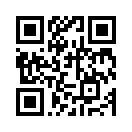 г. Казань – 2023ОглавлениеВВЕДЕНИЕ	51.1. Краткая характеристика лесничества	161.1.1. Наименование и местоположение лесничества	161.1.2. Общая площадь лесничества, участковых лесничеств, распределение территории лесничества по районам	161.1.3. Распределение лесов лесничества по лесорастительным зонам, лесным районам и зонам лесозащитного и лесосеменного районирования	181.1.4. Распределение лесов лесничества по целевому назначению и категориям защитных лесов по кварталам или их частям, а также основания выделения защитных, эксплуатационных и резервных лесов	201.1.5. Характеристика лесных и нелесных земель из состава земель лесного фонда на территории лесничества	231.1.6. Характеристика имеющихся и проектируемых особо охраняемых природных территорий и объектов, планов по их организации, развитию экологических сетей, сохранению биоразнообразия	241.1.7. Характеристика проектируемых лесов национального наследия	251.1.8. Перечень видов биологического разнообразия и размеров буферных зон, подлежащих сохранению при осуществлении лесосечных работ	251.1.9. Характеристика существующих объектов лесной,  лесоперерабатывающей инфраструктуры, объектов, не связанных с созданием лесной инфраструктуры, мероприятий по строительству, реконструкции и эксплуатации указанных объектов, предусмотренных документами территориального планирования	301.2. Виды разрешенного использования лесов	34ГЛАВА 2. НОРМАТИВЫ, ПАРАМЕТРЫ И СРОКИ РАЗРЕШЕННОГО ИСПОЛЬЗОВАНИЯ ЛЕСОВ, НОРМАТИВЫ ПО ОХРАНЕ, ЗАЩИТЕ И ВОСПРОИЗВОДСТВУ ЛЕСОВ	422.1. Нормативы, параметры и сроки использования лесов для заготовки древесины	422.1.1. Расчетная лесосека для осуществления рубок спелых и перестойных лесных насаждений	432.1.2. Расчетная лесосека (ежегодный допустимый объем изъятия древесины) для осуществления рубок средневозрастных, приспевающих, спелых и перестойных лесных насаждениях при уходе за лесами	562.1.3. Расчетная лесосека (ежегодный допустимый объем изъятия древесины) при всех видах рубок	1172.1.4. Возрасты рубок	1202.1.5. Процент (интенсивность) выборки древесины с учетом полноты древостоя и состава, размеры лесосек, сроки примыкания лесосек, количество зарубов, сроки повторяемости рубок	1212.1.6. Методы лесовосстановления	1232.1.7. Сроки использования лесов для заготовки древесины и другие сведения	1232.2. Нормативы, параметры и сроки использования лесов для заготовки живицы	1242.3. Нормативы, параметры и сроки использования лесов для заготовки и сбора недревесных лесных ресурсов	1262.3.1. Нормативы (ежегодные допустимые объемы) и параметры использования лесов для заготовки и сбора недревесных ресурсов по их видам	1262.3.2. Сроки использования лесов для заготовки и сбора недревесных лесных ресурсов	1272.4. Нормативы, параметры и сроки использования лесов для заготовки пищевых лесных ресурсов и сбора лекарственных растений	1272.4.1. Нормативы (ежегодные допустимые объемы) и параметры использования лесов для заготовки пищевых лесных ресурсов и сбора лекарственных растений по их видам	1282.4.2. Сроки заготовки и сбора	1292.4.3. Нормативы и параметры при заготовке древесных соков	1292.4.4. Заготовка папоротника орляка	1302.4.5. Сроки использования лесов для заготовки пищевых лесных ресурсов и сбора лекарственных растений	1302.5. Нормативы, параметры и сроки использования лесов для осуществления видов деятельности в сфере охотничьего хозяйства	1302.5.1. Перечень и нормы проведения биотехнических мероприятий, разрешенных для размещения объектов охотничьей инфраструктуры	1312.6. Нормативы, параметры и сроки использования лесов для ведения сельского хозяйства	1312.6.1. Параметры использования лесов для ведения сельского хозяйства	1322.7 Осуществление рыболовства, за исключением любительского рыболовства	1322.8. Нормативы, параметры и сроки использования лесов для осуществления научно-исследовательской деятельности, образовательной деятельности	1332.9. Нормативы, параметры и сроки использования лесов для осуществления рекреационной деятельности	1332.9.1. Нормативы использования лесов для осуществления рекреационной деятельности	1332.9.2. Перечень кварталов и (или) частей кварталов зоны рекреационной деятельности.	1332.9.3. Функциональное зонирование территории зоны рекреационной деятельности	1342.9.4. Перечень некапитальных строений, сооружений на лесных участках и нормативы их благоустройства	1342.9.5. Параметры и сроки использования лесов для осуществления рекреационной деятельности	1342.10. Нормативы, параметры и сроки разрешенного использования лесов для создания лесных плантаций и их эксплуатации	1352.11. Нормативы, параметры и сроки использования лесов для выращивания лесных плодовых, ягодных, декоративных растений и лекарственных растений	1352.12. Нормативы, параметры и сроки использования лесов для создания лесных питомников и их эксплуатации	1362.13. Нормативы, параметры и сроки использования лесов для осуществления геологического изучения недр, разведки и добычи полезных ископаемых	1372.14. Нормативы, параметры и сроки использования лесов для строительства и эксплуатации водохранилищ и иных искусственных водных объектов, создания и расширения морских и речных портов, строительства, реконструкции и эксплуатации гидротехнических сооружений	1382.15. Нормативы, параметры и сроки использования лесов для строительства, реконструкции, эксплуатации линейных объектов	1402.16. Нормативы, параметры и сроки использования лесов для создания и эксплуатации объектов лесоперерабатывающей инфраструктуры	1432.17. Нормативы, параметры и сроки использования лесов для осуществления религиозной деятельности	1442.18. Требования к охране, защите и воспроизводству лесов	1442.18.1. Требования к мерам пожарной безопасности в лесах, охране лесов от загрязнения радиоактивными веществами и иного негативного воздействия	1442.18.2. Требования к защите лесов (нормативы и параметры санитарно-оздоровительных мероприятий, профилактических мероприятий по защите лесов, мероприятий по ликвидации очагов вредных организмов, а также других определенных уполномоченным федеральным органом исполнительной власти мероприятий)	1472.18.3. Требования к воспроизводству лесов (нормативы, параметры, сроки проведения мероприятий по лесовосстановлению, лесоразведению, уходу за лесами)	1552.19. Особенности требований к использованию лесов по лесорастительным зонам и лесным районам	163ГЛАВА 3. ОГРАНИЧЕНИЯ ИСПОЛЬЗОВАНИЯ ЛЕСОВ	1643.1. Ограничения по видам целевого назначения лесов	1643.2. Ограничения по видам особо защитных участков лесов	1663.3. Ограничения по видам использования лесов	168ВВЕДЕНИЕНастоящий лесохозяйственный регламент является основой использования, охраны, защиты и воспроизводства лесов, расположенных в границах Сабинского лесничества.Лесохозяйственный регламент разработан на основании части 7 статьи 87 Лесного кодекса Российской Федерации, приказа Министерства природных ресурсов и экологии Российской Федерации от 27 февраля 2017 г. № 72 «Об утверждении состава лесохозяйственных регламентов, порядка их разработки, сроков их действия и порядка внесения в них изменений».Срок действия лесохозяйственного регламента до 1 апреля 2029 года.При разработке лесохозяйственного регламента использованы материалы: государственного лесного реестра. Разработчиком регламента является:Министерство лесного хозяйства Республики Татарстан.Почтовый адрес: Ямашева пр., д. 37А, г.Казань, 420124.Е-mail: Minleshoz@tatar.ru.Сайт: Minleshoz.tatarstan.ru.Тел. (843) 221-37-01.Факс (843) 221-37-37.Исполнителем изменений в лесохозяйственный регламент является:Индивидуальный предприниматель Ахметов Артур Рамирович.Почтовый адрес: Республика Башкортостан, г.Уфа, ул. Ленина, д. 70, этаж 6, офис 109, 450008.E-mail: proekt@urman.suСайт: urman.suТел. (963) 136-34-86Законодательные акты Российской ФедерацииЛесной кодекс Российской Федерации (далее  Лесной кодекс РФ).Водный кодекс Российской Федерации (далее  Водный кодекс РФ).Земельный кодекс Российской Федерации (далее  Земельный кодекс РФ).Гражданский кодекс Российской Федерации (далее  Гражданский кодекс РФ).Федеральный закон от 21 декабря 1994 года № 69-ФЗ «О пожарной безопасности» (далее  ФЗ «О пожарной безопасности»).Федеральный закон от 14 марта 1995 года № 33-ФЗ «Об особо охраняемых природных территориях» (далее  Федеральный закон № 33-ФЗ).Федеральный закон от 24 апреля 1995 года № 52-ФЗ «О животном мире» (далее  Федеральный закон № 52-ФЗ).Федеральный закон от 30 декабря 2015 года № 431-ФЗ «О геодезии, картографии и пространственных данных и о внесении изменений в отдельные законодательные акты Российской Федерации» (далее  Федеральный закон № 431-ФЗ).Федеральный закон от 19 июля 1997 года № 109-ФЗ «О безопасном обращении с пестицидами и агрохимикатами» (далее  Федеральный закон № 109-ФЗ).Федеральный закон от 26 сентября 1997 года № 125-ФЗ «О свободе совести и о религиозных объединениях» (далее  Федеральный закон № 125-ФЗ).Федеральный закон от 24 июля 2007 года № 221-ФЗ «О кадастровой деятельности» (далее  Федеральный закон № 221-ФЗ).Федеральный закон от 31 марта 1999 года № 69-ФЗ «О газоснабжении в Российской Федерации» (далее  Федеральный закон № 69-ФЗ).Федеральный закон от 18 июня 2001 года № 78-ФЗ «О землеустройстве» (далее  Федеральный закон № 78-ФЗ).Федеральный закон от 10 января 2002 года № 7-ФЗ «Об охране окружающей среды» (далее – Федеральный закон № 7-ФЗ).Федеральный закон от 26 марта 2003 года № 35-ФЗ «Об электроэнергетике» (далее  Федеральный закон № 35-ФЗ).Федеральный закон от 07 июля 2003 года № 126-ФЗ «О связи» (далее – Федеральный закон № 126-ФЗ).Федеральный закон от 4 декабря 2006 года № 201-ФЗ «О введении в действие Лесного кодекса Российской Федерации» (далее  Федеральный закон № 201-ФЗ).Федеральный закон от 17 декабря 1997 года № 149-ФЗ «О семеноводстве» (далее – Федеральный закон № 149-ФЗ).Федеральный закон от 24 июля 2009 года № 209-ФЗ «Об охоте и сохранении охотничьих ресурсов и внесении изменений в отдельные законодательные акты Российской Федерации» (далее – Федеральный закон № 209-ФЗ).Федеральный закон от 21 июля 2014 года № 206-ФЗ «О карантине растений» (далее – Федеральный закон № 206-ФЗ).Федеральный закон от 21 декабря 2004 года № 172-ФЗ «О переводе земель или земельных участков из одной категории в другую» (далее – Федеральный закон № 172-ФЗ).Нормативные, правовые акты, регулирующие правоотношения, предусмотренные Лесным кодексом РФ (по состоянию на 01.07.2023)ГЛАВА 1. ОБЩИЕ СВЕДЕНИЯ1.1. Краткая характеристика лесничества1.1.1. Наименование и местоположение лесничестваСабинское лесничество Министерства лесного хозяйства Республики Татарстан (далее  лесничество) расположено в северной части Республики Татарстан на территории Арского, Балтасинского, Высокогорского, Кукморского, Мамадышского, Пестречинского, Сабинского и Тюлячинского районов.Контора лесничества находится в поселке Лесхоз (квартал (далее  кв.) 275 Мешебашского участкового лесничества), расположенном в 22 километрах (далее  км) от ближайшей железнодорожной станции Иштуган.Почтовый адрес лесничества: 422062, Республика Татарстан, Сабинский район, п. Лесхоз, ул. Кукморская, д. 2, кор. А (лесничество), тел. 8 (84362) 44-3-06, 44-2-83.1.1.2. Общая площадь лесничества, участковых лесничеств, распределение территории лесничества по районамРаспределение территории лесничества по районам приведено в таблице 1.Таблица 1Структура лесничестваЛесной фонд лесничества представлен как массивами, так и обособленными колками разной величины. Лесистость районов, на территории которых расположен лесной фонд, составляет 21 процент.Республика Татарстан с выделением территории лесничества приведена на карте-схеме № 1.Карта-схема № 1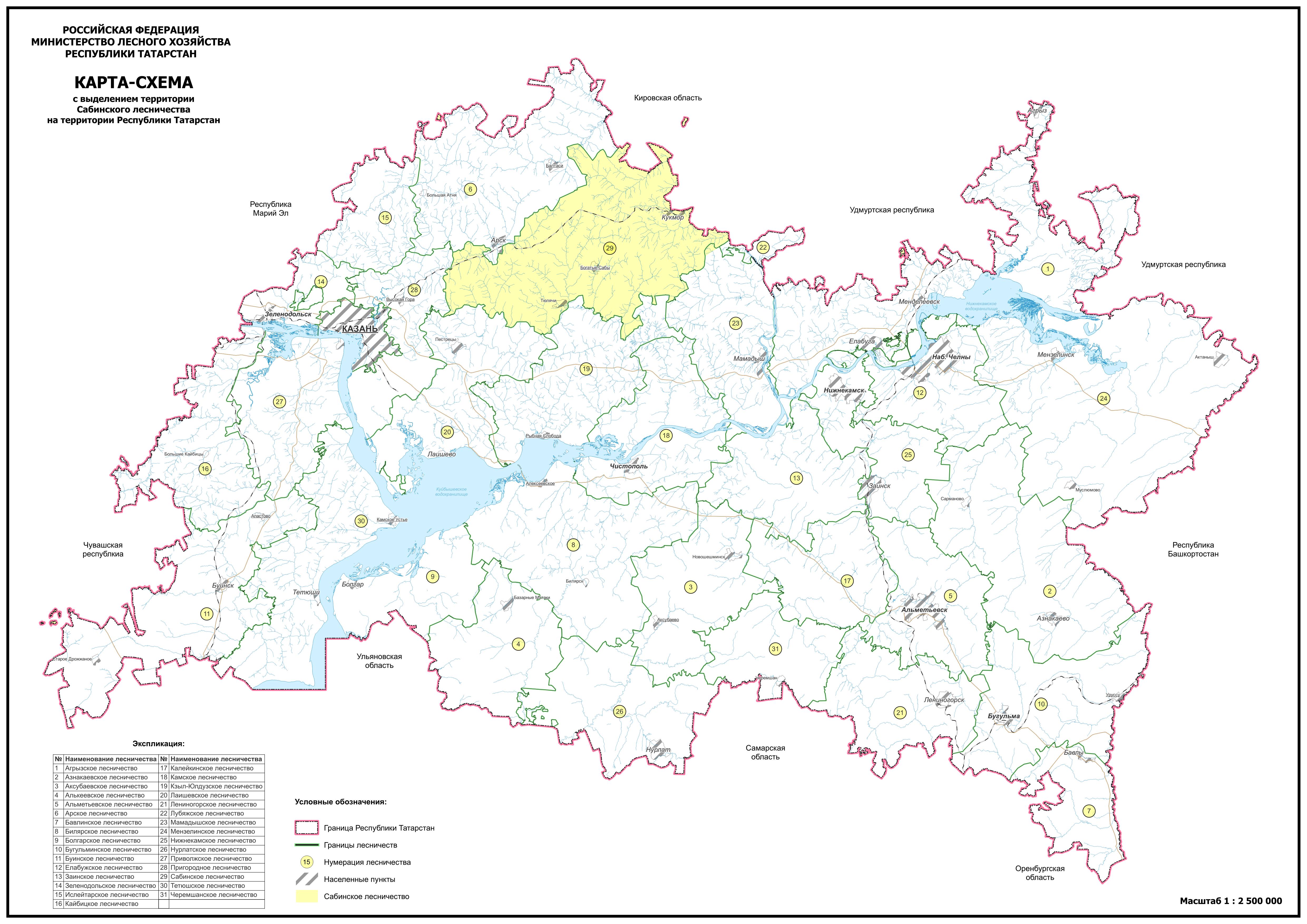 1.1.3. Распределение лесов лесничества по лесорастительным зонам, лесным районам и зонам лесозащитного и лесосеменного районированияВ соответствии с лесорастительным районированием, утвержденным приказом Минприроды России от 18 августа 2014 г. № 367 «Об утверждении Перечня лесорастительных зон Российской Федерации и Перечня лесных районов Российской Федерации», территория лесничества отнесена к району хвойно-широколиственных (смешанных) лесов европейской части Российской Федерации зоны хвойно-широколиственных лесов (таблица 2).Таблица 2Распределение лесов лесничества по лесорастительным зонам и лесным районамРаспределение территории лесничества и участковых лесничеств по лесорастительным зонам и лесным районам показано на карте-схеме № 2.Карта-схема № 2 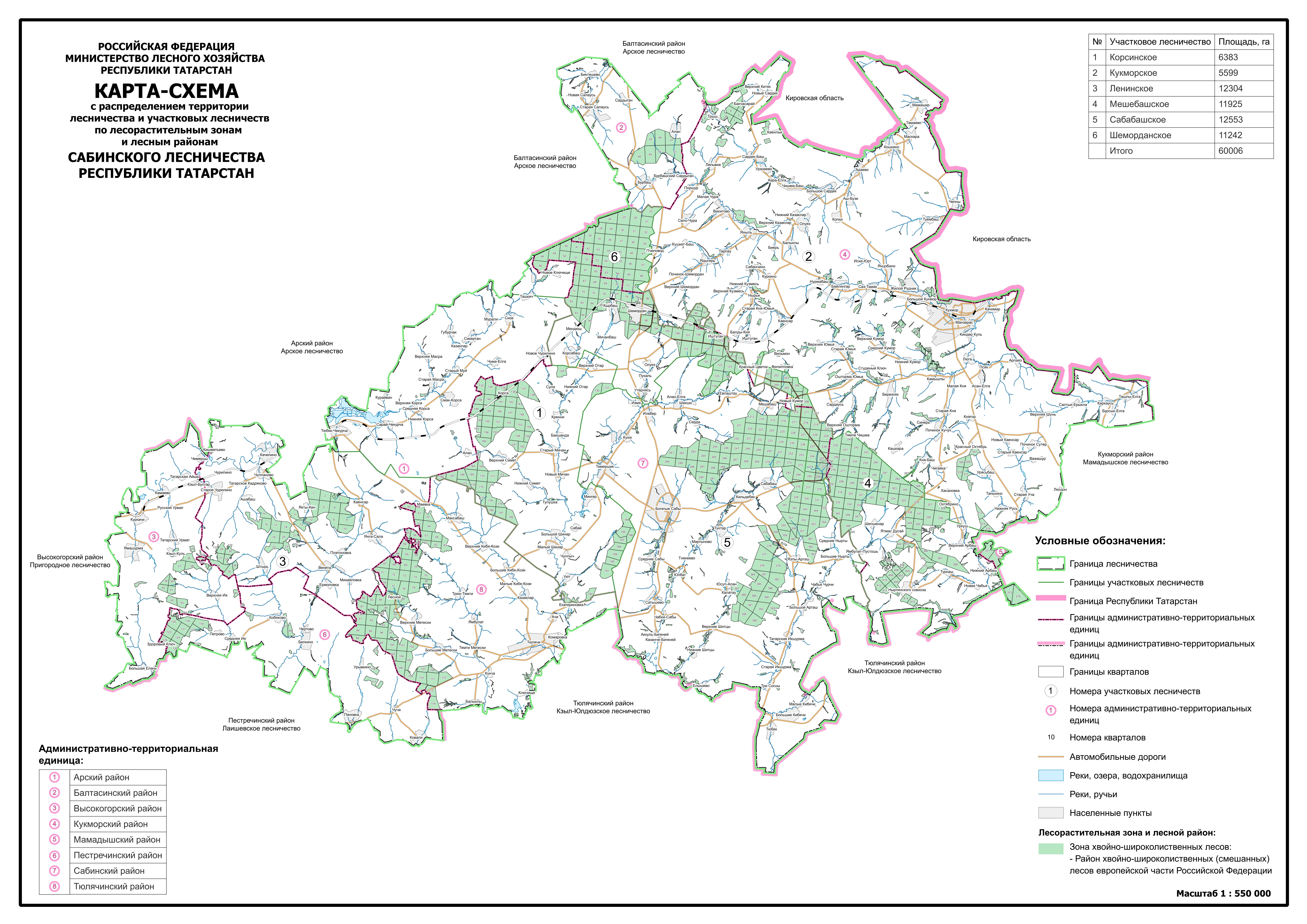 1.1.4. Распределение лесов лесничества по целевому назначению и категориям защитных лесов по кварталам или их частям, а также основания выделения защитных, эксплуатационных и резервных лесовТаблица 3Распределение лесов по целевому назначению и категориям защитных лесов1.1.5. Характеристика лесных и нелесных земель из состава земель лесного фонда на территории лесничестваТаблица 4Характеристика лесных и нелесных земель лесного фонда на территории лесничества1.1.6. Характеристика имеющихся и проектируемых особо охраняемых природных территорий и объектов, планов по их организации, развитию экологических сетей, сохранению биоразнообразияПравовой режим определяется статьей 112 Лесного кодекса РФ. Эти земли исключены из оборота или ограничены в обороте (статья 27 Земельного кодекса РФ).Конкретные виды деятельности, которые запрещаются или допускаются, осуществляются на особо охраняемых природных территориях, в том числе в области использования, охраны, защиты или воспроизводства лесов, определяются Земельным кодексом РФ, Лесным кодексом РФ, Федеральным законом № 33-ФЗ, а также изданными для их исполнения нормативными правовыми актами Республики Татарстан.На территории лесничества имеются следующие действующие и проектируемые особо охраняемые природные территории (далее  ООПТ).Перечень особо охраняемых природных территорий1.1.7. Характеристика проектируемых лесов национального наследияНа территории Республики Татарстан лесов, подлежащих по своим характеристикам отнесению к лесам национального наследия, не имеется.1.1.8. Перечень видов биологического разнообразия и размеров буферных зон, подлежащих сохранению при осуществлении лесосечных работСохранение биологического разнообразия  необходимое условие ведения лесохозяйственной деятельности. Оно должно обеспечиваться не только в защитных лесах, на особо защитных участках лесов, но и осуществлении лесосечных работ.При проведении рубок на лесных участках существенно изменяются условия среды обитания. В изменившихся условиях произрастания могут существовать лишь только свойственные новым условиям лесные биоценозы, поэтому при сплошных рубках, коренным образом меняющих среду обитания, необходимо максимальное сохранение биотопов (относительно однородных по абиотическим факторам среды пространств, занятых биоценозом).Для сохранения разнообразия условий местообитания лесных видов растений и животных при отводе и таксации лесосек выделяются, а при разработке лесосек сохраняются ключевые биотопы (ключевые объекты)  участки небольшой площади, которые не затрагиваются рубкой и имеют важное значение для сохранения биоразнообразия.Их наличие позволяет в определенной мере имитировать последствия естественных нарушений, способствует сохранению и восстановлению лесной среды на вырубках. Эти объекты являются потенциальными местами обитания редких и уязвимых видов живых организмов, занесенных в Красную книгу России и/или региональные Красные книги.Нормативы и параметры объектов биологического разнообразия и буферных зон, подлежащих сохранению при осуществлении лесосечных работ, отражены в таблице 20.Таблица 20Нормативы и параметры объектов биологического разнообразия и буферных зон, подлежащих сохранению при осуществлении лесосечных работ1.1.9. Характеристика существующих объектов лесной, лесоперерабатывающей инфраструктуры, объектов, не связанных с созданием лесной инфраструктуры, мероприятий по строительству, реконструкции и эксплуатации указанных объектов, предусмотренных документами территориального планированияРаспоряжением Правительства Российской Федерации от 17 июля 2012 г. № 1283-р утвержден «Перечень объектов лесной инфраструктуры для защитных лесов, эксплуатационных лесов и резервных лесов».В соответствии со статьей 13 Лесного кодекса РФ лесные дороги могут создаваться при любых видах использования лесов, а также в целях охраны, защиты и воспроизводства лесов.Характеристика существующих лесных дорог приведена в следующей таблице.Характеристика лесных дорогВсе автомобильные дороги общего пользования и лесохозяйственные дороги на территории лесничества служат путями вывозки к местам реализации и переработки древесины.Протяженность квартальных просек  1019 км. Протяженность лесных дорог всего  165 км. Протяженность границ со смежными землепользователями  883 км. Противопожарные разрывы  3 км.Из существующих объектов лесной инфраструктуры требуют расчистки квартальных просек и границ со смежными землепользователями на протяжении 155 км и постановки квартальных столбов в количестве 500 штук (далее  шт.).Лесоперерабатывающая инфраструктура (объекты переработки заготовленной древесины, биоэнергетические объекты и другие) создаются для переработки древесины и иных лесных ресурсов. В соответствии со статьей 14 Лесного кодекса РФ создание и эксплуатация лесоперерабатывающей инфраструктуры запрещается в защитных лесах, а также в иных предусмотренных Лесным кодексом РФ, другими федеральными законами случаях.На территории лесничества лесоперерабатывающих объектов не имеется.Строительство, реконструкция и эксплуатация объектов, не связанных с созданием лесной инфраструктуры, на землях лесного фонда осуществляются согласно статьям 21 и 21.1 Лесного кодекса РФ.На территории лесничества имеются следующие объекты, не связанные с созданием лесной инфраструктуры:автомобильные дороги с искусственным покрытием – 30 км;линии электропередач – 25 км;газопроводы – 15 км;прочие трассы – 15 км.Общая протяженность линейных объектов составляет 95 км.Согласно схеме территориального планирования дополнительных объектов на территории лесничества не планируется. Строительство, реконструкция и эксплуатация объектов, не связанных с созданием лесной инфраструктуры, на землях иных категорий, на которых расположены леса, допускается в случаях, определенных другими федеральными законами в соответствии с целевым назначением лесов.Земли, которые использовались для строительства, реконструкции, капитального ремонта или эксплуатации объектов капитального строительства, не связанных с созданием лесной инфраструктуры подлежат рекультивации в соответствии с частью 9 статьи 21 Лесного кодекса РФ.В соответствии с Правилами использования лесов для создания и эксплуатации объектов лесоперерабатывающей инфраструктуры, утвержденными приказом Минприроды России от 31 января 2022 г. № 54 «Об утверждении Требований к составу и к содержанию проектной документации лесного участка, порядка её подготовки», запрещается размещение объектов лесоперерабатывающей инфраструктуры в защитных лесах а также в иных предусмотренных Лесным кодексом РФ и другими федеральными законами случаях.Поквартальное подразделение лесов по целевому назначению с нанесением местоположения существующих и проектируемых особо охраняемых природных территорий и объектов лесной, лесоперерабатывающей инфраструктуры, объектов, не связанных с созданием лесной инфраструктуры приведено на карте-схеме № 3.Карта-схема № 3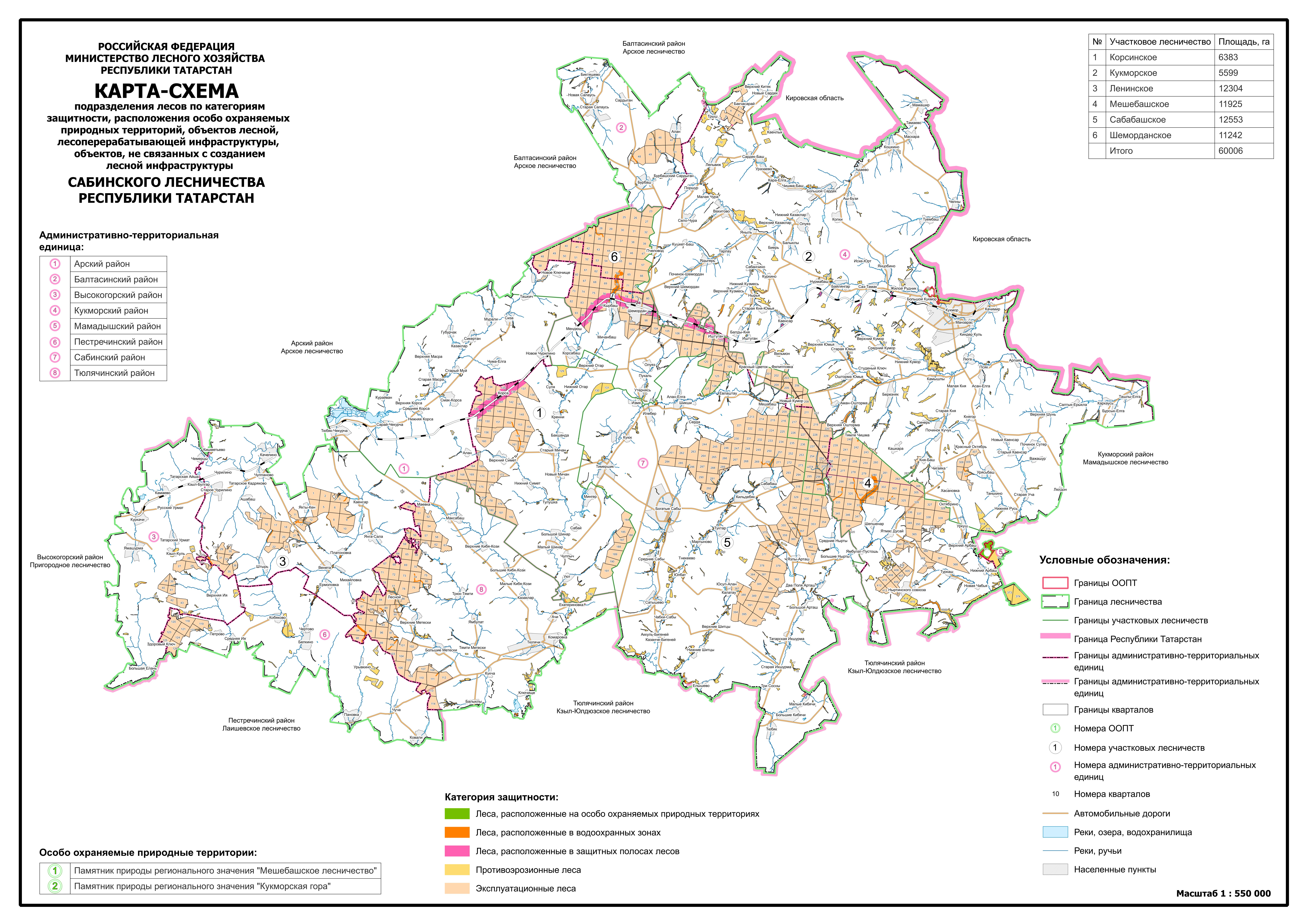 1.2. Виды разрешенного использования лесовУчастниками лесных отношений являются Российская Федерация, субъекты Российской Федерации, муниципальные образования, граждане и юридические лица (статья 4 Лесного кодекса РФ). При этом лес рассматривается как динамически возобновляемый и поддающийся трансформации природный ресурс, согласно статье 5 Лесного кодекса РФ использование, охрана, защита и воспроизводство лесов осуществляются из понятия о лесе, как об экологической системе или как о природном ресурсе.Виды разрешенного использования лесов на территории лесничества с распределением по кварталам приведены в таблице 5.Таблица 5Виды разрешенного использования лесовГЛАВА 2. НОРМАТИВЫ, ПАРАМЕТРЫ И СРОКИ РАЗРЕШЕННОГО ИСПОЛЬЗОВАНИЯ ЛЕСОВ, НОРМАТИВЫ ПО ОХРАНЕ, ЗАЩИТЕ И ВОСПРОИЗВОДСТВУ ЛЕСОВ2.1. Нормативы, параметры и сроки использования лесов для заготовки древесиныИспользование лесов для заготовки древесины регламентируется статьями 29, 29.1, 30 Лесного кодекса РФ, Правилами заготовки древесины, утвержденными приказом Минприроды России от 1 декабря 2020 г. № 993 «Об утверждении Правил заготовки древесины и особенностей заготовки древесины в лесничествах, указанных в статье 23 Лесного кодекса Российской Федерации».Заготовка древесины может осуществляться гражданами, юридическими лицами в целях предпринимательской деятельности, а также гражданами – для собственных нужд (для отопления, возведения строений и др.).В исключительных случаях, предусмотренных законом Республики Татарстан от 22 мая 2008 года № 22-ЗРТ «Об использовании лесов в Республике Татарстан», допускается осуществление заготовки древесины для обеспечения государственных нужд или муниципальных нужд на основании договоров купли-продажи лесных насаждений.Перечни кварталов, в пределах которых разрешено использование лесов для заготовки древесины, приведены в таблице 5.Если иное не установлено Лесным кодексом РФ, для заготовки древесины на лесосеке (территории, на которой расположены предназначенные для рубки лесные насаждения) допускается осуществление рубок (статья 23.1 Лесного кодекса РФ):1) спелых, перестойных лесных насаждений;2) средневозрастных, приспевающих, спелых, перестойных лесных насаждений при осуществлении мероприятий по сохранению лесов;3) лесных насаждений любого возраста на лесных участках, предназначенных для строительства, реконструкции и эксплуатации объектов, предусмотренных статьями 13, 14, 21 и 21.1 Лесного кодекса РФ, для выполнения работ, предусмотренных статьей 68.3 Лесного кодекса РФ.Заготовка древесины осуществляется в эксплуатационных лесах, защитных лесах, если иное не предусмотрено Лесным кодексом РФ, другими федеральными законами.Сплошные рубки в защитных лесах осуществляются в случаях, предусмотренных частью 6 статьи 21 Лесного кодекса РФ, и в случаях, если выборочные рубки не обеспечивают замену лесных насаждений, утрачивающих свои средообразующие, водоохранные, санитарно-гигиенические, оздоровительные и иные полезные функции, на лесные насаждения, обеспечивающие сохранение целевого назначения защитных лесов и выполняемых ими полезных функций, если иное не установлено Лесным кодексом РФ.Рубка лесных насаждений, трелевка, частичная переработка, хранение, вывоз заготовленной древесины осуществляются лицом, использующим лесной участок в целях заготовки древесины, в течение 12 месяцев с даты начала декларируемого периода согласно лесной декларации. В случае заготовки древесины на основании договора купли-продажи лесных насаждений или контракта, указанного в части 5 статьи 19 Лесного кодекса РФ, рубка лесных насаждений, трелевка, частичная переработка, хранение, вывоз осуществляются в течение срока, установленного договором или контрактом соответственно.Срок рубки лесных насаждений, трелевки (транспортировки), частичной переработки, хранения, вывоза древесины может быть увеличен не более чем на 12 месяцев уполномоченным органом по письменному заявлению лица, использующего леса.Запрещается заготовка древесины в объеме, превышающем расчетную лесосеку (допустимый объем изъятия древесины), а также с нарушением возрастов рубок.2.1.1. Расчетная лесосека для осуществления рубок спелых и перестойных лесных насажденийИсчисление расчетной лесосеки производится в соответствии со статьей 29 Лесного кодекса РФ, приказом Рослесхоза от 27 мая 2011 г. № 191 «Об утверждении порядка исчисления расчетной лесосеки», приказом Рослесхоза от 9 апреля 2015 г. № 105 «Об установлении возрастов рубок».Расчетная лесосека по выборочным рубкам спелых и перестойных лесных насаждений на срок действия настоящего лесохозяйственного регламента приводится в таблице 6.Расчетная лесосека по сплошным рубкам спелых и перестойных лесных насаждений на срок действия настоящего лесохозяйственного регламента приводится в таблице 7.Таблица 6Расчетная лесосека для осуществления выборочных рубок спелых и перестойных лесных насаждений на срок действия лесохозяйственного регламентаТаблица 7Расчетная лесосека для осуществления сплошных рубок спелых и перестойных лесных насаждений2.1.2. Расчетная лесосека (ежегодный допустимый объем изъятия древесины) для осуществления рубок средневозрастных, приспевающих, спелых и перестойных лесных насаждениях при уходе за лесамиТаблица 8Расчетная лесосека (ежегодный допустимый объем изъятия древесины) в средневозрастных, приспевающих, спелых, перестойных лесных насаждениях при уходе за лесамиРубки ухода осуществляются в соответствии с приказом Минприроды России от 30 июля 2020 г. № 534 «Об утверждении Правил ухода за лесами». Возрастные периоды проведения рубок ухода за лесом в соответствии с приказом, приведены в следующей таблице.Возрастные периоды проведения различных видов рубок ухода за лесомНормативы режима рубок ухода по каждой преобладающей породе с указанием типов условий произрастания, группы насаждений по составу до ухода, классов бонитетов, минимальная сомкнутость полога после ухода, процент выборки по числу деревьев или массе приведены в следующих таблицах.Нормативы рубок, проводимых в целях ухода за лесными насаждениями, в сосновых насаждениях района хвойно-широколиственных (смешанных) лесов европейской части Российской ФедерацииНормативы рубок, проводимых в целях ухода за лесными насаждениями, в еловых насаждениях района хвойно-широколиственных (смешанных) лесов европейской части Российской ФедерацииНормативы рубок, проводимых в целях ухода за лесными насаждениями, при формировании лесных насаждений дуба района хвойно-широколиственных (смешанных) лесов европейской части Российской ФедерацииНормативы рубок, проводимых в целях ухода за лесными насаждениями, в березовых насаждениях района хвойно-широколиственных (смешанных) лесов европейской части Российской ФедерацииНормативы рубок, проводимых в целях ухода за лесными насаждениями, в осиновых насаждениях района хвойно-широколиственных (смешанных) лесов европейской части Российской ФедерацииНормативы рубок, проводимых в целях ухода за лесными насаждениями, в липняках района хвойно-широколиственных (смешанных) лесов европейской части Российской ФедерацииНормативы рубок, проводимых в целях ухода за лесными насаждениями, в ольховых насаждениях района хвойно-широколиственных (смешанных) лесов европейской части Российской ФедерацииНормативы рубок, проводимых в целях ухода за лесными насаждениями, в тополевых и ветловых насаждениях района хвойно-широколиственных (смешанных) лесов европейской части Российской ФедерацииПримечания:1. Максимальный процент интенсивности рубок приведен для насаждений сомкнутостью (полнотой), равной 1,0. При меньших показателях сомкнутости (полноты), наличии опасности резкого снижения устойчивости и других неблагоприятных условиях, а также проведении ухода на участках с сетью технологических коридоров интенсивность рубки соответственно снижается.2. Повышение интенсивности может допускаться при прорубке технологических коридоров на 5-7 процентов по запасу и необходимости удаления большого количества нежелательных деревьев.2.1.3. Расчетная лесосека (ежегодный допустимый объем изъятия древесины) при всех видах рубокЕжегодный допустимый объем изъятия древесины при всех видах рубок приведен в таблице 9.Согласно части 3 статьи 60.8 Лесного кодекса РФ объем древесины, заготовленной при проведении мероприятий по ликвидации очагов вредных организмов (рубка погибших и поврежденных лесных насаждений), в расчетную лесосеку не включается. Рубки погибших и поврежденных лесных насаждений производятся на основании утвержденных актов лесопатологического обследования лесных насаждений согласно выявленному фонду Государственного лесопатологического мониторинга.Ежегодный размер пользования по всем видам рубок составляет 221,6 тыс. куб. метров ликвидной древесины. Таблица 9Расчетная лесосека (ежегодный допустимый объем изъятия древесины) при всех видах рубокплощадь – гектар, запас – тыс. куб. метров2.1.4. Возрасты рубокВозрасты рубок лесных насаждений, установленные приказом Рослесхоза от 9 апреля 2015 г. № 105 «Об установлении возрастов рубок», приведены в таблице 10.Таблица 10Возрасты рубок2.1.5. Процент (интенсивность) выборки древесины с учетом полноты древостоя и состава, размеры лесосек, сроки примыкания лесосек, количество зарубов, сроки повторяемости рубокТребования к заготовке древесины установлены Правилами заготовки древесины и особенностей заготовки древесины в лесничествах, лесопарках, указанных в статье 23 Лесного кодекса РФ, утвержденными приказом Минприроды России от 1 декабря 2020 г. № 993 «Об утверждении Правил заготовки древесины и особенностей заготовки древесины в лесничествах, указанных в статье 23 Лесного кодекса Российской Федерации», приказом Минприроды России от 17 января 2022 г. № 23 «Об утверждении видов лесосечных работ, порядка и последовательности их выполнения, формы технологической карты лесосечных работ, формы акта заключительного осмотра лесосеки и порядка заключительного осмотра лесосеки».Параметры основных организационно-технических элементов рубок спелых, перестойных лесных насаждений приведены в следующей таблице.Параметры основных организационно-технических элементов рубок спелых, перестойных лесных насаждений2.1.6. Методы лесовосстановленияЛесовосстановление осуществляется естественным, искусственным или комбинированным способом и регламентируется Правилами лесовосстановления (далее – Правила лесовосстановления), утвержденными приказом Минприроды России от 29 декабря 2021 г. № 1024 «Об утверждении Правил лесовосстановления, формы, состава, порядка согласования проекта лесовосстановления, оснований для отказа в его согласовании, а также требований к формату в электронной форме проекта лесовосстановления».Типы леса и способы лесовосстановления так же регулируются данными Правилами лесовосстановления.Основными лесообразующими породами в Республике Татарстан является сосна обыкновенная, ель европейская, лиственница сибирская, дуб черешчатый, береза повислая, липа мелколистная, осина обыкновенная, ясень обыкновенный.2.1.7. Сроки использования лесов для заготовки древесины и другие сведенияЗаготовка древесины осуществляется в соответствии с настоящими Правилами, лесным планом субъекта Российской Федерации, лесохозяйственным регламентом лесничества, а также проектом освоения лесов, таксационным описанием лесосеки и лесной декларацией (за исключением случаев заготовки древесины на основании договора купли-продажи лесных насаждений или при осуществлении закупок работ по сохранению лесов с одновременной продажей лесных насаждений для заготовки древесины в порядке, установленном Правительством Российской Федерации. В этих целях в контракт на выполнение работ по сохранению лесов включаются условия о купле-продаже лесных насаждений).Согласно статье 23.4 Лесного кодекса РФ и приказа Минприроды России от 14 октября 2022 г. № 687 «Об утверждении состава сведений, включаемых в таксационное описание лесосеки, порядка составления таксационного описания лесосеки, требований к его формату в электронной форме, порядка определения несоответствия таксационного описания информации о фактическом состоянии лесосеки, формы таксационного описания лесосеки» на основе данных отвода и таксации лесосек составляется таксационное описание лесосеки. Таксационное описание лесосеки содержит информацию о количественных и качественных характеристиках лесных насаждений и объеме древесины, подлежащей заготовке на соответствующей лесосеке, и составляется на основании данных, полученных по результатам отвода и таксации лесосеки в порядке, предусмотренном частью 11 статьи 23.3 Лесного кодекса РФ и составляется лицами, использующими леса и осуществляющие лесосечные работы.Рубка лесных насаждений, трелевка, частичная переработка, хранение и вывоз заготовленной древесины осуществляется лицом, использующим лесной участок в целях заготовки древесины, в течение 12 месяцев с даты начала декларируемого периода согласно лесной декларации. В случае заготовки древесины на основании договора купли-продажи лесных насаждений или контракта, указанного в части 5 статьи 19 Лесного кодекса (купли-продажи), рубка лесных насаждений, трелевка (транспортировка), частичная переработка, хранение, вывоз осуществляются в течение срока, установленного договором или контрактом соответственно.Увеличение сроков рубки лесных насаждений, трелевки (транспортировки), частичной переработки, хранения и вывоза древесины, указанных в настоящем пункте, допускается в случае возникновения неблагоприятных погодных условий, исключающих своевременное исполнение данных требований, подтвержденных справкой Федеральной службы по гидрометеорологии и мониторингу окружающей среды.Срок рубки лесных насаждений, хранения и вывоза древесины может быть увеличен не более чем на 12 месяцев уполномоченным органом по письменному заявлению лица, использующего леса.Не допускается заготовка древесины видов (пород) деревьев и кустарников, перечень которых утвержден приказом Минприроды России от 29 мая 2017 г. № 264 «Об утверждении Особенностей охраны в лесах редких и находящихся под угрозой исчезновения деревьев, кустарников, лиан, иных лесных растений, занесенных в Красную книгу Российской Федерации или красные книги субъектов Российской Федерации». При заготовке древесины в целях повышения биоразнообразия лесов на лесосеках могут сохраняться отдельные деревья в любом ярусе и их группы (старовозрастные деревья, деревья с дуплами, гнездами птиц, а также потенциально пригодные для гнездования и мест укрытия мелких животных).Разрешение на изменение сроков рубки лесных насаждений, трелевки (транспортировки), частичной переработки, хранения, вывоза древесины выдается в письменном виде с указанием местонахождения лесосеки (участковое лесничество, номер лесного квартала, номер лесотаксационного выдела, номер лесосеки), площади лесосеки, объема древесины и вновь установленного (продленного) срока (даты) рубки лесных насаждений, трелевки (транспортировки), частичной переработки, хранения, вывозки древесины.Договор аренды лесного участка для заготовки древесины заключается на срок от 10 до 49 лет.2.2. Нормативы, параметры и сроки использования лесов
для заготовки живицыРегламентируются статьей 31 Лесного кодекса РФ и приказом Минприроды России от 9 ноября 2020 г. № 911 «Об утверждении Правил заготовки живицы».Заготовка живицы осуществляется в лесах, которые предназначаются для заготовки древесины. В подсочку передаются спелые и перестойные лесные насаждения:1) сосновые насаждения I-IV классов бонитета;2) еловые насаждения I-III классов бонитета;3) лиственничные насаждения I-III классов бонитета;4) средневозрастные, приспевающие и спелые пихтовые насаждения I-III классов бонитета;В подсочку могут передаваться:1) лесные насаждения с долей участия сосны в составе древостоя менее 40 процентов от общего запаса древесины лесного насаждения;2) сосновые насаждения IV класса бонитета на заболоченных почвах и V класса бонитета;3) сосновые редины;4) сосновые семенники, семенные полосы и куртины, выполнившие свое назначение;5) деревья сосны, назначенные в выборочную рубку;6) сосновые насаждения, занимающие площадь до 2-3 гектаров.При недостатке спелых и перестойных сосновых насаждений для обеспечения 10-15-летнего срока проведения подсочки допускается проведение подсочки приспевающих древостоев, которые к сроку окончания проведения подсочки достигнут возраста рубки и предназначаются для рубки.Заготовка живицы осуществляется в лесах, которые предназначаются для заготовки древесины.В подсочку передаются спелые и перестойные лесные насаждения:1) сосновые насаждения I-IV классов бонитета;2) еловые насаждения I-III классов бонитета;3) лиственничные насаждения I-III классов бонитета;4) средневозрастные, приспевающие и спелые пихтовые насаждения I-III классов бонитета;В лесничестве лесоустройством фонд подсочки не выявлен, так как подсочка не ведется и на предстоящий учетный период не проектируется и таблица не заполняется. В связи с этим, лесохозяйственным регламентом по лесничеству не предусматриваются виды подсочки, количество карр на дереве и ширину межкарровых ремней в зависимости от диаметра деревьев, сроки использования лесов для заготовки живицы.Таблица 11Фонд подсочки древостоевПлощадь  тыс. гектар2.3. Нормативы, параметры и сроки использования лесов
для заготовки и сбора недревесных лесных ресурсовИспользование лесов для заготовки и сбора недревесных лесных ресурсов, регламентируется статьей 32 Лесного кодекса РФ, приказом Минприроды России от 28 июля 2020 г. № 496 «Об утверждении правил заготовки и сбора недревесных лесных ресурсов», Законом Республики Татарстан от 22 мая 2008 года № 22-ЗРТ «Об использовании лесов в Республике Татарстан».Перечни лесных кварталов или их частей, в пределах которых разрешено использование лесов для заготовки и сбора недревесных лесных ресурсов, приведены в таблице 5.Заготовка и сбор гражданами недревесных лесных ресурсов, за исключением елей и деревьев других хвойных пород для новогодних праздников, для собственных нужд осуществляются в соответствии со статьей 11 Лесного кодекса РФ.К заготовке и сбору гражданами недревесных лесных ресурсов для собственных нужд не применяются части 1, 3 и 4 статьи 32 настоящего Кодекса.Заготовка валежника осуществляется в течение всего года путем сбора лежащих на поверхности земли стволов деревьев или их частей, не являющихся порубочными остатками в местах проведения лесосечных работ, и образовавшихся вследствие естественного отмирания деревьев, при их повреждении вредными организмами, буреломе, снеговале. Заготовка валежника осуществляется без проведения рубок лесных насаждений исключительно ручным способом с применением инструментов, приспособлений и механизмов, приводимых в использование ручной силой.2.3.1. Нормативы (ежегодные допустимые объемы) и параметры использования лесов для заготовки и сбора недревесных ресурсов по их видамЕжегодные допустимые объемы разрешенного использования лесов при заготовке и сборе недревесных лесных ресурсов приведены в таблице 12.Таблица 12Параметры использования лесов для заготовки недревесных лесных ресурсовСуществует классификация недревесных лесных ресурсов, в основу которой положено подразделение ресурсов на 3 группы, различающихся местом образования (заготовки), способом учета (оценки) ресурса, характером использования.2.3.2. Сроки использования лесов для заготовки и сбора недревесных лесных ресурсовДоговор аренды лесного участка, находящегося в государственной или муниципальной собственности, для заготовки и сбора недревесных лесных ресурсов заключается на срок от десяти до сорока девяти лет.2.4. Нормативы, параметры и сроки использования лесов для заготовки пищевых лесных ресурсов и сбора лекарственных растенийИспользование лесов для заготовки пищевых лесных ресурсов и сбора лекарственных растений регламентируется статьями 34, 35 Лесного кодекса РФ, Правилами заготовки пищевых лесных ресурсов и сбора лекарственных растений, утвержденными приказом Минприроды России от 28 июля 2020 г. № 494 «Об утверждении правил заготовки пищевых лесных ресурсов и сбора лекарственных растений», Законом Республики Татарстан от 22 мая 2008 года № 22-ЗРТ «Об использовании лесов в Республике Татарстан».К пищевым лесным ресурсам относятся дикорастущие плоды, ягоды, орехи, грибы, семена, березовый сок и подобные лесные ресурсы.Заготовка пищевых лесных ресурсов и сбор лекарственных растений могут осуществляться гражданами, юридическими лицами в целях предпринимательской деятельности, а также гражданами – для собственных нужд.Граждане, юридические лица осуществляют заготовку пищевых лесных ресурсов и сбор лекарственных растений на основании договоров аренды лесных участков.Договор аренды лесного участка заключается на срок от 10 до 49 лет.Заготовка пищевых лесных ресурсов и сбор лекарственных растений для собственных нужд осуществляются в соответствии с частью 1 статьи 11 Лесного кодекса РФ, Законом Республики Татарстан от 22 мая 2008 года № 22-ЗРТ «Об использовании лесов в Республике Татарстан».Перечни лесных кварталов или их частей, в пределах которых разрешено использование лесов для заготовки пищевых лесных ресурсов и сбора лекарственных растений, приведены в таблице 5.2.4.1. Нормативы (ежегодные допустимые объемы) и параметры использования лесов для заготовки пищевых лесных ресурсов и сбора лекарственных растений по их видамЕжегодно допустимые объемы разрешенного использования лесов при заготовке пищевых лесных ресурсов и сборе лекарственных растений приведены в таблице 13.Таблица 13Параметры использования лесов при заготовке пищевых
лесных ресурсов и сборе лекарственных растенийУрожай ягод, грибов и лекарственного сырья до 90 процентов осваивается местным населением.2.4.2. Сроки заготовки и сбораСроки разрешенного использования лесов для заготовки пищевых лесных ресурсов и сбора лекарственных растений определяются договором аренды лесного участка.2.4.3. Нормативы и параметры при заготовке древесных соковЗаготовка березового сока допускается на участках спелого леса не ранее чем за 5 лет до рубки.Заготовка березового сока осуществляется способом подсочки в насаждениях, где проводятся выборочные рубки, разрешается с деревьев, намеченных в рубку.Для подсочки подбираются участки здорового леса I-III классов бонитета с полнотой не менее 0,4 и количеством деревьев на одном гектаре не менее 200 штук. В подсочку назначают деревья диаметром на высоте груди 20 см и более.Сверление канала производят на высоте 20-35 см от корневой шейки дерева. В тех случаях, когда на дереве делается два и больше подсочных отверстий, они располагаются на одной стороне ствола на расстоянии 8-15 см одно от другого с тем расчетом, чтобы сок стекал в один приемник.Нормативы количества высверливаемых каналов в зависимости от диаметра ствола деревьев приведены в следующей таблице.После окончания сезона подсочки отверстия должны быть промазаны живичной пастой или закрыты деревянной пробкой и замазаны варом, садовой замазкой или глиной с известью для предупреждения заболевания деревьев.В последующие годы каналы сверлят на уровне каналов первого года подсочки с интервалом 10 см в ту или другую сторону по окружности ствола дерева.Заготовка должна производиться способами, обеспечивающими сохранение технических свойств древесины.2.4.4. Заготовка папоротника орлякаЗаготовка пищевых лесных ресурсов должна вестись способами, не ухудшающими состояние их зарослей. Запрещается вырывать растения с корнями, повреждать листья (вайи) и корневища.Заготовка сырья папоротника орляка ведется на одном участке в течение 3-4 лет. Затем следует перерыв для восстановления заросли: при одноразовом (за сезон) сборе сырья  2-3 года, двухразовом  3-4 года.2.4.5. Сроки использования лесов для заготовки пищевых лесных ресурсов и сбора лекарственных растенийДоговор аренды лесного участка, находящегося в государственной или муниципальной собственности, в целях использования лесов для заготовки пищевых лесных ресурсов и сбора лекарственных растений в соответствии частью 3 статьи 72 Лесного кодекса РФ заключается на срок от десяти до сорока девяти лет. Срок договора аренды лесного участка определяется в соответствии со сроком использования лесов, предусмотренным лесохозяйственным регламентом.2.5. Нормативы, параметры и сроки использования лесов для осуществления видов деятельности в сфере охотничьего хозяйстваОхотничье хозяйство вносит свою долю в комплексное использование лесов в виде рационального управления популяциями диких животных и ежегодного получения продукции.Охота осуществляется в соответствии с Федеральными законом № 209-ФЗ.Использование лесов для осуществления видов деятельности в сфере охотничьего хозяйства регламентируется статьями 25, 36 Лесного кодекса РФ.Правовое регулирование использования лесов для осуществления видов деятельности в сфере охотничьего хозяйства осуществляется в соответствии с приказом Минприроды России от 12 декабря 2017 г. № 661 «Об утверждении Правил использования лесов для осуществления видов деятельности в сфере охотничьего хозяйства и Перечня случаев использования лесов для осуществления видов деятельности в сфере охотничьего хозяйства без предоставления лесных участков», Распоряжением Правительства Российской Федерации от 11 июля 2017 г. № 1469-р «О перечне объектов, относящихся к охотничьей инфраструктуре».В границы охотничьих угодий включаются земли, правовой режим которых допускает осуществление видов деятельности в сфере охотничьего хозяйства.Охотничьи угодья подразделяются на:1) охотничьи угодья, которые используются юридическими лицами, индивидуальными предпринимателями на основаниях, предусмотренных Федеральным законом № 209-ФЗ (далее - закрепленные охотничьи угодья);2) охотничьи угодья, в которых физические лица имеют право свободно пребывать в целях охоты (далее - общедоступные охотничьи угодья).Общедоступные охотничьи угодья должны составлять не менее чем двадцать процентов от общей площади охотничьих угодий субъекта Российской Федерации.Охотничьи угодья могут использоваться для осуществления одного или нескольких видов охоты.Перечень лесных кварталов или их частей по участковым лесничествам для осуществления видов деятельности в сфере охотничьего хозяйства приведен в таблице 5 настоящего регламента.2.5.1. Перечень и нормы проведения биотехнических мероприятий, разрешенных для размещения объектов охотничьей инфраструктурыЕжегодные объемы биотехнических мероприятий приведены в нижеприведенной таблице.Ежегодные объемы биотехнических мероприятий2.6. Нормативы, параметры и сроки использования лесов для ведения сельского хозяйстваИспользование лесов для ведения сельского хозяйства регламентируется Правилами использования лесов для ведения сельского хозяйства и перечня использования лесов для ведения сельского хозяйства без предоставления лесного участка, с установлением или без установления сервитута, публичного сервитута, утвержденными приказом Минприроды России от 2 июля 2020 г. № 408 «Об утверждении Правил использования лесов для ведения сельского хозяйства и Перечня использования лесов для ведения сельского хозяйства без предоставления лесного участка, с установлением или без установления сервитута, публичного сервитута».Леса могут использоваться для ведения сельского хозяйства (сенокошения, выпаса сельскохозяйственных животных, пчеловодства, северного оленеводства, товарной аквакультуры (товарного рыбоводства), выращивания сельскохозяйственных культур и иной сельскохозяйственной деятельности), осуществляется с предоставлением или без предоставления лесного участка, установлением или без установления сервитута, публичного сервитута.Перечень лесных кварталов или их частей по участковым лесничествам для ведения сельского хозяйства приведен в таблице 5 настоящего регламента.2.6.1. Параметры использования лесов для ведения сельского хозяйстваТаблица 14Параметры использования лесов для ведения сельского хозяйства2.7. Осуществление рыболовства, за исключением любительского рыболовстваИспользование лесов для осуществления рыболовства регламентируется статьей 38.1 Лесного кодекса РФ и приказом Минприроды России от 13 октября 2021 г. № 742 «Об утверждении Правил использования лесов для осуществления рыболовства».Этот вид использования лесов обусловлен целевым назначением земель, на которых они располагаются, и допускается только при условии совместимости его ведения с интересами лесного хозяйства.Перечень лесных кварталов или их частей по участковым лесничествам для осуществления рыболовства, за исключением любительского рыболовства приведен в таблице 5 настоящего регламента.2.8. Нормативы, параметры и сроки использования лесов для осуществления научно-исследовательской деятельности, образовательной деятельностиИспользование лесов для осуществления научно-исследовательской деятельности, образовательной деятельности согласно статье 40 Лесного кодекса РФ может осуществляться на всей территории лесничества. Использование лесов регламентируется Правилами использования лесов для осуществления научно-исследовательской деятельности, образовательной деятельности, утвержденными приказом Минприроды России от 27 июля 2020 г. № 487 «Об утверждении Правил использования лесов для осуществления научно-исследовательской деятельности, образовательной деятельности».Перечень лесных кварталов или их частей по участковым лесничествам для осуществления научно-исследовательской деятельности, образовательной деятельности приведен в таблице 5 настоящего регламента.2.9. Нормативы, параметры и сроки использования лесов для осуществления рекреационной деятельности2.9.1. Нормативы использования лесов для осуществления рекреационной деятельностиРекреационная деятельность рассматривается Лесным кодексом РФ как деятельность, связанная с оказанием услуг в сфере туризма, физической культуры и спорта, организации отдыха и укрепления здоровья граждан.Рассматриваемое использование лесов (статьей 41 Лесного кодекса РФ) относится к видам, которые требуют предоставления лесных участков, но осуществляются без лесных ресурсов, на представленных лесных участках создается необходимая лесная инфраструктура в том числе объекты капитального и некапитального строения и сооружения, производится благоустройство территории (статьи 13, 41 Лесного кодекса РФ).Особенности организации рекреационной деятельности изложены в Правилах использования лесов для осуществления рекреационной деятельности, утвержденных приказом Минприроды России от 9 ноября 2020 г. № 908 «Об утверждении правил использования лесов для осуществления рекреационной деятельности».2.9.2. Перечень кварталов и (или) частей кварталов зоны рекреационной деятельности, в том числе перечень кварталов и (или) их частей, в которых допускается возведение физкультурно-оздоровительных, спортивных и спортивно-технических сооружений.Перечень лесных кварталов или их частей для осуществления рекреационной деятельности по участковым лесничествам приведен в таблице 5 настоящего регламента.2.9.3. Функциональное зонирование территории зоны рекреационной деятельностиПо функциональному зонированию рекреационные зоны подразделяются на следующие:Интенсивного пользования.Умеренного пользования.Концентрированного отдыха.Резерватная.Заказник.Строгого режима.Хозяйственная.2.9.4. Перечень временных построек на лесных участках и нормативы их благоустройстваНормы благоустройства территории в лесах рекреационного
назначения (на 100 гектар общей площади)2.9.5. Параметры и сроки использования лесов для осуществления рекреационной деятельностиХозяйственная деятельность в лесах рекреационной деятельности должна быть направлена на создание наилучших условий для отдыха населения, на сохранение и улучшение лесных ландшафтов, отвечающих эстетическим и санитарно-гигиеническим требованиям, на установление рационального (оптимального) сочетания типов ландшафтов.Важным элементом работ для лесов рекреационного назначения является благоустройство их территории, которое заключается в строительстве и ремонте дорог, устройстве мест и площадок для отдыха, размещение малых архитектурных форм, лесной скульптуры, строительстве различных лесопожарных сооружений и ряде других мероприятий. Дорожно-тропиночная сеть должна объединять всю территорию в единое композиционное целое. Степень изменения лесной среды под влиянием рекреационной нагрузки определяет режим отдыха, а режим отдыха – организацию территории лесов.Перечень объектов капитальных и некапитальных строений, сооружений на лесных участках и нормативы их благоустройства при использовании лесов для осуществления рекреационной деятельности устанавливаются для конкретного лесного участка, переданного для использования в указанных целях (для организации отдыха, туризма, физкультурно-оздоровительной, спортивной деятельности и др.) в проектах освоения лесов после проведения дополнительных обследований.В соответствии со статьей 72 Лесного кодекса РФ договор аренды лесного участка с целью осуществления рекреационной деятельности заключается на срок от десяти до сорока девяти лет.2.10. Нормативы, параметры и сроки использования лесов для создания лесных плантаций и их эксплуатацииСоздание лесных плантаций и их эксплуатация представляет собой предпринимательскую деятельность, связанную с выращиванием лесных насаждений определенных пород (целевых пород).К лесным насаждениям определенных пород относятся лесные насаждения искусственного происхождения, за счет которых обеспечивается получение древесины с заданными характеристиками.Лесные плантации могут создаваться на землях лесного фонда и землях иных категорий.Гражданам, юридическим лицам для создания лесных плантаций и их эксплуатации лесные участки предоставляются в аренду в соответствии с Лесным кодексом РФ, земельные участки – в соответствии с земельным законодательством.На лесных плантациях проведение рубок лесных насаждений и осуществление подсочки лесных насаждений допускается без ограничений.Лесных плантаций, материалов технического проектирования лесных плантаций в лесничестве не имеется, специальные обследования для закладки лесных плантаций в лесничестве не производились.В соответствии со статьей 72 Лесного кодекса РФ договор аренды лесного участка с целью создания лесных плантаций и их эксплуатации заключается на срок от десяти до сорока девяти лет.2.11. Нормативы, параметры и сроки использования лесов для выращивания лесных плодовых, ягодных, декоративных растений и лекарственных растенийВыращивание лесных плодовых, ягодных, декоративных растений, лекарственных растений представляет собой предпринимательскую деятельность, связанную с получением плодов, ягод, декоративных растений, лекарственных растений и подобных лесных ресурсов. Данный вид использования лесов регламентируется Правилами использования лесов для выращивания лесных плодовых, ягодных, декоративных растений, лекарственных растений, утвержденными приказом Минприроды России от 28 июля 2020 г. № 497 «Об утверждении Правил использования лесов для выращивания лесных плодовых, ягодных, декоративных растений, лекарственных растений», и осуществляется в соответствии с проектом освоения лесов на основании договора аренды лесного участка.Для выращивания лесных плодовых, ягодных декоративных растений, лекарственных растений используют, в первую очередь, нелесные земли из состава земель лесного фонда, а также необлесившиеся вырубки, прогалины и другие, не покрытые лесной растительностью земли, на которых невозможно естественное возобновление леса до посадки на них лесных культур, земли, подлежащие рекультивации (выработанные торфяники и др.).Для выращивания лесных плодовых, ягодных, декоративных, лекарственных растений под пологом леса могут использоваться участки малоценных насаждений, не намеченные под реконструкцию.Использование лесов для выращивания лесных плодовых, ягодных, декоративных растений, лекарственных растений может ограничиваться или запрещаться в соответствии со статьей 27 Лесного кодекса РФ.В соответствии со статьей 72 Лесного кодекса РФ договор аренды лесного участка с целью выращивания лесных плодовых, ягодных декоративных растений, лекарственных растений заключается на срок от десяти до сорока девяти лет.Перечень лесных кварталов или их частей для выращивания лесных плодовых, ягодных, декоративных, лекарственных растений по участковым лесничествам приведен в таблице 5 настоящего регламента.2.12. Нормативы, параметры и сроки использования лесов для создания лесных питомников и их эксплуатацииСоздание лесных питомников (постоянных, временных) и их эксплуатация представляют собой деятельность, связанную с выращиванием саженцев, сеянцев основных лесных древесных пород.Правила создания лесных питомников и их эксплуатации утверждены приказом Минприроды России от 12 октября 2021 г. № 737 «Об утверждении Правил создания лесных питомников и их эксплуатации».Использование лесов для создания лесных питомников и их эксплуатации может ограничиваться в соответствии со статьей 27 Лесного кодекса РФ.Создание лесных питомников и их эксплуатация допускаются на землях лесного фонда и землях иных категорий, если такая деятельность не противоречит их правовому режиму (статья 39.1 Лесного кодекса РФ).В лесных питомниках для выращивания саженцев, сеянцев используются улучшенные и сортовые семена лесных растений или, если такие семена отсутствуют, нормальные семена лесных растений.В соответствии со статьей 72 Лесного кодекса РФ договор аренды лесного участка с целью создания лесных питомников и их эксплуатации заключается на срок от десяти до сорока девяти лет.Перечень лесных кварталов или их частей для создания лесных питомников и их эксплуатации по участковым лесничествам, приведен в таблице 5 настоящего регламента.В настоящее время в границах Сабинского лесничества имеется один постоянный лесной питомник, в которых выращиваются основные лесообразующие породы.2.13. Нормативы, параметры и сроки использования лесов для осуществления геологического изучения недр, разведки и добычи полезных ископаемыхИспользование лесов в целях осуществления геологического изучения недр, разведки и добычи полезных ископаемых производится в соответствии со статьей 43 Лесного кодекса РФ, приказом Минприроды России от 7 июля 2020 г. № 417 «Об утверждении Правил использования лесов для осуществления геологического изучения недр, разведки и добычи полезных ископаемых и перечня случаев использования лесов в целях осуществления геологического изучения недр, разведки и добычи полезных ископаемых без предоставления лесного участка, с установлением или без установления сервитута». Разрешенные объемы использования лесов в целях осуществления геологического изучения недр, разведки и добычи полезных ископаемых и местоположение лесных участков в разрезе участковых лесничеств лесничества отражены в таблице 5. Для использования лесов в целях осуществления геологического изучения недр, разведки и добычи полезных ископаемых лесной участок, находящийся в государственной или муниципальной собственности, предоставляется в аренду или в отношении этого лесного участка может быть установлен сервитут в соответствии со статьей 9 Лесного кодекса РФ. Допускается использование лесов в целях осуществления геологического изучения недр без предоставления лесного участка, установления сервитута, если выполнение работ в указанных целях не влечет за собой проведение рубок лесных насаждений или строительство объектов капитального строительства. Лица, осуществляющие использование лесов в целях осуществления геологического изучения недр, разведки и добычи полезных ископаемых, обеспечивают: регулярное проведение очистки используемых лесов и примыкающих опушек леса, искусственных и естественных водотоков от захламления отходами производства и потребления;восстановление нарушенных производственной деятельностью лесных дорог, осушительных канав, дренажных систем, мостов, других гидромелиоративных сооружений, квартальных столбов, квартальных просек, аншлагов, элементов благоустройства территории лесов;консервацию или ликвидацию объектов, связанных с осуществлением геологического изучения недр, разведки и добычи полезных ископаемых, по истечении сроков выполнения соответствующих работ и рекультивацию земель, которые использовались для строительства, реконструкции и (или) эксплуатации указанных объектов, не связанных с созданием лесной инфраструктуры, в соответствии с законодательством Российской Федерации;принятие необходимых мер по устранению аварийных ситуаций, а также ликвидации их последствий, возникших по вине указанных лиц;активное использование земель, занятых квартальными просеками, лесными дорогами, и других, не покрытых лесом земель в целях планирования и проведения сейсморазведочных работ, в том числе перебазировки подвижного состава и грузов. Право собственности на древесину, которая получена при использовании лесов в соответствии со статьями 43-46 Лесного кодекса РФ, принадлежит Российской Федерации. Указанная древесина реализуется в соответствии с постановлением Правительства РФ от 23 июля 2009 г. № 604 «О реализации древесины, которая получена при использовании лесов, расположенных на землях лесного фонда, в соответствии со статьями 43-46 Лесного кодекса Российской Федерации». Частью 3 статьи 73.1 Лесного кодекса РФ предусмотрено заключение договоров аренды лесных участков без проведения аукциона на заготовку древесины на лесных участках, предоставленных для использования лесов в соответствии со статьями 43-46 Лесного кодекса РФ. Договор аренды лесного участка, находящегося в государственной или муниципальной собственности, в случаях, предусмотренных статьями 43, 45, пунктом 3 части 3 статьи 73.1 Лесного кодекса РФ, заключается на срок действия лицензии на пользование недрами.Перечень лесных кварталов или их частей в целях осуществления геологического изучения недр, разведки и добычи полезных ископаемых по участковым лесничествам приведен в таблице 5 настоящего регламента.В соответствии с Федеральными законами от 19 июля 2018 года № 212-ФЗ «О внесении изменений в Лесной кодекс Российской Федерации и отдельные законодательные акты Российской Федерации в части совершенствования воспроизводства лесов и лесоразведения» и от 2 июля 2021 года № 303-ФЗ «О внесении изменений в Лесной кодекс Российской Федерации и отдельные законодательные акты Российской Федерации» лица, использующие леса для этих целей обязаны выполнить работы по лесовосстановлению или лесоразведению в границах территории Республики Татарстан на площади, равной площади вырубленных лесных насаждений, в том числе при создании охранных зон, предназначенных для обеспечения безопасности граждан и создания необходимых условий для эксплуатации объектов, не позднее чем через три года после рубки лесных насаждений в соответствии с проектом лесовосстановления или проектом лесоразведения в порядке, установленным Правительством Российской Федерации.2.14. Нормативы, параметры и сроки использования лесов для строительства и эксплуатации водохранилищ и иных искусственных водных объектов, создания и расширения морских и речных портов, строительства, реконструкции и эксплуатации гидротехнических сооруженийВ соответствии со статьей 44 Лесного кодекса РФ лесные участки используются для строительства и эксплуатации водохранилищ и иных искусственных водных объектов, создания и расширения морских и речных портов, строительства, реконструкции и эксплуатации гидротехнических сооружений в соответствии с водным законодательством.Нормами лесного законодательства определено, что право собственности на древесину, которая получена при использовании лесов в соответствии со статьями 43-46 Лесного кодекса РФ, принадлежит Российской Федерации. Указанная древесина реализуется в соответствии с постановлением Правительства РФ от 23 июля 2009 г. № 604 «О реализации древесины, которая получена при использовании лесов, расположенных на землях лесного фонда, в соответствии со статьями 43-46 Лесного кодекса Российской Федерации».В соответствии с частью 3 статьи 72 и частью 3 статьи 74 Лесного кодекса РФ лесные участки для названных целей предоставляются в аренду на срок от одного года до сорока девяти лет без проведения аукционов на основании решений органов государственной власти.Лесные участки, находящиеся в государственной или муниципальной собственности, предоставляются гражданам, юридическим лицам в соответствии со статьей 9 Лесного кодекса РФ для строительства и эксплуатации водохранилищ и иных искусственных водных объектов, создания и расширения морских и речных портов, строительства, реконструкции и эксплуатации гидротехнических сооружений.Перечень лесных кварталов или их частей для строительства и эксплуатации водохранилищ и иных искусственных водных объектов, создания и расширения морских и речных портов, строительства, реконструкции и эксплуатации гидротехнических сооружений по участковым лесничествам приведен в таблице 5 настоящего регламента.В соответствии с Федеральными законами от 19 июля 2018 года № 212-ФЗ «О внесении изменений в Лесной кодекс Российской Федерации и отдельные законодательные акты Российской Федерации в части совершенствования воспроизводства лесов и лесоразведения» и от 2 июля 2021 года № 303-ФЗ «О внесении изменений в Лесной кодекс Российской Федерации и отдельные законодательные акты Российской Федерации» лица, использующие леса для этих целей обязаны выполнить работы по лесовосстановлению или лесоразведению в границах территории Республики Татарстан на площади, равной площади вырубленных лесных насаждений, в том числе при создании охранных зон, предназначенных для обеспечения безопасности граждан и создания необходимых условий для эксплуатации объектов, не позднее чем через три года после рубки лесных насаждений в соответствии с проектом лесовосстановления или проектом лесоразведения в порядке, установленным Правительством Российской Федерации.2.15. Нормативы, параметры и сроки использования лесов для строительства, реконструкции, эксплуатации линейных объектовК линейным объектам согласно пункту 10.1 статьи 1 Градостроительного кодекса РФ относятся линии электропередачи, линии связи (в том числе линейно-кабельные сооружения), трубопроводы, автомобильные дороги, железнодорожные линии и другие подобные сооружения.Данный вид использования лесов регламентируется статьей 45 Лесного кодекса РФ и приказом Минприроды России от 10 июля 2020 г. № 434 «Об утверждении Правил использования лесов для строительства, реконструкции, эксплуатации линейных объектов и перечня случаев использования лесов для строительства, реконструкции, эксплуатации линейных объектов без предоставления лесного участка, с установлением или без установления сервитута, публичного сервитута».Предоставление гражданам и юридическим лицам лесных участков для строительства, реконструкции, эксплуатации линейных объектов может осуществляться на праве аренды, постоянного (бессрочного) пользования по всей территории лесничества, а на особо защитных участках лесов допускается только в случае отсутствия других вариантов возможного размещения указанных работ. Лесные участки, находящиеся в государственной или муниципальной собственности, предоставляются гражданам и юридическим лицам в соответствии со статьей 9 и частью 3 статьи 73.1 Лесного кодекса РФ на срок до сорока девяти лет без проведения аукциона.При использовании лесов, расположенных на землях лесного фонда, для размещения объектов, связанных со строительством, реконструкцией, эксплуатацией линейных объектов, должны использоваться нелесные земли, а при отсутствии таких земель - земли, предназначенные для лесовосстановления (вырубки, гари, редины, пустыри, прогалины и другие), а также площади, на которых произрастают низкополнотные и наименее ценные лесные насаждения.На лесных участках, предоставленных в аренду, постоянное (бессрочное) пользование в целях строительства, реконструкции и эксплуатации линейных объектов, рубка лесных насаждений должна осуществляться в соответствии с проектом освоения лесов. Право собственности на древесину, которая получена при использовании лесов, расположенных на землях лесного фонда, при данном виде использования лесов принадлежит Российской Федерации (часть 2 статьи 20 Лесного кодекса РФ). Реализация указанной древесины осуществляется в соответствии с постановлением Правительства РФ от 23 июля 2009 г. № 604 «О реализации древесины, которая получена при использовании лесов, расположенных на землях лесного фонда, в соответствии со статьями 43-46 Лесного кодекса Российской Федерации».В охранных и санитарно-защитных зонах, предназначенных для обеспечения безопасности граждан и создания необходимых условий для эксплуатации линейных объектов, рубка лесных насаждений осуществляется в соответствии с установленным режимом указанных зон.В соответствии с постановлением Правительства РФ от 24 февраля 2009 г. № 160 «О порядке установления охранных зон объектов электросетевого хозяйства и особых условий использования земельных участков, расположенных в границах таких зон» для электрических сетей напряжением до 1000 вольт устанавливается охранная зона:вдоль воздушных линий электропередачи (за исключением ответвлений к вводам в здания) в виде участка земли, ограниченного параллельными прямыми, отстоящими от проекций крайних проводов на поверхность земли (при не отклоненном их положении) на 2 м с каждой стороны;вдоль подземных кабельных линий электропередачи в виде участка земли, ограниченного параллельными прямыми, отстоящими от крайних кабелей на 1 м с каждой стороны.Охранная зона электрических сетей свыше 1000 В устанавливается согласно нижеприведенной таблице.Охранная зона электрических сетей напряжением более 1000 ВДля исключения возможности повреждения трубопроводов (при любом виде их прокладки) устанавливаются охранные зоны:вдоль трасс трубопроводов, транспортирующих нефть, природный газ, нефтепродукты, нефтяной и искусственный углеводородные газы,  в виде участка земли, ограниченного условными линиями, проходящими в 25 м от оси трубопровода с каждой стороны;вдоль трасс трубопроводов, транспортирующих сжиженные углеводородные газы, нестабильные бензин и конденсат,  в виде участка земли, ограниченного условными линиями, проходящими в 100 м от оси трубопровода с каждой стороны;вдоль трасс многониточных трубопроводов  в виде участка земли, ограниченного условными линиями, проходящими на указанных выше расстояниях от осей крайних трубопроводов;вдоль подводных переходов  в виде участка водного пространства от водной поверхности до дна, заключенного между параллельными плоскостями, отстоящими от осей крайних ниток переходов на 100 м с каждой стороны;вокруг емкостей для хранения и разгазирования конденсата, земляных амбаров для аварийного выпуска продукции – в виде участка земли, ограниченного замкнутой линией, отстоящей от границ территорий указанных объектов на 50 м во все стороны;вокруг технологических установок подготовки продукции к транспорту, головных и промежуточных перекачивающих и наливных насосных станций, резервуарных парков, компрессорных и газораспределительных станций, узлов измерения продукции, наливных и сливных эстакад, станций подземного хранения газа, пунктов подогрева нефти, нефтепродуктов  в виде участка земли, ограниченного замкнутой линией, отстоящей от границ территорий указанных объектов на 100 м во все стороны (Правила охраны магистральных трубопроводов (утвержденные постановлением Федерального горного и промышленного надзора России от 24 апреля 1992 г. № 9) (в редакции постановления Федерального горного и промышленного надзора России от 23 ноября 1994 г. № 61).Границы полосы отвода устанавливаются с учетом норм отвода земельных участков, необходимых для формирования полосы отвода, утверждаемых Министерством транспорта Российской Федерации.Размеры полос отвода и охранных зон устанавливаются в соответствии с Нормами отвода земельных участков, необходимых для формирования полосы отвода железных дорог, а также нормами расчета охранных зон железных дорог, утвержденными приказом Минтранса РФ от 6 августа 2008 г. № 126 «Об утверждении Норм отвода земельных участков, необходимых для формирования полосы отвода железных дорог, а также норм расчета охранных зон железных дорог», землеустроительной, градостроительной и проектной документацией, генеральными схемами развития железнодорожных линий, узлов и станций, а также с учетом сложившегося землепользования и ранее утвержденных размеров и границ полос отвода и охранных зон.Перечень лесных кварталов или их частей для строительства, реконструкции, эксплуатации линейных объектов по участковым лесничествам приведен в таблице 5 настоящего регламента.В соответствии с Федеральными законами от 19 июля 2018 года № 212-ФЗ «О внесении изменений в Лесной кодекс Российской Федерации и отдельные законодательные акты Российской Федерации в части совершенствования воспроизводства лесов и лесоразведения» и от 2 июля 2021 года № 303-ФЗ «О внесении изменений в Лесной кодекс Российской Федерации и отдельные законодательные акты Российской Федерации» лица, использующие леса для этих целей обязаны выполнить работы по лесовосстановлению или лесоразведению в границах территории Республики Татарстан на площади, равной площади вырубленных лесных насаждений, в том числе при создании охранных зон, предназначенных для обеспечения безопасности граждан и создания необходимых условий для эксплуатации объектов, не позднее чем через три года после рубки лесных насаждений в соответствии с проектом лесовосстановления или проектом лесоразведения в порядке, установленным Правительством Российской Федерации.2.16. Нормативы, параметры и сроки использования лесов для создания и эксплуатации объектов лесоперерабатывающей инфраструктурыИспользование лесов для создания и эксплуатации объектов лесоперерабатывающей инфраструктуры представляет собой предпринимательскую деятельность, связанную с созданием объектов переработки древесины и иных лесных ресурсов, производством продукции из них.Использование лесных участков для создания и эксплуатации объектов лесоперерабатывающей инфраструктуры регламентируется статьей 46 Лесного кодекса РФ, приказом Минприроды России от 31 января 2022 г. № 54 «Об утверждении Правил использования лесов для создания и эксплуатации объектов лесоперерабатывающей инфраструктуры».Лесные участки, находящиеся в государственной или муниципальной собственности, предоставляются гражданам, юридическим лицам в аренду для создания и эксплуатации объектов лесоперерабатывающей инфраструктуры.Договор аренды лесного участка с целью использования лесов для переработки древесины и иных лесных ресурсов заключается на срок от одного года до сорока девяти лет.В случае, если федеральными законами допускается создание и эксплуатация объектов лесоперерабатывающей инфраструктуры федеральными государственными учреждениями, лесные участки, находящиеся в государственной собственности, могут предоставляться этим учреждениям для указанных целей в постоянное (бессрочное) пользование.В целях размещения объектов лесоперерабатывающей инфраструктуры используются, прежде всего, нелесные земли, а при отсутствии на лесном участке таких земель – участки не возобновившихся вырубок, гарей, редин, пустырей, прогалин, а также площади, на которых произрастают низкополнотные и наименее ценные лесные насаждения. Использование иных лесных участков для указанных целей допускается в случае отсутствия других вариантов размещения указанных объектов.Создание и эксплуатация лесоперерабатывающей инфраструктуры запрещается в защитных лесах, а также в иных предусмотренных Лесным кодексом РФ и другими федеральными законами случаях.При использовании лесов для создания и эксплуатации объектов лесоперерабатывающей инфраструктуры должны исключаться случаи:загрязнения (в том числе радиоактивного и нефтяного) лесов и иного негативного воздействия на леса;въезда транспортных средств на лесные участки в случае введения ограничения на пребывание граждан в лесах.Перечень лесных кварталов или их частей для создания и эксплуатации объектов лесоперерабатывающей инфраструктуры по участковым лесничествам приведен в таблице 5 настоящего регламента.В соответствии с Федеральными законами от 19 июля 2018 года № 212-ФЗ «О внесении изменений в Лесной кодекс Российской Федерации и отдельные законодательные акты Российской Федерации в части совершенствования воспроизводства лесов и лесоразведения» и от 2 июля 2021 года № 303-ФЗ «О внесении изменений в Лесной кодекс Российской Федерации и отдельные законодательные акты Российской Федерации» лица, использующие леса для этих целей обязаны выполнить работы по лесовосстановлению или лесоразведению в границах территории Республики Татарстан на площади, равной площади вырубленных лесных насаждений, в том числе при создании охранных зон, предназначенных для обеспечения безопасности граждан и создания необходимых условий для эксплуатации объектов, не позднее чем через три года после рубки лесных насаждений в соответствии с проектом лесовосстановления или проектом лесоразведения в порядке, установленным Правительством Российской Федерации.2.17. Нормативы, параметры и сроки использования лесов для осуществления религиозной деятельностиЛеса могут использоваться религиозными организациями для осуществления религиозной деятельности в соответствии с Федеральным законом № 125-ФЗ.На лесных участках, предоставленных для осуществления религиозной деятельности, допускается возведение зданий, строений, сооружений религиозного и благотворительного назначения. Лесные участки, находящиеся в государственной или муниципальной собственности, предоставляются религиозным организациям в безвозмездное пользование для осуществления религиозной деятельности (статья 47 Лесного кодекса РФ).Перечень лесных кварталов или их частей для осуществления религиозной деятельности по участковым лесничествам приведен в таблице 5 настоящего регламента.2.18. Требования к охране, защите и воспроизводству лесов2.18.1. Требования к мерам пожарной безопасности в лесах, охране лесов от загрязнения радиоактивными веществами и иного негативного воздействияВ соответствии со статьей 9 Конституции РФ и статьей 51 Лесного кодекса РФ леса подлежат охране от пожаров. Охрана лесов от пожаров осуществляется в соответствии с Лесным кодексом РФ и ФЗ «О пожарной безопасности» с учетом их биологических, лесоводческих, экологических и региональных особенностей и включает комплекс организационных, правовых и других мер, направленных на предотвращение, своевременное обнаружение и ликвидацию лесных пожаров.Единые требования к обеспечению пожарной безопасности в лесах при использовании, охране, защите, воспроизводстве лесов, осуществлении иной деятельности в лесах, а также при пребывании граждан в лесах установлены Правилами пожарной безопасности в лесах, утвержденными постановлением Правительства Российской Федерации от 7 октября 2020 г. № 1614 «Об утверждении Правил пожарной безопасности в лесах». Виды средств предупреждения и тушения лесных пожаров, нормативы обеспеченности данными средствами лиц, использующих леса, нормы наличия средств предупреждения и тушения лесных пожаров при использовании лесов утверждены приказом Минприроды России от 28 марта 2014 г. № 161 «Об утверждении видов средств предупреждения и тушения лесных пожаров, нормативов обеспеченности данными средствами лиц, использующих леса, норм наличия средств предупреждения и тушения лесных пожаров при использовании лесов». Классификация природной пожарной опасности лесов, классификация пожарной опасности в лесах в зависимости от условий погоды утверждены приказом Рослесхоза от 05 июля 2011 г. № 287 «Об утверждении классификации природной пожарной опасности лесов и классификации пожарной опасности в лесах в зависимости от условий погоды».В целях повышения эффективности охраны лесов от пожаров приказом Рослесхоза от 19 декабря 1997 г. № 167 «Об утверждении Положения о пожарно-химических станциях» утверждено Положение о пожарно-химических станциях.Распределение площади Сабинского лесничества по классам пожарной опасности приведено в следующей таблице.Распределение общей площади земель по классам природной пожарной опасностиплощадь  гектарВероятность возникновения и распространения лесного пожара, а также его интенсивность определяются условиями погоды. При этом из метеорологических факторов наибольшее значение имеют те, с которыми связаны процессы увлажнения и высыхания горючих материалов. К таким факторам относятся: осадки, влажность и температура воздуха, ветер и облачность.Федеральные классы пожарной опасности в лесах в зависимости от условий погодыРуководствуясь Постановлением Правительства Российской Федерации от 16 апреля 2011 г. № 281 «О мерах противопожарного обустройства лесов», приказом Рослесхоза от 27 апреля 2012 г. № 174 «Об утверждении Нормативов противопожарного устройства лесов», в регламенте определен комплекс противопожарных мероприятий с учетом природных и экономических условий, пирологической характеристики лесов, потенциальных источников огня.Ежегодный объем мероприятий по противопожарному обустройству приведен в таблице ниже.Характеристика видов и объемов мероприятий по противопожарному обустройству лесовВажную роль в противопожарной профилактике в лесах имеет лесопожарная пропаганда, которая представляет собой совокупность информационно-пропагандистских средств и мероприятий, направленных на планомерное воздействие, на сознание с целью формирования общественного мнения и взглядов отдельных людей в духе ответственности за сбережение лесов и предотвращение лесных пожаров. Лесопожарная пропаганда должна быть целенаправленной, оперативной, соответствовать времени года, обстановке и характеру деятельности в лесу конкретной группы населения (отдыхающих, лесозаготовителей, экспедиций и т.д.), содержать конкретные факты, а печатные издания должны быть выразительными, привлекательными и образными.В соответствии с Правилами разработки и утверждения плана тушения лесных пожаров и его формой, утвержденными постановлением Правительства Российской Федерации от 17 мая 2011 г. № 377, ежегодно утверждается План тушения лесных пожаров.2.18.2. Требования к защите лесов (нормативы и параметры санитарно-оздоровительных мероприятий, профилактических мероприятий по защите лесов, мероприятий по ликвидации очагов вредных организмов, а также других определенных уполномоченным федеральным органом исполнительной власти мероприятий)Защита лесов направлена на выявление в лесах вредных организмов и предупреждение их распространения, а в случае возникновения очагов вредных организмов – на их ликвидацию. Защита лесов осуществляется органами государственной власти в пределах их полномочий, определенных в соответствии со статьями 81 - 84 Лесного кодекса РФ.Защита лесов от вредных организмов осуществляется в соответствии со статьями 60.1-60.11 Лесного кодекса РФ, Федеральным законом № 206-ФЗ, Правилами санитарной безопасности в лесах, утвержденными постановлением Правительства Российской Федерации от 9 декабря 2020 г. № 2047 «Об утверждении Правил санитарной безопасности в лесах» (далее - Правила санитарной безопасности в лесах).Меры санитарной безопасности в лесах включают в себя:а) лесозащитное районированиеб) государственный лесопатологический мониторингв) проведение лесопатологических обследованийг) предупреждение распространения вредных организмовд) иные меры санитарной безопасности в лесах, в том числе:рубку аварийных деревьев - рубку деревьев с наличием структурных изъянов, в том числе гнилей, обрыва корней, опасного наклона, способных привести к падению всего дерева или его части и причинению ущерба государственному, муниципальному имуществу, а также имуществу и здоровью граждан;агитационные мероприятия, в том числе профилактические беседы с населением о санитарной безопасности в лесах, проведение открытых уроков в образовательных учреждениях о санитарной безопасности в лесах, развешивание аншлагов и плакатов, а также размещение информационных материалов в средствах массовой информации о необходимости соблюдения правил санитарной безопасности в лесах.Лесозащитное районирование на землях лесного фонда, расположенных на территории Республики Татарстан, осуществляется филиалом ФБУ «Рослесозащита»  «Центр защиты леса Республики Татарстан».Порядок лесозащитного районирования утвержден приказом Минприроды России от 9 января 2017 г. № 1 «Об утверждении Порядка лесозащитного районирования».Проведение государственного лесопатологического мониторинга также осуществляется филиалом ФБУ «Рослесозащита»  «Центр защиты леса Республики Татарстан».Порядок осуществления государственного лесопатологического мониторинга утвержден приказом Минприроды России от 5 апреля 2017 г. № 156 «Об утверждении Порядка осуществления государственного лесопатологического мониторинга». Лесопатологические обследования (далее – ЛПО) проводятся в лесах с учетом данных государственного лесопатологического мониторинга, а также иной информации о санитарном и лесопатологическом состоянии лесов.Порядок проведения лесопатологических обследований, форма акта лесопатологического обследования утверждены приказом Минприроды России от 9 ноября 2020 г. № 910 «Об утверждении Порядка проведения лесопатологических обследований и формы акта лесопатологического обследования».ЛПО проводятся в целях получения информации о текущем санитарном и лесопатологическом состоянии лесных участков, а также для обоснования и назначения мероприятий по предупреждению распространения вредных организмов.На основании материалов ЛПО проводятся санитарно-оздоровительные мероприятия (далее – СОМ).СОМ проводятся с целью улучшения санитарного и лесопатологического состояния лесных насаждений, уменьшения угрозы распространения вредных организмов, борьбы с вредителями и болезнями леса, обеспечения лесными насаждениями своих целевых функций, а также снижения ущерба от воздействия неблагоприятных факторов (воздействие огня, погодные условия, почвенно-климатические факторы и другие, биотические и абиотические факторы, наносящие ущерб устойчивости или целевой функции лесов) в соответствии с Правилами осуществления мероприятий по предупреждению распространения вредных организмов, утвержденными приказом Минприроды России от 9 ноября 2020 г. № 912 «Об утверждении Правил осуществления мероприятий по предупреждению распространения вредных организмов».Предупреждение распространения вредных организмов включает в себя проведение:1) профилактических мероприятий по защите лесов;2) санитарно-оздоровительных мероприятий, в том числе рубок погибших и поврежденных лесных насаждений;3) других определенных уполномоченным федеральным органом исполнительной власти мероприятий.В лесах, расположенных на особо охраняемых природных территориях, проведение мероприятий по предупреждению распространения вредных организмов осуществляется с учетом особенностей режима особой охраны территорий.Планируемые объемы рубок погибших и поврежденных лесных насаждений, уборки неликвидной древесины, а также аварийных деревьев приведены в таблице 15.Таблица 15Нормативы и параметры санитарно-оздоровительных мероприятийПримечание: Объем санитарно-оздоровительных мероприятий корректируется в соответствии с актами лесопатологического обследования (согласно Федеральному закону от 30 декабря 2015 года № 455-ФЗ «О внесении изменений в Лесной кодекс Российской Федерации в части совершенствования регулирования защиты лесов от вредных организмов»).Объемы мероприятий по лесозащите должны корректироваться в зависимости от появления новых очагов вредителей и болезней леса и изменения санитарного состояния насаждений. Основанием для планирования профилактических мероприятий являются результаты ЛПО. Результаты планирования профилактических мероприятий отражаются в лесохозяйственных регламентах и проектах освоения лесов.Таблица 15.1Параметры профилактических и других мероприятий по предупреждению распространения вредных организмовНормативы выполнения профилактических, санитарно-оздоровительных, наземных истребительных и биотехнических лесозащитных мероприятийТаблица 15.2Параметры мероприятий по ликвидации очагов вредных организмов2.18.3. Требования к воспроизводству лесов (нормативы, параметры, сроки проведения мероприятий по лесовосстановлению, лесоразведению, уходу за лесами)Вырубленные, погибшие, поврежденные леса подлежат воспроизводству.Воспроизводство лесов, в соответствии с пунктом 2 статьи 61 Лесного кодекса РФ, включает в себя:1) лесное семеноводство;2) лесовосстановление;3) уход за лесами;4) осуществление отнесения земель, предназначенных для лесовосстановления, к землям, на которых расположены леса.Лесное семеноводство осуществляется в соответствии с Федеральным законом № 149-ФЗ и согласно статьи 65 Лесного кодекса РФ.Лесовосстановление осуществляется в соответствии со статьями 61, 62 Лесного кодекса РФ, Правилами лесовосстановления, утвержденными приказом Минприроды России от 29 декабря 2021 г. № 1024 «Об утверждении Правил лесовосстановления, формы, состава, порядка согласования проекта лесовосстановления, оснований для отказа в его согласовании, а также требований к формату в электронной форме проекта лесовосстановления» (далее - Правила лесовосстановления).Лесоразведение осуществляется в соответствии со статьей 63 Лесного кодекса РФ, Правилами лесоразведения, утвержденными приказом Минприроды России 20 декабря 2021 г. № 978 «Об утверждении Правил лесоразведения, формы, состава, порядка согласования проекта лесоразведения, оснований для отказа в его согласовании, а также требований к формату в электронной форме проекта лесоразведения» (далее – Правила лесоразведения).Уход за лесами регламентируется статьей 64 Лесного кодекса РФ, приказом Минприроды России от 30 июля 2020 г. № 534 «Об утверждении Правил ухода за лесами» (далее – Правила ухода за лесами).Уход за лесами осуществляется лицами, использующими леса на основании проекта освоения лесов, а также органами государственной власти, органами местного самоуправления в пределах их полномочий, определенных в соответствии со статьями 81-84 Лесного кодекса (далее  органы государственной власти, органы местного самоуправления).Уход за лесами осуществляется в соответствии с Правилами ухода за лесами в объемах по видам мероприятий, указанных в лесных планах субъектов Российской Федерации, лесохозяйственных регламентах лесничеств (лесопарков), в проектах освоения лесов.К мероприятиям по уходу за лесами относятся рубки, проводимые в целях ухода за лесными насаждениями; агролесомелиоративные мероприятия; иные мероприятия, в том числе обновление лесных насаждений; переформирование лесных насаждений; реконструкция лесных насаждений; лесоводственно-лесозащитный уход за лесами; уход за лесовозобновлением, подростом и другими ценными компонентами насаждений (объектами ухода); рекреационно-ландшафтный уход за лесами; вспомогательные виды ухода за лесами; особые виды ухода за лесами.Мероприятия по уходу за лесами осуществляются с учетом целевого назначения эксплуатационных лесов, категорий защитных лесов и особо защитных участков лесов.В эксплуатационных лесах мероприятия по уходу за лесами направлены на повышение продуктивности лесов, получение высококачественной древесины и недревесных лесных ресурсов.В эксплуатационных лесах уход ведется за целевыми древесными породами искусственного и естественного происхождения, древесина которых наиболее востребована. Целевые древесные породы должны устанавливаться в лесном плане субъекта Российской Федерации на основании анализа структуры производства и спроса на древесину.В защитных лесах и на особо защитных участках лесов мероприятия по уходу за лесами направлены на сохранение и восстановление средообразующих, водоохранных, защитных, санитарно-гигиенических, оздоровительных и полезных функций лесов.Для защитных лесов и особо защитных участков лесов целевыми породами являются древесные породы, отвечающие целевому назначению защитных лесов и особо защитных участков лесов.Оценка качества и эффективности проведенных мероприятий по уходу за лесами проводится органами государственной власти, органами местного самоуправления при осмотре лесосек после окончания лесосечных работ в соответствии с Порядком осмотра лесосеки, утвержденным приказом Минприроды России от 17 января 2022 г. № 23 «Об утверждении видов лесосечных работ, порядка и последовательности их выполнения, формы технологической карты лесосечных работ, формы акта заключительного осмотра лесосеки и порядка заключительного осмотра лесосеки», а также при внесении информации в государственный лесной реестр и ее изменении в порядке, установленном приказом Минприроды России от 11 ноября 2013 г. № 496 «Об утверждении Перечня, форм и порядка подготовки документов, на основании которых осуществляется внесение документированной информации в государственный лесной реестр и ее изменение». Отнесение земель, предназначенных для лесовосстановления, осуществляется в соответствии со статьей 64.1 Лесного кодекса РФ, к землям, занятым лесными насаждениями.В случае соответствия лесных насаждений критериям и требованиям, установленным уполномоченным федеральным органом исполнительной власти, отнесение земель, предназначенных для лесовосстановления, к землям, занятым лесными насаждениями, осуществляется органами государственной власти и органами местного самоуправления в пределах их полномочий, определенных в соответствии со статьями 81-84 Лесного кодекса РФ.Порядок отнесения земель, предназначенных для лесовосстановления, к землям, занятым лесными насаждениями, и форма соответствующего акта устанавливаются уполномоченным федеральным органом исполнительной власти.Нормативы и параметры ухода за молодняками и иных мероприятий по уходу за лесами, не связанных с рубками ухода приведены в таблице 16.Таблица 16Нормативы и параметрыухода за молодняками и иных мероприятий по уходу за лесами,не связанных с рубками уходаНормативы режима рубок ухода по каждой преобладающей породе с указанием типов лесорастительных условий, классов бонитетов, группы насаждений по составу до ухода, минимальная сомкнутость полога после ухода, процент выборки по числу деревьев или массе, установлены Правилами ухода за лесами.1. Максимальный процент интенсивности рубок приведен для насаждений сомкнутостью (полнотой), равной 1,0. При меньших показателях сомкнутости (полноты), наличии опасности резкого снижения устойчивости и других неблагоприятных условиях, а также проведении ухода на участках с сетью технологических коридоров интенсивность рубки соответственно снижается.2. Повышение интенсивности может допускаться при прорубке технологических коридоров (на 5-7 процентов по запасу) и необходимости удаления большого количества нежелательных деревьев.Размеры площадей, на которых требуется проведение мероприятий по лесовосстановлению и лесоразведению, приведены в таблице 17.Таблица 17Нормативы и параметры мероприятий по лесовосстановлению и лесоразведениюплощадь, гектарПримечание: в случае не освоения ежегодной расчетной лесосеки по сплошным рубкам, объем лесовосстановительных работ может корректироваться.Технология создания лесных культур зависит от почвенно-типологических условий. В качестве основы технологии рекомендуются расчетно-технологические карты на лесовосстановление, разработанные Всероссийским научно-исследовательским институтом лесоводства и механизации лесного хозяйства.В целях изменения имеющегося состава и структуры малоценных и низкополнотных лесных насаждений проводится создание лесных культур под пологом леса, в том числе в исключительных случаях допускается создание данных культур под пологом сосны, ели, дуба, березы.Критерии и требования, предъявляемые к посадочному материалу лесных древесных пород и качеству молодняков, созданных при искусственном и комбинированном лесовосстановлении, площади которых подлежат отнесению к землям, покрытым лесной растительностью регламентируются Правилами лесовосстановления.В соответствии с пунктом 12 Правил лесовосстановления критерии и требования к созданным при лесовосстановлении молоднякам лесных древесных пород, площади которых подлежат отнесению к землям, на которых расположены леса, не включенные в Приложения 1-41 Правил лесовосстановления, устанавливаются лесохозяйственными регламентами лесничеств.Критерии и требования к посадочному материалу лесных древесных пород и молоднякам, площади которых подлежат отнесению к землям, на которых расположены леса Сабинского лесничестваСпособы лесовосстановления в зависимости от количества жизнеспособного подроста и молодняка основных лесных древесных пород по лесным породам и лесорастительным условиям, не включенным в приложения 1-41 к Правилам, устанавливаются лесохозяйственными регламентами лесничеств. 2.19. Особенности требований к использованию лесовпо лесорастительным зонам и лесным районамВ соответствии приказом Минприроды России от 18 августа 2014 г. № 367 «Об утверждении перечня лесорастительных зон Российской Федерации и Перечня лесных районов Российской Федерации» вся территория лесничества расположена в районе хвойно-широколиственных (смешанных) лесов европейской части Российской Федерации, зоны хвойно-широколиственных лесов.Приведенные в лесохозяйственном регламенте нормативы соответствуют району хвойно-широколиственных (смешанных) лесов европейской части Российской Федерации, зоны хвойно-широколиственных лесов.ГЛАВА 3. ОГРАНИЧЕНИЯ ИСПОЛЬЗОВАНИЯ ЛЕСОВ3.1. Ограничения по видам целевого назначения лесовОграничения по видам целевого назначения лесов и категориям защитных лесов приведены в таблице 18.Таблица 18Ограничения по видам целевого назначения лесов3.2. Ограничения по видам особо защитных участков лесовПравовой режим особо защитных участков лесов регламентируется статьями 119 Лесного кодекса РФ, приказом Минприроды России от 12 августа 2021 г. № 558 «Об утверждении Особенностей использования, охраны, защиты, воспроизводства лесов, расположенных на особо охраняемых природных территориях» (далее – Особенности).На особо защитных участках лесов запрещается осуществление деятельности, несовместимой с их целевым назначением и полезными функциями. Ограничения по видам особо защитных участков лесов приведены в таблице 19.Таблица 19Ограничения по видам особо защитных участков лесаПримечание: Местоположение и площадь особо защитных участков лесов указываются при их проектировании при лесоустройстве.3.3. Ограничения по видам использования лесовОграничения по видам использования лесов приведены в следующей таблице.Нормативы и параметры существующих объектов лесного семеноводства настоящим лесохозяйственным регламентом не разрабатывается, сведения об объектах лесного семеноводства ежегодно обновляются по форме 14-ГЛР, утвержденной приказом Минприроды России от 24 декабря 2021 г. № 1007 «Об утверждении форм ведения государственного лесного реестра».Статья Лесного кодекса РФПредусмотрено Лесным кодексом РФНормативные акты123Акты Правительства Российской ФедерацииАкты Правительства Российской ФедерацииАкты Правительства Российской Федерациичасть 7 статьи 91Плата за предоставление выписок из государственного лесного реестраПостановление Правительства Российской Федерации от 3 марта 2007 г. № 138 «О размере платы за предоставление выписок из государственного лесного реестра и порядке ее взимания»статья 100Возмещение вреда, причиненного лесам и находящимся в них природным объектамПостановление Правительства РФ от 29 декабря 2018 г. № 1730 «Об утверждении особенностей возмещения вреда, причиненного лесам и находящимся в них природным объектам вследствие нарушения лесного законодательства»статья 96Федеральный государственный лесной контроль (надзор)Постановление Правительства Российской Федерации от 30 июня 2021 г. № 1098 «О федеральном государственном лесном контроле (надзоре)»часть 3 статьи 50Установление максимального объема древесины, подлежащей заготовке лицом, группой лицПостановление Правительства Российской Федерации от 22 июня 2007 г. № 395 «Об установлении максимального объема древесины, подлежащей заготовке лицом, группой лиц»часть 4 статьи 73Установление ставок платы за единицу объема лесных ресурсов и ставок платы за единицу площади лесного участка для аренды лесного участка, находящегося в федеральной собственностиПостановление Правительства Российской Федерации от 22 мая 2007 г. № 310 «О ставках платы за единицу объема лесных ресурсов и ставках платы за единицу площади лесного участка находящегося в федеральной собственности»статья 44Использование лесов для строительства и эксплуатации водохранилищ и иных искусственных водных объектов, создания и расширения территорий морских и речных портов, строительства, реконструкции и эксплуатации гидротехнических сооруженийПостановление Правительства Российской Федерации от 19 января 2022 г. № 18 «О подготовке и принятии решения о предоставлении водного объекта в пользование»статья 45Использование лесов для строительства, реконструкции, эксплуатации линейных объектовПостановление Правительства Российской Федерации от 9 июня 1995 г. № 578 «Об утверждении Правил охраны линий и сооружений связи Российской Федерации»часть 3 статьи 76Плата по договору купли-продажи лесных насаждений. Установление ставок платы за единицу объема древесины, заготавливаемой на землях, находящихся в федеральной собственности, а также в собственности субъектов Российской Федерации и муниципальной собственностиПостановление Правительства Российской Федерации от 22 мая 2007 г. № 310 «О ставках платы за единицу объема лесных ресурсов и ставках платы за единицу площади лесного участка, находящегося в федеральной собственности»часть 3 статьи 23.1, статья 60.3Санитарная безопасность в лесах.Порядок осуществления рубок лесных насажденийПостановление Правительства Российской Федерации от 9 декабря 2020 г. № 2047 «Об утверждении Правил санитарной безопасности в лесах»часть 3 статьи 23.1, статья 53Пожарная безопасность в лесах.Постановление Правительства Российской Федерации от 7 октября 2020 г. № 1614 «Об утверждении Правил пожарной безопасности в лесах»,Постановление Правительства Российской Федерации от 16 апреля 2011 г. № 281 «О мерах противопожарного обустройства лесов»,Постановление Правительства Российской Федерации от 2 декабря 2017 г. № 1464 «О привлечении сил и средств федеральных органов исполнительной власти для ликвидации чрезвычайных ситуаций в лесах, возникших вследствие лесных пожаров»,Постановление Правительства Российской Федерации от 17 мая 2011 г. № 376 «О чрезвычайных ситуациях в лесах, возникших вследствие лесных пожаров»,постановление Правительства Российской Федерации от 17 мая 2011 г. № 377 «Об утверждении Правил разработки и утверждения плана тушения лесных пожаров и его формы»,Постановление Правительства Российской Федерации от 18 августа 2011 г. № 687 «Об утверждении Правил осуществления контроля за достоверностью сведений о пожарной опасности в лесах и лесных пожарах»часть 3 статьи 22Инвестиционная деятельность в области освоения лесов.Подготовка и утверждение перечня приоритетных инвестиционных проектов в области освоения лесовПостановление Правительства Российской Федерации от 23 февраля 2018 г. № 190 «О приоритетных инвестиционных проектах в области освоения лесов и об изменении и признании утратившими силу некоторых актов Правительства Российской Федерации»часть 6 статьи 114Функциональные зоны лесов, расположенных в лесопарковых зонахПостановление Правительства Российской Федерации от 21 декабря 2019 г. № 1755 «Об утверждении Правил изменения границ земель, на которых располагаются леса, указанные в пунктах 3 и 4 части 1 статьи 114 Лесного кодекса Российской Федерации, и определения функциональных зон в лесах, расположенных в лесопарковых зонах»статья 13Лесная инфраструктураРаспоряжение Правительства Российской Федерации от 17 июля 2012 г. № 1283-р «Об утверждении Перечня объектов лесной инфраструктуры для защитных лесов, эксплуатационных лесов и резервных лесов»статья 21Возведение и эксплуатация объектов капитального строительства, не связанных с созданием лесной инфраструктурыРаспоряжение Правительства Российской Федерации от 30 апреля 2022 г. № 1084-р «Об утверждении перечня объектов капитального строительства, не связанных с созданием лесной инфраструктуры, для защитных лесов, эксплуатационных лесов, резервных лесов»статья 21.1Возведение и эксплуатация некапитальных строений, сооружений, не связанных с созданием лесной инфраструктурыРаспоряжение Правительства Российской Федерации от 23 апреля 2022 г. № 999-р «Об утверждении перечня некапитальных строений, сооружений, не связанных с созданием лесной инфраструктуры, для защитных лесов, эксплуатационных лесов, резервных лесов»статья 45Использование лесов для строительства, реконструкции, эксплуатации линейных объектовПостановление Правительства Российской Федерации от 24 февраля 2009 г. № 160 «О порядке установления охранных зон объектов электросетевого хозяйства и особых условий использования земельных участков, расположенных в границах таких зон»часть 6 статьи 73.1,Заключение договора аренды лесного участка, находящегося в государственной или муниципальной собственности Порядок подготовки и заключения договора аренды лесного участка, находящегося в государственной или муниципальной собственностиПостановление Правительства Российской Федерации от 7 марта 2019 г. № 241 «Об утверждении Правил оценки конкурсных предложений участников конкурса на право заключения договора аренды лесного участка, находящегося в государственной или муниципальной собственности для заготовки древесины и критериев, на основании которых проводятся оценка предложенных условий и определение победителя конкурса на право заключения договора аренды лесного участка, находящегося в государственной или муниципальной собственности, для заготовки древесины»Нормативные акты Министерства природных ресурсов и экологии Российской Федерации (далее – Минприроды России)Нормативные акты Министерства природных ресурсов и экологии Российской Федерации (далее – Минприроды России)Нормативные акты Министерства природных ресурсов и экологии Российской Федерации (далее – Минприроды России)часть 7 статьи 62Лесовосстановление. Правила лесовосстановленияПриказ от 29 декабря 2021 г. № 1024 «Об утверждении Правил лесовосстановления, формы, состава, порядка согласования проекта лесовосстановления, оснований для отказа в его согласовании, а также требований к формату в электронной форме проекта лесовосстановления»часть 7 статьи 73.1Типовой договор аренды лесного участкаПриказ от 30 июля 2020 г. № 542 «Об утверждении типовых договоров аренды лесных участков»часть 7 статьи 77Типовой договор купли-продажи лесных насажденийПриказ от 27 июля 2020 г. № 488 «Об утверждении типового договора купли-продажи лесных насаждений»статья 60.15Особенности охраны редких и находящихся под угрозой исчезновения деревьев, кустарников, лиан, иных лесных растенийПриказ от 29 мая 2017 г. № 264 «Об утверждении Особенностей охраны в лесах редких и находящихся под угрозой исчезновения деревьев, кустарников, лиан, иных лесных растений, занесенных в Красную книгу Российской Федерации или красные книги субъектов РФ»часть 3 статьи 23.1, часть 3 статьи 64Уход за лесами.Правила ухода за лесами.Порядок осуществления рубок лесных насажденийПриказ от 30 июля 2020 г. № 534 «Об утверждении Правил ухода за лесами»часть 5 статьи 112Особенности использования, охраны, защиты, воспроизводства лесов, расположенных на особо охраняемых природных территорияхПриказ от 12 августа 2021 г. № 558 «Об утверждении Особенностей использования, охраны, защиты, воспроизводства лесов, расположенных на особо охраняемых природных территориях»статья 53.1Предупреждение лесных пожаровПриказ от 28 марта 2014 г. № 161 «Об утверждении видов средств предупреждения и тушения лесных пожаров, нормативов обеспеченности данными средствами лиц, использующих леса, норм наличия средств предупреждения и тушения лесных пожаров при использовании лесов»статья 53.2Мониторинг пожарной опасности в лесах и лесных пожаровПриказ от 23 июня 2014 г. № 276 «Об утверждении Порядка осуществления мониторинга пожарной опасности в лесах и лесных пожаров»часть 3 статьи 15Лесорастительные зоны и лесные районыПриказ от 18 августа 2014 г. № 367 «Об утверждении перечня лесорастительных зон Российской Федерации и Перечня лесных районов Российской Федерации»часть 7 статьи 87Состав лесохозяйственных регламентов, порядок их разработки, сроки их действия и порядок внесения в них измененийПриказ от 27 февраля 2017 г. № 72 «Об утверждении состава лесохозяйственных регламентов, порядка их разработки, сроков их действия и порядок внесения в них изменений»статья 60.5Государственный лесопатологический мониторингПриказ от 5 апреля 2017 г. № 156 «Об утверждении Порядка осуществления государственного лесопатологического мониторинга»статья 60.7Предупреждение распространения вредных организмовПриказ от 9 ноября 2020 г. № 912 «Об утверждении Правил осуществления мероприятий по предупреждению распространения вредных организмов»часть 4 статьи 60.6Лесопатологические обследования. Порядок проведения лесопатологического обследованияПриказ от 9 ноября 2020 г. № 910 «Об утверждении Порядка проведения лесопатологических обследований и формы акта лесопатологического обследования»часть 10 статьи 23.2, часть 11 статьи 29, часть 3 статьи 23.1Лесосечные работы.Заготовка древесины.Правила заготовки древесины. Порядок осуществления рубок лесных насажденийПриказ от 1 декабря 2020 г. № 993 «Об утверждении Правил заготовки древесины и особенностей заготовки древесины в лесничествах, указанных в статье 23 Лесного кодекса Российской Федерации»,приказ от 17 января 2022 г. № 23 «Об утверждении видов лесосечных работ, порядка и последовательности их выполнения, формы технологической карты лесосечных работ, формы акта заключительного осмотра лесосеки и порядка заключительного осмотра лесосеки»,Приказ от 14 октября 2022 г. № 687 «Об утверждении состава сведений, включаемых в таксационное описание лесосеки, порядка составления таксационного описания лесосеки, требований к его формату в электронной форме, порядка определения несоответствия таксационного описания информации о фактическом состоянии лесосеки, формы таксационного описания лесосеки»статья 60.4Лесозащитное районированиеПриказ от 9 января 2017 г. № 1 «Об утверждении Порядка лесозащитного районирования»статья 91Государственный лесной реестрПриказ от 11 ноября 2013 г. № 496 «Об утверждении Перечня, форм и порядка подготовки документов, на основании которых осуществляется внесение документированной информации в государственный лесной реестр и ее изменение»,Приказ от 30 октября 2013 г. № 464 «Об утверждении Перечня видов информации, содержащейся в государственном лесном реестре, предоставляемой в обязательном порядке, и условий ее предоставления»,Приказ от 24 декабря 2021 г. № 1007 «Об утверждении форм ведения государственного лесного реестра»часть 12 статьи 70.1Проектирование лесных участковПриказ от 3 февраля 2017 г. № 54 «Об утверждении Требований к составу и к содержанию проектной документации лесного участка, порядка её подготовки»статья 60.13Особенности охраны лесов от радиоактивного загрязненияПриказ от 8 июня 2017 г. № 283 «Об утверждении Особенностей осуществления профилактических и реабилитационных мероприятий в зонах радиоактивного загрязнения лесов»часть 5 статьи 65Лесное семеноводствоПриказ от 20 октября 2015 г. № 438 «Об утверждении Правил создания и выделения объектов лесного семеноводства (лесосеменных плантаций, постоянных лесосеменных участков и подобных объектов)»,Приказ от 9 ноября 2020 г. № 909 «Об утверждении Порядка использования районированных семян лесных растений основных лесных древесных пород»часть 4 статьи 46Использование лесов для создания и эксплуатации объектов лесоперерабатывающей инфраструктурыПриказ от 31 января 2022 г. № 54 «Об утверждении Правил использования лесов для создания и эксплуатации объектов лесоперерабатывающей инфраструктуры»статья 38Использование лесов для ведения сельского хозяйстваПриказ от 2 июля 2020 г. № 408 «Об утверждении Правил использования лесов для ведения сельского хозяйства и Перечня использования лесов для ведения сельского хозяйства без предоставления лесного участка, с установлением или без установления сервитута, публичного сервитута»часть 4 статьи 49Отчет об использовании лесов.Порядок представления отчета об использовании лесовПриказ от 21 августа 2017 г. № 451 «Об утверждении перечня информации, включаемой в отчет об использовании лесов, формы и порядка представления отчета об использовании лесов, а также требований к формату отчета об использовании лесов в электронной форме»часть 2 статьи 66Отчет о воспроизводстве лесов и лесоразведении. Порядок представления отчета об использовании лесов и лесоразведенииПриказ от 21 августа 2017 г. № 452 «Об утверждении перечня информации, включаемой в отчет о воспроизводстве лесов и лесоразведении, формы и порядка представления отчета о воспроизводстве лесов и лесоразведении, а также требований к формату отчета о воспроизводстве лесов и лесоразведении в электронной форме»статья 89Государственная и муниципальная экспертиза проекта освоения лесов.Порядок государственной и муниципальной экспертизы проекта освоения лесовПриказ от 30 июля 2020 г. № 513 «Об утверждении Порядка государственной или муниципальной экспертизы проекта освоения лесов»часть 3 статьи 26Лесная декларация.Порядок заполнения и подачи лесной декларацииПриказ от 29 апреля 2021 г. № 303«Об утверждении формы лесной декларации, порядка ее заполнения и подачи, требований к формату лесной декларации в электронной форме»часть 3 статьи 60, часть 3 статьи 60.11Отчет об охране лесов от пожаров. Порядок представления отчета об охране лесов от пожаров.Приказ от 9 марта 2017 г. № 78 «Об утверждении перечня информации, включаемой в отчет об охране лесов от пожаров, формы и порядка представления отчета об охране лесов от пожаров, а также требований к формату отчета об охране лесов от пожаров в электронной форме, перечня информации, включаемой в отчет о защите лесов, формы и порядка представления отчета о защите лесов, а также требований к формату отчета о защите лесов в электронной форме»часть 5 статьи 60.8Ликвидация очагов вредных организмовПриказ от 9 ноября 2020 г. № 913 «Об утверждении Правил ликвидации очагов вредных организмов»статья 53.4Тушение лесных пожаровПриказ от 1 апреля 2022 г. № 244 «Об утверждении Правил тушения лесных пожаров»статья 98.2Лесная охранаПриказ от 15 декабря 2021 г. № 955 «Об утверждении Порядка и Нормативов осуществления лесной охраны»часть 2 статьи 64.1Отнесение земель, предназначенных для лесовосстановления, к землям, на которых расположены лесаПриказ Минприроды России от 11 марта 2019 г. № 150 «Об утверждении Порядка отнесения земель, предназначенных для лесовосстановления, к землям, на которых расположены леса, и формы соответствующего акта»часть 5 статьи 86Лесной план субъекта Российской Федерации.Состав и порядок подготовки лесного плана субъекта Российской ФедерацииПриказ от 20 декабря 2017 г. № 692 «Об утверждении типовой формы и состава лесного плана субъекта Российской Федерации, порядка его подготовки и внесения изменений»статья 32Заготовка и сбор недревесных лесных ресурсовПриказ от 28 июля 2020 г. № 496 «Об утверждении Правил заготовки и сбора недревесных лесных ресурсов»статья 67 статья 68Общие положения о лесоустройствеСодержание лесоустройстваПриказ от 5 августа 2022 г. № 510 Об утверждении Лесоустроительной инструкции»часть 3 статьи 63Лесоразведение. Правила лесоразведенияПриказ от 20 декабря 2021 г. № 978 «Об утверждении Правил лесоразведения, формы, состава, порядка согласования проекта лесоразведения, оснований для отказа в его согласовании, а также требований к формату в электронной форме проекта лесоразведения»часть 2 статьи 88Проект освоения лесов.Приказ от 16 ноября 2021 г. № 864 «Об утверждении Состава проекта освоения лесов, порядка его разработки и внесения в него изменений, требований к формату проекта освоения лесов в форме электронного документа»статья 39.1Создание лесных питомников и их эксплуатацияПриказ от 12 октября 2021 г. № 737 «Об утверждении Правил создания лесных питомников и их эксплуатации»статья 45Использование лесов для строительства, реконструкции, эксплуатации линейных объектовПриказ от 10 июля 2020 г. № 434 «Об утверждении Правил использования лесов для строительства, реконструкции, эксплуатации линейных объектов и Перечня случаев использования лесов для строительства, реконструкции, эксплуатации линейных объектов без предоставления лесного участка, с установлением или без установления сервитута, публичного сервитута»статья 43Использование лесов в целях осуществления геологического изучения недр, разведки и добычи полезных ископаемыхПриказ от 7 июля 2020 г. № 417 «Об утверждении Правил использования лесов для осуществления геологического изучения недр, разведки и добычи полезных ископаемых и перечня случаев использования лесов в целях осуществления геологического изучения недр, разведки и добычи полезных ископаемых без предоставления лесного участка, с установлением или без установления сервитута»статья 31Заготовка живицыПриказ от 9 ноября 2020 г. № 911 «Об утверждении Правил заготовки живицы»статья 38.1Использование лесов для осуществления рыболовстваПриказ от 13 октября 2021 г. № 742 «Об утверждении Правил использования лесов для осуществления рыболовства»статья 39Выращивание лесных плодовых, ягодных, декоративных растений, лекарственных растенийПриказ от 28 июля 2020 г. № 497 «Об утверждении Правил использования лесов для выращивания лесных плодовых, ягодных, декоративных растений, лекарственных растений»статья 34Заготовка пищевых лесных ресурсов и сбор лекарственных растенийПриказ от 28 июля 2020 г. № 494 «Об утверждении правил заготовки пищевых лесных ресурсов и сбора лекарственных растений»статья 40Использование лесов для осуществления научно-исследовательской деятельности, образовательной деятельностиПриказ от 27 июля 2020 г. № 487 «Об утверждении Правил использования лесов для осуществления научно-исследовательской деятельности, образовательной деятельности»статья 41Использование лесов для осуществления рекреационной деятельностиПриказ от 9 ноября 2020 г. № 908 «Об утверждении правил использования лесов для осуществления рекреационной деятельности»Нормативные акты Федерального агентства лесного хозяйства (далее - Рослесхоз)Нормативные акты Федерального агентства лесного хозяйства (далее - Рослесхоз)Нормативные акты Федерального агентства лесного хозяйства (далее - Рослесхоз)часть 6 статьи 29Порядок исчисления расчетной лесосекиПриказ от 27 мая 2011 г. № 191 «Об утверждении порядка исчисления расчетной лесосеки»Приказ от 9 апреля 2015 г. № 105 «Об установлении возрастов рубок»часть 7 статьи 29, пункт 3 статьи 81Заготовка древесины.Перечень видов (пород) деревьев и кустарников, заготовка древесины которых не допускаетсяПриказ от 5 декабря 2011 г. № 513 «Об утверждении Перечня видов (пород) деревьев и кустарников, заготовка древесины которых не допускается»часть 4 статьи 53, статья 53.1Пожарная безопасность в лесах. Предупреждение лесных пожаровПриказ от 27 апреля 2012 г. № 174 «Об утверждении нормативов противопожарного обустройства лесов»,приказ от 5 июля 2011 г. № 287 «Об утверждении классификации природной пожарной опасности лесов и классификации пожарной опасности в лесах в зависимости от условий погоды»часть 5 статьи 65Лесное семеноводствоПриказ от 19 декабря 2022 г. № 1032 «Об установлении лесосеменного районирования»Нормативные акты субъекта Российской ФедерацииНормативные акты субъекта Российской ФедерацииНормативные акты субъекта Российской Федерациистатьи 82, 83Полномочия органов государственной власти субъектов Российской Федерации в области лесных отношений.Передача осуществления отдельных полномочий Российской Федерации в области лесных отношений органам государственной власти субъектов Российской ФедерацииЗакон Республики Татарстан от 22 мая 2008 г. № 22-ЗРТ «Об использовании лесов в Республике Татарстан»,Указ Президента Республики Татарстан от 24 декабря 2018 г. № УП-880 «Об утверждении Лесного плана Республики Татарстан»,Постановление Кабинета Министров Республики Татарстан от 30.06.2013 № 531 «Об утверждении Государственной программы «Развитие лесного хозяйства Республики Татарстан»,Постановление Кабинета Министров Республики Татарстан от 13.10.2022 № 1099 «Об утверждении перечня автомобильных дорог общего пользования регионального или межмуниципального значения Республики Татарстан»часть 7 статьи 82Установление для граждан ставок платы по договору купли-продажи лесных насаждений для собственных нуждПостановление Государственного комитета Республики Татарстан по тарифам от 07.10.2020 № 107-2/нпс-2020 «Об установлении для граждан ставок платы по договору купли-продажи лесных насаждений для собственных нужд в Республике Татарстан»№ п/пНаименование участковых лесничествНомера лесных кварталовМуниципальный районОбщая площадь, га123451Корсинское Кварталы 1, 2, 3, 4, 5, части кварталов 135, 136, 140, 141Арский1361Корсинское Часть квартала 194Тюлячинский291Корсинское Кварталы 6-11, 129-131, 133, 134, 137-139, 142-182, 184, 194, части кварталов 135, 136, 140, 141Сабинский62181Корсинское ИтогоИтого63832ЛенинскоеКварталы 1-23, 29-36, 129-136Арский32472ЛенинскоеКварталы 45-49, 115-126, 137-139Пестречинский14022ЛенинскоеКварталы 24-28, 37-44, 127-128Высокогорский8922ЛенинскоеКварталы 50-114, 140-145Тюлячинский67632ЛенинскоеИтогоИтого123043МешебашскоеКварталы 210-212, 217-220, 226-229, 237, 238, 254, 255, 274, 275, 295, 296, 317, 318, 364Сабинский22013МешебашскоеКварталы 200-208, 239-243, 256-260, 276-283, 297-306, 319-326, 333-340, 345-350, 365-370, 401-419Кукморский91483МешебашскоеКварталы 371-374Мамадышский5763МешебашскоеИтогоИтого119254КукморскоеКварталы 1-41, 195-199, 307-315, 390-400Кукморский43574КукморскоеКварталы 42-51Балтасинский12424КукморскоеИтогоИтого55995ШеморданскоеКварталы 23-39, 42-47, 53-57, 63-66, 71-72, 108Кукморский41915ШеморданскоеКварталы 40-41, 48-52, 58, 60-62, 67-70, 73-80, 81-128, 130-133Сабинский69915ШеморданскоеКварталы 59, 129Арский605ШеморданскоеИтогоИтого112426СабабашскоеКварталы 1-18, 209, 213-216, 221-225, 230-236, 244-253, 261-273, 284-294, 316, 329-332, 341-344, 351-363, 375-398Сабинский125536СабабашскоеИтогоИтого12553Всего по лесничествуВсего по лесничествуВсего по лесничествуВсего по лесничеству60006№ п/пНаименование участковых лесничествЛесорасти-тельная зонаЛесной районЗона лесозащит-ного райониро-ванияЗона лесосе-менного райо-нированияПеречень лесных кварталовПлощадь, гектар123456781.КорсинскоеХвойно-широколиственных лесовХвойно-широко-лиственных (смешанных) лесов европейской части РФСредняя лесопато-логическая угрозаДля сосны – 2, ели – 4, лиственница – 3, дуба – 21-11, 129-131, 133-182, 184-19463832.КукморскоеХвойно-широколиственных лесовХвойно-широко-лиственных (смешанных) лесов европейской части РФСредняя лесопато-логическая угрозаДля сосны – 2, ели – 4, лиственница – 3, дуба – 21-51, 195-199, 307-315, 390-40055993.ЛенинскоеХвойно-широколиственных лесовХвойно-широко-лиственных (смешанных) лесов европейской части РФСредняя лесопато-логическая угрозаДля сосны – 2, ели – 4, лиственница – 3, дуба – 21-145123044.МешебашскоеХвойно-широколиственных лесовХвойно-широко-лиственных (смешанных) лесов европейской части РФСредняя лесопато-логическая угрозаДля сосны – 2, ели – 4, лиственница – 3, дуба – 2200-208, 210-212, 217-220, 226-229, 237-243, 254-260, 274-283, 295-306, 317-328, 333-340, 345-350, 364-374, 401-42211925СабабашскоеДля сосны – 2, ели – 4, лиственница – 3, дуба – 21-18, 209, 213-216, 221-225, 230-236, 244-253, 261-273, 284-294, 316, 329-332, 341-344, 351-363, 375-39812553ШеморданскоеДля сосны – 2, ели – 4, лиственница – 3, дуба – 223-13311242ВсегоВсегоВсегоВсегоВсегоВсегоВсего60006№ п/пЦелевое назначение лесовУчастковое лесничествоНомера кварталов или их частейПлощадь, гектарОснования деления лесов по целевому назначению1234561.Всего лесовВсего лесовВсего лесов600062.1. Защитные леса, всего:1. Защитные леса, всего:1. Защитные леса, всего:107333.в том числе:в том числе:в том числе:4.1.1. леса, расположен-ные в водоохранных зонахВсегоВсего221Лесной кодекс РФ, Водный кодекс РФ,приказ Рослесхоза от 16 июня 2010 г. № 232 «Об отнесении лесов на территории Республики Татарстан к ценным, эксплуатационным лесам и установлении их границ»,приказ Минприроды России от 5 августа 2022 г. № 510 «Об утверждении Лесоустроительной инструкции»4.1.1. леса, расположен-ные в водоохранных зонахКорсинское--Лесной кодекс РФ, Водный кодекс РФ,приказ Рослесхоза от 16 июня 2010 г. № 232 «Об отнесении лесов на территории Республики Татарстан к ценным, эксплуатационным лесам и установлении их границ»,приказ Минприроды России от 5 августа 2022 г. № 510 «Об утверждении Лесоустроительной инструкции»4.1.1. леса, расположен-ные в водоохранных зонахКукморскоеКвартал 37Части кварталов: 24, 39989Лесной кодекс РФ, Водный кодекс РФ,приказ Рослесхоза от 16 июня 2010 г. № 232 «Об отнесении лесов на территории Республики Татарстан к ценным, эксплуатационным лесам и установлении их границ»,приказ Минприроды России от 5 августа 2022 г. № 510 «Об утверждении Лесоустроительной инструкции»4.1.1. леса, расположен-ные в водоохранных зонахЛенинское--Лесной кодекс РФ, Водный кодекс РФ,приказ Рослесхоза от 16 июня 2010 г. № 232 «Об отнесении лесов на территории Республики Татарстан к ценным, эксплуатационным лесам и установлении их границ»,приказ Минприроды России от 5 августа 2022 г. № 510 «Об утверждении Лесоустроительной инструкции»4.1.1. леса, расположен-ные в водоохранных зонахМешебашскоеЧасть квартала: 371132Лесной кодекс РФ, Водный кодекс РФ,приказ Рослесхоза от 16 июня 2010 г. № 232 «Об отнесении лесов на территории Республики Татарстан к ценным, эксплуатационным лесам и установлении их границ»,приказ Минприроды России от 5 августа 2022 г. № 510 «Об утверждении Лесоустроительной инструкции»4.1.1. леса, расположен-ные в водоохранных зонахСабабашское--Лесной кодекс РФ, Водный кодекс РФ,приказ Рослесхоза от 16 июня 2010 г. № 232 «Об отнесении лесов на территории Республики Татарстан к ценным, эксплуатационным лесам и установлении их границ»,приказ Минприроды России от 5 августа 2022 г. № 510 «Об утверждении Лесоустроительной инструкции»4.1.1. леса, расположен-ные в водоохранных зонахШеморданское--Лесной кодекс РФ, Водный кодекс РФ,приказ Рослесхоза от 16 июня 2010 г. № 232 «Об отнесении лесов на территории Республики Татарстан к ценным, эксплуатационным лесам и установлении их границ»,приказ Минприроды России от 5 августа 2022 г. № 510 «Об утверждении Лесоустроительной инструкции»5.1.2. леса, расположен-ные в водоохранных зонахВсегоВсего2071Лесной кодекс РФ, Водный кодекс РФ,приказ Рослесхоза от 16 июня 2010 г. № 232 «Об отнесении лесов на территории Республики Татарстан к ценным, эксплуатационным лесам и установлении их границ»,приказ Минприроды России от 5 августа 2022 г. № 510 «Об утверждении Лесоустроительной инструкции»5.1.2. леса, расположен-ные в водоохранных зонахКорсинскоеЧасти кварталов: 1-3, 6-11, 152-153, 158, 161-162, 174, 177, 19399Лесной кодекс РФ, Водный кодекс РФ,приказ Рослесхоза от 16 июня 2010 г. № 232 «Об отнесении лесов на территории Республики Татарстан к ценным, эксплуатационным лесам и установлении их границ»,приказ Минприроды России от 5 августа 2022 г. № 510 «Об утверждении Лесоустроительной инструкции»5.1.2. леса, расположен-ные в водоохранных зонахКукморскоеЧасти кварталов: 1, 14, 16, 18-27, 30-36, 41-51, 198-199, 311, 390, 392- 393, 396, 399568Лесной кодекс РФ, Водный кодекс РФ,приказ Рослесхоза от 16 июня 2010 г. № 232 «Об отнесении лесов на территории Республики Татарстан к ценным, эксплуатационным лесам и установлении их границ»,приказ Минприроды России от 5 августа 2022 г. № 510 «Об утверждении Лесоустроительной инструкции»5.1.2. леса, расположен-ные в водоохранных зонахЛенинскоеЧасти кварталов: 3, 79, 11-13, 17, 19, 22, 24, 33, 34, 37, 44, 47, 51, 55, 64, 74, 76, 77, 80, 82, 85-87, 89, 90, 93-95, 97, 98, 100, 108, 111, 119, 122, 126-130, 133, 135, 138-145448Лесной кодекс РФ, Водный кодекс РФ,приказ Рослесхоза от 16 июня 2010 г. № 232 «Об отнесении лесов на территории Республики Татарстан к ценным, эксплуатационным лесам и установлении их границ»,приказ Минприроды России от 5 августа 2022 г. № 510 «Об утверждении Лесоустроительной инструкции»5.1.2. леса, расположен-ные в водоохранных зонахМешебашскоеЧ406Лесной кодекс РФ, Водный кодекс РФ,приказ Рослесхоза от 16 июня 2010 г. № 232 «Об отнесении лесов на территории Республики Татарстан к ценным, эксплуатационным лесам и установлении их границ»,приказ Минприроды России от 5 августа 2022 г. № 510 «Об утверждении Лесоустроительной инструкции»5.1.2. леса, расположен-ные в водоохранных зонахСабабашскоеЧасти кварталов: 1-18, 269, 270, 271, 286, 291, 292, 351, 356, 357, 375, 376, 387, 388, 398350Лесной кодекс РФ, Водный кодекс РФ,приказ Рослесхоза от 16 июня 2010 г. № 232 «Об отнесении лесов на территории Республики Татарстан к ценным, эксплуатационным лесам и установлении их границ»,приказ Минприроды России от 5 августа 2022 г. № 510 «Об утверждении Лесоустроительной инструкции»5.1.2. леса, расположен-ные в водоохранных зонахШеморданскоеЧасти кварталов: 24, 28, 34, 35, 64, 70, 71, 76-78, 85, 104, 105, 113, 126-132200Лесной кодекс РФ, Водный кодекс РФ,приказ Рослесхоза от 16 июня 2010 г. № 232 «Об отнесении лесов на территории Республики Татарстан к ценным, эксплуатационным лесам и установлении их границ»,приказ Минприроды России от 5 августа 2022 г. № 510 «Об утверждении Лесоустроительной инструкции»6.1.2. леса, выполняющие функции защиты природных и иных объектов, всего в том числе: 1.2. леса, выполняющие функции защиты природных и иных объектов, всего в том числе: 1.2. леса, выполняющие функции защиты природных и иных объектов, всего в том числе: 19997.1.2.1. леса, расположен-ные в защитных полосах лесовВсегоВсего1999Лесной кодекс РФ,приказ Рослесхоза от 16 июня 2010 г. № 232 «Об отнесении лесов на территории Республики Татарстан к ценным, эксплуатационным лесам и установлении их границ»,приказ Минприроды России от 5 августа 2022 г. № 510 «Об утверждении Лесоустроительной инструкции»7.1.2.1. леса, расположен-ные в защитных полосах лесовКорсинскоеЧасти кварталов: 2-3, 11, 129, 134-137, 139-142, 144-146, 149, 150542Лесной кодекс РФ,приказ Рослесхоза от 16 июня 2010 г. № 232 «Об отнесении лесов на территории Республики Татарстан к ценным, эксплуатационным лесам и установлении их границ»,приказ Минприроды России от 5 августа 2022 г. № 510 «Об утверждении Лесоустроительной инструкции»7.1.2.1. леса, расположен-ные в защитных полосах лесовКукморскоеЧасти кварталов: 6-7, 18-24, 26, 28-30, 32, 35, 40, 42, 4483Лесной кодекс РФ,приказ Рослесхоза от 16 июня 2010 г. № 232 «Об отнесении лесов на территории Республики Татарстан к ценным, эксплуатационным лесам и установлении их границ»,приказ Минприроды России от 5 августа 2022 г. № 510 «Об утверждении Лесоустроительной инструкции»7.1.2.1. леса, расположен-ные в защитных полосах лесовЛенинскоеЧасти кварталов: 11, 85, 86, 90, 102, 111-113, 130, 133, 141-142, 14460Лесной кодекс РФ,приказ Рослесхоза от 16 июня 2010 г. № 232 «Об отнесении лесов на территории Республики Татарстан к ценным, эксплуатационным лесам и установлении их границ»,приказ Минприроды России от 5 августа 2022 г. № 510 «Об утверждении Лесоустроительной инструкции»7.1.2.1. леса, расположен-ные в защитных полосах лесовМешебашскоеЧасти кварталов: 201-208, 210, 211, 217, 218, 227-229, 237-239, 255, 256, 276-282, 295-306, 317-318, 326, 336, 402-403, 405, 420, 422262Лесной кодекс РФ,приказ Рослесхоза от 16 июня 2010 г. № 232 «Об отнесении лесов на территории Республики Татарстан к ценным, эксплуатационным лесам и установлении их границ»,приказ Минприроды России от 5 августа 2022 г. № 510 «Об утверждении Лесоустроительной инструкции»7.1.2.1. леса, расположен-ные в защитных полосах лесовСабабашскоеЧасти кварталов: 2, 4, 6, 11, 12, 14, 16, 284, 293, 294, 316, 332, 358, 36348Лесной кодекс РФ,приказ Рослесхоза от 16 июня 2010 г. № 232 «Об отнесении лесов на территории Республики Татарстан к ценным, эксплуатационным лесам и установлении их границ»,приказ Минприроды России от 5 августа 2022 г. № 510 «Об утверждении Лесоустроительной инструкции»7.1.2.1. леса, расположен-ные в защитных полосах лесовШеморданскоеКвартал: 101Части кварталов: 57, 72, 75-80, 84-89, 92-95, 97-100, 102-104, 106-119, 123-124, 129-1301004Лесной кодекс РФ,приказ Рослесхоза от 16 июня 2010 г. № 232 «Об отнесении лесов на территории Республики Татарстан к ценным, эксплуатационным лесам и установлении их границ»,приказ Минприроды России от 5 августа 2022 г. № 510 «Об утверждении Лесоустроительной инструкции»8.1.3. ценные леса, всего:1.3. ценные леса, всего:1.3. ценные леса, всего:64429.в том числе:в том числе:в том числе:10.1.3.1. противоэрозионные леса (леса, предназначенные для охраны земель от эрозии)ВсегоВсего6442Лесной кодекс РФ,приказ Рослесхоза от 16 июня 2010 г. № 232 «Об отнесении лесов на территории Республики Татарстан к ценным, эксплуатационным лесам и установлении их границ»,10.1.3.1. противоэрозионные леса (леса, предназначенные для охраны земель от эрозии)КорсинскоеКварталы: 4, 130, 131, 192, 194Части кварталов: 1-3, 5-11, 129, 193723Лесной кодекс РФ,приказ Рослесхоза от 16 июня 2010 г. № 232 «Об отнесении лесов на территории Республики Татарстан к ценным, эксплуатационным лесам и установлении их границ»,10.1.3.1. противоэрозионные леса (леса, предназначенные для охраны земель от эрозии)КукморскоеКварталы 8-13, 15, 17, 38-39, 195-197, 313-315, 391, 394, 395, 397, 398, 400Части кварталов: 14, 16, 18-36, 40-44, 198, 199, 390, 392, 393, 396, 3992782Лесной кодекс РФ,приказ Рослесхоза от 16 июня 2010 г. № 232 «Об отнесении лесов на территории Республики Татарстан к ценным, эксплуатационным лесам и установлении их границ»,10.1.3.1. противоэрозионные леса (леса, предназначенные для охраны земель от эрозии)ЛенинскоеКварталы: 25, 45, 46, 48, 49, 115-117Части кварталов: 24, 37, 44, 127-135, 137-145979Лесной кодекс РФ,приказ Рослесхоза от 16 июня 2010 г. № 232 «Об отнесении лесов на территории Республики Татарстан к ценным, эксплуатационным лесам и установлении их границ»,10.1.3.1. противоэрозионные леса (леса, предназначенные для охраны земель от эрозии)МешебашскоеКварталы: 364, 372-374, 414-416Части кварталов: 340, 371, 417-422984Лесной кодекс РФ,приказ Рослесхоза от 16 июня 2010 г. № 232 «Об отнесении лесов на территории Республики Татарстан к ценным, эксплуатационным лесам и установлении их границ»,10.1.3.1. противоэрозионные леса (леса, предназначенные для охраны земель от эрозии)СабабашскоеКварталы: 380, 397Части кварталов: 1-18, 398922Лесной кодекс РФ,приказ Рослесхоза от 16 июня 2010 г. № 232 «Об отнесении лесов на территории Республики Татарстан к ценным, эксплуатационным лесам и установлении их границ»,10.1.3.1. противоэрозионные леса (леса, предназначенные для охраны земель от эрозии)ШеморданскоеКвартал: 133Части кварталов: 129-13252Лесной кодекс РФ,приказ Рослесхоза от 16 июня 2010 г. № 232 «Об отнесении лесов на территории Республики Татарстан к ценным, эксплуатационным лесам и установлении их границ»,11.2. Эксплуатационные лесаВсегоВсего49273Лесной кодекс РФ,приказ Рослесхоза от 16 июня 2010 г. № 232 «Об отнесении лесов на территории Республики Татарстан к ценным, эксплуатационным лесам и установлении их границ»,11.2. Эксплуатационные лесаКорсинскоеКварталы: 133, 138, 143, 147-148, 151, 154-160, 163-173, 175-176, 178-182, 184-191Части кварталов: 5, 9, 134-137, 139-142, 144-146, 149-150, 152-153, 158, 161-162, 174, 1775019Лесной кодекс РФ,приказ Рослесхоза от 16 июня 2010 г. № 232 «Об отнесении лесов на территории Республики Татарстан к ценным, эксплуатационным лесам и установлении их границ»,11.2. Эксплуатационные лесаКукморскоеКварталы: 2-5, 307-310, 312Части кварталов: 1, 6-7, 16, 20-21, 23, 25, 30, 32-35, 40, 44-51, 3112077Лесной кодекс РФ,приказ Рослесхоза от 16 июня 2010 г. № 232 «Об отнесении лесов на территории Республики Татарстан к ценным, эксплуатационным лесам и установлении их границ»,11.2. Эксплуатационные лесаЛенинскоеКварталы: 1, 2, 4-6, 10, 14-16, 18, 20-21, 23, 26-32, 35-36, 38-43, 50, 52-54, 56-63, 65-73, 75, 78-79, 81, 83, 84, 88, 91-92, 96, 99, 101, 103-107, 109, 110, 114, 118, 120-121, 123-125, 136Части кварталов: 3, 7-9, 11-13, 17, 19, 22, 33, 34, 51, 55, 64, 74, 76, 77, 80, 82, 85-87, 89-90, 93-95, 97, 98, 100, 102, 108, 111-113, 119, 122, 126-128, 130-135, 137, 139, 140, 14210817Лесной кодекс РФ,приказ Рослесхоза от 16 июня 2010 г. № 232 «Об отнесении лесов на территории Республики Татарстан к ценным, эксплуатационным лесам и установлении их границ»,11.2. Эксплуатационные лесаМешебашскоеКварталы: 200, 212, 219, 226, 240, 241, 243, 254, 257-260, 325, 327, 328, 334, 337-339, 346-350, 365-370, 404, 406-413,Части кварталов: 201-208, 210, 211, 217, 218, 220, 227-229, 237-239, 242, 255, 256, 274-283, 295-306, 317-324, 326, 333, 335, 336, 340, 345, 401-403, 405, 417, 419-42210141Лесной кодекс РФ,приказ Рослесхоза от 16 июня 2010 г. № 232 «Об отнесении лесов на территории Республики Татарстан к ценным, эксплуатационным лесам и установлении их границ»,11.2. Эксплуатационные лесаСабабашскоеКварталы: 209, 213-216, 221-225, 230-236, 244-253, 261-268, 272, 273, 285, 287-290, 329-331, 341-344, 352-355, 359-362, 377-379, 381-386, 389-396Части кварталов: 1-3, 57, 12, 14, 18, 269-271, 284, 291-294, 316, 332, 351, 356-358, 363, 375, 376, 387, 38811233Лесной кодекс РФ,приказ Рослесхоза от 16 июня 2010 г. № 232 «Об отнесении лесов на территории Республики Татарстан к ценным, эксплуатационным лесам и установлении их границ»,11.2. Эксплуатационные лесаШеморданскоеКварталы: 23, 25-27, 29-33, 36-56, 58-63, 65-69, 73, 74, 81-83, 90, 91, 96, 120-122, 125Части кварталов: 24, 28, 34-35, 57, 64, 70-72, 75-80, 84-89, 92-95, 97-100, 102-119, 123-124, 126-1309986Лесной кодекс РФ,приказ Рослесхоза от 16 июня 2010 г. № 232 «Об отнесении лесов на территории Республики Татарстан к ценным, эксплуатационным лесам и установлении их границ»,№ п/пКатегория земельВсего по лесничествуВсего по лесничеству№ п/пКатегория земельплощадь, гектар%12341.1. Общая площадь лесов60006100,002.2. Лесные земли, всего5803896,723.2.1.Земли покрытые лесной растительностью, всегов том числе5746295,764.лесные культуры2396739,945.2.2. Земли, не покрытые лесной растительностью, всего,в том числе2600,436.несомкнувшиеся лесные культуры2390,407.питомники и лесные плантации210,038.редины--9.гари--10.погибшие лесные насаждения60,0111.вырубки470,0812.прогалины, пустыри2630,4413.3. Нелесные земли, всегов том числе19683,2814.пашни600,1015.сенокосы890,1516.пастбища3470,5817.воды860,1418.сады10,0019.дороги, просеки5110,8520.усадьбы и прочие объекты2870,4821.болота270,0422.пески--23.прочие земли5600,93№п/пНаименование ООПТПлощадь, гектарМестонахождение, участковое лесничество, квартал, выдел (далее - выд.)Профиль ООПТ, основание к выделениюКраткая характеристикаРежим ведения лесного хозяйства1234567Государственные памятники природы республиканского значенияГосударственные памятники природы республиканского значенияГосударственные памятники природы республиканского значенияГосударственные памятники природы республиканского значенияГосударственные памятники природы республиканского значенияГосударственные памятники природы республиканского значения1.Памятник природы регионального значения «Мешебашское лесничество» (Пихтарник Порфирьева)131,6Мешебашское, квартал 371 выд. 1-26Ботанический. Постановление Совета Министров Татарской АССР от 19.05.1972 № 251 «О памятниках природы в Татарской АССР»Участок сосново-пихтовых лесов на карбонатных почвах. В древостое велико участие пихты сибирской на южной границе ареалаСоблюдение режима охраны памятника природы, установленного законодательствами Российской Федерации и Республики Татарстан. Сплошные рубки запрещены. Выборочные рубки разрешены в целях вырубки погибших и поврежденных деревьев2.Памятник природы регионального значения «Кукморская гора»91,8Кукморское, квартал 24 выд. 25, квартал 37 выд. 1, квартал 399 выд. 1-7, часть выд. 8, выд. 9, 11, 12, часть выд. 13, выд. 14, 16, 17, 18Ботанический. Постановление Совета Министров Татарской АССР от 24.04.1989 № 167 «О признании природных объектов памятниками природы регионального значения»Лесной массив, искусственно созданный в 1966 г. населением п. Кукмор. Культуры сосны на склонахСоблюдение режима охраны памятника природы, установленного законодательствами Российской Федерации и Республики Татарстан. Сплошные рубки запрещены. Выборочные рубки разрешены в целях вырубки погибших и поврежденных деревьев№ п/пНаименование объектов биологического разнообразияХарактеристика объектов биологического разнообразияРазмеры буферных зон(при необходимости)12341.Постоянные и временные водотокиЯвно различимо русло водотока. Временный водоток может быть выявлен по следам периодического затопления. Водоток может пересыхать в засушливое лето.Если нормативами не устанавливается иное, для постоянных водотоков выделяется буферная зона шириной не менее 50 м, вдоль русла временных водотоков - не менее 20 м. Буферная зона не должна быть уже облесенной поймы и отмеряется от русла водотока или от безлесной поймы с каждой стороны.Примечание. В буферную зону обязательно должны быть включены крутые склоны и выходы коренных пород2.Источники (родники), места выклинивания грунтовых водНа дне могут быть различимы ключи, либо вода вытекает в виде источника на склоне.Источник может вытекать из карстовой воронкиВокруг источников (мест выклинивания) выделяется буферная зона шириной не менее 50 м.Вокруг источников, используемых в лечебных или оздоровительных целях, а также являющихся объектом поклонения (святые источники), буферная зона может быть расширена - устанавливается в индивидуальном порядке3.Заболоченные понижения и временно затопляемые участкиУчасток переувлажнен: вода стоит на поверхности или выделяется при надавливании ногой. В границах объекта  почвенный покров переувлажненных типов леса. По краю, а также в пределах объектов древостой отсутствует или представлен деревьями более низкой товарностиПо краю участка, затопляемого водой (вода стоит на поверхности или выделяется при надавливании). По понижению в рельефе, границе в напочвенном покрове, по границе в характере напочвенного покрова и древостоя4.Опушки по берегам озер, болот и других открытых участков, небольшие острова на болотахВыделение опушки по берегам открытых пространств (озер, болот, лугов) проводится в случае, если лесоустройством не выделена защитная полосаОпушка шириной не менее 50 м отмеряется от уреза воды озера или другого открытого участка. Однако, если на озере есть сплавина или заболоченная окраина, буферную зону отмеряют от края твердого берега или от края болота или открытой территории. Выделяются также небольшие острова (площадью до 0,5 гектара), окруженные болотом.Примечание. Если данное озеро или болото является местом сезонной концентрации и размножения животных, фактическим местообитанием редких и уязвимых видов, то буферная зона должна быть расширена5.Овраги, глубокие долины водотоков, прочие крутые склоныГлубоко врезанные долины водотоков и овраги - при крутизне склонов от 10°. Прочие крутые склоны (уступы, обрывы) - при крутизне склонов не менее 20°Если нормативами не устанавливается иное, вдоль вершины и подножия склона выделяются буферные зоны шириной не менее 15-20 м. Ключевым объектом является сам склон и буферная зона6.Обнажения коренных пород, в том числе сельги, выходы известьсодержащих пород, открытые песчаные участки, дюны, каменистые россыпиУчастки с маломощным почвенно-растительным покровом, где обнажаются коренные породы.Каменистые россыпи - скопления камней разного размера и окатанности. Часто встречаются на склонах, уступах, обрывах и рядом с ними. Россыпи и обнажения могут быть покрыты маломощным почвенно-растительным покровом. Песчаные дюны могут быть частично закреплены маломощным почвенно-растительным покровомОбъект выделяется по границе участка, на котором обнажаются коренные породы или по границе россыпи. От края россыпи, обнажения коренных пород, дюнного комплекса выделяется буферная зона шириной не менее 20 м7.Отдельные крупные валуны и глыбыОтдельные крупные валуны (от 2 куб. метров) и глыбы, покрытые лишайниками и растениямиОтдельные крупные валуны можно отмечать без выделения площадного объекта, их скопления отмечаются как площадной объект8.Карстовые элементыЩели, воронки, исчезающие водотоки и водоемы, суходольные болота в местностях, где близко к поверхности залегают известьсодержащие породы. Промытые водой полости в толще известняка. На поверхности видны как понижения, провалы, щели. С карстовыми элементами могут быть связаны источники, ключевые болота. На поверхности могут быть видны обнажения известняковВокруг объекта выделяют буферную зону шириной не менее 20 м от края понижения, полости9.Открытые и полуоткрытые участкиНе покрытые лесом участки: небольшие прогалины, редины (в том числе заболоченные), луговины и др. Полнота древостоя ниже 0,4. Запас ниже 50 куб. метров/гектарПо границе в древостое (участок с низкой полнотой и запасом)10.Окна распада со скоплениями валежа и ветровально-почвенными комплексами.Крупный валеж (диаметром от 20 сантиметров (далее  см)) разных пород, на разных стадиях разложения.Ветровально-почвенные комплексы (ВПК) - результат вывала крупных деревьев вместе с корневой системой и верхними слоями почвыЦелесообразно выделение окон распада совместно с группами естественного возобновления, а также другими объектами. Выделение проводится по границе объекта11.Сухостой, высокие пни, деревья с дуплами, единичный крупный валежКрупномерный сухостой (диаметром от 20 см), разных пород. Особо ценен сухостой с дуплами и следами деятельности дятлов.Естественные крупные пни высотой 2-5 м и диаметром более 20 см. Деревья с дуплами. Единичный крупный валеж (диаметром от 20 см) разных пород, на разных стадиях разложенияЦелесообразно сохранение сухостоя, не представляющего опасности при разработке лесосеки. Обязательному сохранению подлежат сухостойные и живые деревья с дуплами12.Старовозрастные деревья и их куртины, компактные биологически ценные участкиЕдиничные крупные старовозрастные деревья, их куртины и компактные биологически ценные участкиОсобенно ценными являются старовозрастные сосны с пожарными подсушинами, старая осина, черная ольха, ива козья. Деревья должны иметь хорошо развитую крону и быть ветроустойчивыми. Оптимальным является сохранение деревьев в составе куртин и компактных биологически ценных участков старовозрастного древостоя13.Деревья редких для региона породДеревья широколиственных пород: дуба, ясеня, вяза, клена, липыСохраняются куртины, включающие компактные группы деревьев редких пород и единичные деревья этих пород14.Редкие и кормовые кустарникиКусты лещины, можжевельника, рябины, шиповника, можжевельника, жимолости и др.Сохраняются вне волоков15.Существующие группы возобновленияГруппы благонадежного подроста, который сможет развиваться на вырубке. Группы возобновления в окнах древесного полога на дренированных участках, еловый подрост на скоплениях крупного валежаКуртины подроста выделяются по границе высокой плотности возобновления16.Места обитания редких и уязвимых видов растений и грибовВновь выявленные постоянные местообитания редких и уязвимых видов растений и грибов, занесенных в Красную книгу Российской Федерации и/или региональную Красную книгуВыделяются в соответствии с биологией и экологическими требованиями видов. Поскольку многие редкие виды трудно поддаются определению, для уточнения наличия редкого вида и границ необходимого для их сохранения участка рекомендуется обратиться к специалисту-биологу. Если выявлен единичный экземпляр или компактная группа особей, то вокруг них необходимо выделить буферную зону не менее 50 м шириной17.Деревья с дупламиЕдиничные живые или сухостойные деревья с дупламиСохраняются в виде отдельных деревьев или групп деревьев для обеспечения ветроустойчивости, мест расселения насекомоядных птиц, а также в составе других ценных объектов18.Деревья с большими гнездамиСохраняются деревья с большими гнездами, особую ценность имеют гнезда более 1 м в диаметре, а также места концентрации крупных гнездДля гнезд диаметром 1 м и более ширина буферной зоны должна составлять 500 м (в любое время года), для остальных гнезд не менее 100-300 м (в зависимости от предполагаемого вида птицы. Размер буферной зоны может быть уточнен по результатам обследования специалистом-орнитологом, определения принадлежности гнезда и его статуса19.Крупные муравейникиМуравейники высотой более 0,5 мВокруг муравейников высотой более 0,5 м выделяется буферная зона с запретом рубок в радиусе 20 м№ п/пВиды дорогПротяжённость дорог, кмПротяжённость дорог, кмПротяжённость дорог, кмПротяжённость дорог, кмПротяжённость дорог, кмПротяжённость дорог, км№ п/пВиды дорогвсеголесохозяйственные (по типам)лесохозяйственные (по типам)лесохозяйственные (по типам)лесохозяйственные (по типам)общего пользова-ния№ п/пВиды дорогвсегоI типII типIII типитогообщего пользова-ния12345101781.Дороги, всего16516-101117482.в том числе3.а) автомобильные16516--16484.из них5.с твёрдым покрытием311--1306.грунтовые13415-101116187.в том числе8.круглогодового действия191--118№ п/пВиды разрешённого использования лесовНаименованиеучастковоголесничестваПеречень лесных кварталов или их частейПлощадь,гектар123451.Заготовка древесины(статьи 25, 29 Лесного кодекса РФ)КорсинскоеКварталы 1-11, 129-131, 133-182, 184-19463831.Заготовка древесины(статьи 25, 29 Лесного кодекса РФ)КукморскоеКварталы 1-51, 195-199, 307-315, 390-40055991.Заготовка древесины(статьи 25, 29 Лесного кодекса РФ)ЛенинскоеКварталы 1-145123041.Заготовка древесины(статьи 25, 29 Лесного кодекса РФ)МешебашскоеКварталы 200-208, 210-212, 217-220, 226-229, 237-243, 254-260, 274-283, 295-306, 317-328, 333-340, 345-350, 364-374, 401-422119251.Заготовка древесины(статьи 25, 29 Лесного кодекса РФ)СабабашскоеКварталы 1-18, 209, 213-216, 221-225, 230-236, 244-253, 261-273, 284-294, 316, 329-332, 341-344, 351-363, 375-398125531.Заготовка древесины(статьи 25, 29 Лесного кодекса РФ)ШеморданскоеКварталы 23-133112421.Заготовка древесины(статьи 25, 29 Лесного кодекса РФ)ВсегоВсего600062.Заготовка живицы(статьи 25, 31 Лесного кодекса РФ)Корсинское--2.Заготовка живицы(статьи 25, 31 Лесного кодекса РФ)Кукморское--2.Заготовка живицы(статьи 25, 31 Лесного кодекса РФ)Ленинское--2.Заготовка живицы(статьи 25, 31 Лесного кодекса РФ)Мешебашское--2.Заготовка живицы(статьи 25, 31 Лесного кодекса РФ)Сабабашское--2.Заготовка живицы(статьи 25, 31 Лесного кодекса РФ)Шеморданское--2.Заготовка живицы(статьи 25, 31 Лесного кодекса РФ)ВсегоВсего-3.Заготовка и сбор недревесных лесных ресурсов(статьи 25, 32 Лесного кодекса РФ)КорсинскоеКварталы 1-11, 129-131, 133-182, 184-19463833.Заготовка и сбор недревесных лесных ресурсов(статьи 25, 32 Лесного кодекса РФ)КукморскоеКварталы 1-51, 195-199, 307-315, 390-40055993.Заготовка и сбор недревесных лесных ресурсов(статьи 25, 32 Лесного кодекса РФ)ЛенинскоеКварталы 1-145123043.Заготовка и сбор недревесных лесных ресурсов(статьи 25, 32 Лесного кодекса РФ)МешебашскоеКварталы 200-208, 210-212, 217-220, 226-229, 237-243, 254-260, 274-283, 295-306, 317-328, 333-340, 345-350, 364-374, 401-422119253.Заготовка и сбор недревесных лесных ресурсов(статьи 25, 32 Лесного кодекса РФ)СабабашскоеКварталы 1-18, 209, 213-216, 221-225, 230-236, 244-253, 261-273, 284-294, 316, 329-332, 341-344, 351-363, 375-398125533.Заготовка и сбор недревесных лесных ресурсов(статьи 25, 32 Лесного кодекса РФ)ШеморданскоеКварталы 23-133112423.Заготовка и сбор недревесных лесных ресурсов(статьи 25, 32 Лесного кодекса РФ)ВсегоВсего600064.Заготовка пищевых лесных ресурсов и сбор лекарственных растений(статьи 25, 35 Лесного кодекса РФ)КорсинскоеКварталы 1-11, 129-131, 133-182, 184-19463834.Заготовка пищевых лесных ресурсов и сбор лекарственных растений(статьи 25, 35 Лесного кодекса РФ)КукморскоеКварталы 1-51, 195-199, 307-315, 390-40055994.Заготовка пищевых лесных ресурсов и сбор лекарственных растений(статьи 25, 35 Лесного кодекса РФ)ЛенинскоеКварталы 1-145123044.Заготовка пищевых лесных ресурсов и сбор лекарственных растений(статьи 25, 35 Лесного кодекса РФ)МешебашскоеКварталы 200-208, 210-212, 217-220, 226-229, 237-243, 254-260, 274-283, 295-306, 317-328, 333-340, 345-350, 364-374, 401-422119254.Заготовка пищевых лесных ресурсов и сбор лекарственных растений(статьи 25, 35 Лесного кодекса РФ)СабабашскоеКварталы 1-18, 209, 213-216, 221-225, 230-236, 244-253, 261-273, 284-294, 316, 329-332, 341-344, 351-363, 375-398125534.Заготовка пищевых лесных ресурсов и сбор лекарственных растений(статьи 25, 35 Лесного кодекса РФ)ШеморданскоеКварталы 23-133112424.Заготовка пищевых лесных ресурсов и сбор лекарственных растений(статьи 25, 35 Лесного кодекса РФ)ВсегоВсего600065.Осуществление видов деятельности в сфере охотничьего хозяйства (статьи 25, 36 Лесного кодекса РФ).Запрещено: леса, расположенные в лесопарковых зонах, городские леса;леса, расположенные в зеленых зонах, если влечет за собой проведение рубок лесных насаждений или создание объектов охотничьей инфраструктурыКорсинскоеКварталы 1-11, 129-131, 133-182, 184-19463835.Осуществление видов деятельности в сфере охотничьего хозяйства (статьи 25, 36 Лесного кодекса РФ).Запрещено: леса, расположенные в лесопарковых зонах, городские леса;леса, расположенные в зеленых зонах, если влечет за собой проведение рубок лесных насаждений или создание объектов охотничьей инфраструктурыКукморскоеКварталы 1-23, 25-36, 38-51, 195-199, 307-315, 390-398, 400Части кварталов 24, 39955105.Осуществление видов деятельности в сфере охотничьего хозяйства (статьи 25, 36 Лесного кодекса РФ).Запрещено: леса, расположенные в лесопарковых зонах, городские леса;леса, расположенные в зеленых зонах, если влечет за собой проведение рубок лесных насаждений или создание объектов охотничьей инфраструктурыЛенинскоеКварталы 1-145123045.Осуществление видов деятельности в сфере охотничьего хозяйства (статьи 25, 36 Лесного кодекса РФ).Запрещено: леса, расположенные в лесопарковых зонах, городские леса;леса, расположенные в зеленых зонах, если влечет за собой проведение рубок лесных насаждений или создание объектов охотничьей инфраструктурыМешебашскоеКварталы 200-208, 210-212, 217-220, 226-229, 237-243, 254-260, 274-283, 295-306, 317-328, 333-340, 345-350, 364-370, 372-374, 401-422Часть квартала 371117935.Осуществление видов деятельности в сфере охотничьего хозяйства (статьи 25, 36 Лесного кодекса РФ).Запрещено: леса, расположенные в лесопарковых зонах, городские леса;леса, расположенные в зеленых зонах, если влечет за собой проведение рубок лесных насаждений или создание объектов охотничьей инфраструктурыСабабашскоеКварталы 1-18, 209, 213-216, 221-225, 230-236, 244-253, 261-273, 284-294, 316, 329-332, 341-344, 351-363, 375-398125535.Осуществление видов деятельности в сфере охотничьего хозяйства (статьи 25, 36 Лесного кодекса РФ).Запрещено: леса, расположенные в лесопарковых зонах, городские леса;леса, расположенные в зеленых зонах, если влечет за собой проведение рубок лесных насаждений или создание объектов охотничьей инфраструктурыШеморданскоеКварталы 23-133112425.Осуществление видов деятельности в сфере охотничьего хозяйства (статьи 25, 36 Лесного кодекса РФ).Запрещено: леса, расположенные в лесопарковых зонах, городские леса;леса, расположенные в зеленых зонах, если влечет за собой проведение рубок лесных насаждений или создание объектов охотничьей инфраструктурыВсегоВсего597856.Ведение сельского хозяйства(статьи 25, 38 Лесного кодекса РФ).Запрещено: леса, расположенные в лесопарковых зонах, городские леса;Заповедные лесные участки;ОЗУ  запрещено за исключением сенокошения, пчеловодства и товарной аквакультуры (товарного рыбоводства);в лесах, расположенных в зеленых зонах  запрещено за исключением сенокошения и пчеловодства, а также возведение изгородей в целях сенокошения и пчеловодстваКорсинскоеКварталы 1-11, 129-131, 133-182, 184-19463836.Ведение сельского хозяйства(статьи 25, 38 Лесного кодекса РФ).Запрещено: леса, расположенные в лесопарковых зонах, городские леса;Заповедные лесные участки;ОЗУ  запрещено за исключением сенокошения, пчеловодства и товарной аквакультуры (товарного рыбоводства);в лесах, расположенных в зеленых зонах  запрещено за исключением сенокошения и пчеловодства, а также возведение изгородей в целях сенокошения и пчеловодстваКукморскоеКварталы 1-51, 195-199, 307-315, 390-40055996.Ведение сельского хозяйства(статьи 25, 38 Лесного кодекса РФ).Запрещено: леса, расположенные в лесопарковых зонах, городские леса;Заповедные лесные участки;ОЗУ  запрещено за исключением сенокошения, пчеловодства и товарной аквакультуры (товарного рыбоводства);в лесах, расположенных в зеленых зонах  запрещено за исключением сенокошения и пчеловодства, а также возведение изгородей в целях сенокошения и пчеловодстваЛенинскоеКварталы 1-145123046.Ведение сельского хозяйства(статьи 25, 38 Лесного кодекса РФ).Запрещено: леса, расположенные в лесопарковых зонах, городские леса;Заповедные лесные участки;ОЗУ  запрещено за исключением сенокошения, пчеловодства и товарной аквакультуры (товарного рыбоводства);в лесах, расположенных в зеленых зонах  запрещено за исключением сенокошения и пчеловодства, а также возведение изгородей в целях сенокошения и пчеловодстваМешебашскоеКварталы 200-208, 210-212, 217-220, 226-229, 237-243, 254-260, 274-283, 295-306, 317-328, 333-340, 345-350, 364-374, 401-422119256.Ведение сельского хозяйства(статьи 25, 38 Лесного кодекса РФ).Запрещено: леса, расположенные в лесопарковых зонах, городские леса;Заповедные лесные участки;ОЗУ  запрещено за исключением сенокошения, пчеловодства и товарной аквакультуры (товарного рыбоводства);в лесах, расположенных в зеленых зонах  запрещено за исключением сенокошения и пчеловодства, а также возведение изгородей в целях сенокошения и пчеловодстваСабабашскоеКварталы 1-18, 209, 213-216, 221-225, 230-236, 244-253, 261-273, 284-294, 316, 329-332, 341-344, 351-363, 375-398125536.Ведение сельского хозяйства(статьи 25, 38 Лесного кодекса РФ).Запрещено: леса, расположенные в лесопарковых зонах, городские леса;Заповедные лесные участки;ОЗУ  запрещено за исключением сенокошения, пчеловодства и товарной аквакультуры (товарного рыбоводства);в лесах, расположенных в зеленых зонах  запрещено за исключением сенокошения и пчеловодства, а также возведение изгородей в целях сенокошения и пчеловодстваШеморданскоеКварталы 23-133112426.Ведение сельского хозяйства(статьи 25, 38 Лесного кодекса РФ).Запрещено: леса, расположенные в лесопарковых зонах, городские леса;Заповедные лесные участки;ОЗУ  запрещено за исключением сенокошения, пчеловодства и товарной аквакультуры (товарного рыбоводства);в лесах, расположенных в зеленых зонах  запрещено за исключением сенокошения и пчеловодства, а также возведение изгородей в целях сенокошения и пчеловодстваВсегоВсего600067.Осуществление рыболовства, за исключением любительского рыболовства(статьи 25, 38.1 Лесного кодекса РФ).КорсинскоеКварталы 1-11, 129-131, 133-182, 184-19463837.Осуществление рыболовства, за исключением любительского рыболовства(статьи 25, 38.1 Лесного кодекса РФ).КукморскоеКварталы 1-51, 195-199, 307-315, 390-40055997.Осуществление рыболовства, за исключением любительского рыболовства(статьи 25, 38.1 Лесного кодекса РФ).ЛенинскоеКварталы 1-145123047.Осуществление рыболовства, за исключением любительского рыболовства(статьи 25, 38.1 Лесного кодекса РФ).МешебашскоеКварталы 200-208, 210-212, 217-220, 226-229, 237-243, 254-260, 274-283, 295-306, 317-328, 333-340, 345-350, 364-374, 401-422119257.Осуществление рыболовства, за исключением любительского рыболовства(статьи 25, 38.1 Лесного кодекса РФ).СабабашскоеКварталы 1-18, 209, 213-216, 221-225, 230-236, 244-253, 261-273, 284-294, 316, 329-332, 341-344, 351-363, 375-398125537.Осуществление рыболовства, за исключением любительского рыболовства(статьи 25, 38.1 Лесного кодекса РФ).ШеморданскоеКварталы 23-133112427.Осуществление рыболовства, за исключением любительского рыболовства(статьи 25, 38.1 Лесного кодекса РФ).ВсегоВсего600068.Осуществление научно-исследовательской деятельности, образовательной деятельности(статьи 25, 40 Лесного кодекса РФ)КорсинскоеКварталы 1-11, 129-131, 133-182, 184-19463838.Осуществление научно-исследовательской деятельности, образовательной деятельности(статьи 25, 40 Лесного кодекса РФ)КукморскоеКварталы 1-51, 195-199, 307-315, 390-40055998.Осуществление научно-исследовательской деятельности, образовательной деятельности(статьи 25, 40 Лесного кодекса РФ)ЛенинскоеКварталы 1-145123048.Осуществление научно-исследовательской деятельности, образовательной деятельности(статьи 25, 40 Лесного кодекса РФ)МешебашскоеКварталы 200-208, 210-212, 217-220, 226-229, 237-243, 254-260, 274-283, 295-306, 317-328, 333-340, 345-350, 364-374, 401-422119258.Осуществление научно-исследовательской деятельности, образовательной деятельности(статьи 25, 40 Лесного кодекса РФ)СабабашскоеКварталы 1-18, 209, 213-216, 221-225, 230-236, 244-253, 261-273, 284-294, 316, 329-332, 341-344, 351-363, 375-398125538.Осуществление научно-исследовательской деятельности, образовательной деятельности(статьи 25, 40 Лесного кодекса РФ)ШеморданскоеКварталы 23-133112428.Осуществление научно-исследовательской деятельности, образовательной деятельности(статьи 25, 40 Лесного кодекса РФ)ВсегоВсего600069.Осуществление рекреационной деятельности(статьи 25, 41 Лесного кодекса РФ)КорсинскоеКварталы 1-11, 129-131, 133-182, 184-19463839.Осуществление рекреационной деятельности(статьи 25, 41 Лесного кодекса РФ)КукморскоеКварталы 1-51, 195-199, 307-315, 390-40055999.Осуществление рекреационной деятельности(статьи 25, 41 Лесного кодекса РФ)ЛенинскоеКварталы 1-145123049.Осуществление рекреационной деятельности(статьи 25, 41 Лесного кодекса РФ)МешебашскоеКварталы 200-208, 210-212, 217-220, 226-229, 237-243, 254-260, 274-283, 295-306, 317-328, 333-340, 345-350, 364-374, 401-422119259.Осуществление рекреационной деятельности(статьи 25, 41 Лесного кодекса РФ)СабабашскоеКварталы 1-18, 209, 213-216, 221-225, 230-236, 244-253, 261-273, 284-294, 316, 329-332, 341-344, 351-363, 375-398125539.Осуществление рекреационной деятельности(статьи 25, 41 Лесного кодекса РФ)ШеморданскоеКварталы 23-133112429.Осуществление рекреационной деятельности(статьи 25, 41 Лесного кодекса РФ)ВсегоВсего6000610.Создание лесных плантаций и их эксплуатация(статьи 25, 42 Лесного кодекса РФ).Запрещено: леса, расположенные в водоохранных зонахКорсинскоеКварталы 14-5, 129-131, 133-151, 154-157, 159-160, 163-173, 175-176, 178-182, 184-192, 194Части кварталов 1-3, 6-11, 152-153, 158, 161-162, 174, 177, 193638310.Создание лесных плантаций и их эксплуатация(статьи 25, 42 Лесного кодекса РФ).Запрещено: леса, расположенные в водоохранных зонахКукморскоеКварталы 2-13, 15, 17, 28-29, 38-40, 195-197, 307-310, 312-315, 391, 394-395, 397-398, 400Части кварталов: 1, 14, 16, 18-27, 30-36, 41-51, 198-199, 311, 390, 392- 393, 396, 399551010.Создание лесных плантаций и их эксплуатация(статьи 25, 42 Лесного кодекса РФ).Запрещено: леса, расположенные в водоохранных зонахЛенинскоеКварталы 1-2, 4-10, 14-16, 18, 20-21, 23, 25-32 35-36, 38-43, 45-46, 48-50, 52-54, 56-63, 65-73, 75, 78, 81, 83-84, 88, 91-92, 96, 99, 101-107, 109-110, 112-118, 120-121, 123-125, 131-132, 134, 136-137Части кварталов 3, 11-13, 17, 19, 22, 24, 33-34, 37, 44, 47, 51, 55, 64, 74, 76-77, 79-80, 82, 85-87, 89-90, 93-95, 97-98, 100, 108, 111, 119, 122, 126-130, 133, 135, 138-1451230410.Создание лесных плантаций и их эксплуатация(статьи 25, 42 Лесного кодекса РФ).Запрещено: леса, расположенные в водоохранных зонахМешебашскоеКварталы 200-202, 206-208, 210-212, 217-219, 226-229, 237-241, 243, 254-260, 275-279, 281, 295, 298, 300, 302-306, 317, 325-328, 334, 336-340, 346-350, 364-370, 372-374, 402-416, 421Части кварталов: 203-205, 220, 242, 274-275, 280, 282-283, 296-297, 299, 301, 318-324, 333, 335, 345, 371, 401, 417-420, 4221179310.Создание лесных плантаций и их эксплуатация(статьи 25, 42 Лесного кодекса РФ).Запрещено: леса, расположенные в водоохранных зонахСабабашскоеКварталы 209, 213-216, 221-225, 230-236, 244-253, 261-268, 272-273, 284-285, 287-290, 293-294, 316, 329-332, 341-344, 352-355, 358-363, 375-386, 389-397Части кварталов 1-18, 269-271, 286, 291-292, 351, 356-357, 375-376, 387-388, 3981255310.Создание лесных плантаций и их эксплуатация(статьи 25, 42 Лесного кодекса РФ).Запрещено: леса, расположенные в водоохранных зонахШеморданскоеКварталы 23, 25-27, 29-33, 36-63, 65-69, 72-75, 79-84, 86-103, 106-112, 114-125, 133Части кварталов 24, 28, 34-35, 64, 70-71, 76-78, 85, 104-105, 113, 126-1321124210.Создание лесных плантаций и их эксплуатация(статьи 25, 42 Лесного кодекса РФ).Запрещено: леса, расположенные в водоохранных зонахВсегоВсего5978511.4Выращивание лесных плодовых, ягодных, декоративных растений, лекарственных растений (статьи 25, 39 Лесного кодекса РФ)КорсинскоеКварталы 1-11, 129-131, 133-182, 184-194638311.4Выращивание лесных плодовых, ягодных, декоративных растений, лекарственных растений (статьи 25, 39 Лесного кодекса РФ)КукморскоеКварталы 1-51, 195-199, 307-315, 390-400559911.4Выращивание лесных плодовых, ягодных, декоративных растений, лекарственных растений (статьи 25, 39 Лесного кодекса РФ)ЛенинскоеКварталы 1-1451230411.4Выращивание лесных плодовых, ягодных, декоративных растений, лекарственных растений (статьи 25, 39 Лесного кодекса РФ)МешебашскоеКварталы 200-208, 210-212, 217-220, 226-229, 237-243, 254-260, 274-283, 295-306, 317-328, 333-340, 345-350, 364-374, 401-4221192511.4Выращивание лесных плодовых, ягодных, декоративных растений, лекарственных растений (статьи 25, 39 Лесного кодекса РФ)СабабашскоеКварталы 1-18, 209, 213-216, 221-225, 230-236, 244-253, 261-273, 284-294, 316, 329-332, 341-344, 351-363, 375-3981255311.4Выращивание лесных плодовых, ягодных, декоративных растений, лекарственных растений (статьи 25, 39 Лесного кодекса РФ)ШеморданскоеКварталы 23-1331124211.4Выращивание лесных плодовых, ягодных, декоративных растений, лекарственных растений (статьи 25, 39 Лесного кодекса РФ)ВсегоВсего6000612.Создание лесных питомников и их эксплуатация(статьи 25, 39.1 Лесного кодекса РФ)КорсинскоеКварталы 1-11, 129-131, 133-182, 184-194638312.Создание лесных питомников и их эксплуатация(статьи 25, 39.1 Лесного кодекса РФ)КукморскоеКварталы 1-51, 195-199, 307-315, 390-400559912.Создание лесных питомников и их эксплуатация(статьи 25, 39.1 Лесного кодекса РФ)ЛенинскоеКварталы 1-1451230412.Создание лесных питомников и их эксплуатация(статьи 25, 39.1 Лесного кодекса РФ)МешебашскоеКварталы 200-208, 210-212, 217-220, 226-229, 237-243, 254-260, 274-283, 295-306, 317-328, 333-340, 345-350, 364-374, 401-4221192512.Создание лесных питомников и их эксплуатация(статьи 25, 39.1 Лесного кодекса РФ)СабабашскоеКварталы 1-18, 209, 213-216, 221-225, 230-236, 244-253, 261-273, 284-294, 316, 329-332, 341-344, 351-363, 375-3981255312.Создание лесных питомников и их эксплуатация(статьи 25, 39.1 Лесного кодекса РФ)ШеморданскоеКварталы 23-1331124212.Создание лесных питомников и их эксплуатация(статьи 25, 39.1 Лесного кодекса РФ)ВсегоВсего6000613.Осуществление геологического изучения недр, разведка и добыча полезных ископаемых (статьи 25, 43 Лесного кодекса РФ).Запрещено: леса, расположенные в лесопарковых зонах, в зеленых зонах, городские леса, осуществление геологического изучения недр разрешается в лесопарковых зонахКорсинскоеКварталы 1-11, 129-131, 133-182, 184-194638313.Осуществление геологического изучения недр, разведка и добыча полезных ископаемых (статьи 25, 43 Лесного кодекса РФ).Запрещено: леса, расположенные в лесопарковых зонах, в зеленых зонах, городские леса, осуществление геологического изучения недр разрешается в лесопарковых зонахКукморскоеКварталы 1-51, 195-199, 307-315, 390-400559913.Осуществление геологического изучения недр, разведка и добыча полезных ископаемых (статьи 25, 43 Лесного кодекса РФ).Запрещено: леса, расположенные в лесопарковых зонах, в зеленых зонах, городские леса, осуществление геологического изучения недр разрешается в лесопарковых зонахЛенинскоеКварталы 1-1451230413.Осуществление геологического изучения недр, разведка и добыча полезных ископаемых (статьи 25, 43 Лесного кодекса РФ).Запрещено: леса, расположенные в лесопарковых зонах, в зеленых зонах, городские леса, осуществление геологического изучения недр разрешается в лесопарковых зонахМешебашскоеКварталы 200-208, 210-212, 217-220, 226-229, 237-243, 254-260, 274-283, 295-306, 317-328, 333-340, 345-350, 364-374, 401-4221192513.Осуществление геологического изучения недр, разведка и добыча полезных ископаемых (статьи 25, 43 Лесного кодекса РФ).Запрещено: леса, расположенные в лесопарковых зонах, в зеленых зонах, городские леса, осуществление геологического изучения недр разрешается в лесопарковых зонахСабабашскоеКварталы 1-18, 209, 213-216, 221-225, 230-236, 244-253, 261-273, 284-294, 316, 329-332, 341-344, 351-363, 375-3981255313.Осуществление геологического изучения недр, разведка и добыча полезных ископаемых (статьи 25, 43 Лесного кодекса РФ).Запрещено: леса, расположенные в лесопарковых зонах, в зеленых зонах, городские леса, осуществление геологического изучения недр разрешается в лесопарковых зонахШеморданскоеКварталы 23-1331124213.Осуществление геологического изучения недр, разведка и добыча полезных ископаемых (статьи 25, 43 Лесного кодекса РФ).Запрещено: леса, расположенные в лесопарковых зонах, в зеленых зонах, городские леса, осуществление геологического изучения недр разрешается в лесопарковых зонахВсегоВсего6000614.Строительство и эксплуатация водохранилищ и иных искусственных водных объектов, создание и расширение морских и речных портов, строительство, реконструкция и эксплуатация гидротехнических сооружений(статьи 25, 44 Лесного кодекса РФ)КорсинскоеКварталы 1-11, 129-131, 133-182, 184-194638314.Строительство и эксплуатация водохранилищ и иных искусственных водных объектов, создание и расширение морских и речных портов, строительство, реконструкция и эксплуатация гидротехнических сооружений(статьи 25, 44 Лесного кодекса РФ)КукморскоеКварталы 1-51, 195-199, 307-315, 390-400559914.Строительство и эксплуатация водохранилищ и иных искусственных водных объектов, создание и расширение морских и речных портов, строительство, реконструкция и эксплуатация гидротехнических сооружений(статьи 25, 44 Лесного кодекса РФ)ЛенинскоеКварталы 1-1451230414.Строительство и эксплуатация водохранилищ и иных искусственных водных объектов, создание и расширение морских и речных портов, строительство, реконструкция и эксплуатация гидротехнических сооружений(статьи 25, 44 Лесного кодекса РФ)МешебашскоеКварталы 200-208, 210-212, 217-220, 226-229, 237-243, 254-260, 274-283, 295-306, 317-328, 333-340, 345-350, 364-374, 401-4221192514.Строительство и эксплуатация водохранилищ и иных искусственных водных объектов, создание и расширение морских и речных портов, строительство, реконструкция и эксплуатация гидротехнических сооружений(статьи 25, 44 Лесного кодекса РФ)СабабашскоеКварталы 1-18, 209, 213-216, 221-225, 230-236, 244-253, 261-273, 284-294, 316, 329-332, 341-344, 351-363, 375-3981255314.Строительство и эксплуатация водохранилищ и иных искусственных водных объектов, создание и расширение морских и речных портов, строительство, реконструкция и эксплуатация гидротехнических сооружений(статьи 25, 44 Лесного кодекса РФ)ШеморданскоеКварталы 23-1331124214.Строительство и эксплуатация водохранилищ и иных искусственных водных объектов, создание и расширение морских и речных портов, строительство, реконструкция и эксплуатация гидротехнических сооружений(статьи 25, 44 Лесного кодекса РФ)ВсегоВсего6000615.Строительство, реконструкция,ксплуатация линейных объектов(статьи 25, 45 Лесного кодекса РФ)Существующие линейные объекты могут использоваться в том числе в категории защитных лесов, в которых Лесным кодексом РФ введены ограничения по данному виду использованияКорсинскоеКварталы 1-11, 129-131, 133-182, 184-194638315.Строительство, реконструкция,ксплуатация линейных объектов(статьи 25, 45 Лесного кодекса РФ)Существующие линейные объекты могут использоваться в том числе в категории защитных лесов, в которых Лесным кодексом РФ введены ограничения по данному виду использованияКукморскоеКварталы 1-51, 195-199, 307-315, 390-400559915.Строительство, реконструкция,ксплуатация линейных объектов(статьи 25, 45 Лесного кодекса РФ)Существующие линейные объекты могут использоваться в том числе в категории защитных лесов, в которых Лесным кодексом РФ введены ограничения по данному виду использованияЛенинскоеКварталы 1-1451230415.Строительство, реконструкция,ксплуатация линейных объектов(статьи 25, 45 Лесного кодекса РФ)Существующие линейные объекты могут использоваться в том числе в категории защитных лесов, в которых Лесным кодексом РФ введены ограничения по данному виду использованияМешебашскоеКварталы 200-208, 210-212, 217-220, 226-229, 237-243, 254-260, 274-283, 295-306, 317-328, 333-340, 345-350, 364-374, 401-4221192515.Строительство, реконструкция,ксплуатация линейных объектов(статьи 25, 45 Лесного кодекса РФ)Существующие линейные объекты могут использоваться в том числе в категории защитных лесов, в которых Лесным кодексом РФ введены ограничения по данному виду использованияСабабашскоеКварталы 1-18, 209, 213-216, 221-225, 230-236, 244-253, 261-273, 284-294, 316, 329-332, 341-344, 351-363, 375-3981255315.Строительство, реконструкция,ксплуатация линейных объектов(статьи 25, 45 Лесного кодекса РФ)Существующие линейные объекты могут использоваться в том числе в категории защитных лесов, в которых Лесным кодексом РФ введены ограничения по данному виду использованияШеморданскоеКварталы 23-1331124215.Строительство, реконструкция,ксплуатация линейных объектов(статьи 25, 45 Лесного кодекса РФ)Существующие линейные объекты могут использоваться в том числе в категории защитных лесов, в которых Лесным кодексом РФ введены ограничения по данному виду использованияВсегоВсего6000616.Создание и эксплуатация объектов лесоперерабатывающей инфраструктуры(статьи 25, 46 Лесного кодекса РФ).Запрещено: защитные леса, ОЗУКорсинскоеКварталы 133, 138, 143, 147-148, 151, 154-160, 163-173, 175-176, 178-182, 184-191Части кварталов 5, 9, 134-137, 139-142, 144-146, 149-150, 152-153, 158, 161-162, 174, 177501916.Создание и эксплуатация объектов лесоперерабатывающей инфраструктуры(статьи 25, 46 Лесного кодекса РФ).Запрещено: защитные леса, ОЗУКукморскоеКварталы 2-5, 307-310, 312Части кварталов 1, 6-7, 16, 20-21, 23, 25, 30, 32-35, 40, 44-51, 311207716.Создание и эксплуатация объектов лесоперерабатывающей инфраструктуры(статьи 25, 46 Лесного кодекса РФ).Запрещено: защитные леса, ОЗУЛенинскоеКварталы 1, 2, 4-6, 10, 14-16, 18, 20-21, 23, 26-32, 35-36, 38-43, 50, 52-54, 56-63, 65-73, 75, 78-79, 81, 83, 84, 88, 91-92, 96, 99, 101, 103-107, 109, 110, 114, 118, 120-121, 123-125, 136Части кварталов 3, 7-9, 11-13, 17, 19, 22, 33, 34, 51, 55, 64, 74, 76, 77, 80, 82, 85-87, 89-90, 93-95, 97, 98, 100, 102, 108, 111-113, 119, 122, 126-128, 130-135, 137, 139, 140, 1421081716.Создание и эксплуатация объектов лесоперерабатывающей инфраструктуры(статьи 25, 46 Лесного кодекса РФ).Запрещено: защитные леса, ОЗУМешебашскоеКварталы 200, 212, 219, 226, 240, 241, 243, 254, 257-260, 325, 327, 328, 334, 337-339, 346-350, 365-370, 404, 406-413,Части кварталов 201-208, 210, 211, 217, 218, 220, 227-229, 237-239, 242, 255, 256, 274-283, 295-306, 317-324, 326, 333, 335, 336, 340, 345, 401-403, 405, 417, 419-4221014116.Создание и эксплуатация объектов лесоперерабатывающей инфраструктуры(статьи 25, 46 Лесного кодекса РФ).Запрещено: защитные леса, ОЗУСабабашскоеКварталы 209, 213-216, 221-225, 230-236, 244-253, 261-268, 272, 273, 285, 287-290, 329-331, 341-344, 352-355, 359-362, 377-379, 381-386, 389-396Части кварталов 1-3, 57, 12, 14, 18, 269-271, 284, 291-294, 316, 332, 351, 356-358, 363, 375, 376, 387, 3881123316.Создание и эксплуатация объектов лесоперерабатывающей инфраструктуры(статьи 25, 46 Лесного кодекса РФ).Запрещено: защитные леса, ОЗУШеморданскоеКварталы 23, 25-27, 29-33, 36-56, 58-63, 65-69, 73, 74, 81-83, 90, 91, 96, 120-122, 125Части кварталов 24, 28, 34-35, 57, 64, 70-72, 75-80, 84-89, 92-95, 97-100, 102-119, 123-124, 126-130998616.Создание и эксплуатация объектов лесоперерабатывающей инфраструктуры(статьи 25, 46 Лесного кодекса РФ).Запрещено: защитные леса, ОЗУВсегоВсего4927317.Осуществление религиозной деятельности(статьи 25, 47 Лесного кодекса РФ)КорсинскоеКварталы 1-11, 129-131, 133-182, 184-194638317.Осуществление религиозной деятельности(статьи 25, 47 Лесного кодекса РФ)КукморскоеКварталы 1-51, 195-199, 307-315, 390-400559917.Осуществление религиозной деятельности(статьи 25, 47 Лесного кодекса РФ)ЛенинскоеКварталы 1-1451230417.Осуществление религиозной деятельности(статьи 25, 47 Лесного кодекса РФ)МешебашскоеКварталы 200-208, 210-212, 217-220, 226-229, 237-243, 254-260, 274-283, 295-306, 317-328, 333-340, 345-350, 364-374, 401-4221192517.Осуществление религиозной деятельности(статьи 25, 47 Лесного кодекса РФ)СабабашскоеКварталы 1-18, 209, 213-216, 221-225, 230-236, 244-253, 261-273, 284-294, 316, 329-332, 341-344, 351-363, 375-3981255317.Осуществление религиозной деятельности(статьи 25, 47 Лесного кодекса РФ)ШеморданскоеКварталы 23-1331124217.Осуществление религиозной деятельности(статьи 25, 47 Лесного кодекса РФ)ВсегоВсего6000618.Иные виды, определенные в соответствии с частью 2 статьи 6 Лесного кодекса РФКорсинскоеКварталы 1-11, 129-131, 133-182, 184-194638318.Иные виды, определенные в соответствии с частью 2 статьи 6 Лесного кодекса РФКукморскоеКварталы 1-51, 195-199, 307-315, 390-400559918.Иные виды, определенные в соответствии с частью 2 статьи 6 Лесного кодекса РФЛенинскоеКварталы 1-1451230418.Иные виды, определенные в соответствии с частью 2 статьи 6 Лесного кодекса РФМешебашскоеКварталы 200-208, 210-212, 217-220, 226-229, 237-243, 254-260, 274-283, 295-306, 317-328, 333-340, 345-350, 364-374, 401-4221192518.Иные виды, определенные в соответствии с частью 2 статьи 6 Лесного кодекса РФСабабашскоеКварталы 1-18, 209, 213-216, 221-225, 230-236, 244-253, 261-273, 284-294, 316, 329-332, 341-344, 351-363, 375-3981255318.Иные виды, определенные в соответствии с частью 2 статьи 6 Лесного кодекса РФШеморданскоеКварталы 23-1331124218.Иные виды, определенные в соответствии с частью 2 статьи 6 Лесного кодекса РФВсегоВсего60006ПоказателиВсегоВсегоВ том числе по полнотамВ том числе по полнотамВ том числе по полнотамВ том числе по полнотамВ том числе по полнотамВ том числе по полнотамВ том числе по полнотамВ том числе по полнотамВ том числе по полнотамВ том числе по полнотамВ том числе по полнотамВ том числе по полнотамПоказателигектартыс. куб. метров1,01,00,90,90,80,80,70,70,60,60,3-0,50,3-0,5Показателигектартыс. куб. метровгектартыс. куб. метровгектартыс. куб. метровгектартыс. куб. метровгектартыс. куб. метровгектартыс. куб. метровгектартыс. куб. метров123456789101112131415Целевое назначение лесов: Защитные лесаЦелевое назначение лесов: Защитные лесаЦелевое назначение лесов: Защитные лесаЦелевое назначение лесов: Защитные лесаЦелевое назначение лесов: Защитные лесаЦелевое назначение лесов: Защитные лесаЦелевое назначение лесов: Защитные лесаЦелевое назначение лесов: Защитные лесаЦелевое назначение лесов: Защитные лесаЦелевое назначение лесов: Защитные лесаЦелевое назначение лесов: Защитные лесаЦелевое назначение лесов: Защитные лесаЦелевое назначение лесов: Защитные лесаЦелевое назначение лесов: Защитные лесаЦелевое назначение лесов: Защитные лесаКатегория защитных лесов  противоэрозионные лесаКатегория защитных лесов  противоэрозионные лесаКатегория защитных лесов  противоэрозионные лесаКатегория защитных лесов  противоэрозионные лесаКатегория защитных лесов  противоэрозионные лесаКатегория защитных лесов  противоэрозионные лесаКатегория защитных лесов  противоэрозионные лесаКатегория защитных лесов  противоэрозионные лесаКатегория защитных лесов  противоэрозионные лесаКатегория защитных лесов  противоэрозионные лесаКатегория защитных лесов  противоэрозионные лесаКатегория защитных лесов  противоэрозионные лесаКатегория защитных лесов  противоэрозионные лесаКатегория защитных лесов  противоэрозионные лесаКатегория защитных лесов  противоэрозионные лесаХозяйственная секция  СосноваяХозяйственная секция  СосноваяХозяйственная секция  СосноваяХозяйственная секция  СосноваяХозяйственная секция  СосноваяХозяйственная секция  СосноваяХозяйственная секция  СосноваяХозяйственная секция  СосноваяХозяйственная секция  СосноваяХозяйственная секция  СосноваяХозяйственная секция  СосноваяХозяйственная секция  СосноваяХозяйственная секция  СосноваяХозяйственная секция  СосноваяХозяйственная секция  СосноваяВсего включено в расчет30,720,510,2Средний процент выборки от общего запаса1415-Запас, выбираемый за 1 прием20,120,1--Средний период повторяемости10Ежегодная расчетная лесосека:Корневой--Ликвид-Деловой-Хозяйственная секция - Дубовая низкоствольная 3 бонитета и вышеХозяйственная секция - Дубовая низкоствольная 3 бонитета и вышеХозяйственная секция - Дубовая низкоствольная 3 бонитета и вышеХозяйственная секция - Дубовая низкоствольная 3 бонитета и вышеХозяйственная секция - Дубовая низкоствольная 3 бонитета и вышеХозяйственная секция - Дубовая низкоствольная 3 бонитета и вышеХозяйственная секция - Дубовая низкоствольная 3 бонитета и вышеХозяйственная секция - Дубовая низкоствольная 3 бонитета и вышеХозяйственная секция - Дубовая низкоствольная 3 бонитета и вышеХозяйственная секция - Дубовая низкоствольная 3 бонитета и вышеХозяйственная секция - Дубовая низкоствольная 3 бонитета и вышеХозяйственная секция - Дубовая низкоствольная 3 бонитета и вышеХозяйственная секция - Дубовая низкоствольная 3 бонитета и вышеХозяйственная секция - Дубовая низкоствольная 3 бонитета и вышеХозяйственная секция - Дубовая низкоствольная 3 бонитета и вышеВсего включено в расчет8815,05710,8223,191,1Средний процент выборки от общего запаса212515-Запас, выбираемый за 1 прием793,2572,7220,5--Средний период повторяемости10Ежегодная расчетная лесосека:Корневой80,3Ликвид0,3Деловой0,1Хозяйственная секция  БерезоваяХозяйственная секция  БерезоваяХозяйственная секция  БерезоваяХозяйственная секция  БерезоваяХозяйственная секция  БерезоваяХозяйственная секция  БерезоваяХозяйственная секция  БерезоваяХозяйственная секция  БерезоваяХозяйственная секция  БерезоваяХозяйственная секция  БерезоваяХозяйственная секция  БерезоваяХозяйственная секция  БерезоваяХозяйственная секция  БерезоваяХозяйственная секция  БерезоваяХозяйственная секция  БерезоваяВсего включено в расчет10,210,2Средний процент выборки от общего запаса-15Запас, выбираемый за 1 прием1-1-Средний период повторяемости10Ежегодная расчетная лесосека:Корневой--Ликвид-Деловой-Хозяйственная секция  ОсиноваяХозяйственная секция  ОсиноваяХозяйственная секция  ОсиноваяХозяйственная секция  ОсиноваяХозяйственная секция  ОсиноваяХозяйственная секция  ОсиноваяХозяйственная секция  ОсиноваяХозяйственная секция  ОсиноваяХозяйственная секция  ОсиноваяХозяйственная секция  ОсиноваяХозяйственная секция  ОсиноваяХозяйственная секция  ОсиноваяХозяйственная секция  ОсиноваяХозяйственная секция  ОсиноваяХозяйственная секция  ОсиноваяВсего включено в расчет9422,58120,051,181,4Средний процент выборки от общего запаса232515-Запас, выбираемый за 1 прием865,2815,050,2--Средний период повторяемости10Ежегодная расчетная лесосека:Корневой90,5Ликвид0,4Деловой0,2Хозяйственная секция  ЛиповаяХозяйственная секция  ЛиповаяХозяйственная секция  ЛиповаяХозяйственная секция  ЛиповаяХозяйственная секция  ЛиповаяХозяйственная секция  ЛиповаяХозяйственная секция  ЛиповаяХозяйственная секция  ЛиповаяХозяйственная секция  ЛиповаяХозяйственная секция  ЛиповаяХозяйственная секция  ЛиповаяХозяйственная секция  ЛиповаяХозяйственная секция  ЛиповаяХозяйственная секция  ЛиповаяХозяйственная секция  ЛиповаяВсего включено в расчет8020,5267,24611,581,8Средний процент выборки от общего запаса172515-Запас, выбираемый за 1 прием723,5261,8461,7--Средний период повторяемости10Ежегодная расчетная лесосека:Корневой70,4Ликвид0,3Деловой0,2Итого по категории защитностиИтого по категории защитностиИтого по категории защитностиИтого по категории защитностиИтого по категории защитностиИтого по категории защитностиИтого по категории защитностиИтого по категории защитностиИтого по категории защитностиИтого по категории защитностиИтого по категории защитностиИтого по категории защитностиИтого по категории защитностиИтого по категории защитностиИтого по категории защитностиВсего включено в расчет26658,9Средний процент выборки от общего запаса20Запас, выбираемый за 1 прием24012,0Средний период повторяемостиЕжегодная расчетная лесосека:Корневой241,2Ликвид1,0Деловой0,5Категория защитных лесов  защитные полосы лесов, расположенные вдоль железнодорожных путей общего пользования, федеральных дорог общего пользования, автомобильных дорог общего пользования, находящихся в собственности субъекта Российской ФедерацииКатегория защитных лесов  защитные полосы лесов, расположенные вдоль железнодорожных путей общего пользования, федеральных дорог общего пользования, автомобильных дорог общего пользования, находящихся в собственности субъекта Российской ФедерацииКатегория защитных лесов  защитные полосы лесов, расположенные вдоль железнодорожных путей общего пользования, федеральных дорог общего пользования, автомобильных дорог общего пользования, находящихся в собственности субъекта Российской ФедерацииКатегория защитных лесов  защитные полосы лесов, расположенные вдоль железнодорожных путей общего пользования, федеральных дорог общего пользования, автомобильных дорог общего пользования, находящихся в собственности субъекта Российской ФедерацииКатегория защитных лесов  защитные полосы лесов, расположенные вдоль железнодорожных путей общего пользования, федеральных дорог общего пользования, автомобильных дорог общего пользования, находящихся в собственности субъекта Российской ФедерацииКатегория защитных лесов  защитные полосы лесов, расположенные вдоль железнодорожных путей общего пользования, федеральных дорог общего пользования, автомобильных дорог общего пользования, находящихся в собственности субъекта Российской ФедерацииКатегория защитных лесов  защитные полосы лесов, расположенные вдоль железнодорожных путей общего пользования, федеральных дорог общего пользования, автомобильных дорог общего пользования, находящихся в собственности субъекта Российской ФедерацииКатегория защитных лесов  защитные полосы лесов, расположенные вдоль железнодорожных путей общего пользования, федеральных дорог общего пользования, автомобильных дорог общего пользования, находящихся в собственности субъекта Российской ФедерацииКатегория защитных лесов  защитные полосы лесов, расположенные вдоль железнодорожных путей общего пользования, федеральных дорог общего пользования, автомобильных дорог общего пользования, находящихся в собственности субъекта Российской ФедерацииКатегория защитных лесов  защитные полосы лесов, расположенные вдоль железнодорожных путей общего пользования, федеральных дорог общего пользования, автомобильных дорог общего пользования, находящихся в собственности субъекта Российской ФедерацииКатегория защитных лесов  защитные полосы лесов, расположенные вдоль железнодорожных путей общего пользования, федеральных дорог общего пользования, автомобильных дорог общего пользования, находящихся в собственности субъекта Российской ФедерацииКатегория защитных лесов  защитные полосы лесов, расположенные вдоль железнодорожных путей общего пользования, федеральных дорог общего пользования, автомобильных дорог общего пользования, находящихся в собственности субъекта Российской ФедерацииКатегория защитных лесов  защитные полосы лесов, расположенные вдоль железнодорожных путей общего пользования, федеральных дорог общего пользования, автомобильных дорог общего пользования, находящихся в собственности субъекта Российской ФедерацииКатегория защитных лесов  защитные полосы лесов, расположенные вдоль железнодорожных путей общего пользования, федеральных дорог общего пользования, автомобильных дорог общего пользования, находящихся в собственности субъекта Российской ФедерацииКатегория защитных лесов  защитные полосы лесов, расположенные вдоль железнодорожных путей общего пользования, федеральных дорог общего пользования, автомобильных дорог общего пользования, находящихся в собственности субъекта Российской ФедерацииХозяйственная секция  СосноваяХозяйственная секция  СосноваяХозяйственная секция  СосноваяХозяйственная секция  СосноваяХозяйственная секция  СосноваяХозяйственная секция  СосноваяХозяйственная секция  СосноваяХозяйственная секция  СосноваяХозяйственная секция  СосноваяХозяйственная секция  СосноваяХозяйственная секция  СосноваяХозяйственная секция  СосноваяХозяйственная секция  СосноваяХозяйственная секция  СосноваяХозяйственная секция  СосноваяВсего включено в расчет20,820,8Средний процент выборки от общего запаса2525Запас, выбираемый за 1 прием20,220,2Средний период повторяемости10Ежегодная расчетная лесосека:Корневой--Ликвид-Деловой-Хозяйственная секция  Дубовая низкоствольная 3 бонитета и вышеХозяйственная секция  Дубовая низкоствольная 3 бонитета и вышеХозяйственная секция  Дубовая низкоствольная 3 бонитета и вышеХозяйственная секция  Дубовая низкоствольная 3 бонитета и вышеХозяйственная секция  Дубовая низкоствольная 3 бонитета и вышеХозяйственная секция  Дубовая низкоствольная 3 бонитета и вышеХозяйственная секция  Дубовая низкоствольная 3 бонитета и вышеХозяйственная секция  Дубовая низкоствольная 3 бонитета и вышеХозяйственная секция  Дубовая низкоствольная 3 бонитета и вышеХозяйственная секция  Дубовая низкоствольная 3 бонитета и вышеХозяйственная секция  Дубовая низкоствольная 3 бонитета и вышеХозяйственная секция  Дубовая низкоствольная 3 бонитета и вышеХозяйственная секция  Дубовая низкоствольная 3 бонитета и вышеХозяйственная секция  Дубовая низкоствольная 3 бонитета и вышеХозяйственная секция  Дубовая низкоствольная 3 бонитета и вышеВсего включено в расчет324,281,2243,0Средний процент выборки от общего запаса515-Запас, выбираемый за 1 прием80,280,2--Средний период повторяемости10Ежегодная расчетная лесосека:Корневой1-Ликвид-Деловой-Хозяйственная секция  БерезоваяХозяйственная секция  БерезоваяХозяйственная секция  БерезоваяХозяйственная секция  БерезоваяХозяйственная секция  БерезоваяХозяйственная секция  БерезоваяХозяйственная секция  БерезоваяХозяйственная секция  БерезоваяХозяйственная секция  БерезоваяХозяйственная секция  БерезоваяХозяйственная секция  БерезоваяХозяйственная секция  БерезоваяХозяйственная секция  БерезоваяХозяйственная секция  БерезоваяХозяйственная секция  БерезоваяВсего включено в расчет275,1163,591,420,2Средний процент выборки от общего запаса222515-Запас, выбираемый за 1 прием251Д160,990,2--Средний период повторяемости10Ежегодная расчетная лесосека:Корневой30,1Ликвид0,1Деловой-Хозяйственная секция  ОсиноваяХозяйственная секция  ОсиноваяХозяйственная секция  ОсиноваяХозяйственная секция  ОсиноваяХозяйственная секция  ОсиноваяХозяйственная секция  ОсиноваяХозяйственная секция  ОсиноваяХозяйственная секция  ОсиноваяХозяйственная секция  ОсиноваяХозяйственная секция  ОсиноваяХозяйственная секция  ОсиноваяХозяйственная секция  ОсиноваяХозяйственная секция  ОсиноваяХозяйственная секция  ОсиноваяХозяйственная секция  ОсиноваяВсего включено в расчет91,720,550,920,3Средний процент выборки от общего запаса122515-Запас, выбираемый за 1 прием70,220,150,1--Средний период повторяемости10Ежегодная расчетная лесосека:Корневой1-Ликвид-Деловой-Хозяйственная секция  ЛиповаяХозяйственная секция  ЛиповаяХозяйственная секция  ЛиповаяХозяйственная секция  ЛиповаяХозяйственная секция  ЛиповаяХозяйственная секция  ЛиповаяХозяйственная секция  ЛиповаяХозяйственная секция  ЛиповаяХозяйственная секция  ЛиповаяХозяйственная секция  ЛиповаяХозяйственная секция  ЛиповаяХозяйственная секция  ЛиповаяХозяйственная секция  ЛиповаяХозяйственная секция  ЛиповаяХозяйственная секция  ЛиповаяВсего включено в расчет19152,0103,612836,4348,4193,6Средний процент выборки от общего запаса22302515-Запас, выбираемый за 1 прием17211,5101,11289,1341,3--Средний период повторяемости10Ежегодная расчетная лесосека:Корневой171,2Ликвид1,0Деловой0,5Хозяйственная секция  Тополевая культурыХозяйственная секция  Тополевая культурыХозяйственная секция  Тополевая культурыХозяйственная секция  Тополевая культурыХозяйственная секция  Тополевая культурыХозяйственная секция  Тополевая культурыХозяйственная секция  Тополевая культурыХозяйственная секция  Тополевая культурыХозяйственная секция  Тополевая культурыХозяйственная секция  Тополевая культурыХозяйственная секция  Тополевая культурыХозяйственная секция  Тополевая культурыХозяйственная секция  Тополевая культурыХозяйственная секция  Тополевая культурыХозяйственная секция  Тополевая культурыВсего включено в расчет31,031,0Средний процент выборки от общего запаса2525Запас, выбираемый за 1 прием30,330,3Средний период повторяемости10Ежегодная расчетная лесосека:Корневой--Ликвид-Деловой-Итого по категории защитностиИтого по категории защитностиИтого по категории защитностиИтого по категории защитностиИтого по категории защитностиИтого по категории защитностиИтого по категории защитностиИтого по категории защитностиИтого по категории защитностиИтого по категории защитностиИтого по категории защитностиИтого по категории защитностиИтого по категории защитностиИтого по категории защитностиИтого по категории защитностиВсего включено в расчет26464,8Средний процент выборки от общего запаса21Запас, выбираемый за 1 прием21713,5Средний период повторяемостиЕжегодная расчетная лесосека:Корневой221,3Ликвид1,1Деловой0,5Всего выборочных рубок в защитных лесахВсего выборочных рубок в защитных лесахВсего выборочных рубок в защитных лесахВсего выборочных рубок в защитных лесахВсего выборочных рубок в защитных лесахВсего выборочных рубок в защитных лесахВсего выборочных рубок в защитных лесахВсего выборочных рубок в защитных лесахВсего выборочных рубок в защитных лесахВсего выборочных рубок в защитных лесахВсего выборочных рубок в защитных лесахВсего выборочных рубок в защитных лесахВсего выборочных рубок в защитных лесахВсего выборочных рубок в защитных лесахВсего выборочных рубок в защитных лесахВсего включено в расчет530123,7Средний процент выборки от общего запаса21Запас, выбираемый за 1 прием45725,5Средний период повторяемостиЕжегодная расчетная лесосека:Корневой462,5Ликвид2,1Деловой1,0В том числе по хозяйствам:В том числе по хозяйствам:В том числе по хозяйствам:В том числе по хозяйствам:В том числе по хозяйствам:В том числе по хозяйствам:В том числе по хозяйствам:В том числе по хозяйствам:В том числе по хозяйствам:В том числе по хозяйствам:В том числе по хозяйствам:В том числе по хозяйствам:В том числе по хозяйствам:В том числе по хозяйствам:В том числе по хозяйствам:ХвойныеХвойныеХвойныеХвойныеХвойныеХвойныеХвойныеХвойныеХвойныеХвойныеХвойныеХвойныеХвойныеХвойныеХвойныеВсего включено в расчет51,5Средний процент выборки от общего запаса20Запас, выбираемый за 1 прием40,3Средний период повторяемостиЕжегодная расчетная лесосека:Корневой--Ликвид-Деловой-ТвердолиственныеТвердолиственныеТвердолиственныеТвердолиственныеТвердолиственныеТвердолиственныеТвердолиственныеТвердолиственныеТвердолиственныеТвердолиственныеТвердолиственныеТвердолиственныеТвердолиственныеТвердолиственныеТвердолиственныеВсего включено в расчет12019,2Средний процент выборки от общего запаса18Запас, выбираемый за 1 прием873,4Средний период повторяемостиЕжегодная расчетная лесосека:Корневой90,3Ликвид0,3Деловой0,1МягколиственныеМягколиственныеМягколиственныеМягколиственныеМягколиственныеМягколиственныеМягколиственныеМягколиственныеМягколиственныеМягколиственныеМягколиственныеМягколиственныеМягколиственныеМягколиственныеМягколиственныеВсего включено в расчет405103,0Средний процент выборки от общего запаса21Запас, выбираемый за 1 прием36621,8Средний период повторяемостиЕжегодная расчетная лесосека:Корневой372,2Ликвид1,8Деловой0,9№ п/пХозяйственная секция и преобладающая породаЗемли, покрытые лесной растительностью, гектарВ том числепо группам возрастаВ том числепо группам возрастаВ том числепо группам возрастаВ том числепо группам возрастаВ том числепо группам возрастаВ том числепо группам возрастаЗапас спелых и перестойных насаждений, тыс. куб. метровСредний запас на 1 гектар эксплуатационного фонда куб. метровСредний прирост корневой массы, тыс. куб. метровВозраст рубкиИсчисленные расчетные лесосеки, тыс. куб. метровИсчисленные расчетные лесосеки, тыс. куб. метровИсчисленные расчетные лесосеки, тыс. куб. метровИсчисленные расчетные лесосеки, тыс. куб. метровРекомендуемая к принятию расчетная лесосекаРекомендуемая к принятию расчетная лесосекаРекомендуемая к принятию расчетная лесосекаРекомендуемая к принятию расчетная лесосекаРекомендуемая к принятию расчетная лесосекаЧисло лет использования эксплуатационного фондаПредполагаемый остаток насаждений, гектарПредполагаемый остаток насаждений, гектар№ п/пХозяйственная секция и преобладающая породаЗемли, покрытые лесной растительностью, гектарМолоднякиСредневозрастныеСредневозрастныеПриспевающиеСпелые и перестой-ныеСпелые и перестой-ныеЗапас спелых и перестойных насаждений, тыс. куб. метровСредний запас на 1 гектар эксплуатационного фонда куб. метровСредний прирост корневой массы, тыс. куб. метровВозраст рубкиРавномерного пользования2-я возрастная1-я возрастнаяИнтегральнаяПлощадь, гектарЗапас корневой, тыс. куб. метровВ ликвидеВ ликвидеВ ликвидеЧисло лет использования эксплуатационного фондаПредполагаемый остаток насаждений, гектарПредполагаемый остаток насаждений, гектар№ п/пХозяйственная секция и преобладающая породаЗемли, покрытые лесной растительностью, гектарМолоднякиВсегоВключено в расчетПриспевающиеВсегов т.ч. перестойныеЗапас спелых и перестойных насаждений, тыс. куб. метровСредний запас на 1 гектар эксплуатационного фонда куб. метровСредний прирост корневой массы, тыс. куб. метровКласс возрастаРавномерного пользования2-я возрастная1-я возрастнаяИнтегральнаяПлощадь, гектарЗапас корневой, тыс. куб. метроввсегов т.ч. деловойпроцент деловой от ликвидаЧисло лет использования эксплуатационного фондаПриспевающиеСпелые и перестойные12345678910111213141516171819202122232425Целевое назначение лесов: эксплуатационные леса Сплошнолесосечные рубки - запас, тыс. куб. метровЦелевое назначение лесов: эксплуатационные леса Сплошнолесосечные рубки - запас, тыс. куб. метровЦелевое назначение лесов: эксплуатационные леса Сплошнолесосечные рубки - запас, тыс. куб. метровЦелевое назначение лесов: эксплуатационные леса Сплошнолесосечные рубки - запас, тыс. куб. метровЦелевое назначение лесов: эксплуатационные леса Сплошнолесосечные рубки - запас, тыс. куб. метровЦелевое назначение лесов: эксплуатационные леса Сплошнолесосечные рубки - запас, тыс. куб. метровЦелевое назначение лесов: эксплуатационные леса Сплошнолесосечные рубки - запас, тыс. куб. метровЦелевое назначение лесов: эксплуатационные леса Сплошнолесосечные рубки - запас, тыс. куб. метровЦелевое назначение лесов: эксплуатационные леса Сплошнолесосечные рубки - запас, тыс. куб. метровЦелевое назначение лесов: эксплуатационные леса Сплошнолесосечные рубки - запас, тыс. куб. метровЦелевое назначение лесов: эксплуатационные леса Сплошнолесосечные рубки - запас, тыс. куб. метровЦелевое назначение лесов: эксплуатационные леса Сплошнолесосечные рубки - запас, тыс. куб. метровЦелевое назначение лесов: эксплуатационные леса Сплошнолесосечные рубки - запас, тыс. куб. метровЦелевое назначение лесов: эксплуатационные леса Сплошнолесосечные рубки - запас, тыс. куб. метровЦелевое назначение лесов: эксплуатационные леса Сплошнолесосечные рубки - запас, тыс. куб. метровЦелевое назначение лесов: эксплуатационные леса Сплошнолесосечные рубки - запас, тыс. куб. метровЦелевое назначение лесов: эксплуатационные леса Сплошнолесосечные рубки - запас, тыс. куб. метровЦелевое назначение лесов: эксплуатационные леса Сплошнолесосечные рубки - запас, тыс. куб. метровЦелевое назначение лесов: эксплуатационные леса Сплошнолесосечные рубки - запас, тыс. куб. метровЦелевое назначение лесов: эксплуатационные леса Сплошнолесосечные рубки - запас, тыс. куб. метровЦелевое назначение лесов: эксплуатационные леса Сплошнолесосечные рубки - запас, тыс. куб. метровЦелевое назначение лесов: эксплуатационные леса Сплошнолесосечные рубки - запас, тыс. куб. метровЦелевое назначение лесов: эксплуатационные леса Сплошнолесосечные рубки - запас, тыс. куб. метровЦелевое назначение лесов: эксплуатационные леса Сплошнолесосечные рубки - запас, тыс. куб. метровЦелевое назначение лесов: эксплуатационные леса Сплошнолесосечные рубки - запас, тыс. куб. метров1.Сосновая49107027122712191621257,727222,681V55815347215,75,04,1811040165362.Еловая79152956327032701095594126,621331,781V888342514710,08,86,6751319457033.Пихтовая5215378,52300,281V111113394.Лиственничная102275656190,581V1117315.Дубовая высокоствольная242638812707106957313,21806,3101VI2224192171,31Д0,760109651886.Дубовая низкоствольнаяIII бон. и выше75819748480128,51721,561VII12253726305,24,21,740254577.Кленовая3981526816652638,91411,061VII696860,80,60,24011166558.Березовая87197833512215223430567557,318228,861VII13425026423615828,825,313,95519221537109.Осиновая2622974244242041897537428,422611,041V5884105818920,116,16,44021424121110.Черноольховая56211624111,51300,261VII1222163511.Сероольховая49157747271Д1571,641V11162314747912.Липовая918411014726381081652118391479,522730,361VII14127438028628163,856,128,15023638479213.Тополевая культуры241141942,32550,131VII11111914.Ивовая2241V15.Тальниковая445VВсего по сплошным рубкамВсего по сплошным рубкамВсего по сплошным рубкамВсего по сплошным рубкамВсего по сплошным рубкамВсего по сплошным рубкамВсего по сплошным рубкамВсего по сплошным рубкамВсего по сплошным рубкамВсего по сплошным рубкамВсего по сплошным рубкамВсего по сплошным рубкамВсего по сплошным рубкамВсего по сплошным рубкамВсего по сплошным рубкамВсего по сплошным рубкамВсего по сплошным рубкамВсего по сплошным рубкамВсего по сплошным рубкамВсего по сплошным рубкамВсего по сплошным рубкамВсего по сплошным рубкамВсего по сплошным рубкамВсего по сплошным рубкамВсего по сплошным рубкам16..Итого376633753128661021578161322828672813,5135,8639135,7117,261,753104791221517.Хвойные129793053603860383045843192,855,06815,713,810,7786047127918.Твердолиственные35824031539876756884480150,68,8437,35,92,644113170019.Мягколиственные210982935289330140151150123872470,172,0528112,797,548,450330110236№п/пПоказателиЕдиница измеренияВиды ухода за лесамиВиды ухода за лесамиВиды ухода за лесамиВиды ухода за лесамиВиды ухода за лесамиВиды ухода за лесамиИтого№п/пПоказателиЕдиница измерениярубки прореживанияпроходные рубкирубки обновлениярубки переформированиярубки реконструкциирубка единичных деревьевИтого12345678910Целевое назначение лесов: Защитные лесаЦелевое назначение лесов: Защитные лесаЦелевое назначение лесов: Защитные лесаЦелевое назначение лесов: Защитные лесаЦелевое назначение лесов: Защитные лесаЦелевое назначение лесов: Защитные лесаЦелевое назначение лесов: Защитные лесаЦелевое назначение лесов: Защитные лесаЦелевое назначение лесов: Защитные лесаЦелевое назначение лесов: Защитные лесаХвойныеХвойныеХвойныеХвойныеХвойныеХвойныеХвойныеХвойныеХвойныеХвойныеПреобладающая порода  СоснаПреобладающая порода  СоснаПреобладающая порода  СоснаПреобладающая порода  СоснаПреобладающая порода  СоснаПреобладающая порода  СоснаПреобладающая порода  СоснаПреобладающая порода  СоснаПреобладающая порода  СоснаПреобладающая порода  Сосна1.Выявленный фонд по лесоводственным требованиямгектар4396941521.Выявленный фонд по лесоводственным требованиямтыс. куб. метров2,67,42,10,412,52.Срок повторяемостилет1015863.Ежегодный размер пользования:3.площадьгектар4711133.выбираемый запас:3.корневойтыс. куб. метров0,30,50,20,11,13.ликвидныйтыс. куб. метров0,20,40,20,10,93.деловойтыс. куб. метров0,20,30,10,10,7Преобладающая порода - ЕльПреобладающая порода - ЕльПреобладающая порода - ЕльПреобладающая порода - ЕльПреобладающая порода - ЕльПреобладающая порода - ЕльПреобладающая порода - ЕльПреобладающая порода - ЕльПреобладающая порода - ЕльПреобладающая порода - Ель1.Выявленный фонд по лесоводственным требованиямгектар983311332471.Выявленный фонд по лесоводственным требованиямтыс. куб. метров5,51,95,30,413,12.Срок повторяемостилет1010863.Ежегодный размер пользования:3.площадьгектар10314-273.выбираемый запас:3.корневойтыс. куб. метров0,50,20,7-1,43.ликвидныйтыс. куб. метров0,40,20,4-1,03.деловойтыс. куб. метров0,20,10,3-0,6Итого по хвойному хозяйствуИтого по хвойному хозяйствуИтого по хвойному хозяйствуИтого по хвойному хозяйствуИтого по хвойному хозяйствуИтого по хвойному хозяйствуИтого по хвойному хозяйствуИтого по хвойному хозяйствуИтого по хвойному хозяйствуИтого по хвойному хозяйству1.Выявленный фонд по лесоводственным требованиямгектар14112912273991.Выявленный фонд по лесоводственным требованиямтыс. куб. метров8,19,37,40,825,62.Срок повторяемостилет3.Ежегодный размер пользования:3.площадьгектар1410151403.выбираемый запас:3.корневойтыс. куб. метров0,80,70,90,12,53.ликвидныйтыс. куб. метров0,60,60,60,11,93.деловойтыс. куб. метров0,40,40,40,11,3ТвердолиственныеТвердолиственныеТвердолиственныеТвердолиственныеТвердолиственныеТвердолиственныеТвердолиственныеТвердолиственныеТвердолиственныеТвердолиственныеПреобладающая порода  Дуб высокоствольныйПреобладающая порода  Дуб высокоствольныйПреобладающая порода  Дуб высокоствольныйПреобладающая порода  Дуб высокоствольныйПреобладающая порода  Дуб высокоствольныйПреобладающая порода  Дуб высокоствольныйПреобладающая порода  Дуб высокоствольныйПреобладающая порода  Дуб высокоствольныйПреобладающая порода  Дуб высокоствольныйПреобладающая порода  Дуб высокоствольный1.Выявленный фонд по лесоводственным требованиямгектар41--51.Выявленный фонд по лесоводственным требованиямтыс. куб. метров0,20,1--0,32.Срок повторяемостилет1015863.Ежегодный размер пользования:3.площадьгектар-----3.выбираемый запас:3.корневойтыс. куб. метров-----3.ликвидныйтыс. куб. метров-----3.деловойтыс. куб. метров----Преобладающая порода  Дуб низкоствольныйПреобладающая порода  Дуб низкоствольныйПреобладающая порода  Дуб низкоствольныйПреобладающая порода  Дуб низкоствольныйПреобладающая порода  Дуб низкоствольныйПреобладающая порода  Дуб низкоствольныйПреобладающая порода  Дуб низкоствольныйПреобладающая порода  Дуб низкоствольныйПреобладающая порода  Дуб низкоствольныйПреобладающая порода  Дуб низкоствольный1.Выявленный фонд по лесоводственным требованиямгектар---55551.Выявленный фонд по лесоводственным требованиямтыс. куб. метров---5,75,72.Срок повторяемостилет1015863.Ежегодный размер пользования:3.площадьгектар---993.выбираемый запас:3.корневойтыс. куб. метров---1,01,03.ликвидныйтыс. куб. метров---0,70,73.деловойтыс. куб. метров---0,30,3Итого по твердолиственному хозяйствуИтого по твердолиственному хозяйствуИтого по твердолиственному хозяйствуИтого по твердолиственному хозяйствуИтого по твердолиственному хозяйствуИтого по твердолиственному хозяйствуИтого по твердолиственному хозяйствуИтого по твердолиственному хозяйствуИтого по твердолиственному хозяйствуИтого по твердолиственному хозяйству1.Выявленный фонд по лесоводственным требованиямгектар41-55601.Выявленный фонд по лесоводственным требованиямтыс. куб. метров0,20,1-5,76,02.Срок повторяемостилет3.Ежегодный размер пользования:3.площадьгектар---993.выбираемый запас:3.корневойтыс. куб. метров---1,01,03.ликвидныйтыс. куб. метров---0,70,73.деловойтыс. куб. метров---0,30,3МягколиственныеМягколиственныеМягколиственныеМягколиственныеМягколиственныеМягколиственныеМягколиственныеМягколиственныеМягколиственныеМягколиственныеПреобладающая порода  БерезаПреобладающая порода  БерезаПреобладающая порода  БерезаПреобладающая порода  БерезаПреобладающая порода  БерезаПреобладающая порода  БерезаПреобладающая порода  БерезаПреобладающая порода  БерезаПреобладающая порода  БерезаПреобладающая порода  Береза1.Выявленный фонд по лесоводственным требованиямгектар7131126571.Выявленный фонд по лесоводственным требованиямтыс. куб. метров0,31,01,45,17,82.Срок повторяемостилет1010863.Ежегодный размер пользования:3.площадьгектар111473.выбираемый запас:3.корневойтыс. куб. метров-0,10,20,81,13.ликвидныйтыс. куб. метров-0,10,10,60,83.деловойтыс. куб. метров--0,10,40,5Преобладающая порода  ОсинаПреобладающая порода  ОсинаПреобладающая порода  ОсинаПреобладающая порода  ОсинаПреобладающая порода  ОсинаПреобладающая порода  ОсинаПреобладающая порода  ОсинаПреобладающая порода  ОсинаПреобладающая порода  ОсинаПреобладающая порода  Осина1.Выявленный фонд по лесоводственным требованиямгектар30554331221.Выявленный фонд по лесоводственным требованиямтыс. куб. метров0,60,28,74,213,72.Срок повторяемостилет1010863.Ежегодный размер пользования:3.площадьгектар3-76163.выбираемый запас:3.корневойтыс. куб. метров0,1-1,10,71,93.ликвидныйтыс. куб. метров0,1-0,70,51,33.деловойтыс. куб. метров--0,40,20,6Преобладающая порода  ЛипаПреобладающая порода  ЛипаПреобладающая порода  ЛипаПреобладающая порода  ЛипаПреобладающая порода  ЛипаПреобладающая порода  ЛипаПреобладающая порода  ЛипаПреобладающая порода  ЛипаПреобладающая порода  ЛипаПреобладающая порода  Липа1.Выявленный фонд по лесоводственным требованиямгектар203912351061.Выявленный фонд по лесоводственным требованиямтыс. куб. метров1,02,62,15,210,92.Срок повторяемостилет1015863.Ежегодный размер пользования:3.площадьгектар2316123.выбираемый запас:3.корневойтыс. куб. метров0,10,20,20,91,43.ликвидныйтыс. куб. метров0,10,10,20,71,13.деловойтыс. куб. метров-0,10,10,40,6Итого по мягколиственному хозяйствуИтого по мягколиственному хозяйствуИтого по мягколиственному хозяйствуИтого по мягколиственному хозяйствуИтого по мягколиственному хозяйствуИтого по мягколиственному хозяйствуИтого по мягколиственному хозяйствуИтого по мягколиственному хозяйствуИтого по мягколиственному хозяйствуИтого по мягколиственному хозяйству1.Выявленный фонд по лесоводственным требованиямгектар575777942851.Выявленный фонд по лесоводственным требованиямтыс. куб. метров1,93,812,214,532,42.Срок повторяемостилет3.Ежегодный размер пользования:3.площадьгектар64916353.выбираемый запас:3.корневойтыс. куб. метров0,20,31,52,44,43.ликвидныйтыс. куб. метров0,20,21,01,83,23.деловойтыс. куб. метров-0,10,61,01,7Итого по защитным лесамИтого по защитным лесамИтого по защитным лесамИтого по защитным лесамИтого по защитным лесамИтого по защитным лесамИтого по защитным лесамИтого по защитным лесамИтого по защитным лесамИтого по защитным лесам1.Выявленный фонд по лесоводственным требованиямгектар2021871991567441.Выявленный фонд по лесоводственным требованиямтыс. куб. метров10,213,219,621,064,02.Срок повторяемостилет3.Ежегодный размер пользования:3.площадьгектар20142426843.выбираемый запас:3.корневойтыс. куб. метров1,01,02,43,57,93.ликвидныйтыс. куб. метров0,80,81,62,65,83.деловойтыс. куб. метров0,40,51,01,43,3Целевое назначение лесов: Эксплуатационные лесаЦелевое назначение лесов: Эксплуатационные лесаЦелевое назначение лесов: Эксплуатационные лесаЦелевое назначение лесов: Эксплуатационные лесаЦелевое назначение лесов: Эксплуатационные лесаЦелевое назначение лесов: Эксплуатационные лесаЦелевое назначение лесов: Эксплуатационные лесаЦелевое назначение лесов: Эксплуатационные лесаЦелевое назначение лесов: Эксплуатационные лесаЦелевое назначение лесов: Эксплуатационные лесаХвойныеХвойныеХвойныеХвойныеХвойныеХвойныеХвойныеХвойныеХвойныеХвойныеПреобладающая порода  СоснаПреобладающая порода  СоснаПреобладающая порода  СоснаПреобладающая порода  СоснаПреобладающая порода  СоснаПреобладающая порода  СоснаПреобладающая порода  СоснаПреобладающая порода  СоснаПреобладающая порода  СоснаПреобладающая порода  Сосна1.Выявленный фонд по лесоводственным требованиямгектар142069302223871.Выявленный фонд по лесоводственным требованиямтыс. куб. метров0,4153,229,40,3183,32.Срок повторяемостилет1015863.Ежегодный размер пользования:3.площадьгектар21373811773.выбираемый запас:3.корневойтыс. куб. метров-10,23,7-13,93.ликвидныйтыс. куб. метров-8,72,4-11,13.деловойтыс. куб. метров-6,12,1-8,2Преобладающая порода - ЕльПреобладающая порода - ЕльПреобладающая порода - ЕльПреобладающая порода - ЕльПреобладающая порода - ЕльПреобладающая порода - ЕльПреобладающая порода - ЕльПреобладающая порода - ЕльПреобладающая порода - ЕльПреобладающая порода - Ель1.Выявленный фонд по лесоводственным требованиямгектар148718986021840051.Выявленный фонд по лесоводственным требованиямтыс. куб. метров68,599,974,92,0245,32.Срок повторяемостилет1010863.Ежегодный размер пользования:3.площадьгектар1481907544173.выбираемый запас:3.корневойтыс. куб. метров6,910,09,30,426,63.ликвидныйтыс. куб. метров5,28,46,10,320,03.деловойтыс. куб. метров3,66,04,20,214,0Преобладающая порода  ЛиственницаПреобладающая порода  ЛиственницаПреобладающая порода  ЛиственницаПреобладающая порода  ЛиственницаПреобладающая порода  ЛиственницаПреобладающая порода  ЛиственницаПреобладающая порода  ЛиственницаПреобладающая порода  ЛиственницаПреобладающая порода  ЛиственницаПреобладающая порода  Лиственница1.Выявленный фонд по лесоводственным требованиямгектар611--171.Выявленный фонд по лесоводственным требованиямтыс. куб. метров0,21,2--1,42.Срок повторяемостилет1015863.Ежегодный размер пользования:3.площадьгектар11--23.выбираемый запас:3.корневойтыс. куб. метров-0,1--0,13.ликвидныйтыс. куб. метров-0,1--0,13.деловойтыс. куб. метров-----Итого по хвойному хозяйствуИтого по хвойному хозяйствуИтого по хвойному хозяйствуИтого по хвойному хозяйствуИтого по хвойному хозяйствуИтого по хвойному хозяйствуИтого по хвойному хозяйствуИтого по хвойному хозяйствуИтого по хвойному хозяйствуИтого по хвойному хозяйству1.Выявленный фонд по лесоводственным требованиямгектар150739789042064091.Выявленный фонд по лесоводственным требованиямтыс. куб. метров69,1254,3104,32,3430,02.Срок повторяемостилет3.Ежегодный размер пользования:3.площадьгектар15132811345963.выбираемый запас:3.корневойтыс. куб. метров6,920,313,00,440,63.ликвидныйтыс. куб. метров5,217,28,50,331,23.деловойтыс. куб. метров3,612,16,30,222,2ТвердолиственныеТвердолиственныеТвердолиственныеТвердолиственныеТвердолиственныеТвердолиственныеТвердолиственныеТвердолиственныеТвердолиственныеТвердолиственныеПреобладающая порода  Дуб высокоствольныйПреобладающая порода  Дуб высокоствольныйПреобладающая порода  Дуб высокоствольныйПреобладающая порода  Дуб высокоствольныйПреобладающая порода  Дуб высокоствольныйПреобладающая порода  Дуб высокоствольныйПреобладающая порода  Дуб высокоствольныйПреобладающая порода  Дуб высокоствольныйПреобладающая порода  Дуб высокоствольныйПреобладающая порода  Дуб высокоствольный1.Выявленный фонд по лесоводственным требованиямгектар46433948499001.Выявленный фонд по лесоводственным требованиямтыс. куб. метров15,815,43,15,740,02.Срок повторяемостилет1015863.Ежегодный размер пользования:3.площадьгектар472368843.выбираемый запас:3.корневойтыс. куб. метров1,61,00,41,04,03.ликвидныйтыс. куб. метров1,00,90,30,72,93.деловойтыс. куб. метров0,40,40,20,41,4Преобладающая порода  Дуб низкоствольныйПреобладающая порода  Дуб низкоствольныйПреобладающая порода  Дуб низкоствольныйПреобладающая порода  Дуб низкоствольныйПреобладающая порода  Дуб низкоствольныйПреобладающая порода  Дуб низкоствольныйПреобладающая порода  Дуб низкоствольныйПреобладающая порода  Дуб низкоствольныйПреобладающая порода  Дуб низкоствольныйПреобладающая порода  Дуб низкоствольный1.Выявленный фонд по лесоводственным требованиямгектар---15151.Выявленный фонд по лесоводственным требованиямтыс. куб. метров---1,21,22.Срок повторяемостилет1015863.Ежегодный размер пользования:3.площадьгектар---333.выбираемый запас:3.корневойтыс. куб. метров---0,10,13.ликвидныйтыс. куб. метров---0,10,13.деловойтыс. куб. метров-----Преобладающая порода  КленПреобладающая порода  КленПреобладающая порода  КленПреобладающая порода  КленПреобладающая порода  КленПреобладающая порода  КленПреобладающая порода  КленПреобладающая порода  КленПреобладающая порода  КленПреобладающая порода  Клен1.Выявленный фонд по лесоводственным требованиямгектар3963691171.Выявленный фонд по лесоводственным требованиямтыс. куб. метров1,62,20,70,75,22.Срок повторяемостилет1015863.Ежегодный размер пользования:3.площадьгектар4411103.выбираемый запас:3.корневойтыс. куб. метров0,20,20,10,10,63.ликвидныйтыс. куб. метров0,10,10,10,10,43.деловойтыс. куб. метров-0,1--0,1Итого по твердолиственному хозяйствуИтого по твердолиственному хозяйствуИтого по твердолиственному хозяйствуИтого по твердолиственному хозяйствуИтого по твердолиственному хозяйствуИтого по твердолиственному хозяйствуИтого по твердолиственному хозяйствуИтого по твердолиственному хозяйствуИтого по твердолиственному хозяйствуИтого по твердолиственному хозяйству1.Выявленный фонд по лесоводственным требованиямгектар503402547310321.Выявленный фонд по лесоводственным требованиямтыс. куб. метров17,417,63,87,646,42.Срок повторяемостилет3.Ежегодный размер пользования:3.площадьгектар5127712973.выбираемый запас:3.корневойтыс. куб. метров1,81,20,51,24,73.ликвидныйтыс. куб. метров1,11,00,40,93,43.деловойтыс. куб. метров0,40,50,20,41,5МягколиственныеМягколиственныеМягколиственныеМягколиственныеМягколиственныеМягколиственныеМягколиственныеМягколиственныеМягколиственныеМягколиственныеПреобладающая порода  БерезаПреобладающая порода  БерезаПреобладающая порода  БерезаПреобладающая порода  БерезаПреобладающая порода  БерезаПреобладающая порода  БерезаПреобладающая порода  БерезаПреобладающая порода  БерезаПреобладающая порода  БерезаПреобладающая порода  Береза1.Выявленный фонд по лесоводственным требованиямгектар9621812957146251931.Выявленный фонд по лесоводственным требованиямтыс. куб. метров39,285,061,7105,0290,92.Срок повторяемостилет1010863.Ежегодный размер пользования:3.площадьгектар961811202446413.выбираемый запас:3.корневойтыс. куб. метров4,08,57,717,637,83.ликвидныйтыс. куб. метров2,87,25,113,628,73.деловойтыс. куб. метров1,64,42,97,616,5Преобладающая порода  ОсинаПреобладающая порода  ОсинаПреобладающая порода  ОсинаПреобладающая порода  ОсинаПреобладающая порода  ОсинаПреобладающая порода  ОсинаПреобладающая порода  ОсинаПреобладающая порода  ОсинаПреобладающая порода  ОсинаПреобладающая порода  Осина1.Выявленный фонд по лесоводственным требованиямгектар224214101109631.Выявленный фонд по лесоводственным требованиямтыс. куб. метров0,618,232,09,059,82.Срок повторяемостилет1010863.Ежегодный размер пользования:3.площадьгектар24351181143.выбираемый запас:3.корневойтыс. куб. метров-1,94,01,57,43.ликвидныйтыс. куб. метров-1,52,61,25,33.деловойтыс. куб. метров-0,50,70,41,6Преобладающая порода  Ольха чернаяПреобладающая порода  Ольха чернаяПреобладающая порода  Ольха чернаяПреобладающая порода  Ольха чернаяПреобладающая порода  Ольха чернаяПреобладающая порода  Ольха чернаяПреобладающая порода  Ольха чернаяПреобладающая порода  Ольха чернаяПреобладающая порода  Ольха чернаяПреобладающая порода  Ольха черная1.Выявленный фонд по лесоводственным требованиямгектар-11--111.Выявленный фонд по лесоводственным требованиямтыс. куб. метров-0,4--0,42.Срок повторяемостилет1015863.Ежегодный размер пользования:3.площадьгектар-1--13.выбираемый запас:3.корневойтыс. куб. метров-----3.ликвидныйтыс. куб. метров-----3.деловойтыс. куб. метров-----Преобладающая порода  ЛипаПреобладающая порода  ЛипаПреобладающая порода  ЛипаПреобладающая порода  ЛипаПреобладающая порода  ЛипаПреобладающая порода  ЛипаПреобладающая порода  ЛипаПреобладающая порода  ЛипаПреобладающая порода  ЛипаПреобладающая порода  Липа1.Выявленный фонд по лесоводственным требованиямгектар552368976155934551.Выявленный фонд по лесоводственным требованиямтыс. куб. метров26,119,678,5146,6270,82.Срок повторяемостилет1015863.Ежегодный размер пользования:3.площадьгектар55241232594613.выбираемый запас:3.корневойтыс. куб. метров2,61,39,924,438,23.ликвидныйтыс. куб. метров1,61,16,418,827,93.деловойтыс. куб. метров1,00,53,59,714,7Итого по мягколиственному хозяйствуИтого по мягколиственному хозяйствуИтого по мягколиственному хозяйствуИтого по мягколиственному хозяйствуИтого по мягколиственному хозяйствуИтого по мягколиственному хозяйствуИтого по мягколиственному хозяйствуИтого по мягколиственному хозяйствуИтого по мягколиственному хозяйствуИтого по мягколиственному хозяйству1.Выявленный фонд по лесоводственным требованиямгектар153626122343313196221.Выявленный фонд по лесоводственным требованиямтыс. куб. метров65,9123,2172,2260,6621,92.Срок повторяемостилет3.Ежегодный размер пользования:3.площадьгектар15324929452112173.выбираемый запас:3.корневойтыс. куб. метров6,611,721,643,583,43.ликвидныйтыс. куб. метров4,49,814,133,661,93.деловойтыс. куб. метров2,65,47,117,732,8Итого по эксплуатационными лесамИтого по эксплуатационными лесамИтого по эксплуатационными лесамИтого по эксплуатационными лесамИтого по эксплуатационными лесамИтого по эксплуатационными лесамИтого по эксплуатационными лесамИтого по эксплуатационными лесамИтого по эксплуатационными лесамИтого по эксплуатационными лесам1.Выявленный фонд по лесоводственным требованиямгектар3546699233013224170631.Выявленный фонд по лесоводственным требованиямтыс. куб. метров152,4395,1280,3270,51098,32.Срок повторяемостилет3.Ежегодный размер пользования:3.площадьгектар35560441453719103.выбираемый запас:3.корневойтыс. куб. метров15,333,235,145,1128,73.ликвидныйтыс. куб. метров10,728,023,034,896,53.деловойтыс. куб. метров6,618,013,618,356,5Всего по лесничествуВсего по лесничествуВсего по лесничествуВсего по лесничествуВсего по лесничествуВсего по лесничествуВсего по лесничествуВсего по лесничествуВсего по лесничествуВсего по лесничествуХвойныеХвойныеХвойныеХвойныеХвойныеХвойныеХвойныеХвойныеХвойныеХвойныеПреобладающая порода  СоснаПреобладающая порода  СоснаПреобладающая порода  СоснаПреобладающая порода  СоснаПреобладающая порода  СоснаПреобладающая порода  СоснаПреобладающая порода  СоснаПреобладающая порода  СоснаПреобладающая порода  СоснаПреобладающая порода  Сосна1.Выявленный фонд по лесоводственным требованиямгектар572165311625391.Выявленный фонд по лесоводственным требованиямтыс. куб. метров3,0160,631,50,7195,82.Срок повторяемостилет1015863.Ежегодный размер пользования:3.площадьгектар61443911903.выбираемый запас:3.корневойтыс. куб. метров0,310,73,90,115,03.ликвидныйтыс. куб. метров0,29,12,60,112,03.деловойтыс. куб. метров0,26,42,20,18,9Преобладающая порода  ЕльПреобладающая порода  ЕльПреобладающая порода  ЕльПреобладающая порода  ЕльПреобладающая порода  ЕльПреобладающая порода  ЕльПреобладающая порода  ЕльПреобладающая порода  ЕльПреобладающая порода  ЕльПреобладающая порода  Ель1.Выявленный фонд по лесоводственным требованиямгектар158519317152142521.Выявленный фонд по лесоводственным требованиямтыс. куб. метров74,0101,880,22,4258,42.Срок повторяемостилет1010863.Ежегодный размер пользования:3.площадьгектар1581938944443.выбираемый запас:3.корневойтыс. куб. метров7,410,210,00,428,03.ликвидныйтыс. куб. метров5,68,66,50,321,03.деловойтыс. куб. метров3,86,14,50,214,6Преобладающая порода  ЛиственницаПреобладающая порода  ЛиственницаПреобладающая порода  ЛиственницаПреобладающая порода  ЛиственницаПреобладающая порода  ЛиственницаПреобладающая порода  ЛиственницаПреобладающая порода  ЛиственницаПреобладающая порода  ЛиственницаПреобладающая порода  ЛиственницаПреобладающая порода  Лиственница1.Выявленный фонд по лесоводственным требованиямгектар611--171.Выявленный фонд по лесоводственным требованиямтыс. куб. метров0,21,2--1,42.Срок повторяемостилет1015863.Ежегодный размер пользования:3.площадьгектар11--23.выбираемый запас:3.корневойтыс. куб. метров-0,1--0,13.ликвидныйтыс. куб. метров-0,1--0,13.деловойтыс. куб. метров-----Итого по хвойному хозяйствуИтого по хвойному хозяйствуИтого по хвойному хозяйствуИтого по хвойному хозяйствуИтого по хвойному хозяйствуИтого по хвойному хозяйствуИтого по хвойному хозяйствуИтого по хвойному хозяйствуИтого по хвойному хозяйствуИтого по хвойному хозяйству1.Выявленный фонд по лесоводственным требованиямгектар1648410710262768081.Выявленный фонд по лесоводственным требованиямтыс. куб. метров77,2263,6111,73,1455,62.Срок повторяемостилет3.Ежегодный размер пользования:3.площадьгектар16533812856363.выбираемый запас:3.корневойтыс. куб. метров7,721,013,90,543,13.ликвидныйтыс. куб. метров5,817,89,10,433,13.деловойтыс. куб. метров4,012,56,70,323,5ТвердолиственныеТвердолиственныеТвердолиственныеТвердолиственныеТвердолиственныеТвердолиственныеТвердолиственныеТвердолиственныеТвердолиственныеТвердолиственныеПреобладающая порода  Дуб высокоствольныйПреобладающая порода  Дуб высокоствольныйПреобладающая порода  Дуб высокоствольныйПреобладающая порода  Дуб высокоствольныйПреобладающая порода  Дуб высокоствольныйПреобладающая порода  Дуб высокоствольныйПреобладающая порода  Дуб высокоствольныйПреобладающая порода  Дуб высокоствольныйПреобладающая порода  Дуб высокоствольныйПреобладающая порода  Дуб высокоствольный1.Выявленный фонд по лесоводственным требованиямгектар46834048499051.Выявленный фонд по лесоводственным требованиямтыс. куб. метров16,015,53,15,740,32.Срок повторяемостилет1015863.Ежегодный размер пользования:3.площадьгектар472368843.выбираемый запас:3.корневойтыс. куб. метров1,61,00,41,04,03.ликвидныйтыс. куб. метров1,00,90,30,72,93.деловойтыс. куб. метров0,40,40,20,41,4Преобладающая порода  Дуб низкоствольныйПреобладающая порода  Дуб низкоствольныйПреобладающая порода  Дуб низкоствольныйПреобладающая порода  Дуб низкоствольныйПреобладающая порода  Дуб низкоствольныйПреобладающая порода  Дуб низкоствольныйПреобладающая порода  Дуб низкоствольныйПреобладающая порода  Дуб низкоствольныйПреобладающая порода  Дуб низкоствольныйПреобладающая порода  Дуб низкоствольный1.Выявленный фонд по лесоводственным требованиямгектар---70701.Выявленный фонд по лесоводственным требованиямтыс. куб. метров---6,96,92.Срок повторяемостилет1015863.Ежегодный размер пользования:3.площадьгектар---12123.выбираемый запас:3.корневойтыс. куб. метров---1,11,13.ликвидныйтыс. куб. метров---0,80,83.деловойтыс. куб. метров---0,30,3Преобладающая порода  КленПреобладающая порода  КленПреобладающая порода  КленПреобладающая порода  КленПреобладающая порода  КленПреобладающая порода  КленПреобладающая порода  КленПреобладающая порода  КленПреобладающая порода  КленПреобладающая порода  Клен1.Выявленный фонд по лесоводственным требованиямгектар3963691171.Выявленный фонд по лесоводственным требованиямтыс. куб. метров1,62,20,70,75,22.Срок повторяемостилет1015863.Ежегодный размер пользования:3.площадьгектар4411103.выбираемый запас:3.корневойтыс. куб. метров0,20,20,10,10,63.ликвидныйтыс. куб. метров0,10,10,10,10,43.деловойтыс. куб. метров-0,1--0,1Итого по твердолиственному хозяйствуИтого по твердолиственному хозяйствуИтого по твердолиственному хозяйствуИтого по твердолиственному хозяйствуИтого по твердолиственному хозяйствуИтого по твердолиственному хозяйствуИтого по твердолиственному хозяйствуИтого по твердолиственному хозяйствуИтого по твердолиственному хозяйствуИтого по твердолиственному хозяйству1.Выявленный фонд по лесоводственным требованиямгектар5074035412810921.Выявленный фонд по лесоводственным требованиямтыс. куб. метров17,617,73,813,352,42.Срок повторяемостилет3.Ежегодный размер пользования:3.площадьгектар51277211063.выбираемый запас:3.корневойтыс. куб. метров1,81,20,52,25,73.ликвидныйтыс. куб. метров1,11,00,41,64,13.деловойтыс. куб. метров0,40,50,20,71,8МягколиственныеМягколиственныеМягколиственныеМягколиственныеМягколиственныеМягколиственныеМягколиственныеМягколиственныеМягколиственныеМягколиственныеПреобладающая порода  БерезаПреобладающая порода  БерезаПреобладающая порода  БерезаПреобладающая порода  БерезаПреобладающая порода  БерезаПреобладающая порода  БерезаПреобладающая порода  БерезаПреобладающая порода  БерезаПреобладающая порода  БерезаПреобладающая порода  Береза1.Выявленный фонд по лесоводственным требованиямгектар9691825968148852501.Выявленный фонд по лесоводственным требованиямтыс. куб. метров39,586,063,1110,1298,72.Срок повторяемостилет1010863.Ежегодный размер пользования:3.площадьгектар971821212486483.выбираемый запас:3.корневойтыс. куб. метров4,08,67,918,438,93.ликвидныйтыс. куб. метров2,87,35,214,229,53.деловойтыс. куб. метров1,64,43,08,017,0Преобладающая порода  ОсинаПреобладающая порода  ОсинаПреобладающая порода  ОсинаПреобладающая порода  ОсинаПреобладающая порода  ОсинаПреобладающая порода  ОсинаПреобладающая порода  ОсинаПреобладающая порода  ОсинаПреобладающая порода  ОсинаПреобладающая порода  Осина1.Выявленный фонд по лесоводственным требованиямгектар5242646414310851.Выявленный фонд по лесоводственным требованиямтыс. куб. метров1,218,440,713,273,52.Срок повторяемостилет1010863.Ежегодный размер пользования:3.площадьгектар54358241303.выбираемый запас:3.корневойтыс. куб. метров0,11,95,12,29,33.ликвидныйтыс. куб. метров0,11,53,31,76,63.деловойтыс. куб. метров-0,51,10,62,2Преобладающая порода  Ольха чернаяПреобладающая порода  Ольха чернаяПреобладающая порода  Ольха чернаяПреобладающая порода  Ольха чернаяПреобладающая порода  Ольха чернаяПреобладающая порода  Ольха чернаяПреобладающая порода  Ольха чернаяПреобладающая порода  Ольха чернаяПреобладающая порода  Ольха чернаяПреобладающая порода  Ольха черная1.Выявленный фонд по лесоводственным требованиямГектар-11--111.Выявленный фонд по лесоводственным требованиямтыс. куб. метров-0,4--0,42.Срок повторяемостилет1015863.Ежегодный размер пользования:3.площадьгектар-1--13.выбираемый запас:3.корневойтыс. куб. метров-----3.ликвидныйтыс. куб. метров-----3.деловойтыс. куб. метров-----Преобладающая порода  ЛипаПреобладающая порода  ЛипаПреобладающая порода  ЛипаПреобладающая порода  ЛипаПреобладающая порода  ЛипаПреобладающая порода  ЛипаПреобладающая порода  ЛипаПреобладающая порода  ЛипаПреобладающая порода  ЛипаПреобладающая порода  Липа1.Выявленный фонд по лесоводственным требованиямгектар572407988159435611.Выявленный фонд по лесоводственным требованиямтыс. куб. метров27,122,280,6151,8281,72.Срок повторяемостилет1015863.Ежегодный размер пользования:3.площадьгектар57271242654733.выбираемый запас:3.корневойтыс. куб. метров2,71,510,125,339,63.ликвидныйтыс. куб. метров1,71,26,619,529,03.деловойтыс. куб. метров1,00,63,610,115,3Итого по мягколиственному хозяйствуИтого по мягколиственному хозяйствуИтого по мягколиственному хозяйствуИтого по мягколиственному хозяйствуИтого по мягколиственному хозяйствуИтого по мягколиственному хозяйствуИтого по мягколиственному хозяйствуИтого по мягколиственному хозяйствуИтого по мягколиственному хозяйствуИтого по мягколиственному хозяйству1.Выявленный фонд по лесоводственным требованиямгектар159326692420322599071.Выявленный фонд по лесоводственным требованиямтыс. куб. метров67,8127,0184,4275,1654,32.Срок повторяемостилет3.Ежегодный размер пользования:3.площадьгектар15925330353712523.выбираемый запас:3.корневойтыс. куб. метров6,812,023,145,987,83.ликвидныйтыс. куб. метров4,610,015,135,465,13.деловойтыс. куб. метров2,65,57,718,734,5ВсегоВсегоВсегоВсегоВсегоВсегоВсегоВсегоВсегоВсего1.Выявленный фонд по лесоводственным требованиямгектар3748717935003380178071.Выявленный фонд по лесоводственным требованиямтыс. куб. метров162,6408,3299,9291,51162,32.Срок повторяемостилет3.Ежегодный размер пользования:3.площадьгектар37561843856319943.выбираемый запас:3.корневойтыс. куб. метров16,334,237,548,6136,63.ликвидныйтыс. куб. метров11,528,824,637,4102,33.деловойтыс. куб. метров7,018,514,619,759,8В том числе по участковым лесничествам:В том числе по участковым лесничествам:В том числе по участковым лесничествам:В том числе по участковым лесничествам:В том числе по участковым лесничествам:В том числе по участковым лесничествам:В том числе по участковым лесничествам:В том числе по участковым лесничествам:В том числе по участковым лесничествам:В том числе по участковым лесничествам:Корсинское участковое лесничествоКорсинское участковое лесничествоКорсинское участковое лесничествоКорсинское участковое лесничествоКорсинское участковое лесничествоКорсинское участковое лесничествоКорсинское участковое лесничествоКорсинское участковое лесничествоКорсинское участковое лесничествоКорсинское участковое лесничествоХвойныеХвойныеХвойныеХвойныеХвойныеХвойныеХвойныеХвойныеХвойныеХвойныеПреобладающая порода  СоснаПреобладающая порода  СоснаПреобладающая порода  СоснаПреобладающая порода  СоснаПреобладающая порода  СоснаПреобладающая порода  СоснаПреобладающая порода  СоснаПреобладающая порода  СоснаПреобладающая порода  СоснаПреобладающая порода  Сосна1.Выявленный фонд по лесоводственным требованиямгектар33239-741.Выявленный фонд по лесоводственным требованиямтыс. куб. метров0,32,54,5-7,32.Срок повторяемостилет1015863.Ежегодный размер пользования:3.площадьгектар-25-73.выбираемый запас:3.корневойтыс. куб. метров-0,20,6-0,83.ликвидныйтыс. куб. метров-0,10,4-0,53.деловойтыс. куб. метров-0,10,3-0,4Преобладающая порода  ЕльПреобладающая порода  ЕльПреобладающая порода  ЕльПреобладающая порода  ЕльПреобладающая порода  ЕльПреобладающая порода  ЕльПреобладающая порода  ЕльПреобладающая порода  ЕльПреобладающая порода  ЕльПреобладающая порода  Ель1.Выявленный фонд по лесоводственным требованиямгектар301237327-8651.Выявленный фонд по лесоводственным требованиямтыс. куб. метров14,814,739,2-68,72.Срок повторяемостилет1010863.Ежегодный размер пользования:3.площадьгектар302440-943.выбираемый запас:3.корневойтыс. куб. метров1,51,54,9-7,93.ликвидныйтыс. куб. метров1,11,33,1-5,53.деловойтыс. куб. метров0,80,92,1-3,8Преобладающая порода  ЛиственницаПреобладающая порода  ЛиственницаПреобладающая порода  ЛиственницаПреобладающая порода  ЛиственницаПреобладающая порода  ЛиственницаПреобладающая порода  ЛиственницаПреобладающая порода  ЛиственницаПреобладающая порода  ЛиственницаПреобладающая порода  ЛиственницаПреобладающая порода  Лиственница1.Выявленный фонд по лесоводственным требованиямгектар65--111.Выявленный фонд по лесоводственным требованиямтыс. куб. метров0,20,6--0,82.Срок повторяемостилет1015863.Ежегодный размер пользования:3.площадьгектар1---13.выбираемый запас:--3.корневойтыс. куб. метров-----3.ликвидныйтыс. куб. метров-----3.деловойтыс. куб. метров-----Итого по хвойному хозяйствуИтого по хвойному хозяйствуИтого по хвойному хозяйствуИтого по хвойному хозяйствуИтого по хвойному хозяйствуИтого по хвойному хозяйствуИтого по хвойному хозяйствуИтого по хвойному хозяйствуИтого по хвойному хозяйствуИтого по хвойному хозяйству1.Выявленный фонд по лесоводственным требованиямгектар310274366-9501.Выявленный фонд по лесоводственным требованиямтыс. куб. метров15,317,843,7-76,82.Срок повторяемостилет3.Ежегодный размер пользования:3.площадьгектар312645-1023.выбираемый запас:3.корневойтыс. куб. метров1,51,75,5-8,73.ликвидныйтыс. куб. метров1,11,43,5-6,03.деловойтыс. куб. метров0,81,02,4-4,2ТвердолиственныеТвердолиственныеТвердолиственныеТвердолиственныеТвердолиственныеТвердолиственныеТвердолиственныеТвердолиственныеТвердолиственныеТвердолиственныеПреобладающая порода  Дуб высокоствольныйПреобладающая порода  Дуб высокоствольныйПреобладающая порода  Дуб высокоствольныйПреобладающая порода  Дуб высокоствольныйПреобладающая порода  Дуб высокоствольныйПреобладающая порода  Дуб высокоствольныйПреобладающая порода  Дуб высокоствольныйПреобладающая порода  Дуб высокоствольныйПреобладающая порода  Дуб высокоствольныйПреобладающая порода  Дуб высокоствольный1.Выявленный фонд по лесоводственным требованиямгектар6427--911.Выявленный фонд по лесоводственным требованиямтыс. куб. метров1,41,3--2,72.Срок повторяемостилет1015863.Ежегодный размер пользования:3.площадьгектар62--83.выбираемый запас:3.корневойтыс. куб. метров0,20,1--0,33.ликвидныйтыс. куб. метров0,10,1--0,23.деловойтыс. куб. метров-----Преобладающая порода  КленПреобладающая порода  КленПреобладающая порода  КленПреобладающая порода  КленПреобладающая порода  КленПреобладающая порода  КленПреобладающая порода  КленПреобладающая порода  КленПреобладающая порода  КленПреобладающая порода  Клен1.Выявленный фонд по лесоводственным требованиямгектар-7-5121.Выявленный фонд по лесоводственным требованиямтыс. куб. метров-0,2-0,50,72.Срок повторяемостилет1015863.Ежегодный размер пользования:3.площадьгектар---113.выбираемый запас:3.корневойтыс. куб. метров---0,10,13.ликвидныйтыс. куб. метров---0,10,13.деловойтыс. куб. метров-----Итого по твердолиственному хозяйствуИтого по твердолиственному хозяйствуИтого по твердолиственному хозяйствуИтого по твердолиственному хозяйствуИтого по твердолиственному хозяйствуИтого по твердолиственному хозяйствуИтого по твердолиственному хозяйствуИтого по твердолиственному хозяйствуИтого по твердолиственному хозяйствуИтого по твердолиственному хозяйству1.Выявленный фонд по лесоводственным требованиямгектар6434-51031.Выявленный фонд по лесоводственным требованиямтыс. куб. метров1,41,5-0,53,42.Срок повторяемостилет3.Ежегодный размер пользования:3.площадьгектар62-193.выбираемый запас:3.корневойтыс. куб. метров0,20,1-0,10,43.ликвидныйтыс. куб. метров0,10,1-0,10,33.деловойтыс. куб. метров-----МягколиственныеМягколиственныеМягколиственныеМягколиственныеМягколиственныеМягколиственныеМягколиственныеМягколиственныеМягколиственныеМягколиственныеПреобладающая порода  БерезаПреобладающая порода  БерезаПреобладающая порода  БерезаПреобладающая порода  БерезаПреобладающая порода  БерезаПреобладающая порода  БерезаПреобладающая порода  БерезаПреобладающая порода  БерезаПреобладающая порода  БерезаПреобладающая порода  Береза1.Выявленный фонд по лесоводственным требованиямгектар45127491023231.Выявленный фонд по лесоводственным требованиямтыс. куб. метров1,58,64,810,225,12.Срок повторяемостилет1010863.Ежегодный размер пользования:3.площадьгектар513617413.выбираемый запас:3.корневойтыс. куб. метров0,20,90,61,73,43.ликвидныйтыс. куб. метров0,20,70,41,32,63.деловойтыс. куб. метров0,10,50,20,71,5Преобладающая порода  ОсинаПреобладающая порода  ОсинаПреобладающая порода  ОсинаПреобладающая порода  ОсинаПреобладающая порода  ОсинаПреобладающая порода  ОсинаПреобладающая порода  ОсинаПреобладающая порода  ОсинаПреобладающая порода  ОсинаПреобладающая порода  Осина1.Выявленный фонд по лесоводственным требованиямгектар1420118531.Выявленный фонд по лесоводственным требованиямтыс. куб. метров0,31,00,71,03,02.Срок повторяемостилет1010863.Ежегодный размер пользования:3.площадьгектар121153.выбираемый запас:3.корневойтыс. куб. метров-0,10,10,20,43.ликвидныйтыс. куб. метров-0,10,10,10,33.деловойтыс. куб. метров-----Преобладающая порода  ЛипаПреобладающая порода  ЛипаПреобладающая порода  ЛипаПреобладающая порода  ЛипаПреобладающая порода  ЛипаПреобладающая порода  ЛипаПреобладающая порода  ЛипаПреобладающая порода  ЛипаПреобладающая порода  ЛипаПреобладающая порода  Липа1.Выявленный фонд по лесоводственным требованиямгектар123165361.Выявленный фонд по лесоводственным требованиямтыс. куб. метров0,60,13,20,54,42.Срок повторяемостилет1015863.Ежегодный размер пользования:3.площадьгектар1-2143.выбираемый запас:3.корневойтыс. куб. метров--0,40,10,53.ликвидныйтыс. куб. метров--0,3-0,33.деловойтыс. куб. метров--0,2-0,2Итого по мягколиственному хозяйствуИтого по мягколиственному хозяйствуИтого по мягколиственному хозяйствуИтого по мягколиственному хозяйствуИтого по мягколиственному хозяйствуИтого по мягколиственному хозяйствуИтого по мягколиственному хозяйствуИтого по мягколиственному хозяйствуИтого по мягколиственному хозяйствуИтого по мягколиственному хозяйству1.Выявленный фонд по лесоводственным требованиямгектар71150761154121.Выявленный фонд по лесоводственным требованиямтыс. куб. метров2,49,78,711,732,52.Срок повторяемостилет3.Ежегодный размер пользования:3.площадьгектар715919503.выбираемый запас:3.корневойтыс. куб. метров0,21,01,12,04,33.ликвидныйтыс. куб. метров0,20,80,81,43,23.деловойтыс. куб. метров0,10,50,40,71,7Всего по участковому лесничествуВсего по участковому лесничествуВсего по участковому лесничествуВсего по участковому лесничествуВсего по участковому лесничествуВсего по участковому лесничествуВсего по участковому лесничествуВсего по участковому лесничествуВсего по участковому лесничествуВсего по участковому лесничеству1.Выявленный фонд по лесоводственным требованиямгектар44545844212014651.Выявленный фонд по лесоводственным требованиямтыс. куб. метров19,129,052,412,2112,72.Срок повторяемостилет3.Ежегодный размер пользования:3.площадьгектар444354201613.выбираемый запас:3.корневойтыс. куб. метров1,92,86,62,113,43.ликвидныйтыс. куб. метров1,42,34,31,59,53.деловойтыс. куб. метров0,91,52,80,75,9Кукморское участковое лесничествоКукморское участковое лесничествоКукморское участковое лесничествоКукморское участковое лесничествоКукморское участковое лесничествоКукморское участковое лесничествоКукморское участковое лесничествоКукморское участковое лесничествоКукморское участковое лесничествоКукморское участковое лесничествоХвойныеХвойныеХвойныеХвойныеХвойныеХвойныеХвойныеХвойныеХвойныеХвойныеПреобладающая порода  СоснаПреобладающая порода  СоснаПреобладающая порода  СоснаПреобладающая порода  СоснаПреобладающая порода  СоснаПреобладающая порода  СоснаПреобладающая порода  СоснаПреобладающая порода  СоснаПреобладающая порода  СоснаПреобладающая порода  Сосна1.Выявленный фонд по лесоводственным требованиямгектар195612-871.Выявленный фонд по лесоводственным требованиямтыс. куб. метров0,83,61,0-5,42.Срок повторяемостилет1015863.Ежегодный размер пользования:3.площадьгектар242-83.выбираемый запас:3.корневойтыс. куб. метров0,10,20,1-0,43.ликвидныйтыс. куб. метров0,10,20,1-0,43.деловойтыс. куб. метров0,10,10,1-0,3Преобладающая порода  ЕльПреобладающая порода  ЕльПреобладающая порода  ЕльПреобладающая порода  ЕльПреобладающая порода  ЕльПреобладающая порода  ЕльПреобладающая порода  ЕльПреобладающая порода  ЕльПреобладающая порода  ЕльПреобладающая порода  Ель1.Выявленный фонд по лесоводственным требованиямгектар332633-921.Выявленный фонд по лесоводственным требованиямтыс. куб. метров2,21,83,8-7,82.Срок повторяемостилет1010863.Ежегодный размер пользования:тыс. куб. метров3.площадьгектар334-103.выбираемый запас:3.корневойтыс. куб. метров0,20,20,5-0,93.ликвидныйтыс. куб. метров0,10,10,4-0,63.деловойтыс. куб. метров0,10,10,2-0,4Итого по хвойному хозяйствуИтого по хвойному хозяйствуИтого по хвойному хозяйствуИтого по хвойному хозяйствуИтого по хвойному хозяйствуИтого по хвойному хозяйствуИтого по хвойному хозяйствуИтого по хвойному хозяйствуИтого по хвойному хозяйствуИтого по хвойному хозяйству1.Выявленный фонд по лесоводственным требованиямгектар528245-1791.Выявленный фонд по лесоводственным требованиямтыс. куб. метров3,05,44,8-13,22.Срок повторяемостилет3.Ежегодный размер пользования:3.площадьгектар576-183.выбираемый запас:3.корневойтыс. куб. метров0,30,40,6-1,33.ликвидныйтыс. куб. метров0,20,30,5-1,03.деловойтыс. куб. метров0,20,20,3-0,7МягколиственныеМягколиственныеМягколиственныеМягколиственныеМягколиственныеМягколиственныеМягколиственныеМягколиственныеМягколиственныеМягколиственныеПреобладающая порода  БерезаПреобладающая порода  БерезаПреобладающая порода  БерезаПреобладающая порода  БерезаПреобладающая порода  БерезаПреобладающая порода  БерезаПреобладающая порода  БерезаПреобладающая порода  БерезаПреобладающая порода  БерезаПреобладающая порода  Береза1.Выявленный фонд по лесоводственным требованиямгектар47222351.Выявленный фонд по лесоводственным требованиямтыс. куб. метров0,10,30,32,73,42.Срок повторяемостилет1010863.Ежегодный размер пользования:3.площадьгектар---443.выбираемый запас:3.корневойтыс. куб. метров---0,50,53.ликвидныйтыс. куб. метров---0,40,43.деловойтыс. куб. метров---0,20,2Преобладающая порода  ЛипаПреобладающая порода  ЛипаПреобладающая порода  ЛипаПреобладающая порода  ЛипаПреобладающая порода  ЛипаПреобладающая порода  ЛипаПреобладающая порода  ЛипаПреобладающая порода  ЛипаПреобладающая порода  ЛипаПреобладающая порода  Липа1.Выявленный фонд по лесоводственным требованиямгектар5---51.Выявленный фонд по лесоводственным требованиямтыс. куб. метров0,2---0,22.Срок повторяемостилет1015863.Ежегодный размер пользования:3.площадьгектар1---13.выбираемый запас:3.корневойтыс. куб. метров-----3.ликвидныйтыс. куб. метров-----3.деловойтыс. куб. метров-----Итого по мягколиственному хозяйствуИтого по мягколиственному хозяйствуИтого по мягколиственному хозяйствуИтого по мягколиственному хозяйствуИтого по мягколиственному хозяйствуИтого по мягколиственному хозяйствуИтого по мягколиственному хозяйствуИтого по мягколиственному хозяйствуИтого по мягколиственному хозяйствуИтого по мягколиственному хозяйству1.Выявленный фонд по лесоводственным требованиямгектар97222401.Выявленный фонд по лесоводственным требованиямтыс. куб. метров0,30,30,32,73,62.Срок повторяемостилет3.Ежегодный размер пользования:3.площадьгектар1--453.выбираемый запас:3.корневойтыс. куб. метров---0,50,53.ликвидныйтыс. куб. метров---0,40,43.деловойтыс. куб. метров---0,20,2Всего по участковому лесничествуВсего по участковому лесничествуВсего по участковому лесничествуВсего по участковому лесничествуВсего по участковому лесничествуВсего по участковому лесничествуВсего по участковому лесничествуВсего по участковому лесничествуВсего по участковому лесничествуВсего по участковому лесничеству1.Выявленный фонд по лесоводственным требованиямгектар618947222191.Выявленный фонд по лесоводственным требованиямтыс. куб. метров3,35,75,12,716,82.Срок повторяемостилет3.Ежегодный размер пользования:3.площадьгектар6764233.выбираемый запас:3.корневойтыс. куб. метров0,30,40,60,51,83.ликвидныйтыс. куб. метров0,20,30,50,41,43.деловойтыс. куб. метров0,20,20,30,20,9Ленинское участковое лесничествоЛенинское участковое лесничествоЛенинское участковое лесничествоЛенинское участковое лесничествоЛенинское участковое лесничествоЛенинское участковое лесничествоЛенинское участковое лесничествоЛенинское участковое лесничествоЛенинское участковое лесничествоЛенинское участковое лесничествоХвойныеХвойныеХвойныеХвойныеХвойныеХвойныеХвойныеХвойныеХвойныеХвойныеПреобладающая порода  СоснаПреобладающая порода  СоснаПреобладающая порода  СоснаПреобладающая порода  СоснаПреобладающая порода  СоснаПреобладающая порода  СоснаПреобладающая порода  СоснаПреобладающая порода  СоснаПреобладающая порода  СоснаПреобладающая порода  Сосна1.Выявленный фонд по лесоводственным требованиямгектар613--191.Выявленный фонд по лесоводственным требованиямтыс. куб. метров0,21,1--1,32.Срок повторяемостилет1015863.Ежегодный размер пользования:3.площадьгектар11--23.выбираемый запас:3.корневойтыс. куб. метров-0,1--0,13.ликвидныйтыс. куб. метров-0,1--0,13.деловойтыс. куб. метров-----Преобладающая порода  ЕльПреобладающая порода  ЕльПреобладающая порода  ЕльПреобладающая порода  ЕльПреобладающая порода  ЕльПреобладающая порода  ЕльПреобладающая порода  ЕльПреобладающая порода  ЕльПреобладающая порода  ЕльПреобладающая порода  Ель1.Выявленный фонд по лесоводственным требованиямгектар147115--2621.Выявленный фонд по лесоводственным требованиямтыс. куб. метров6,65,5--12,12.Срок повторяемостилет1010863.Ежегодный размер пользования:3.площадьгектар1511--263.выбираемый запас:3.корневойтыс. куб. метров0,70,5--1,23.ликвидныйтыс. куб. метров0,50,4--0,93.деловойтыс. куб. метров0,30,3--0,6Итого по хвойному хозяйствуИтого по хвойному хозяйствуИтого по хвойному хозяйствуИтого по хвойному хозяйствуИтого по хвойному хозяйствуИтого по хвойному хозяйствуИтого по хвойному хозяйствуИтого по хвойному хозяйствуИтого по хвойному хозяйствуИтого по хвойному хозяйству1.Выявленный фонд по лесоводственным требованиямгектар153128--2811.Выявленный фонд по лесоводственным требованиямтыс. куб. метров6,86,6--13,42.Срок повторяемостилет3.Ежегодный размер пользования:3.площадьгектар1612--283.выбираемый запас:3.корневойтыс. куб. метров0,70,6--1,33.ликвидныйтыс. куб. метров0,50,5--1,03.деловойтыс. куб. метров0,30,3--0,6ТвердолиственныеТвердолиственныеТвердолиственныеТвердолиственныеТвердолиственныеТвердолиственныеТвердолиственныеТвердолиственныеТвердолиственныеТвердолиственныеПреобладающая порода  Дуб высокоствольныйПреобладающая порода  Дуб высокоствольныйПреобладающая порода  Дуб высокоствольныйПреобладающая порода  Дуб высокоствольныйПреобладающая порода  Дуб высокоствольныйПреобладающая порода  Дуб высокоствольныйПреобладающая порода  Дуб высокоствольныйПреобладающая порода  Дуб высокоствольныйПреобладающая порода  Дуб высокоствольныйПреобладающая порода  Дуб высокоствольный1.Выявленный фонд по лесоводственным требованиямгектар39130748487941.Выявленный фонд по лесоводственным требованиямтыс. куб. метров14,213,93,15,736,92.Срок повторяемостилет1015863.Ежегодный размер пользования:3.площадьгектар392168743.выбираемый запас:3.корневойтыс. куб. метров1,40,90,41,03,73.ликвидныйтыс. куб. метров0,90,80,30,72,73.деловойтыс. куб. метров0,40,40,20,41,4Преобладающая порода  Дуб низкоствольныйПреобладающая порода  Дуб низкоствольныйПреобладающая порода  Дуб низкоствольныйПреобладающая порода  Дуб низкоствольныйПреобладающая порода  Дуб низкоствольныйПреобладающая порода  Дуб низкоствольныйПреобладающая порода  Дуб низкоствольныйПреобладающая порода  Дуб низкоствольныйПреобладающая порода  Дуб низкоствольныйПреобладающая порода  Дуб низкоствольный1.Выявленный фонд по лесоводственным требованиямгектар---14141.Выявленный фонд по лесоводственным требованиямтыс. куб. метров---1,11,12.Срок повторяемостилет1015863.Ежегодный размер пользования:3.площадьгектар---223.выбираемый запас:3.корневойтыс. куб. метров---0,20,23.ликвидныйтыс. куб. метров---0,10,13.деловойтыс. куб. метров-----Преобладающая порода  КленПреобладающая порода  КленПреобладающая порода  КленПреобладающая порода  КленПреобладающая порода  КленПреобладающая порода  КленПреобладающая порода  КленПреобладающая порода  КленПреобладающая порода  КленПреобладающая порода  Клен1.Выявленный фонд по лесоводственным требованиямгектар143462561.Выявленный фонд по лесоводственным требованиямтыс. куб. метров0,61,10,70,12,52.Срок повторяемостилет1015863.Ежегодный размер пользования:3.площадьгектар221-53.выбираемый запас:3.корневойтыс. куб. метров0,10,10,1-0,33.ликвидныйтыс. куб. метров0,10,10,1-0,33.деловойтыс. куб. метров-0,1--0,1Итого по твердолиственному хозяйствуИтого по твердолиственному хозяйствуИтого по твердолиственному хозяйствуИтого по твердолиственному хозяйствуИтого по твердолиственному хозяйствуИтого по твердолиственному хозяйствуИтого по твердолиственному хозяйствуИтого по твердолиственному хозяйствуИтого по твердолиственному хозяйствуИтого по твердолиственному хозяйству1.Выявленный фонд по лесоводственным требованиямгектар40534154648641.Выявленный фонд по лесоводственным требованиямтыс. куб. метров14,815,03,86,940,52.Срок повторяемостилет3.Ежегодный размер пользования:3.площадьгектар4123710813.выбираемый запас:3.корневойтыс. куб. метров1,51,00,51,24,23.ликвидныйтыс. куб. метров1,00,90,40,83,13.деловойтыс. куб. метров0,40,50,20,41,5МягколиственныеМягколиственныеМягколиственныеМягколиственныеМягколиственныеМягколиственныеМягколиственныеМягколиственныеМягколиственныеМягколиственныеПреобладающая порода  БерезаПреобладающая порода  БерезаПреобладающая порода  БерезаПреобладающая порода  БерезаПреобладающая порода  БерезаПреобладающая порода  БерезаПреобладающая порода  БерезаПреобладающая порода  БерезаПреобладающая порода  БерезаПреобладающая порода  Береза1.Выявленный фонд по лесоводственным требованиямгектар23652190228691.Выявленный фонд по лесоводственным требованиямтыс. куб. метров9,024,46,21,140,72.Срок повторяемостилет1010863.Ежегодный размер пользования:3.площадьгектар2452114913.выбираемый запас:3.корневойтыс. куб. метров0,92,50,80,24,43.ликвидныйтыс. куб. метров0,62,10,60,13,43.деловойтыс. куб. метров0,31,30,3-1,9Преобладающая порода  ОсинаПреобладающая порода  ОсинаПреобладающая порода  ОсинаПреобладающая порода  ОсинаПреобладающая порода  ОсинаПреобладающая порода  ОсинаПреобладающая порода  ОсинаПреобладающая порода  ОсинаПреобладающая порода  ОсинаПреобладающая порода  Осина1.Выявленный фонд по лесоводственным требованиямгектар1923031-2801.Выявленный фонд по лесоводственным требованиямтыс. куб. метров0,510,02,6-13,12.Срок повторяемостилет1010863.Ежегодный размер пользования:3.площадьгектар2244-303.выбираемый запас:3.корневойтыс. куб. метров0,11,00,3-1,43.ликвидныйтыс. куб. метров0,10,90,2-1,23.деловойтыс. куб. метров-0,30,1-0,4Преобладающая порода  ЛипаПреобладающая порода  ЛипаПреобладающая порода  ЛипаПреобладающая порода  ЛипаПреобладающая порода  ЛипаПреобладающая порода  ЛипаПреобладающая порода  ЛипаПреобладающая порода  ЛипаПреобладающая порода  ЛипаПреобладающая порода  Липа1.Выявленный фонд по лесоводственным требованиямгектар15735301373591.Выявленный фонд по лесоводственным требованиямтыс. куб. метров7,42,02,413,124,92.Срок повторяемостилет1015863.Ежегодный размер пользования:3.площадьгектар162423453.выбираемый запас:3.корневойтыс. куб. метров0,80,10,32,23,43.ликвидныйтыс. куб. метров0,50,10,21,72,53.деловойтыс. куб. метров0,3-0,10,91,3Итого по мягколиственному хозяйствуИтого по мягколиственному хозяйствуИтого по мягколиственному хозяйствуИтого по мягколиственному хозяйствуИтого по мягколиственному хозяйствуИтого по мягколиственному хозяйствуИтого по мягколиственному хозяйствуИтого по мягколиственному хозяйствуИтого по мягколиственному хозяйствуИтого по мягколиственному хозяйству1.Выявленный фонд по лесоводственным требованиямгектар41278615115915081.Выявленный фонд по лесоводственным требованиямтыс. куб. метров16,936,411,214,278,72.Срок повторяемостилет3.Ежегодный размер пользования:3.площадьгектар427819271663.выбираемый запас:3.корневойтыс. куб. метров1,83,61,42,49,23.ликвидныйтыс. куб. метров1,23,11,01,87,13.деловойтыс. куб. метров0,61,60,50,93,6Всего по участковому лесничествуВсего по участковому лесничествуВсего по участковому лесничествуВсего по участковому лесничествуВсего по участковому лесничествуВсего по участковому лесничествуВсего по участковому лесничествуВсего по участковому лесничествуВсего по участковому лесничествуВсего по участковому лесничеству1.Выявленный фонд по лесоводственным требованиямгектар970125520522326531.Выявленный фонд по лесоводственным требованиямтыс. куб. метров38,558,015,021,1132,62.Срок повторяемостилет3.Ежегодный размер пользования:3.площадьгектар9911326372753.выбираемый запас:3.корневойтыс. куб. метров4,05,21,93,614,73.ликвидныйтыс. куб. метров2,74,51,42,611,23.деловойтыс. куб. метров1,32,40,71,35,7Мешебашское участковое лесничествоМешебашское участковое лесничествоМешебашское участковое лесничествоМешебашское участковое лесничествоМешебашское участковое лесничествоМешебашское участковое лесничествоМешебашское участковое лесничествоМешебашское участковое лесничествоМешебашское участковое лесничествоМешебашское участковое лесничествоХвойныеХвойныеХвойныеХвойныеХвойныеХвойныеХвойныеХвойныеХвойныеХвойныеПреобладающая порода  СоснаПреобладающая порода  СоснаПреобладающая порода  СоснаПреобладающая порода  СоснаПреобладающая порода  СоснаПреобладающая порода  СоснаПреобладающая порода  СоснаПреобладающая порода  СоснаПреобладающая порода  СоснаПреобладающая порода  Сосна1.Выявленный фонд по лесоводственным требованиямгектар156017867001.Выявленный фонд по лесоводственным требованиямтыс. куб. метров0,648,17,30,756,72.Срок повторяемостилет1015863.Ежегодный размер пользования:3.площадьгектар240101533.выбираемый запас:3.корневойтыс. куб. метров0,13,20,90,14,33.ликвидныйтыс. куб. метров-2,70,60,13,43.деловойтыс. куб. метров-1,90,50,12,5Преобладающая порода  ЕльПреобладающая порода  ЕльПреобладающая порода  ЕльПреобладающая порода  ЕльПреобладающая порода  ЕльПреобладающая порода  ЕльПреобладающая порода  ЕльПреобладающая порода  ЕльПреобладающая порода  ЕльПреобладающая порода  Ель1.Выявленный фонд по лесоводственным требованиямгектар2414519837931.Выявленный фонд по лесоводственным требованиямтыс. куб. метров10,222,99,80,443,32.Срок повторяемостилет1010863.Ежегодный размер пользования:3.площадьгектар2445121823.выбираемый запас:3.корневойтыс. куб. метров1,02,31,20,14,63.ликвидныйтыс. куб. метров0,81,90,8-3,53.деловойтыс. куб. метров0,51,40,6-2,5Итого по хвойному хозяйствуИтого по хвойному хозяйствуИтого по хвойному хозяйствуИтого по хвойному хозяйствуИтого по хвойному хозяйствуИтого по хвойному хозяйствуИтого по хвойному хозяйствуИтого по хвойному хозяйствуИтого по хвойному хозяйствуИтого по хвойному хозяйству1.Выявленный фонд по лесоводственным требованиямгектар2561052176914931.Выявленный фонд по лесоводственным требованиямтыс. куб. метров10,871,017,11,1100,02.Срок повторяемостилет3.Ежегодный размер пользования:3.площадьгектар26852221353.выбираемый запас:3.корневойтыс. куб. метров1,15,52,10,28,93.ликвидныйтыс. куб. метров0,84,61,40,16,93.деловойтыс. куб. метров0,53,31,10,15,0ТвердолиственныеТвердолиственныеТвердолиственныеТвердолиственныеТвердолиственныеТвердолиственныеТвердолиственныеТвердолиственныеТвердолиственныеТвердолиственныеПреобладающая порода  Дуб высокоствольныйПреобладающая порода  Дуб высокоствольныйПреобладающая порода  Дуб высокоствольныйПреобладающая порода  Дуб высокоствольныйПреобладающая порода  Дуб высокоствольныйПреобладающая порода  Дуб высокоствольныйПреобладающая порода  Дуб высокоствольныйПреобладающая порода  Дуб высокоствольныйПреобладающая порода  Дуб высокоствольныйПреобладающая порода  Дуб высокоствольный1.Выявленный фонд по лесоводственным требованиямгектар5---51.Выявленный фонд по лесоводственным требованиямтыс. куб. метров0,1---0,12.Срок повторяемостилет1015863.Ежегодный размер пользования:3.площадьгектар1---13.выбираемый запас:3.корневойтыс. куб. метров-----3.ликвидныйтыс. куб. метров-----3.деловойтыс. куб. метров-----Преобладающая порода  Дуб низкоствольныйПреобладающая порода  Дуб низкоствольныйПреобладающая порода  Дуб низкоствольныйПреобладающая порода  Дуб низкоствольныйПреобладающая порода  Дуб низкоствольныйПреобладающая порода  Дуб низкоствольныйПреобладающая порода  Дуб низкоствольныйПреобладающая порода  Дуб низкоствольныйПреобладающая порода  Дуб низкоствольныйПреобладающая порода  Дуб низкоствольный1.Выявленный фонд по лесоводственным требованиямгектар---56561.Выявленный фонд по лесоводственным требованиямтыс. куб. метров---5,85,82.Срок повторяемостилет10158663.Ежегодный размер пользования:3.площадьгектар---10103.выбираемый запас:3.корневойтыс. куб. метров---0,90,93.ликвидныйтыс. куб. метров---0,70,73.деловойтыс. куб. метров---0,30,3Преобладающая порода  КленПреобладающая порода  КленПреобладающая порода  КленПреобладающая порода  КленПреобладающая порода  КленПреобладающая порода  КленПреобладающая порода  КленПреобладающая порода  КленПреобладающая порода  КленПреобладающая порода  Клен1.Выявленный фонд по лесоводственным требованиямгектар148--221.Выявленный фонд по лесоводственным требованиямтыс. куб. метров0,60,3--0,92.Срок повторяемостилет1015863.Ежегодный размер пользования:3.площадьгектар11--23.выбираемый запас:3.корневойтыс. куб. метров0,1---0,13.ликвидныйтыс. куб. метров-----3.деловойтыс. куб. метров-----Итого по твердолиственному хозяйствуИтого по твердолиственному хозяйствуИтого по твердолиственному хозяйствуИтого по твердолиственному хозяйствуИтого по твердолиственному хозяйствуИтого по твердолиственному хозяйствуИтого по твердолиственному хозяйствуИтого по твердолиственному хозяйствуИтого по твердолиственному хозяйствуИтого по твердолиственному хозяйству1.Выявленный фонд по лесоводственным требованиямгектар198-56831.Выявленный фонд по лесоводственным требованиямтыс. куб. метров0,70,3-5,86,82.Срок повторяемостилет3.Ежегодный размер пользования:3.площадьгектар21-10133.выбираемый запас:3.корневойтыс. куб. метров0,1--0,91,03.ликвидныйтыс. куб. метров---0,70,73.деловойтыс. куб. метров---0,30,3МягколиственныеМягколиственныеМягколиственныеМягколиственныеМягколиственныеМягколиственныеМягколиственныеМягколиственныеМягколиственныеМягколиственныеПреобладающая порода  БерезаПреобладающая порода  БерезаПреобладающая порода  БерезаПреобладающая порода  БерезаПреобладающая порода  БерезаПреобладающая порода  БерезаПреобладающая порода  БерезаПреобладающая порода  БерезаПреобладающая порода  БерезаПреобладающая порода  Береза1.Выявленный фонд по лесоводственным требованиямгектар11225928245011031.Выявленный фонд по лесоводственным требованиямтыс. куб. метров4,010,814,624,353,72.Срок повторяемостилет1010863.Ежегодный размер пользования:3.площадьгектар112635751473.выбираемый запас:3.корневойтыс. куб. метров0,41,11,84,17,43.ликвидныйтыс. куб. метров0,30,91,23,25,63.деловойтыс. куб. метров0,20,50,71,83,2Преобладающая порода  ОсинаПреобладающая порода  ОсинаПреобладающая порода  ОсинаПреобладающая порода  ОсинаПреобладающая порода  ОсинаПреобладающая порода  ОсинаПреобладающая порода  ОсинаПреобладающая порода  ОсинаПреобладающая порода  ОсинаПреобладающая порода  Осина1.Выявленный фонд по лесоводственным требованиямгектар1973146382761.Выявленный фонд по лесоводственным требованиямтыс. куб. метров0,42,913,74,721,72.Срок повторяемостилет1010863.Ежегодный размер пользования:3.площадьгектар27187343.выбираемый запас:3.корневойтыс. куб. метров-0,31,70,72,73.ликвидныйтыс. куб. метров-0,21,10,61,93.деловойтыс. куб. метров-0,10,40,20,7Преобладающая порода  Ольха чернаяПреобладающая порода  Ольха чернаяПреобладающая порода  Ольха чернаяПреобладающая порода  Ольха чернаяПреобладающая порода  Ольха чернаяПреобладающая порода  Ольха чернаяПреобладающая порода  Ольха чернаяПреобладающая порода  Ольха чернаяПреобладающая порода  Ольха чернаяПреобладающая порода  Ольха черная1.Выявленный фонд по лесоводственным требованиямгектар-10--101.Выявленный фонд по лесоводственным требованиямтыс. куб. метров-0,4--0,42.Срок повторяемостилет1015863.Ежегодный размер пользования:3.площадьгектар-1--13.выбираемый запас:3.корневойтыс. куб. метров-----3.ликвидныйтыс. куб. метров-----3.деловойтыс. куб. метров-----Преобладающая порода  ЛипаПреобладающая порода  ЛипаПреобладающая порода  ЛипаПреобладающая порода  ЛипаПреобладающая порода  ЛипаПреобладающая порода  ЛипаПреобладающая порода  ЛипаПреобладающая порода  ЛипаПреобладающая порода  ЛипаПреобладающая порода  Липа1.Выявленный фонд по лесоводственным требованиямгектар1121752623919401.Выявленный фонд по лесоводственным требованиямтыс. куб. метров5,69,116,029,259,92.Срок повторяемостилет1015863.Ежегодный размер пользования:3.площадьгектар111233651213.выбираемый запас:3.корневойтыс. куб. метров0,60,72,04,98,23.ликвидныйтыс. куб. метров0,40,61,33,86,13.деловойтыс. куб. метров0,20,30,72,03,2Итого по мягколиственному хозяйствуИтого по мягколиственному хозяйствуИтого по мягколиственному хозяйствуИтого по мягколиственному хозяйствуИтого по мягколиственному хозяйствуИтого по мягколиственному хозяйствуИтого по мягколиственному хозяйствуИтого по мягколиственному хозяйствуИтого по мягколиственному хозяйствуИтого по мягколиственному хозяйству1.Выявленный фонд по лесоводственным требованиямгектар24351769087923291.Выявленный фонд по лесоводственным требованиямтыс. куб. метров10,023,244,358,2135,72.Срок повторяемостилет3.Ежегодный размер пользования:3.площадьгектар2446861473033.выбираемый запас:3.корневойтыс. куб. метров1,02,15,59,718,33.ликвидныйтыс. куб. метров0,71,73,67,613,63.деловойтыс. куб. метров0,40,91,84,07,1Всего по участковому лесничествуВсего по участковому лесничествуВсего по участковому лесничествуВсего по участковому лесничествуВсего по участковому лесничествуВсего по участковому лесничествуВсего по участковому лесничествуВсего по участковому лесничествуВсего по участковому лесничествуВсего по участковому лесничеству1.Выявленный фонд по лесоводственным требованиямгектар518157786694439051.Выявленный фонд по лесоводственным требованиямтыс. куб. метров21,594,561,465,1242,52.Срок повторяемостилет3.Ежегодный размер пользования:3.площадьгектар521321081594513.выбираемый запас:3.корневойтыс. куб. метров2,27,67,610,828,23.ликвидныйтыс. куб. метров1,56,35,08,421,23.деловойтыс. куб. метров0,94,22,94,412,4Сабабашское участковое лесничествоСабабашское участковое лесничествоСабабашское участковое лесничествоСабабашское участковое лесничествоСабабашское участковое лесничествоСабабашское участковое лесничествоСабабашское участковое лесничествоСабабашское участковое лесничествоСабабашское участковое лесничествоСабабашское участковое лесничествоХвойныеХвойныеХвойныеХвойныеХвойныеХвойныеХвойныеХвойныеХвойныеХвойныеПреобладающая порода  СоснаПреобладающая порода  СоснаПреобладающая порода  СоснаПреобладающая порода  СоснаПреобладающая порода  СоснаПреобладающая порода  СоснаПреобладающая порода  СоснаПреобладающая порода  СоснаПреобладающая порода  СоснаПреобладающая порода  Сосна1.Выявленный фонд по лесоводственным требованиямгектар41102144-12501.Выявленный фонд по лесоводственным требованиямтыс. куб. метров0,277,915,9-94,02.Срок повторяемостилет1015863.Ежегодный размер пользования:3.площадьгектар-7317-903.выбираемый запас:3.корневойтыс. куб. метров-5,21,9-7,13.ликвидныйтыс. куб. метров-4,41,2-5,63.деловойтыс. куб. метров-3,21,1-4,3Преобладающая порода  ЕльПреобладающая порода  ЕльПреобладающая порода  ЕльПреобладающая порода  ЕльПреобладающая порода  ЕльПреобладающая порода  ЕльПреобладающая порода  ЕльПреобладающая порода  ЕльПреобладающая порода  ЕльПреобладающая порода  Ель1.Выявленный фонд по лесоводственным требованиямгектар4526811641813151.Выявленный фонд по лесоводственным требованиямтыс. куб. метров20,935,118,52,076,52.Срок повторяемостилет1010863.Ежегодный размер пользования:3.площадьгектар45682131373.выбираемый запас:3.корневойтыс. куб. метров2,13,52,30,38,23.ликвидныйтыс. куб. метров1,63,01,50,36,43.деловойтыс. куб. метров1,12,11,10,24,5Преобладающая порода  ЛиственницаПреобладающая порода  ЛиственницаПреобладающая порода  ЛиственницаПреобладающая порода  ЛиственницаПреобладающая порода  ЛиственницаПреобладающая порода  ЛиственницаПреобладающая порода  ЛиственницаПреобладающая порода  ЛиственницаПреобладающая порода  ЛиственницаПреобладающая порода  Лиственница1.Выявленный фонд по лесоводственным требованиямгектар-6--61.Выявленный фонд по лесоводственным требованиямтыс. куб. метров-0,6--0,62.Срок повторяемостилет1015863.Ежегодный размер пользования:3.площадьгектар-1--13.выбираемый запас:3.корневойтыс. куб. метров-0,1--0,13.ликвидныйтыс. куб. метров-0,1--0,13.деловойтыс. куб. метров-----Итого по хвойному хозяйствуИтого по хвойному хозяйствуИтого по хвойному хозяйствуИтого по хвойному хозяйствуИтого по хвойному хозяйствуИтого по хвойному хозяйствуИтого по хвойному хозяйствуИтого по хвойному хозяйствуИтого по хвойному хозяйствуИтого по хвойному хозяйству1.Выявленный фонд по лесоводственным требованиямгектар45617893081825711.Выявленный фонд по лесоводственным требованиямтыс. куб. метров21,1113,634,42,0171,12.Срок повторяемостилет3.Ежегодный размер пользования:3.площадьгектар451423832283.выбираемый запас:3.корневойтыс. куб. метров2,18,84,20,315,43.ликвидныйтыс. куб. метров1,67,52,70,312,13.деловойтыс. куб. метров1,15,32,20,28,8ТвердолиственныеТвердолиственныеТвердолиственныеТвердолиственныеТвердолиственныеТвердолиственныеТвердолиственныеТвердолиственныеТвердолиственныеТвердолиственныеПреобладающая порода  Дуб высокоствольныйПреобладающая порода  Дуб высокоствольныйПреобладающая порода  Дуб высокоствольныйПреобладающая порода  Дуб высокоствольныйПреобладающая порода  Дуб высокоствольныйПреобладающая порода  Дуб высокоствольныйПреобладающая порода  Дуб высокоствольныйПреобладающая порода  Дуб высокоствольныйПреобладающая порода  Дуб высокоствольныйПреобладающая порода  Дуб высокоствольный1.Выявленный фонд по лесоводственным требованиямгектар87-1161.Выявленный фонд по лесоводственным требованиямтыс. куб. метров0,30,3--0,62.Срок повторяемостилет1015863.Ежегодный размер пользования:3.площадьгектар1---13.выбираемый запас:3.корневойтыс. куб. метров-----3.ликвидныйтыс. куб. метров-----3.деловойтыс. куб. метров-----Преобладающая порода  КленПреобладающая порода  КленПреобладающая порода  КленПреобладающая порода  КленПреобладающая порода  КленПреобладающая порода  КленПреобладающая порода  КленПреобладающая порода  КленПреобладающая порода  КленПреобладающая порода  Клен1.Выявленный фонд по лесоводственным требованиямгектар1114-2271.Выявленный фонд по лесоводственным требованиямтыс. куб. метров0,40,6-0,11,12.Срок повторяемостилет1015863.Ежегодный размер пользования:3.площадьгектар11--23.выбираемый запас:3.корневойтыс. куб. метров-0,1--0,13.ликвидныйтыс. куб. метров-----3.деловойтыс. куб. метров-----Итого по твердолиственному хозяйствуИтого по твердолиственному хозяйствуИтого по твердолиственному хозяйствуИтого по твердолиственному хозяйствуИтого по твердолиственному хозяйствуИтого по твердолиственному хозяйствуИтого по твердолиственному хозяйствуИтого по твердолиственному хозяйствуИтого по твердолиственному хозяйствуИтого по твердолиственному хозяйству1.Выявленный фонд по лесоводственным требованиямгектар1921-3431.Выявленный фонд по лесоводственным требованиямтыс. куб. метров0,70,9-0,11,72.Срок повторяемостилет3.Ежегодный размер пользования:3.площадьгектар21--33.выбираемый запас:3.корневойтыс. куб. метров-0,1--0,13.ликвидныйтыс. куб. метров-----3.деловойтыс. куб. метров-----МягколиственныеМягколиственныеМягколиственныеМягколиственныеМягколиственныеМягколиственныеМягколиственныеМягколиственныеМягколиственныеМягколиственныеПреобладающая порода  БерезаПреобладающая порода  БерезаПреобладающая порода  БерезаПреобладающая порода  БерезаПреобладающая порода  БерезаПреобладающая порода  БерезаПреобладающая порода  БерезаПреобладающая порода  БерезаПреобладающая порода  БерезаПреобладающая порода  Береза1.Выявленный фонд по лесоводственным требованиямгектар19554015068415691.Выявленный фонд по лесоводственным требованиямтыс. куб. метров7,623,510,551,192,72.Срок повторяемостилет1010863.Ежегодный размер пользования:3.площадьгектар2054191132063.выбираемый запас:3.корневойтыс. куб. метров0,82,31,38,412,83.ликвидныйтыс. куб. метров0,62,00,96,510,03.деловойтыс. куб. метров0,31,20,53,85,8Преобладающая порода  ОсинаПреобладающая порода  ОсинаПреобладающая порода  ОсинаПреобладающая порода  ОсинаПреобладающая порода  ОсинаПреобладающая порода  ОсинаПреобладающая порода  ОсинаПреобладающая порода  ОсинаПреобладающая порода  ОсинаПреобладающая порода  Осина1.Выявленный фонд по лесоводственным требованиямгектар-3349371191.Выявленный фонд по лесоводственным требованиямтыс. куб. метров-1,54,42,98,82.Срок повторяемостилет1010863.Ежегодный размер пользования:3.площадьгектар-366153.выбираемый запас:3.корневойтыс. куб. метров-0,20,60,51,33.ликвидныйтыс. куб. метров-0,10,40,40,93.деловойтыс. куб. метров--0,10,10,2Преобладающая порода  Ольха чернаяПреобладающая порода  Ольха чернаяПреобладающая порода  Ольха чернаяПреобладающая порода  Ольха чернаяПреобладающая порода  Ольха чернаяПреобладающая порода  Ольха чернаяПреобладающая порода  Ольха чернаяПреобладающая порода  Ольха чернаяПреобладающая порода  Ольха чернаяПреобладающая порода  Ольха черная1.Выявленный фонд по лесоводственным требованиямгектар-1--11.Выявленный фонд по лесоводственным требованиямтыс. куб. метров-----2.Срок повторяемостилет1015863.Ежегодный размер пользования:3.площадьгектар-----3.выбираемый запас:3.корневойтыс. куб. метров-----3.ликвидныйтыс. куб. метров-----3.деловойтыс. куб. метров-----Преобладающая порода  ЛипаПреобладающая порода  ЛипаПреобладающая порода  ЛипаПреобладающая порода  ЛипаПреобладающая порода  ЛипаПреобладающая порода  ЛипаПреобладающая порода  ЛипаПреобладающая порода  ЛипаПреобладающая порода  ЛипаПреобладающая порода  Липа1.Выявленный фонд по лесоводственным требованиямгектар144921695109151.Выявленный фонд по лесоводственным требованиямтыс. куб. метров7,24,619,262,593,52.Срок повторяемостилет1015863.Ежегодный размер пользования:3.площадьгектар14621851263.выбираемый запас:3.корневойтыс. куб. метров0,70,32,410,413,83.ликвидныйтыс. куб. метров0,40,21,68,010,23.деловойтыс. куб. метров0,30,10,94,25,5Итого по мягколиственному хозяйствуИтого по мягколиственному хозяйствуИтого по мягколиственному хозяйствуИтого по мягколиственному хозяйствуИтого по мягколиственному хозяйствуИтого по мягколиственному хозяйствуИтого по мягколиственному хозяйствуИтого по мягколиственному хозяйствуИтого по мягколиственному хозяйствуИтого по мягколиственному хозяйству1.Выявленный фонд по лесоводственным требованиямгектар339666368123126041.Выявленный фонд по лесоводственным требованиямтыс. куб. метров14,829,634,1116,5195,02.Срок повторяемостилет3.Ежегодный размер пользования:3.площадьгектар3463462043473.выбираемый запас:3.корневойтыс. куб. метров1,52,84,319,327,93.ликвидныйтыс. куб. метров1,02,32,914,921,13.деловойтыс. куб. метров0,61,31,58,111,5Всего по участковому лесничествуВсего по участковому лесничествуВсего по участковому лесничествуВсего по участковому лесничествуВсего по участковому лесничествуВсего по участковому лесничествуВсего по участковому лесничествуВсего по участковому лесничествуВсего по участковому лесничествуВсего по участковому лесничеству1.Выявленный фонд по лесоводственным требованиямгектар8142476676125252181.Выявленный фонд по лесоводственным требованиямтыс. куб. метров36,6144,168,5118,6367,82.Срок повторяемостилет3.Ежегодный размер пользования:3.площадьгектар81206842075783.выбираемый запас:3.корневойтыс. куб. метров3,611,78,519,643,43.ликвидныйтыс. куб. метров2,69,85,615,233,23.деловойтыс. куб. метров1,76,63,78,320,3Шеморданское участковое лесничествоШеморданское участковое лесничествоШеморданское участковое лесничествоШеморданское участковое лесничествоШеморданское участковое лесничествоШеморданское участковое лесничествоШеморданское участковое лесничествоШеморданское участковое лесничествоШеморданское участковое лесничествоШеморданское участковое лесничествоХвойныеХвойныеХвойныеХвойныеХвойныеХвойныеХвойныеХвойныеХвойныеХвойныеПреобладающая порода  СоснаПреобладающая порода  СоснаПреобладающая порода  СоснаПреобладающая порода  СоснаПреобладающая порода  СоснаПреобладающая порода  СоснаПреобладающая порода  СоснаПреобладающая порода  СоснаПреобладающая порода  СоснаПреобладающая порода  Сосна1.Выявленный фонд по лесоводственным требованиямгектар1036138-4091.Выявленный фонд по лесоводственным требованиямтыс. куб. метров0,927,42,8-31,12.Срок повторяемостилет1015863.Ежегодный размер пользования:3.площадьгектар1245-303.выбираемый запас:3.корневойтыс. куб. метров0,11,80,4-2,33.ликвидныйтыс. куб. метров0,11,60,3-2,03.деловойтыс. куб. метров0,11,10,2-1,4Преобладающая порода  ЕльПреобладающая порода  ЕльПреобладающая порода  ЕльПреобладающая порода  ЕльПреобладающая порода  ЕльПреобладающая порода  ЕльПреобладающая порода  ЕльПреобладающая порода  ЕльПреобладающая порода  ЕльПреобладающая порода  Ель1.Выявленный фонд по лесоводственным требованиямгектар41142193-9251.Выявленный фонд по лесоводственным требованиямтыс. куб. метров19,321,88,9-50,02.Срок повторяемостилет1010863.Ежегодный размер пользования:3.площадьгектар414212-953.выбираемый запас:3.корневойтыс. куб. метров1,92,21,1-5,23.ликвидныйтыс. куб. метров1,51,90,7-4,13.деловойтыс. куб. метров1,01,30,5-2,8Итого по хвойному хозяйствуИтого по хвойному хозяйствуИтого по хвойному хозяйствуИтого по хвойному хозяйствуИтого по хвойному хозяйствуИтого по хвойному хозяйствуИтого по хвойному хозяйствуИтого по хвойному хозяйствуИтого по хвойному хозяйствуИтого по хвойному хозяйству1.Выявленный фонд по лесоводственным требованиямгектар421782131-13341.Выявленный фонд по лесоводственным требованиямтыс. куб. метров20,249,211,7-81,12.Срок повторяемостилет3.Ежегодный размер пользования:3.площадьгектар426617-1253.выбираемый запас:3.корневойтыс. куб. метров2,04,01,5-7,53.ликвидныйтыс. куб. метров1,63,51,0-6,13.деловойтыс. куб. метров1,12,40,7-4,2МягколиственныеМягколиственныеМягколиственныеМягколиственныеМягколиственныеМягколиственныеМягколиственныеМягколиственныеМягколиственныеМягколиственныеПреобладающая порода БерезаПреобладающая порода БерезаПреобладающая порода БерезаПреобладающая порода БерезаПреобладающая порода БерезаПреобладающая порода БерезаПреобладающая порода БерезаПреобладающая порода БерезаПреобладающая порода БерезаПреобладающая порода Береза1.Выявленный фонд по лесоводственным требованиямгектар37737139520813511.Выявленный фонд по лесоводственным требованиямтыс. куб. метров17,318,426,720,783,12.Срок повторяемостилет1010863.Ежегодный размер пользования:3.площадьгектар373750351593.выбираемый запас:3.корневойтыс. куб. метров1,71,83,43,510,43.ликвидныйтыс. куб. метров1,11,62,12,77,53.деловойтыс. куб. метров0,70,91,31,54,4Преобладающая порода  ОсинаПреобладающая порода  ОсинаПреобладающая порода  ОсинаПреобладающая порода  ОсинаПреобладающая порода  ОсинаПреобладающая порода  ОсинаПреобладающая порода  ОсинаПреобладающая порода  ОсинаПреобладающая порода  ОсинаПреобладающая порода  Осина1.Выявленный фонд по лесоводственным требованиямгектар-70227603571.Выявленный фонд по лесоводственным требованиямтыс. куб. метров-3,019,34,626,92.Срок повторяемостилет1010863.Ежегодный размер пользования:3.площадьгектар-72910463.выбираемый запас:3.корневойтыс. куб. метров-0,32,40,83,53.ликвидныйтыс. куб. метров-0,21,50,62,33.деловойтыс. куб. метров-0,10,50,30,9Преобладающая порода  ЛипаПреобладающая порода  ЛипаПреобладающая порода  ЛипаПреобладающая порода  ЛипаПреобладающая порода  ЛипаПреобладающая порода  ЛипаПреобладающая порода  ЛипаПреобладающая порода  ЛипаПреобладающая порода  ЛипаПреобладающая порода  Липа1.Выявленный фонд по лесоводственным требованиямгектар14210251155113061.Выявленный фонд по лесоводственным требованиямтыс. куб. метров6,16,439,846,598,82.Срок повторяемостилет1015863.Ежегодный размер пользования:3.площадьгектар14764911763.выбираемый запас:3.корневойтыс. куб. метров0,60,45,07,713,73.ликвидныйтыс. куб. метров0,40,33,26,09,93.деловойтыс. куб. метров0,20,21,73,05,1Итого по мягколиственному хозяйствуИтого по мягколиственному хозяйствуИтого по мягколиственному хозяйствуИтого по мягколиственному хозяйствуИтого по мягколиственному хозяйствуИтого по мягколиственному хозяйствуИтого по мягколиственному хозяйствуИтого по мягколиственному хозяйствуИтого по мягколиственному хозяйствуИтого по мягколиственному хозяйству1.Выявленный фонд по лесоводственным требованиямгектар519543113381930141.Выявленный фонд по лесоводственным требованиямтыс. куб. метров23,427,885,871,8208,82.Срок повторяемостилет3.Ежегодный размер пользования:3.площадьгектар51511431363813.выбираемый запас:3.корневойтыс. куб. метров2,32,510,812,027,63.ликвидныйтыс. куб. метров1,52,16,89,319,73.деловойтыс. куб. метров0,91,23,54,810,4Всего по участковому лесничествуВсего по участковому лесничествуВсего по участковому лесничествуВсего по участковому лесничествуВсего по участковому лесничествуВсего по участковому лесничествуВсего по участковому лесничествуВсего по участковому лесничествуВсего по участковому лесничествуВсего по участковому лесничеству1.Выявленный фонд по лесоводственным требованиямгектар9401325126481943481.Выявленный фонд по лесоводственным требованиямтыс. куб. метров43,677,097,571,8289,92.Срок повторяемостилет3.Ежегодный размер пользования:3.площадьгектар931171601365063.выбираемый запас:3.корневойтыс. куб. метров4,36,512,312,035,13.ликвидныйтыс. куб. метров3,15,67,89,325,83.деловойтыс. куб. метров2,03,64,24,814,6№ п/пВиды рубок, проводимых в целях ухода за лесными насаждениямиВозраст лесных насаждений, летВозраст лесных насаждений, летВозраст лесных насаждений, летВозраст лесных насаждений, летВозраст лесных насаждений, лет№ п/пВиды рубок, проводимых в целях ухода за лесными насаждениямиХвойных и твердолиственных семенного и первой генерации вегетативного происхождения древесных пород при возрасте рубкиХвойных и твердолиственных семенного и первой генерации вегетативного происхождения древесных пород при возрасте рубкиостальных древесных пород при возрасте рубкиостальных древесных пород при возрасте рубкиостальных древесных пород при возрасте рубки№ п/пВиды рубок, проводимых в целях ухода за лесными насаждениямиболее 100 летменее 100 летболее 60 лет50 – 60 летменее 50 лет12345671.Рубки осветленияДо 10До 10До 10До 10До 52.Рубки прочистки11 – 2011 – 2011 – 2011 – 206 – 103.Рубки прореживания21 – 6021 – 4021 – 4021 – 3011 – 204.Проходные рубкиБолее 60Более 40Более 40Более 30Более 20№ п/пСостав лесных насаждений до рубкиГруппы типов леса (класс бонитета)Возраст начала ухода, летРубки осветленияРубки осветленияРубки прочисткиРубки прочисткиРубки прореживанияРубки прореживанияПроходные рубкиПроходные рубкиЦелевой состав к возрасту рубки (спелости)№ п/пСостав лесных насаждений до рубкиГруппы типов леса (класс бонитета)Возраст начала ухода, летминимальная сомкнутость крон до уходаинтенсивность рубки, % по запасуминимальная сомкнутость крон до уходаинтенсивность рубки, % по запасуминимальная сомкнутость крон до уходаинтенсивность рубки, % по запасуминимальная сомкнутость крон до уходаинтенсивность рубки, % по запасуЦелевой состав к возрасту рубки (спелости)№ п/пСостав лесных насаждений до рубкиГруппы типов леса (класс бонитета)Возраст начала ухода, летпосле уходаповторяемость, летпосле уходаповторяемость, летпосле уходаповторяемость, летпосле уходаповторяемость, летЦелевой состав к возрасту рубки (спелости)123456789101112131.1. Сосновые насаждения чистые и с примесью лиственных до 2 единицлишайниковый8-100,90,715-200,915-200,915-200,910-158С2Б1.1. Сосновые насаждения чистые и с примесью лиственных до 2 единиц(III-IV)8-100,90,76-100,710-150,710-150,815-201.1. Сосновые насаждения чистые и с примесью лиственных до 2 единицбрусничный5-100,820-250,820-250,820-250,815-20(8-9)С1.1. Сосновые насаждения чистые и с примесью лиственных до 2 единиц(I-II)5-100,66-80,68-100,610-120,715-20(1-2)Б1.1. Сосновые насаждения чистые и с примесью лиственных до 2 единицсложный5-100,825-300,825-300,820-300,820-25(9-10)С1.1. Сосновые насаждения чистые и с примесью лиственных до 2 единиц(Iа-I)5-100,65-70,67-100,610-120,715-20(1-+)Б1.1. Сосновые насаждения чистые и с примесью лиственных до 2 единицчерничный5-100,920-250,920-250,920-250,815-20(8-9)С1.1. Сосновые насаждения чистые и с примесью лиственных до 2 единиц(I-II)5-100,76-80,78-100,710-120,715-20(1-2)Б1.1. Сосновые насаждения чистые и с примесью лиственных до 2 единицдолгомошный8-100,920-250,915-250,915-200,910-158С2Б1.1. Сосновые насаждения чистые и с примесью лиственных до 2 единиц(III)8-100,76-100,78-100,710-150,815-202.2. Сосново-лиственные (с преобладанием сосны в составе 5-7 единиц и 3-5 единиц лиственных)лишайниковый4-70,920-300,920-300,920-300,915-20(7-8)С2.2. Сосново-лиственные (с преобладанием сосны в составе 5-7 единиц и 3-5 единиц лиственных)(III-IV)4-70,96-80,710-150,710-150,815-20(2-3)Б2.2. Сосново-лиственные (с преобладанием сосны в составе 5-7 единиц и 3-5 единиц лиственных)брусничный3-60,730-500,730-500,730-400,725-30(8-9)С2.2. Сосново-лиственные (с преобладанием сосны в составе 5-7 единиц и 3-5 единиц лиственных)(I-II)3-60,54-60,58-120,510-150,615-20(1-2)Б2.2. Сосново-лиственные (с преобладанием сосны в составе 5-7 единиц и 3-5 единиц лиственных)сложный3-50,635-600,630-500,730-450,725-35(8-10)С2.2. Сосново-лиственные (с преобладанием сосны в составе 5-7 единиц и 3-5 единиц лиственных)(Iа-I)3-50,43-50,48-120,410-150,515-20(0-2)Б2.2. Сосново-лиственные (с преобладанием сосны в составе 5-7 единиц и 3-5 единиц лиственных)черничный3-60,70,530-500,730-500,730-400,725-35(7-9)С2.2. Сосново-лиственные (с преобладанием сосны в составе 5-7 единиц и 3-5 единиц лиственных)(I-II)3-60,70,54-60,58-120,510-150,515-20(1-3)Б2.2. Сосново-лиственные (с преобладанием сосны в составе 5-7 единиц и 3-5 единиц лиственных)долгомошный4-70,830-400,825-350,820-300,820-25(6-8)С2.2. Сосново-лиственные (с преобладанием сосны в составе 5-7 единиц и 3-5 единиц лиственных)(III)4-70,65-70,68-120,610-150,615-20(2-4)Б3.2.1. Сосново-лиственные (с участием сосны в составе 3-4 единицы и 6-7 единиц лиственных)брусничный3-50,735-600,735-600,730-500,725-40(6-8)С3.2.1. Сосново-лиственные (с участием сосны в составе 3-4 единицы и 6-7 единиц лиственных)(I-II)3-50,43-50,48-100,510-150,515-20(2-4)Б3.2.1. Сосново-лиственные (с участием сосны в составе 3-4 единицы и 6-7 единиц лиственных)сложный3-50,640-700,640-600,730-500,725-40(6-9)С3.2.1. Сосново-лиственные (с участием сосны в составе 3-4 единицы и 6-7 единиц лиственных)(Iа-I)3-50,33-50,48-100,410-150,515-20(1-4)Б3.2.1. Сосново-лиственные (с участием сосны в составе 3-4 единицы и 6-7 единиц лиственных)черничный3-50,640-700,640-500,730-450,825-35(6-8)С3.2.1. Сосново-лиственные (с участием сосны в составе 3-4 единицы и 6-7 единиц лиственных)(I-II)3-50,33-50,48-100,510-150,615-20(2-4)Б3.2.1. Сосново-лиственные (с участием сосны в составе 3-4 единицы и 6-7 единиц лиственных)долгомошный4-60,730-500,730-450,825-350,820-30(5-7)С3.2.1. Сосново-лиственные (с участием сосны в составе 3-4 единицы и 6-7 единиц лиственных)(III)4-60,54-60,58-120,610-150,615-20(3-5)Б4.3.Лиственно-сосновые (лиственных более 7 единиц, сосны менее 3 единиц при достаточном количестве деревьевбрусничный3-50,640-600,740-60----(5-8)С4.3.Лиственно-сосновые (лиственных более 7 единиц, сосны менее 3 единиц при достаточном количестве деревьев(I-II)3-50,43-60,410-15(2-5)Б4.3.Лиственно-сосновые (лиственных более 7 единиц, сосны менее 3 единиц при достаточном количестве деревьевсложный3-50,540-700,640-60----(6-9)С4.3.Лиственно-сосновые (лиственных более 7 единиц, сосны менее 3 единиц при достаточном количестве деревьев(Iа-I)3-50,33-50,410-15(1-4)Б4.3.Лиственно-сосновые (лиственных более 7 единиц, сосны менее 3 единиц при достаточном количестве деревьевчерничный4-60,60,440-700,640-50----(5-8)С4.3.Лиственно-сосновые (лиственных более 7 единиц, сосны менее 3 единиц при достаточном количестве деревьев(I-II)4-60,60,44-60,410-15(2-5)Б4.3.Лиственно-сосновые (лиственных более 7 единиц, сосны менее 3 единиц при достаточном количестве деревьевдолгомошный4-70,730-600,730-45----(4-7)С4.3.Лиственно-сосновые (лиственных более 7 единиц, сосны менее 3 единиц при достаточном количестве деревьев(III)4-70,45-70,58-12(3-6)Б№ п/пСостав лесных насаждений до рубкиГруппы типов леса (класс бонитета)Возраст начала ухода, летРубки осветленияРубки осветленияРубки прочисткиРубки прочисткиРубки прореживанияРубки прореживанияПроходные рубкиПроходные рубкиЦелевой состав к возрасту рубки (спелости)№ п/пСостав лесных насаждений до рубкиГруппы типов леса (класс бонитета)Возраст начала ухода, летминимальная сомкнутость крон до уходаинтенсивность рубки, % по запасуминимальная сомкнутость крон до уходаинтенсивность рубки, % по запасуминимальная сомкнутость крон до уходаинтенсивность рубки, % по запасуминимальная сомкнутость крон до уходаинтенсивность рубки, % по запасуЦелевой состав к возрасту рубки (спелости)№ п/пСостав лесных насаждений до рубкиГруппы типов леса (класс бонитета)Возраст начала ухода, летпосле уходаповторяемость, летпосле уходаповторяемость, летпосле уходаповторяемость, летпосле уходаповторяемость, летЦелевой состав к возрасту рубки (спелости)123456789101112131.1. Еловые насаждения чистые и с примесью лиственных до 2 единицсложные8-100,815-300,815-300,815-250,815-20(9-10)Е1.1. Еловые насаждения чистые и с примесью лиственных до 2 единиц(Iа-I)8-100,65-80,66-80,78-120,710-20(0-1)Б, Ос1.1. Еловые насаждения чистые и с примесью лиственных до 2 единицчерничные8-100,820-350,815-250,815-200,815-20(8-9)Е1.1. Еловые насаждения чистые и с примесью лиственных до 2 единиц(I-II)8-100,56-80,66-80,78-100,710-20(1-2)Б, Ос1.1. Еловые насаждения чистые и с примесью лиственных до 2 единицприручьевые(II- III)8-100,80,520-356-80,80,615-256-80,80,715-208-100,80,715-2010-20(8-9)Е(1-2)Б, Ос2.2. Елово-лиственные (с преобладанием ели в составе 5-7 единиц и 3-5 единиц лиственных)сложные6-80,730-400,730-400,730-400,725-35(9-10)Е2.2. Елово-лиственные (с преобладанием ели в составе 5-7 единиц и 3-5 единиц лиственных)(Iа-I)6-80,54-60,58-100,510-120,610-15(0-1)Б, Ос2.2. Елово-лиственные (с преобладанием ели в составе 5-7 единиц и 3-5 единиц лиственных)черничные6-80,730-400,730-400,720-350,720-30(8-9)Е2.2. Елово-лиственные (с преобладанием ели в составе 5-7 единиц и 3-5 единиц лиственных)(I-II)6-80,54-60,58-100,510-120,610-15(1-2)Б, Ос2.2. Елово-лиственные (с преобладанием ели в составе 5-7 единиц и 3-5 единиц лиственных)приручьевые6-80,730-400,730-400,720-350,720-30(8-9)Е2.2. Елово-лиственные (с преобладанием ели в составе 5-7 единиц и 3-5 единиц лиственных)(II- III)6-80,54-60,58-100,610-120,610-15(1-2)Б, Ос3.2.1. Елово-лиственные с участием ели в составе 3-4 единиц и 6-7 единиц лиственныхсложные(Iа-I)4-60,60,350-604-60,60,450-604-80,70,530-508-120,70,530-4010-15(8-10)Е(0-2)Б, Ос3.2.1. Елово-лиственные с участием ели в составе 3-4 единиц и 6-7 единиц лиственныхчерничные4-60,650-600,640-500,725-350,720-30(8-9)Е3.2.1. Елово-лиственные с участием ели в составе 3-4 единиц и 6-7 единиц лиственных(I-II)4-60,34-60,44-80,68-100,610-15(1-2)Б, Ос3.2.1. Елово-лиственные с участием ели в составе 3-4 единиц и 6-7 единиц лиственныхприручьевые(II- III)4-60,60,350-604-60,60,440-504-80,70,625-358-100,70,620-3010-15(8-9)Е(1-2)Б, ОС4.3.Лиственно-еловые с наличием под пологом лиственных достаточного количества деревьев елисложные(Iа-I)4-6нет огр.нет огр.4-6нет огр.нет огр.4-8нет огр.0,4нет огр.6-10нет огр.0,5нет огр.8-12(8-10)Е(0-2)Б, Ос4.3.Лиственно-еловые с наличием под пологом лиственных достаточного количества деревьев еличерничные(I-II)4-6нет огр.нет огр.4-6нет огр.40-50/1004-8нет огр.0,530-40/1008-10нет огр.0,630-40/1008-12(7-8)Е(2-3)Б, Ос4.3.Лиственно-еловые с наличием под пологом лиственных достаточного количества деревьев елиприручьевые(II- III)4-6нет огр.нет огр.4-6нет огр.40-50/1004-8----(>4)Е(<6) Б, Ос№ п/пСостав лесных насаждений до рубкиГруппы типов леса (класс бонитета)Возраст начала ухода, летРубки осветленияРубки осветленияРубки прочисткиРубки прочисткиРубки прореживанияРубки прореживанияПроходные рубкиПроходные рубкиЦелевой состав к возрасту рубки (спелости)№ п/пСостав лесных насаждений до рубкиГруппы типов леса (класс бонитета)Возраст начала ухода, летМинимальная сомкнутость крон до уходаинтенсивность рубки, % по запасуМинимальная сомкнутость крон до уходаинтенсивность рубки, % по запасуМинимальная полнота до уходаинтенсивность рубки, % по запасуМинимальная полнота до уходаинтенсивность рубки, % по запасуЦелевой состав к возрасту рубки (спелости)№ п/пСостав лесных насаждений до рубкиГруппы типов леса (класс бонитета)Возраст начала ухода, летпосле уходаинтенсивность рубки, % по запасупосле уходаинтенсивность рубки, % по запасупосле уходаповторяемость (лет)после уходаповторяемость (лет)Целевой состав к возрасту рубки (спелости)123456789101112131.1. Дубовые насаждения чистые и с примесью других пород до 2 единицДубравы свежие липово-лещиновые (II - I)10 - 15--0,80,720 - 350,80,625 -3510 -150,80,720 -2515 -20(8 - 9)Д(1 - 2) Лп,Е,др.п.1.1. Дубовые насаждения чистые и с примесью других пород до 2 единицДубравы свежие липово-осоковые (III - II; IV)10 - 15--0,80,720 - 300,80,720 -3510 -150,80,715 -2015 -20(8 - 9)Д(1 - 2) Лп,Е,др.п.1.1. Дубовые насаждения чистые и с примесью других пород до 2 единицДубравы влажные крупнотравные (II -III; I)10 - 15--0,80,720 - 350,80,720 -3510 -150,80,720 -2515 -20(8 - 9)Д(1 - 2) Лп,Е,др.п.1.1. Дубовые насаждения чистые и с примесью других пород до 2 единицДубравы влажные липовые (III - IV; II)10 - 15--0,80,720 - 300,80,720 -3010 -150,80,715 -2015 -20(8 - 9)Д(1 - 2)Лп,Е,др.п.1.1. Дубовые насаждения чистые и с примесью других пород до 2 единицДубравы приручейно-крупнотравные (II - III)10 - 15--0,80,720 - 300,80,720 -3010 -150,80,720 -2515 -20(8 - 9)Д(1 -2)Ол. ч., др.п.2.2. Смешанные насаждения с преобладанием дуба в составе: 5 - 7 единиц ( с мягколиственнымии твердолиственными породами)Дубравы свежие липово- лещиновые (II - I)4 - 60,70,530 - 450,70,535 - 400,70,530 -4010 -150,80,620 -3515 -20(7 - 9)Д(1 - 3) Лп, Яс, Е2.2. Смешанные насаждения с преобладанием дуба в составе: 5 - 7 единиц ( с мягколиственнымии твердолиственными породами)Дубравы свежие липово-осоковые (III - II; IV)4 - 60,70,625 - 350,70,625 - 350,70,625 -3510 -150,80,720 -2515 -20(7 - 8) Д(2 - 3) Лп,Е,др.п.2.2. Смешанные насаждения с преобладанием дуба в составе: 5 - 7 единиц ( с мягколиственнымии твердолиственными породами)Дубравы влажные крупнотравные(II - III; I)4 - 60,70,530 - 400,70,530 - 400,70,630 -3510 -150,80,620 -3015 -20(7 - 8)Д(2 - 3) Лп, Е,др. п.2.2. Смешанные насаждения с преобладанием дуба в составе: 5 - 7 единиц ( с мягколиственнымии твердолиственными породами)Дубравы влажные липовые (III - IV; II)4 - 60,70,530 - 350,70,530 - 350,70,625 -3510 -150,80,620 -2515 -20(7 - 8)Д(2 - 3) Лп,Е,др.п.2.2. Смешанные насаждения с преобладанием дуба в составе: 5 - 7 единиц ( с мягколиственнымии твердолиственными породами)Дубравы приручейно-крупно- травные(II - III)4 - 60,70,530 - 400,70,630 - 400,70,625 -3510 -150,80,720 -3015 -20(7 - 9)Д(1 -3)Ол. ч., др.п.3.2.1. Смешанные насаждения с долей дуба в составе 3 – 4единицыДубравы свежие липово- лещиновые (II - I)3 -50,70,440 -600,70,440 -600,70,530 - 507 - 120,70,625 -4010 -15(6 - 8)Д(2 - 4) Лп,Е,др.п.3.2.1. Смешанные насаждения с долей дуба в составе 3 – 4единицыДубравы свежие липово-осоковые(III - II;IV)3 -50,70,530 -500,70,530 -500,70,530 - 407 - 120,70,625 -3010 -15(6 - 8)Д(2 - 4) Лп,Е,др.п.3.2.1. Смешанные насаждения с долей дуба в составе 3 – 4единицыДубравы влажные крупнотравные(II -III; I)3 - 50,70,440 - 500,70,440 - 500,70,530 - 407 - 120,70,625 - 3510 - 15(6 - 8)Д(2 - 4)Лп, Е, др. п.3.2.1. Смешанные насаждения с долей дуба в составе 3 – 4единицыДубравы влажные липовые(III - IV;II)3 - 50,70,540 - 500,70,540 - 500,70,530 - 407 - 120,70,625 - 3510 - 15(6 - 8)Д(2 - 4)Лп, Е, др. п.3.2.1. Смешанные насаждения с долей дуба в составе 3 – 4единицыДубравы приручейно-крупно-травные(II - III)3 - 50,70,540 - 600,70,540 - 600,70,530 - 507 - 120,70,625 - 4010 - 15(6 - 7)Д(3 - 4)Ол. ч.,др. п.4.3. Сложные насаждения с преобладанием мягколиственных и долей дуба в составе менее 3единиц, но с достаточным количеством деревьев для формирования древостоев с преобладанием дубаДубравы свежие липово-лещиновые(II - I)2 - 40,60,350 - 800,60,350 -70(5 - 7)Д(3 - 5)др. п.4.3. Сложные насаждения с преобладанием мягколиственных и долей дуба в составе менее 3единиц, но с достаточным количеством деревьев для формирования древостоев с преобладанием дубаДубравы свежие липово-осоковые(III - II;IV)2 - 40,60,440 - 700,60,540 - 60(4 - 7)Д(3 - 6)др. п.4.3. Сложные насаждения с преобладанием мягколиственных и долей дуба в составе менее 3единиц, но с достаточным количеством деревьев для формирования древостоев с преобладанием дубаДубравы влажные крупнотравные(II - III; I)2 - 40,60,440 - 700,60,540 - 60(4 - 7)Д(3 - 6)др. п.4.3. Сложные насаждения с преобладанием мягколиственных и долей дуба в составе менее 3единиц, но с достаточным количеством деревьев для формирования древостоев с преобладанием дубаДубравы влажные липовые(III - IV; II)2 - 40,60,440 - 700,60,540 - 60(4 - 7)Д(3 - 6)др. п.4.3. Сложные насаждения с преобладанием мягколиственных и долей дуба в составе менее 3единиц, но с достаточным количеством деревьев для формирования древостоев с преобладанием дубаДубравы приручейно-крупно-травные(II - III)2 - 40,60,440 - 700,60,540 - 60(4 - 7)Д(3 - 6)Ол. ч.,др. п.№ п/пСостав лесных насаждений до рубкиГруппы типов леса (класс бонитета)Возраст начала ухода, летРубки осветленияРубки осветленияРубки прочисткиРубки прочисткиРубки прореживанияРубки прореживанияПроходные рубкиПроходные рубкиЦелевой состав к возрасту рубки (спелости)№ п/пСостав лесных насаждений до рубкиГруппы типов леса (класс бонитета)Возраст начала ухода, летминимальная сомкнутость крон до уходаинтенсивность рубки, % по запасуминимальная сомкнутость крон до уходаинтенсивность рубки, % по запасуминимальная сомкнутость крон до уходаинтенсивность рубки, % по запасуминимальная сомкнутость крон до уходаинтенсивность рубки, % по запасуЦелевой состав к возрасту рубки (спелости)№ п/пСостав лесных насаждений до рубкиГруппы типов леса (класс бонитета)Возраст начала ухода, летпосле уходаповторяемость, летпосле уходаповторяемость, летпосле уходаповторяемость, летпосле уходаповторяемость, летЦелевой состав к возрасту рубки (спелости)123456789101112131.1. Березовые насаждения: чистые и с небольшой примесью других породбруснично-вейниковые(I-II)10-12-->0,80,720-255-10>0,80,720-308-100,80,625-3010-15(8-10)Б(0-2)С1.1. Березовые насаждения: чистые и с небольшой примесью других породсложныемелкотравные(I-II)8-12-->0,80,720-305-10>0,80,720-308-100,80,625-3010-15(8-10)Б(0-2)С, Е1.1. Березовые насаждения: чистые и с небольшой примесью других породчернично-мелкотравные(II-III)8-12-->0,80,720-255-10>0,80,720-308-100,80,625-3010-15(8-10)Б(0-2)С, Е1.1. Березовые насаждения: чистые и с небольшой примесью других породдолгомошные(III-IV)12-15-->0,80,715-205-10>0,80,720-258-100,80,620-2510-15(8-10)Б(0-2)С, Е1.1. Березовые насаждения: чистые и с небольшой примесью других породсложныеширокотравные(Iа-I)8-10-->0,80,725-355-10>0,80,725-358-100,80,625-3510-15(8-10)Б(0-2)Е, С1.1. Березовые насаждения: чистые и с небольшой примесью других породчернично-широкотравные (I-II)8-10-->0,80,720-305-10>0,80,725-308-100,80,625-3010-15(8-10)Б(0-2)Е, С1.1. Березовые насаждения: чистые и с небольшой примесью других породприручейно-крупнотравные(II-III)8-10-->0,80,720-255-10>0,80,720-258-100,80,720-2510-15(8-10) Б(0-2)Е2.2. Березово- осиновые насаждения, с примесью других породсложныемелкотравные(I-II)6-80,80,620-4050,80,620-405-100,80,620-4010-150,70,520-4010-15(8-10) Б(0-2) С(0-+) Ос2.2. Березово- осиновые насаждения, с примесью других породчернично-мелкотравные(II-III)6-80,80,620-4050,80,620-405-100,80,620-4010-150,70,520-4010-15(8-10) Б(0-2) С(0-+) Ос2.2. Березово- осиновые насаждения, с примесью других породсложныеширокотравные(Iа-I)6-80,80,620-4050,80,620-405-100,80,620-4010-150,70,520-4010-15(8-10) Б(0-2)Е, С(0-+) Ос2.2. Березово- осиновые насаждения, с примесью других породчернично-широкотравные(I-II)6-80,80,620-4050,80,620-405-100,80,620-4010-150,70,520-4010-15(8-10) Б(0-2) Е, С(0-+) Ос2.2. Березово- осиновые насаждения, с примесью других породприручейно-крупнотравные(II-III)6-80,80,620-3550,80,620-355-100,80,720-3010-150,70,620-3010-15(8-10) Б(0-2) Е(0-+) Ос№ п/пСостав лесных насаждений до рубкиГруппы типов леса (класс бонитета)Возраст начала ухода, летРубки осветленияРубки осветленияРубки прочисткиРубки прочисткиРубки прореживанияРубки прореживанияПроходные рубкиПроходные рубкиЦелевой состав к возрасту рубки (спелости)№ п/пСостав лесных насаждений до рубкиГруппы типов леса (класс бонитета)Возраст начала ухода, летминимальная сомкнутость крон до уходаинтенсивность рубки, % по запасуминимальная сомкнутость крон до уходаинтенсивность рубки, % по запасуминимальная сомкнутость крон до уходаинтенсивность рубки, % по запасуминимальная сомкнутость крон до уходаинтенсивность рубки, % по запасуЦелевой состав к возрасту рубки (спелости)№ п/пСостав лесных насаждений до рубкиГруппы типов леса (класс бонитета)Возраст начала ухода, летпосле уходаповторяемость, летпосле уходаповторяемость, летпосле уходаповторяемость, летпосле уходаповторяемость, летЦелевой состав к возрасту рубки (спелости)123456789101112131.1.Осиновые насаждения чистые и с примесью других породсложные мелкотравные(I-II)10-15-->0,80,630-405-70,80,630-408-120,80,630-3510-15(7-10)Ос(0-3)Е, Б1.1.Осиновые насаждения чистые и с примесью других породчернично-мелкотравные(II-III)10-15--0,80,630-355-70,80,625-358-120,80,725-3010-15(7-10)Ос(0-3)Е, Б1.1.Осиновые насаждения чистые и с примесью других породсложные широкотравные(Iа-I)8-12-->0,80,630-405-70,80,630-408-120,80,630-3510-15(7-10)Ос(0-3)Е, Б,С1.1.Осиновые насаждения чистые и с примесью других породчернично-широкотравные(I-II)8-12--0,80,630-355-70,80,625-358-120,80,725-3010-15(7-10)Ос(0-3)Е, Б,С1.1.Осиновые насаждения чистые и с примесью других породприручейно-крупнотравные(I-II)8-12--0,80,725-355-70,80,725-308-120,80,725-3010-15(7-10)Ос(0-3)Е, Б2.2.Осиново-еловые (с наличием под пологом осины достаточного количества деревьев ели – второй ярус или подростсложные широкотравные(Iа-I)4-80,80,530-454-60,80,535-455-80,70,530-4010-120,70,530-4010-15(7-10)Ос(0-3)Е,БII ярус (пдр.) 10Е2.2.Осиново-еловые (с наличием под пологом осины достаточного количества деревьев ели – второй ярус или подростчернично-широкотравные(II-III)4-80,80,630-404-60,80,630-405-80,80,630-3510-120,70,525-3510-15(7-10)Ос(0-3)Е,Б,СII ярус (пдр.) 10Е2.2.Осиново-еловые (с наличием под пологом осины достаточного количества деревьев ели – второй ярус или подростприручейно-крупнотравные(I-II)4-80,80,630-404-60,80,630-405-80,80,630-3510-120,70,525-3510-15(7-10)Ос(0-3)Е,БII ярус (пдр.) 10Е№ п/пСостав лесных насаждений до рубкиГруппы типов леса (класс бонитета)Возраст начала ухода, летРубки осветленияРубки осветленияРубки прочисткиРубки прочисткиРубки прореживанияРубки прореживанияПроходные рубкиПроходные рубкиЦелевой состав к возрасту рубки (спелости)№ п/пСостав лесных насаждений до рубкиГруппы типов леса (класс бонитета)Возраст начала ухода, летМинимальная сомкнутость крон до уходаинтенсивность рубки, % по запасуМинимальная сомкнутость крондо уходаинтенсивность рубки, % по запасуМинимальная полнота до уходаинтенсивность рубки, % по запасуМинимальная полнота до уходаинтенсивность рубки, % по запасуЦелевой состав к возрасту рубки (спелости)№ п/пСостав лесных насаждений до рубкиГруппы типов леса (класс бонитета)Возраст начала ухода, летпосле уходаинтенсивность рубки, % по запасупосле уходаинтенсивность рубки, % по запасупосле уходаповторяемость (лет)после уходаповторяемость (лет)Целевой состав к возрасту рубки (спелости)12345678910111213I. Насаждения многоцелевого назначения, в том числе для получения древесиныI. Насаждения многоцелевого назначения, в том числе для получения древесиныI. Насаждения многоцелевого назначения, в том числе для получения древесиныI. Насаждения многоцелевого назначения, в том числе для получения древесиныI. Насаждения многоцелевого назначения, в том числе для получения древесиныI. Насаждения многоцелевого назначения, в том числе для получения древесиныI. Насаждения многоцелевого назначения, в том числе для получения древесиныI. Насаждения многоцелевого назначения, в том числе для получения древесиныI. Насаждения многоцелевого назначения, в том числе для получения древесиныI. Насаждения многоцелевого назначения, в том числе для получения древесиныI. Насаждения многоцелевого назначения, в том числе для получения древесиныI. Насаждения многоцелевого назначения, в том числе для получения древесиныI. Насаждения многоцелевого назначения, в том числе для получения древесины1.1. Липовые насаждения чистые и с небольшой примесью других пород(до 2 единиц)Липняки сложные мелкотравные (II - III)10 - 15--0,80,720 - 300,80,725 - 308 - 120,80,715 -2010 -15(8 - 10)Лп(0 -2)С,Е,др.п.1.1. Липовые насаждения чистые и с небольшой примесью других пород(до 2 единиц)чернично-мелкотравные (III - IV)10 - 15--0,80,720 - 250,80,720 - 258 - 120,80,715 -2010 -15(8 - 10)Лп(0 - 2) С,Е, др.п.1.1. Липовые насаждения чистые и с небольшой примесью других пород(до 2 единиц)сложные широкотравные (I - II)10 - 15--0,80,725 - 300,80,725 - 308 - 120,80,715 -2510 -15(8 - 10)Лп(0 - 2)Е,Д,др.п.1.1. Липовые насаждения чистые и с небольшой примесью других пород(до 2 единиц)чернично-широкотравные (II - III)10 - 15--0,80,720 - 300,80,725 - 308 - 120,80,715 -2010 -15(8 - 10)Лп(0 -2)Е,Д,др.п.2.2. Смешанные насаждения с преобладанием липы в составесложные мелкотравные(II - III)6 - 80,80,625 - 350,80,625 - 350,80,625 - 308 - 120,80,720 -2510 -15(7 - 10)Лп(0 -3)С,Е,др.п.2.2. Смешанные насаждения с преобладанием липы в составечернично-мелкотравные(III - IV)6 - 80,80,620 - 300,80,625 - 300,80,625 - 308 - 120,80,720 - 2510 - 15(7 - 10)Лп(0 -3)С,Е,др.п.2.2. Смешанные насаждения с преобладанием липы в составесложные широкотравные (I - II)6 - 80,80,530 - 400,80,530 - 400,80,625 - 358 - 120,80,620 -3010 -15(7 - 10)Лп(0 -3)Е,Д,др.п.2.2. Смешанные насаждения с преобладанием липы в составечернично- широкотравные (II - III)6 - 80,80,625 - 350,80,625 - 350,80,625 - 308 - 120,80,720 -2510 -15(7 - 10)Лп(0 -3)Е.Д,др.п.II. Насаждения, выращиваемые для целей пчеловодства (нектарная секция)II. Насаждения, выращиваемые для целей пчеловодства (нектарная секция)II. Насаждения, выращиваемые для целей пчеловодства (нектарная секция)II. Насаждения, выращиваемые для целей пчеловодства (нектарная секция)II. Насаждения, выращиваемые для целей пчеловодства (нектарная секция)II. Насаждения, выращиваемые для целей пчеловодства (нектарная секция)II. Насаждения, выращиваемые для целей пчеловодства (нектарная секция)II. Насаждения, выращиваемые для целей пчеловодства (нектарная секция)II. Насаждения, выращиваемые для целей пчеловодства (нектарная секция)II. Насаждения, выращиваемые для целей пчеловодства (нектарная секция)II. Насаждения, выращиваемые для целей пчеловодства (нектарная секция)II. Насаждения, выращиваемые для целей пчеловодства (нектарная секция)II. Насаждения, выращиваемые для целей пчеловодства (нектарная секция)3.1. Липовые насаждения чистые и с небольшой примесью других пород(до 2 единиц)Липняки сложные мелкотравные (II - III)5 - 70,80,625 - 300,70,620 - 300,70,520 - 308 - 120,60,520 -3010 -1510 Лпединиц других пород3.1. Липовые насаждения чистые и с небольшой примесью других пород(до 2 единиц)чернично- мелкотравные (III - IV)6 - 80,80,625 - 300,70,620 - 300,70,520 - 308 - 120,60,520 -3010 -1510 Лпединиц других пород3.1. Липовые насаждения чистые и с небольшой примесью других пород(до 2 единиц)сложные широкотравные (I - II)5 - 70,80,525 - 350,70,520 - 350,70,520 - 358 - 120,60,420 -4010 -1510 Лпединиц других пород3.1. Липовые насаждения чистые и с небольшой примесью других пород(до 2 единиц)чернично- широкотравные (II - III)6 - 80,80,625 - 350,70,520 - 300,70,520 - 308 - 120,60,520 -3010 -1510 Лпединиц других пород4.2. Смешанные насаждения с преобладанием липы в составесложныемелкотравные(II - III)4 - 60,70,530 - 400,70,520 - 400,60,520 - 358 - 120,60,520 -3010 -15(9 - 10)Лп(0 - 1)единиц других пород4.2. Смешанные насаждения с преобладанием липы в составечернично-мелкотравные (III - IV)4 -60,70,530 - 350,70,520 - 350,60,520 - 358 - 120,60,520 -3010 -15(9 - 10)Лп(0 - 1)единиц других пород4.2. Смешанные насаждения с преобладанием липы в составесложные широкотравные(I - II)4 -60,70,530 - 500,70,520 - 450,60,620 - 408 - 120,60,420 -4010 -15(9 - 10)Лп(0 - 1)единиц других пород4.2. Смешанные насаждения с преобладанием липы в составечернично-широкотравные(II - III)4 - 60,70,530 - 350,70,520 - 400,60,520 - 358 - 120,60,520 -3010 -15(9 - 10)Лп(0 - 1)единиц других пород№ п/пСостав лесных насаждений до рубкиГруппы типов леса (класс бонитета)Возраст начала ухода, летРубки осветленияРубки осветленияРубки прочисткиРубки прочисткиРубки прореживанияРубки прореживанияПроходные рубкиПроходные рубкиЦелевой состав к возрасту рубки (спелости)№ п/пСостав лесных насаждений до рубкиГруппы типов леса (класс бонитета)Возраст начала ухода, летМинимальная сомкнутость крон до уходаИнтенсивность рубки, % по запасуМинимальная сомкнутость крон до уходаИнтенсивность рубки, % по запасуМинимальная полнота до уходаИнтенсивность рубки, % по запасуМинимальная полнота до уходаИнтенсивность рубки, % по запасуЦелевой состав к возрасту рубки (спелости)№ п/пСостав лесных насаждений до рубкиГруппы типов леса (класс бонитета)Возраст начала ухода, летпосле уходаИнтенсивность рубки, % по запасупосле уходаИнтенсивность рубки, % по запасупосле уходаповторяемость (лет)после уходаповторяемость (лет)Целевой состав к возрасту рубки (спелости)123456789101112131.Черноольховые насаждения чистые и с долей других мягколиственных пород в составеЧерноольшатники приручейно- крупнотравные (II - I)10 - 15-0,80,720 - 300,80,720 - 258 - 10> 0,80,815 -2510 -15(7 - 10)Ол.ч. (0 - 3)Е, Д, др.п.1.Черноольховые насаждения чистые и с долей других мягколиственных пород в составеЧерноольшатники болотно-крупнотравные (III - II)10 - 15--0,80,720 - 250,80,720 - 258 - 10> 0,80,815 -2510 -1510 Ол.ч.,ед.др.п.2.Смешанные насаждения с преобладанием ольхи черной и долей в составе других ценных породЧерноольшатники приручейно-крупнотравные (II - I)8 - 100,70,625 - 350,80,625 - 350,80,620 - 308 - 100,80,720 -2510 -15(6 -8)Ол.ч.,(2 -4)Е,Д,др.п.№ п/пГруппы лесных насажденийВозраст начала ухода, летРубки осветленияРубки осветленияРубки прочисткиРубки прочисткиРубки прореживанияРубки прореживанияПроходные рубкиПроходные рубки№ п/пГруппы лесных насажденийВозраст начала ухода, летМинимальная сомкнутость крон до уходаИнтенсивность рубки, % по запасуМинимальная сомкнутость крон до уходаИнтенсивность рубки, % по запасуМинимальная полнота до уходаИнтенсивность рубки, % по запасуМинимальная полнота до уходаИнтенсивность рубки, % по запасу№ п/пГруппы лесных насажденийВозраст начала ухода, летпосле уходаИнтенсивность рубки, % по запасупосле уходаИнтенсивность рубки, % по запасупосле уходаповторяемость (лет)после уходаповторяемость (лет)12345678910111.Тополевые насаждения чистые и с примесью других пород2 - 40,80,720 - 300,80,720 - 300,80,715 - 305 - 80,90,720 - 357 - 102.Ветловые насаждения чистые и с примесью других пород3 - 40,80,715 - 250,80,720 - 250,80,720 - 305 - 70,80,715 - 207 - 8ХозяйстваЕжегодный допустимый объем изъятия древесиныЕжегодный допустимый объем изъятия древесиныЕжегодный допустимый объем изъятия древесиныЕжегодный допустимый объем изъятия древесиныЕжегодный допустимый объем изъятия древесиныЕжегодный допустимый объем изъятия древесиныЕжегодный допустимый объем изъятия древесиныЕжегодный допустимый объем изъятия древесиныЕжегодный допустимый объем изъятия древесиныЕжегодный допустимый объем изъятия древесиныЕжегодный допустимый объем изъятия древесиныЕжегодный допустимый объем изъятия древесиныЕжегодный допустимый объем изъятия древесиныЕжегодный допустимый объем изъятия древесиныЕжегодный допустимый объем изъятия древесиныХозяйствапри рубке спелых и перестойных лесных насажденийпри рубке спелых и перестойных лесных насажденийпри рубке спелых и перестойных лесных насажденийпри рубке лесных насаждений при уходе за лесамипри рубке лесных насаждений при уходе за лесамипри рубке лесных насаждений при уходе за лесамипри рубке поврежденных и погибших лесных насажденийпри рубке поврежденных и погибших лесных насажденийпри рубке поврежденных и погибших лесных насажденийпри рубке лесных насаждений на лесных участках, предназначенных для строительства, реконструкции и эксплуатации объектов лесной, лесоперерабатывающей инфраструктуры и объектов, не связанных с созданием лесной инфраструктурыпри рубке лесных насаждений на лесных участках, предназначенных для строительства, реконструкции и эксплуатации объектов лесной, лесоперерабатывающей инфраструктуры и объектов, не связанных с созданием лесной инфраструктурыпри рубке лесных насаждений на лесных участках, предназначенных для строительства, реконструкции и эксплуатации объектов лесной, лесоперерабатывающей инфраструктуры и объектов, не связанных с созданием лесной инфраструктурывсеговсеговсегоХозяйстваплощадьзапасзапасплощадьзапасзапасплощадьзапасзапасплощадьзапасзапасплощадьзапасзапасХозяйстваплощадьликвидныйделовойплощадьликвидныйделовойплощадьликвидныйделовойплощадьликвидныйделовойплощадьликвидныйделовой12345678910111213141516Всего по лесничествуВсего по лесничествуВсего по лесничествуВсего по лесничествуВсего по лесничествуВсего по лесничествуВсего по лесничествуВсего по лесничествуВсего по лесничествуВсего по лесничествуВсего по лесничествуВсего по лесничествуВсего по лесничествуВсего по лесничествуВсего по лесничествуВсего по лесничествуХвойные6813,810,763633,123,5------70446,934,2Твердолиственные526,22,71064,11,8------15810,34,5Мягколиственные56599,349,3125265,134,5---24--1841164,483,8Итого685119,362,71994102,359,8---24--2703221,6122,5в том числе по участковым лесничествам:в том числе по участковым лесничествам:в том числе по участковым лесничествам:в том числе по участковым лесничествам:в том числе по участковым лесничествам:в том числе по участковым лесничествам:в том числе по участковым лесничествам:в том числе по участковым лесничествам:в том числе по участковым лесничествам:в том числе по участковым лесничествам:в том числе по участковым лесничествам:в том числе по участковым лесничествам:в том числе по участковым лесничествам:в том числе по участковым лесничествам:в том числе по участковым лесничествам:в том числе по участковым лесничествам:КорсинскоеКорсинскоеКорсинскоеКорсинскоеКорсинскоеКорсинскоеКорсинскоеКорсинскоеКорсинскоеКорсинскоеКорсинскоеКорсинскоеКорсинскоеКорсинскоеКорсинскоеКорсинскоеХвойные111,91,41026,04,2------1137,95,6Твердолиственные201,80,890,3-------292,10,8Мягколиственные8713,06,5503,21,7---5--14216,28,2Итого11816,78,71619,55,9---5--28426,214,6КукморскоеКукморскоеКукморскоеКукморскоеКукморскоеКукморскоеКукморскоеКукморскоеКукморскоеКукморскоеКукморскоеКукморскоеКукморскоеКукморскоеКукморскоеКукморскоеХвойные316,24,9181,00,7------497,25,6Твердолиственные30,1----------30,1-Мягколиственные202,91,550,40,2---2--273,31,7Итого549,26,4231,40,9---2--7910,67,3ЛенинскоеЛенинскоеЛенинскоеЛенинскоеЛенинскоеЛенинскоеЛенинскоеЛенинскоеЛенинскоеЛенинскоеЛенинскоеЛенинскоеЛенинскоеЛенинскоеЛенинскоеЛенинскоеХвойные20,60,5281,00,6------301,61,1Твердолиственные284,31,9813,11,5------1097,43,4Мягколиственные18635,717,31667,13,6---6--35842,820,9Итого21640,619,727511,25,7---6--49751,825,4МешебашскоеМешебашскоеМешебашскоеМешебашскоеМешебашскоеМешебашскоеМешебашскоеМешебашскоеМешебашскоеМешебашскоеМешебашскоеМешебашскоеМешебашскоеМешебашскоеМешебашскоеМешебашскоеХвойные81,51,11356,95,0------1438,46,1Твердолиственные1--130,70,3------140,70,3Мягколиственные10117,78,830313,67,1---5--40931,315,9Итого11019,29,945121,212,4---5--56640,422,3СабабашскоеСабабашскоеСабабашскоеСабабашскоеСабабашскоеСабабашскоеСабабашскоеСабабашскоеСабабашскоеСабабашскоеСабабашскоеСабабашскоеСабабашскоеСабабашскоеСабабашскоеСабабашскоеХвойные91,91,522812,18,8------23714,010,3Твердолиственные---3--------3--Мягколиственные11220,310,434721,111,5---3--46241,421,9Итого12122,211,957833,220,3---3--70255,432,2ШеморданскоеШеморданскоеШеморданскоеШеморданскоеШеморданскоеШеморданскоеШеморданскоеШеморданскоеШеморданскоеШеморданскоеШеморданскоеШеморданскоеШеморданскоеШеморданскоеШеморданскоеШеморданскоеХвойные71,71,31256,14,2------1327,85,5Твердолиственные---------------Мягколиственные599,74,838119,710,4---3--44329,415,2Итого6611,46,150625,814,6---3--57537,220,7"Виды целевого назначения лесов, в т.ч. категории защитных лесовХозсекции и входящие в них преобладающие породыКлассыбонитетаВозрастырубок, лет1234Лесорастительная зона: Хвойно-широколиственных лесовЛесной район: Район хвойно-широколиственных (смешанных) лесов
европейской части Российской ФедерацииЛесорастительная зона: Хвойно-широколиственных лесовЛесной район: Район хвойно-широколиственных (смешанных) лесов
европейской части Российской ФедерацииЛесорастительная зона: Хвойно-широколиственных лесовЛесной район: Район хвойно-широколиственных (смешанных) лесов
европейской части Российской ФедерацииЛесорастительная зона: Хвойно-широколиственных лесовЛесной район: Район хвойно-широколиственных (смешанных) лесов
европейской части Российской ФедерацииЗащитные леса (кроме категории защитных лесов – Запретные полосы лесов, расположенные вдоль водных объектов)ХвойныеХвойныеХвойныеЗащитные леса (кроме категории защитных лесов – Запретные полосы лесов, расположенные вдоль водных объектов)Сосна, ель, лиственницаВсе101-120Защитные леса (кроме категории защитных лесов – Запретные полосы лесов, расположенные вдоль водных объектов)ТвердолиственныеТвердолиственныеТвердолиственныеЗащитные леса (кроме категории защитных лесов – Запретные полосы лесов, расположенные вдоль водных объектов)Дуб семенной, ясеньВсе121-140Защитные леса (кроме категории защитных лесов – Запретные полосы лесов, расположенные вдоль водных объектов)Дуб порослевойIII и выше71-80Защитные леса (кроме категории защитных лесов – Запретные полосы лесов, расположенные вдоль водных объектов)Дуб порослевойIV и ниже61-70Защитные леса (кроме категории защитных лесов – Запретные полосы лесов, расположенные вдоль водных объектов)Вяз, кленВсе71-80Защитные леса (кроме категории защитных лесов – Запретные полосы лесов, расположенные вдоль водных объектов)МягколиственныеМягколиственныеМягколиственныеЗащитные леса (кроме категории защитных лесов – Запретные полосы лесов, расположенные вдоль водных объектов)Липа медоносная(нектарная)Все81-90Защитные леса (кроме категории защитных лесов – Запретные полосы лесов, расположенные вдоль водных объектов)Береза, ольха черная, липа (товарная),Все71-80Защитные леса (кроме категории защитных лесов – Запретные полосы лесов, расположенные вдоль водных объектов)Осина, тополь, осокорь, ольха серая, ива древовиднаяВсе51-60Защитные леса (кроме категории защитных лесов – Запретные полосы лесов, расположенные вдоль водных объектов)Тополь (культуры)Все36-40Защитные леса (кроме категории защитных лесов – Запретные полосы лесов, расположенные вдоль водных объектов)КустарникиКустарникиКустарникиЗащитные леса (кроме категории защитных лесов – Запретные полосы лесов, расположенные вдоль водных объектов)ТальникВсе5Защитные леса (Запретные полосы лесов, расположенные вдоль водных объектов), эксплуатационные лесаХвойныеХвойныеХвойныеЗащитные леса (Запретные полосы лесов, расположенные вдоль водных объектов), эксплуатационные лесаСосна, ель, лиственницаВсе81-100Защитные леса (Запретные полосы лесов, расположенные вдоль водных объектов), эксплуатационные лесаТвердолиственныеТвердолиственныеТвердолиственныеЗащитные леса (Запретные полосы лесов, расположенные вдоль водных объектов), эксплуатационные лесаДуб семенной, ясеньВсе101-120Защитные леса (Запретные полосы лесов, расположенные вдоль водных объектов), эксплуатационные лесаДуб порослевойIII и выше61-70Защитные леса (Запретные полосы лесов, расположенные вдоль водных объектов), эксплуатационные лесаДуб порослевойIV и ниже51-60Защитные леса (Запретные полосы лесов, расположенные вдоль водных объектов), эксплуатационные лесаВяз, кленВсе61-70Защитные леса (Запретные полосы лесов, расположенные вдоль водных объектов), эксплуатационные лесаМягколиственныеМягколиственныеМягколиственныеЗащитные леса (Запретные полосы лесов, расположенные вдоль водных объектов), эксплуатационные лесаЛипа медоносная (нектарная)Все81-90Защитные леса (Запретные полосы лесов, расположенные вдоль водных объектов), эксплуатационные лесаБереза, ольха черная, липа (товарная)Все61-70Защитные леса (Запретные полосы лесов, расположенные вдоль водных объектов), эксплуатационные лесаОсина, тополь, осокорь, ольха серая, ива древовиднаяВсе41-50Защитные леса (Запретные полосы лесов, расположенные вдоль водных объектов), эксплуатационные лесаТополь (культуры)Все31-35Защитные леса (Запретные полосы лесов, расположенные вдоль водных объектов), эксплуатационные лесаКустарникиКустарникиКустарникиЗащитные леса (Запретные полосы лесов, расположенные вдоль водных объектов), эксплуатационные лесаТальникВсе5№п/пПараметры заготовки древесины.Способы рубокВыборочные рубкиСплошные рубки1234Район хвойно-широколиственных (смешанных) лесов европейской части Российской ФедерацииРайон хвойно-широколиственных (смешанных) лесов европейской части Российской ФедерацииРайон хвойно-широколиственных (смешанных) лесов европейской части Российской ФедерацииРайон хвойно-широколиственных (смешанных) лесов европейской части Российской Федерации1.Интенсивность выборочных рубок, %Очень слабаяСлабаяУмереннаяУмеренно-высокаяВысокаяОчень высокая (для выборочных санитарных рубок)до 1011-2021-3031-4041-5051-702.Предельная площадь лесосек (выборочных рубок), гектарЗащитные леса:Добровольно-выборочные рубкиГруппово-выборочные рубкиДлительно-постепенные рубкиРавномерно-постепенные рубкиГруппово-постепенные рубкиЧересполосные постепенные рубкиЭксплуатационные леса:Добровольно-выборочные рубкиГруппово-выборочные рубкиДлительно-постепенные рубкиРавномерно-постепенные рубкиГруппово-постепенные рубкиЧересполосные постепенные рубки50252025151510050405030303.Предельная площадь лесосек сплошных рубок, гектарсосна, лиственницаель, пихтадуб при семенном возобновлениидуб при порослевом возобновлении и другие твердолиственныемягколиственные2020520254.Предельная ширина лесосек сплошных рубок, мсосна, лиственницаель, пихтадуб при семенном возобновлениидуб при порослевом возобновлении и другие твердолиственныемягколиственные2002001002002505.Срок примыкания лесосек, летсосна, лиственницаель, пихтадуб при семенном возобновлениидуб при порослевом возобновлении и другие твердолиственныемягколиственные434426.Сроки повторяемости рубок, летДобровольно-выборочные рубкиГруппово-выборочные рубкиДлительно-постепенные рубкиРавномерно-постепенные рубкиГруппово-постепенные рубкиЧересполосные постепенные рубки8-308-3030-404-830-404-87.Количество зарубов в расчете на 1 км стороны лесного кварталапри ширине (протяженности) лесосек до 50 мпри ширине (протяженности) лесосек 51-150 мпри ширине (протяженности) лесосек 151-250 мпри ширине (протяженности) лесосек свыше 250 мне более 4не более 3не более 218.Общая площадь под погрузочные пункты, производственные и бытовые объекты (от общей площади лесосеки)- с послед. искусственным лесовосстановлениемНа лесосеках площадью более 10 гектар- для создании межсезонных запасов древесины- с повреждением почвыНа лесосеках площадью 10 гектар и менее:- с последующим возобновлением- с предварительным возобновлением- при постепенных рубках- при выборочных рубкане более 3%до 0,3 гектарадо 0,25 гектаране ограниченане более 5 %не более 15 %не более 3 %до 0,4 гектарадо 0,3 гектара9.Площадь трасс волоков и дорог на лесосеке (% от площади лесосеки)- с применением многооперационной техники- с послед. искусственным лесовосстановлениемне более 15%не более 20 %до 30 %не ограничена№п/пПоказателиПодсочкаПодсочкаПодсочка№п/пПоказателицелевое назначение лесовцелевое назначение лесовцелевое назначение лесов№п/пПоказателизащитные лесаэксплуатационные лесаитого123451.Всего спелых и перестойных насаждений, пригодных для подсочки---из них---1.1.не вовлечены в подсочку---1.2.нерентабельные для подсочки---2.Ежегодный объем подсочки---№п/пВид недревесного лесного ресурсаЕдиница измеренияЕжегодный допустимый объем заготовки12341.Берестатонна202.Кора деревьев, кустарниковтонна53.Хворосткуб. метров1004.Веточный кормтонна1005.Еловые и сосновые лапытоннаеловые - 200/сосновые - 506.Ели и (или) деревья других хвойных пород для новогодних праздниковтыс. шт.57.Мочалотонна0,4№п/пВид пищевых лесных ресурсов, лекарственных растенийЕдиница измеренийЕжегодный допустимый объем заготовки1234Пищевые ресурсыПищевые ресурсыПищевые ресурсыПищевые ресурсы1.Ягоды брусникатонна-1.клюкватонна-1.голубикатонна-1.малинатонна0,11.земляникатонна0,11.черникатонна-1.костяникатонна-1.рябина, черемухатонна0,11.Итоготонна0,32.Грибы белыетонна12.маслятатонна302.сыроежкитонна502.подосиновикитонна102.подберезовикитонна402.груздитонна102.лисичкитонна12.опятатонна502.Итоготонна1923.Древесные соки - березовыйтонна500Лекарственное сырьеЛекарственное сырьеЛекарственное сырьеЛекарственное сырье4.Зверобой, крапива двудомная, ландыш, ликоподий, пустырник, ромашка лекарственная, тысячелистник, череда, чистотел, багульник, валериана, пижма, лапчатка, мать-и-мачеха, хвощ полевой и др.тонна0,1(в сухом виде)5.Гриб чагатонна0,1Диаметр дерева на высоте груди, смКоличество каналов при подсочкеПримечание20-221За год до рубки разрешается подсочка деревьев с диаметром 16 см при следующих нормах нагрузки:16-20 см – 1 канал21-24 см – 2 канала25 см и более – 3 канала23-272За год до рубки разрешается подсочка деревьев с диаметром 16 см при следующих нормах нагрузки:16-20 см – 1 канал21-24 см – 2 канала25 см и более – 3 канала28-323За год до рубки разрешается подсочка деревьев с диаметром 16 см при следующих нормах нагрузки:16-20 см – 1 канал21-24 см – 2 канала25 см и более – 3 канала33 и более3За год до рубки разрешается подсочка деревьев с диаметром 16 см при следующих нормах нагрузки:16-20 см – 1 канал21-24 см – 2 канала25 см и более – 3 канала№п/пВиды мероприятийЕдиницаизмеренияЕжегодный допускаемый объем12341.Устройство подкормочных площадок для зайцевшт.2002.Устройство кормушек для лосяшт.603.Устройство солонцов для лосей, косуль и зайцевшт./килограмм200/30004.Подрубка осины, ивым2005.Устройство охотничьих вышекшт.56.Заготовка сена для подкормкитонна157.Устройство галечниковшт.1008.Устройство порхалищшт.1009.Создание кормовых полей для кабанагектар510.Установка аншлагов, ограничивающих и запрещающих охоту, указателейшт.50"№п/пВиды пользованияЕдиница измеренияЕжегодно допустимый объем12341.Использование пашнигектар862.Сенокошениегектар/тонн175/1233.Выпас сельскохозяйственных животных:3.а) в лесугектар/голов37100/74203.б) на выгонах, пастбищахгектар/голов398/2654.Пчеловодство4.а) медоносы:4.липагектар70004.травыгектар15004.б) медопродуктивность:4.липакг/гектар504.травыкг/гектар504.в) возможное к содержанию количества пчелосемейколичество16005.Северное оленеводствогектар/голов-6.Выращивание сельскохозяйственных культургектар-7.Иная сельскохозяйственная деятельность"-№ п/пНаименование элементов благоустройстваЗеленая зонаЗеленая зонаВ их предела туристические маршруты (на 1 км маршрута)№ п/пНаименование элементов благоустройстваактивного отдыхапрогулочнаяВ их предела туристические маршруты (на 1 км маршрута)123451.Подъездные дороги гравийные с шириной проезжей части 4,5 м (км)0,150,02-2.Дороги внутри массивов гравийные с шириной полотна 3 м (км)1,80,5-3.Автостоянки на 15 машин грунтовые с добавлением гравия и щебня (шт.)0,250,03-4.Прогулочные тропы (км)-0,04-№ п/пПроектный номинальный класс напряжения, кВтОхранная зона, м1231.До 12 (для линий с самонесущими или изолированными проводами, проложенных по стенам зданий, конструкциям и т.д., охранная зона определяется в соответствии с установленными нормативными правовыми актами минимальными допустимыми расстояниями от таких линий)2.1- 2010 (5 – для линий с самонесущими или изолированными проводами, размещенных в границах населенных пунктов)3.35154.110205.150, 220256.330, 500, +/- 400307.750, +/- 750408.115055№ п/пНаименованиелесничестваКлассы пожарной опасностиКлассы пожарной опасностиКлассы пожарной опасностиКлассы пожарной опасностиКлассы пожарной опасностиИтогоСреднийкласс№ п/пНаименованиелесничестваIIIIIIIVVИтогоСреднийкласс1234567891.Сабинское2121502950027952383600063,4%%0.03,649,246,60,60,0%№ п/пКласс пожарной опасности в лесахВеличина комплексного показателяСтепень пожарной опасности12341.I0 … 300Отсутствует2.II301 … 1000Малая3.III1001 … 4000Средняя4.IV4001 … 10000Высокая5.VБолее 10000Чрезвычайная№ п/пНаименование мероприятийЕдиница измеренияТребуемый объем12341.Установка, эксплуатация и ремонт стендов и других знаков и указателей, содержащих информацию о мерах пожарной безопасности в лесахшт.392.Благоустройство зон отдыха граждан, пребывающих в лесахшт.113.Установка, эксплуатация и ремонт шлагбаумов, устройство преград, обеспечивающих ограничение пребывания граждан в лесах в целях обеспечения пожарной безопасностишт.194.Создание лесных дорог, предназначенных для охраны лесов от пожаровкм5,55.Реконструкция лесных дорог, предназначенных для охраны лесов от пожаровкм20,96.Эксплуатация лесных дорог, предназначенных для охраны лесов от пожаровкм439,27.Устройство противопожарных минерализованных полоскм368.Прочистка и обновление:9.- просеккм12,110.- противопожарных минерализованных полоскм7111.Эксплуатация пожарных водоемов и подъездов к источникам противопожарного водоснабженияшт.212.Проведение профилактического контролируемого противопожарного выжигания хвороста, лесной подстилки, сухой травы и других лесных горючих материаловгектар16,213.Снижение природной пожарной опасности лесов путем регулирования породного состава лесных насаждений и проведения санитарно-оздоровительных мероприятийгектарВ соответствии с Лесным планом Республики Татарстан, утвержденным Указом Президента Республики Татарстан от 24.12.2018 № УП-880№ п/пПоказателиЕдиницы измеренияРубка погибших и поврежденных лесных насажденийРубка погибших и поврежденных лесных насажденийРубка погибших и поврежденных лесных насажденийУборка аварийных деревьевУборка неликвидной древесиныИтого№ п/пПоказателиЕдиницы измерениявсегов том числе:в том числе:Уборка аварийных деревьевУборка неликвидной древесиныИтого№ п/пПоказателиЕдиницы измерениявсегосплошнаявыборочнаяУборка аварийных деревьевУборка неликвидной древесиныИтого123456789Сабинское лесничествоСабинское лесничествоСабинское лесничествоСабинское лесничествоСабинское лесничествоСабинское лесничествоСабинское лесничествоСабинское лесничествоСабинское лесничествоХвойноеХвойноеХвойноеХвойноеХвойноеХвойноеХвойноеХвойноеХвойноеПорода – СоснаПорода – СоснаПорода – СоснаПорода – СоснаПорода – СоснаПорода – СоснаПорода – СоснаПорода – СоснаПорода – Сосна1.Выявленный фонд по лесоводственным требованиямгектар31,05,225,80,09.640.61.Выявленный фонд по лесоводственным требованиямтыс. куб метров2,00,81,30,00.12.12.Срок вырубки или уборкилет23103.Ежегодный допустимый объем изъятия древесины:площадьгектар11,22,68,60,01.012.2Выбираемый запас, всего:- корневойтыс. куб метров0,80,40,40,00.00.8- ликвидныйтыс. куб метров0,20,10,10,00.00.2- деловойтыс. куб метров0,00,00,00,00.00.0Итого хвойныхИтого хвойныхИтого хвойныхИтого хвойныхИтого хвойныхИтого хвойныхИтого хвойныхИтого хвойныхИтого хвойных1.Выявленный фонд по лесоводственным требованиямгектар31,05,225,80,09.640.61.Выявленный фонд по лесоводственным требованиямтыс. куб метров2,00,81,30,00.12.12.Срок вырубки или уборкилет23103.Ежегодный допустимый объем изъятия древесины:площадьгектар11,22,68,60,01.012.2Выбираемый запас, всего:0.0- корневойтыс. куб метров0,80,40,40,00.00.8- ликвидныйтыс. куб метров0,20,10,10,00.00.2- деловойтыс. куб метров0,00,00,00,00.00.0ТвердолиственныеТвердолиственныеТвердолиственныеТвердолиственныеТвердолиственныеТвердолиственныеТвердолиственныеТвердолиственныеТвердолиственныеПорода – ДубПорода – ДубПорода – ДубПорода – ДубПорода – ДубПорода – ДубПорода – ДубПорода – ДубПорода – Дуб1.Выявленный фонд по лесоводственным требованиямгектар4,70,04,70,022.827.51.Выявленный фонд по лесоводственным требованиямтыс. куб метров0,20,00,20,00.20.42.Срок вырубки или уборкилет23103.Ежегодный допустимый объем изъятия древесины:площадьгектар1,60,01,60,02.33.8Выбираемый запас, всего:- корневойтыс. куб метров0,10,00,10,00.00.1- ликвидныйтыс. куб метров0,00,00,00,00.00.0- деловойтыс. куб метров0,00,00,00,00.00.0Итого твердолиственныхИтого твердолиственныхИтого твердолиственныхИтого твердолиственныхИтого твердолиственныхИтого твердолиственныхИтого твердолиственныхИтого твердолиственныхИтого твердолиственных1.Выявленный фонд по лесоводственным требованиямгектар4,70,04,70,022.827.51.Выявленный фонд по лесоводственным требованиямтыс. куб метров0,20,00,20,00.20.42.Срок вырубки или уборкилет23103.Ежегодный допустимый объем изъятия древесины:площадьгектар1,60,01,60,02.33.8Выбираемый запас, всего:- корневойтыс. куб метров0,10,00,10,00.00.1- ликвидныйтыс. куб метров0,00,00,00,00.00.0- деловойтыс. куб метров0,00,00,00,00.00.0МягколиственныеМягколиственныеМягколиственныеМягколиственныеМягколиственныеМягколиственныеМягколиственныеМягколиственныеМягколиственныеПорода – БерезаПорода – БерезаПорода – БерезаПорода – БерезаПорода – БерезаПорода – БерезаПорода – БерезаПорода – БерезаПорода – Береза1.Выявленный фонд по лесоводственным требованиямгектар15,90,015,90,03.919.81.Выявленный фонд по лесоводственным требованиямтыс. куб метров0,60,00,60,00.00.62.Срок вырубки или уборкилет23103.Ежегодный допустимый объем изъятия древесины:площадьгектар5,30,05,30,00.45.7Выбираемый запас, всего:- корневойтыс. куб метров0,20,00,20,00.00.2- ликвидныйтыс. куб метров0,10,00,10,00.00.1- деловойтыс. куб метров0,00,00,00,00.00.0Порода – ЛипаПорода – ЛипаПорода – ЛипаПорода – ЛипаПорода – ЛипаПорода – ЛипаПорода – ЛипаПорода – ЛипаПорода – Липа1.Выявленный фонд по лесоводственным требованиямгектар14,90,014,90,04.319.21.Выявленный фонд по лесоводственным требованиямтыс. куб метров1,00,01,00,00.01.02.Срок вырубки или уборкилет23103.Ежегодный допустимый объем изъятия древесины:0.0площадьгектар5,00,05,00,00.45.4Выбираемый запас, всего:0.0- корневойтыс. куб метров0,30,00,30,00.00.3- ликвидныйтыс. куб метров0,10,00,10,00.00.1- деловойтыс. куб метров0,00,00,00,00.00.0Итого по мягколиственномуИтого по мягколиственномуИтого по мягколиственномуИтого по мягколиственномуИтого по мягколиственномуИтого по мягколиственномуИтого по мягколиственномуИтого по мягколиственномуИтого по мягколиственному1.Выявленный фонд по лесоводственным требованиямгектар30,80,030,80,08.239.11.Выявленный фонд по лесоводственным требованиямтыс. куб метров1,60,01,60,00.01.62.Срок вырубки или уборкилет23103.Ежегодный допустимый объем изъятия древесины:площадьгектар10,30,010,30,00.811.1Выбираемый запас, всего:- корневойтыс. куб метров0,50,00,50,00.00.5- ликвидныйтыс. куб метров0,20,00,20,00.00.2- деловойтыс. куб метров0,00,00,00,00.00.0Итого по лесничествуИтого по лесничествуИтого по лесничествуИтого по лесничествуИтого по лесничествуИтого по лесничествуИтого по лесничествуИтого по лесничествуИтого по лесничеству1.Выявленный фонд по лесоводственным требованиямгектар66,55,261,30,040.6107.11.Выявленный фонд по лесоводственным требованиямтыс. куб метров3,80,83,10,00.34.12.Срок вырубки или уборкилет23103.Ежегодный допустимый объем изъятия древесины:площадьгектар23,02,620,40,04.127.1Выбираемый запас, всего:0,00,00,00.00.0- корневойтыс. куб метров1,40,41,00,00.01.4- ликвидныйтыс. куб метров0,40,10,30,00.00.4- деловойтыс. куб метров0,00,00,00,00.00.0№ п/пНаименование мероприятияЕдиницы измеренияОбъем мероприятияСрок проведенияЕжегодный объем мероприятия123456ЛесохозяйственныеЛесохозяйственныеЛесохозяйственныеЛесохозяйственныеЛесохозяйственныеЛесохозяйственные1.использование удобрений и минеральных добавок для повышения устойчивости лесных насаждений в неблагоприятные периоды (засуха, повреждение насекомыми)гектарпо мере необходимостипо мере необходимостипо мере необходимости2.Лечение деревьевшт.по мере необходимостипо мере необходимостипо мере необходимости3.применение пестицидов и биологических средств защиты леса для предотвращения появления очагов вредных организмовгектарпо мере необходимостипо мере необходимостипо мере необходимостиБиотехническиеБиотехническиеБиотехническиеБиотехническиеБиотехническиеБиотехнические4.улучшение условий обитания и размножения насекомоядных птиц и других насекомоядных животныхгектарпо мере необходимостипо мере необходимостипо мере необходимости5.охрана местообитаний, выпуск, расселение и интродукция насекомых-энтомофаговгектарпо мере необходимостипо мере необходимостипо мере необходимости6.посев травянистых нектароносных растенийгектарпо мере необходимостипо мере необходимостипо мере необходимости7.использование феромоновгектарпо мере необходимостипо мере необходимостипо мере необходимостиНаименование мероприятияЕдиницы измеренияОбъем мероприятияЛесопатологическое обследованиегектар599Сплошная санитарная рубкагектар5,2Выборочная санитарная рубкагектар61,3Уборка неликвидной древесиныгектар40,6Рубка аварийных деревьевшт.0Профилактические мероприятияпо мере необходимостипо мере необходимостиАгитационные мероприятияпо мере необходимостипо мере необходимости№ п/пНаименование мероприятияЕдиницы измеренияОбъем мероприятияСрок проведенияЕжегодный объем мероприятия1234561.проведение обследований очагов вредных организмовгектарпо мере необходимостипо мере необходимостипо мере необходимости2.уничтожение или подавление численности вредных организмов, в том числе с применением химических препаратовгектарпо мере необходимостипо мере необходимостипо мере необходимости3.рубка лесных насаждений в целях регулирования породного и возрастного составов лесных насаждений, зараженных вредными организмами.гектарпо мере необходимостипо мере необходимостипо мере необходимости№ п/пНаименование видов ухода за лесамиНаименование участкового лесничестваХозяйствоДревесная породаПлощадь, гектарВырубаемый запас, куб. метровСрок повторяемости, летЕжегодный размерЕжегодный размерЕжегодный размер№ п/пНаименование видов ухода за лесамиНаименование участкового лесничестваХозяйствоДревесная породаПлощадь, гектарВырубаемый запас, куб. метровСрок повторяемости, летплощадь, гектарвырубаемый запас, куб. метроввырубаемый запас, куб. метров№ п/пНаименование видов ухода за лесамиНаименование участкового лесничестваХозяйствоДревесная породаПлощадь, гектарВырубаемый запас, куб. метровСрок повторяемости, летплощадь, гектаробщийс 1 гектара12345678910111.Проведение рубок ухода за лесами в молоднякахПроведение рубок ухода за лесами в молоднякахПроведение рубок ухода за лесами в молодняках4186240701041162.в том числе:3.Рубки осветленияКорсинскоеМягколиственноеБереза32051473.Рубки осветленияИтого по участковому лесничествуИтого по участковому лесничеству3201473.Рубки осветленияКукморскоеХвойноеСосна1-5---3.Рубки осветления-"-Ель1-5---3.Рубки осветленияИтого хвойных2----3.Рубки осветленияИтого по участковому лесничествуИтого по участковому лесничеству2----3.Рубки осветленияЛенинскоеХвойноеЕль32051473.Рубки осветленияИтого хвойных3201473.Рубки осветленияМягколиственноеЛипа54051883.Рубки осветленияИтого по участковому лесничествуИтого по участковому лесничеству8601283.Рубки осветленияМешебашскоеХвойноеСосна52051443.Рубки осветления-"-Ель64051873.Рубки осветленияИтого хвойных116021263.Рубки осветленияМягколиственноеБереза3105-243.Рубки осветленияИтого по участковому лесничествуИтого по участковому лесничеству147021453.Рубки осветленияСабабашскоеХвойноеЕль5505110103.Рубки осветленияМягколиственноеЛипа1-5---3.Рубки осветленияИтого по участковому лесничествуИтого по участковому лесничеству65011083.Рубки осветленияШеморданскоеХвойноеЕль40280585673.Рубки осветленияИтого по участковому лесничествуИтого по участковому лесничеству4028085674.Итого рубок осветления по лесничествуИтого рубок осветления по лесничествуИтого рубок осветления по лесничеству73480149675.Рубки прочисткиКорсинскоеХвойноеЕль4808110205.Рубки прочисткиТвердолиственноеДуб высокоствольный193105462165.Рубки прочисткиИтого по участковому лесничествуИтого по участковому лесничеству23390572175.Рубки прочисткиКукморскоеХвойноеСосна--10---5.Рубки прочистки-"-Ель--8---5.Рубки прочисткиИтого хвойных----5.Рубки прочисткиИтого по участковому лесничествуИтого по участковому лесничеству-----5.Рубки прочисткиЛенинскоеХвойноеСосна21010-155.Рубки прочистки-"-Ель243808348165.Рубки прочисткиИтого хвойных26390349155.Рубки прочисткиТвердолиственноеДуб высокоствольный621070512214175.Рубки прочисткиМягколиственноеБереза41505130375.Рубки прочистки-"-Осина3605112205.Рубки прочистки-"-Липа153305366225.Рубки прочисткиИтого мягколиственных225405108245.Рубки прочисткиИтого по участковому лесничествуИтого по участковому лесничеству110200020371185.Рубки прочисткиМешебашскоеХвойноеСосна1628010228185.Рубки прочистки-"-Ель314408455145.Рубки прочисткиИтого хвойных47720683155.Рубки прочисткиМягколиственноеБереза54700511140135.Рубки прочистки-"-Липа83005160375.Рубки прочисткиИтого мягколиственных62100012200165.Рубки прочисткиИтого по участковому лесничествуИтого по участковому лесничеству109172018283165.Рубки прочисткиСабабашскоеХвойноеЕль487108689155.Рубки прочисткиИтого хвойных48710689155.Рубки прочисткиМягколиственноеБереза1205-4205.Рубки прочистки-"-Липа61705134285.Рубки прочисткиИтого мягколиственных7190138275.Рубки прочисткиИтого по участковому лесничествуИтого по участковому лесничеству559007127165.Рубки прочисткиШеморбашскоеХвойноеСосна718010118255.Рубки прочистки-"-Ель345008463155.Рубки прочистки-"-Лиственница23010-3155.Рубки прочисткиИтого хвойных43710584165.Рубки прочисткиМягколиственноеБереза54051885.Рубки прочисткиИтого мягколиственных5401885.Рубки прочисткиИтого по участковому лесничествуИтого по участковому лесничеству48750692166.Итого рубок прочисток по лесничествуИтого рубок прочисток по лесничествуИтого рубок прочисток по лесничеству34557605694517Уход за лесами путем проведения агролесомелиоративных мероприятийИные мероприятия по уходу за лесами, в том числе:реконструкция малоценных лесных насажденийуход за плодоношением древесных породобрезка сучьев деревьевудобрение лесовуход за опушкамиуход за подлескомуход за лесами путем уничтожения нежелательной древесной растительностидругие мероприятияПоказателиНе покрытые лесной растительностью землиНе покрытые лесной растительностью землиНе покрытые лесной растительностью землиНе покрытые лесной растительностью землиЛесосеки сплошных рубок предстоящего периодаЛесоразведениеВсегоЕжегодный объемПоказателигари и погибшие насаждениявырубкипрогалины и пустыриитогоЛесосеки сплошных рубок предстоящего периодаЛесоразведениеВсегоЕжегодный объем123456789Всего по лесничествуВсего по лесничествуВсего по лесничествуВсего по лесничествуВсего по лесничествуВсего по лесничествуВсего по лесничествуВсего по лесничествуВсего по лесничествуЗемли, нуждающиеся в лесовосстановлении, всего6652833546390-6744674в том числе по группам породХвойные6641722421227-1469146Твердолиственные----209-20920Мягколиственные-11111124954-5066508в том числе по способам лесовосстановленияИскусственное (создание лесных культур) - всего664172242706-94895из них по группам породХвойные664172242523-76576Твердолиственные----62-626Мягколиственные----121-12113Естественное лесовосстановление - всего-11111125684-5796579из них по группам породХвойные----704-70470Твердолиственные----147-14714Мягколиственные-11111124833-4945495в том числеСохранение подроста----851-85184из них по группам породХвойные----704-70470Твердолиственные----147-14714Минерализация--------из них по группам породХвойные--------Мягколиственные--------Естественное лесовосстановление вследствие природных процессов-11111124833-4945495из них по группам породМягколиственные-11111124833-4945495Земли, нуждающиеся в лесоразведении--------В том числе по участковым лесничествам:В том числе по участковым лесничествам:В том числе по участковым лесничествам:В том числе по участковым лесничествам:В том числе по участковым лесничествам:В том числе по участковым лесничествам:В том числе по участковым лесничествам:В том числе по участковым лесничествам:В том числе по участковым лесничествам:Корсинское участковое лесничествоКорсинское участковое лесничествоКорсинское участковое лесничествоКорсинское участковое лесничествоКорсинское участковое лесничествоКорсинское участковое лесничествоКорсинское участковое лесничествоКорсинское участковое лесничествоКорсинское участковое лесничествоЗемли, нуждающиеся в лесовосстановлении, всего4411191070-1089108в т.ч. по группам породХвойные44-8144-15215Твердолиственные----53-535Мягколиственные--1111873-88488в т.ч. по способам лесовосстановленияИскусственное (создание лесных культур), всего44-899-10710из них по группам пород-Хвойные44-875-838Твердолиственные----11-111Мягколиственные----13-131Естественное лесовосстановление, всего--1111971-98298из них по группам породХвойные----69-697Твердолиственные----42-424Мягколиственные--1111860-87187в том числеСохранение подроста----111-11111из них по группам породХвойные----69-697Твердолиственные----42-424Минерализация--------из них Хвойные--------Мягколиственные--------Естественное лесовосстановление вследствие природных процессов, из них--1111860-87187Мягколиственные--1111860-87187Земли, нуждающиеся в лесоразведении--------Кукморское участковое лесничествоКукморское участковое лесничествоКукморское участковое лесничествоКукморское участковое лесничествоКукморское участковое лесничествоКукморское участковое лесничествоКукморское участковое лесничествоКукморское участковое лесничествоКукморское участковое лесничествоЗемли, нуждающиеся в лесовосстановлении, всего1496101480-58158в том числе по группам породХвойные14737859-13714Твердолиственные----1-1-Мягколиственные--2323420-44344в том числе по способамИскусственное (создание лесных культур), всего14737828-10611из них по группам пород-Хвойные14737825-10311Твердолиственные----1-1-Мягколиственные----2-2-Естественное лесовосстановление, всего--2323452-47547из них по группам породХвойные----34-343Твердолиственные--------Мягколиственные--2323418-44144в том числеСохранение подроста----34-343из них по группам породХвойные----34-343Твердолиственные--------Минерализация--------из них по группам породХвойные--------Мягколиственные--------Естественное лесовосстановление вследствие природных процессов--2323418-44144из них по группам породТвердолиственные--------Мягколиственные--2323418-44144Земли, нуждающиеся в--------лесоразведенииЛенинское участковое лесничествоЛенинское участковое лесничествоЛенинское участковое лесничествоЛенинское участковое лесничествоЛенинское участковое лесничествоЛенинское участковое лесничествоЛенинское участковое лесничествоЛенинское участковое лесничествоЛенинское участковое лесничествоЗемли, нуждающиеся в лесовосстановлении, всего-116172090-2107211в том числе по группам породХвойные-156218-22422Твердолиственные----153-15315Мягколиственные--11111719-1730174в том числе по способамИскусственное (создание лесных культур), всего-156233-23924из них по группам пород-Хвойные-156170-17617Твердолиственные----48-485Мягколиственные----15-155Естественное лесовосстановление, всего--11111857-1868187из них по группам породХвойные----48-485Твердолиственные----105-10510Мягколиственные--11111704-1715172в том числеСохранение подроста----153-15315из них по группам породХвойные----48-485Твердолиственные----105-10510Минерализация--------из них Хвойные--------Мягколиственные--------Естественное лесовосстановление вследствие природных процессов--11111704-1715172из них по группам породТвердолиственные--------Мягколиственные--11111704-1715172Земли, нуждающиеся в лесоразведении--------Мешебашское участковое лесничествоМешебашское участковое лесничествоМешебашское участковое лесничествоМешебашское участковое лесничествоМешебашское участковое лесничествоМешебашское участковое лесничествоМешебашское участковое лесничествоМешебашское участковое лесничествоМешебашское участковое лесничествоЗемли, нуждающиеся в лесовосстановлении, всего-2526511020-1071107в том числе по группам породХвойные-251338256-29429Твердолиственные--------Мягколиственные--1313764-77778в том числе по способамИскусственное (создание лесных культур), всего-251338120-15816из них по группам пород-Хвойные-25133894-13213Твердолиственные--------Мягколиственные----26-263Естественное лесовосстановление, всего--1313900-91391из них по группам породХвойные----162-16216Твердолиственные--------Мягколиственные--1313738-75175в том числеСохранение подроста----162-16216из них по группам породХвойные----162-16216Твердолиственные--------Минерализация--------из них Хвойные--------Мягколиственные--------Естественное лесовосстановление вследствие природных процессов--1313738-75175из них по группам породТвердолиственные--------Мягколиственные--1313738-75175Земли, нуждающиеся в лесоразведении--------Сабабашское участковое лесничествоСабабашское участковое лесничествоСабабашское участковое лесничествоСабабашское участковое лесничествоСабабашское участковое лесничествоСабабашское участковое лесничествоСабабашское участковое лесничествоСабабашское участковое лесничествоСабабашское участковое лесничествоЗемли, нуждающиеся в1942521210-1262127лесовосстановлении, всегов том числе по группам породХвойные192434322-35636Твердолиственные--------Мягколиственные--1818888-90691в том числе по способамИскусственное (создание лесных культур), всего:192434162-19620из них по группам пород-Хвойные192434126-16016Твердолиственные--------Мягколиственные----36-364Естественное лесовосстановление, всего--18181048-1066107из них по группам породХвойные----196-19620Твердолиственные--------Мягколиственные--1818852-87087в том числеСохранение подроста----196-19620из них по группам породХвойные----196-19620Твердолиственные--------Минерализация--------из них Хвойные--------Мягколиственные--------Естественное лесовосстановление вследствие природных процессов--1818852-87087из них по группам породТвердолиственные--------Мягколиственные--1818852-87087Земли, нуждающиеся в лесоразведении--------Шеморданское участковое лесничествоШеморданское участковое лесничествоШеморданское участковое лесничествоШеморданское участковое лесничествоШеморданское участковое лесничествоШеморданское участковое лесничествоШеморданское участковое лесничествоШеморданское участковое лесничествоШеморданское участковое лесничествоЗемли, нуждающиеся в лесовосстановлении, всего-2292114520-63463в том числе по группам породХвойные-21577864-14214Твердолиственные----2-2-Мягколиственные-13536290-32633в том числе по способамИскусственное (создание лесных культур), всего-21577864-14214из них по группам пород-Хвойные-21577833-11111Твердолиственные----2-2-Мягколиственные----29-293Естественное лесовосстановление, всего-13536456-49249из них по группам породХвойные----195-19519Твердолиственные--------Мягколиственные-13536261-29730в том числеСохранение подроста----195-19519из них по группам породХвойные----195-19519Твердолиственные--------Минерализация--------из них Хвойные--------Мягколиственные--------Естественное лесовосстановление вследствие природных процессов-13536261-29730из них по группам породТвердолиственные--------Мягколиственные-13536261-29730Земли, нуждающиеся в лесоразведении--------Наименование лесной древесной породыТребования к посадочному материалуТребования к посадочному материалуТребования к посадочному материалуКритерии и требования к молоднякам, площади которых подлежат отнесению к землям, на которых расположены лесаКритерии и требования к молоднякам, площади которых подлежат отнесению к землям, на которых расположены лесаКритерии и требования к молоднякам, площади которых подлежат отнесению к землям, на которых расположены лесаНаименование лесной древесной породыВозраст, не менее, летСредний диаметр стволика у корневой шейки не менее, миллиметровСредняя высота стволика не менее, смВозраст, не менее, летКоличество деревьев главных пород, не менее, тыс. шт. на 1 гектарСредняя высота деревьев главных пород, не менее, мКлен1-23,01281,70,9Липа мелколистная22,52052,01,5Осина обыкновенная22,52042,02,0Тополь12,51551,02,0Ясень24,01562,01,5Способы лесовосстановленияСпособы лесовосстановленияДревесные породыГруппы типов леса, типы лесорастительных условийКоличество жизнеспособных подроста и молодняка, тыс. штук на 1 гектар11234Естественное лесовосстановление Путем мероприятий по сохранению подроста, ухода за молодняком Мягколиственные породы высотой более 0,5 м Сухие Более 4Естественное лесовосстановление Путем мероприятий по сохранению подроста, ухода за молодняком Мягколиственные породы высотой более 0,5 м СвежиеБолее 3Естественное лесовосстановление Путем мероприятий по сохранению подроста, ухода за молодняком Мягколиственные породы высотой более 0,5 м ВлажныеБолее 2Естественное лесовосстановление Комбинированное лесовосстановление Путем минерализации почвыМягколиственные породы высотой более 0,5 м Сухие2-4Естественное лесовосстановление Комбинированное лесовосстановление Мягколиственные породы высотой более 0,5 м Сухие2-4Естественное лесовосстановление Комбинированное лесовосстановление Мягколиственные породы высотой более 0,5 м Свежие1-3Естественное лесовосстановление Комбинированное лесовосстановление Мягколиственные породы высотой более 0,5 м Влажные1-2Искусственное лесовосстановление Искусственное лесовосстановление Мягколиственные породы высотой более 0,5 мСухиеМенее 2Искусственное лесовосстановление Искусственное лесовосстановление Мягколиственные породы высотой более 0,5 мСвежиеМенее 1Искусственное лесовосстановление Искусственное лесовосстановление Мягколиственные породы высотой более 0,5 мВлажныеМенее 1№п/пЦелевое назначение лесовОграничения использования лесов1231.Защитные лесаПроведение сплошных рубок в защитных лесах осуществляется в случаях, предусмотренных частью 6 статьи 21, частью 2 статьи 21.1 Лесного кодекса РФ, и в случаях, если выборочные рубки не обеспечивают замену лесных насаждений, утрачивающих свои средообразующие, водоохранные, санитарно-гигиенические, оздоровительные и иные полезные функции, на лесные насаждения, обеспечивающие сохранение целевого назначения защитных лесов и выполняемых ими полезных функций, если иное не установлено Лесным кодексом РФ.В защитных лесах запрещается осуществление деятельности, несовместимой с их целевым назначением и полезными функциями.Создание и эксплуатация лесоперерабатывающей инфраструктуры запрещается в защитных лесах2.Леса, расположенные в водоохранных зонахЗапрещается:1) использование токсичных химических препаратов;2) ведение сельского хозяйства, за исключением сенокошения, пчеловодства и товарной аквакультуры (товарного рыбоводства);3) создание и эксплуатация лесных плантаций;4) строительство и эксплуатация объектов капитального строительства, за исключением велосипедных и беговых дорожек, линейных объектов, гидротехнических сооружений и объектов, необходимых для геологического изучения, разведки и добычи нефти и природного газа.5) создание лесоперерабатывающей инфраструктуры.6) сбор лесной подстилки3.Леса, выполняющие функции защиты природных и иных объектовЛеса, выполняющие функции защиты природных и иных объектов3.1а) леса, расположенные в защитных полосах лесовЗапрещается проведение сплошных рубок лесных насаждений, за исключением случаев, предусмотренных частью 6 статьи 21, частью 2 статьи 21.1 Лесного кодекса РФ.Запрещается:1) создание лесных плантаций;2) создание лесоперерабатывающей инфраструктуры;3) сбор лесной подстилки.3.2б) леса, расположенные в лесопарковых зонахЗапрещается:1) использование токсичных химических препаратов;2) осуществление видов деятельности в сфере охотничьего хозяйства;3) ведение сельского хозяйства;4) разведка и добыча полезных ископаемых;5) строительство объектов капитального строительства, за исключением велосипедных и беговых дорожек и гидротехнических сооружений.Изменение границ земель, на которых располагаются леса, которое может привести к уменьшению площади таких земель, не допускается.3.3в) леса, расположенные в зеленых зонахЗапрещается:1) использование токсичных химических препаратов;2) осуществление видов деятельности в сфере охотничьего хозяйства, если осуществление указанных видов деятельности влечет за собой проведение рубок лесных насаждений или создание объектов охотничьей инфраструктуры;3) разведка и добыча полезных ископаемых;4) ведение сельского хозяйства, за исключением сенокошения и пчеловодства, а также возведение изгородей в целях сенокошения и пчеловодства;5) строительство и эксплуатация объектов капитального строительства, за исключением гидротехнических сооружений, линий связи, линий электропередачи, подземных трубопроводов.Изменение границ земель, на которых располагаются леса, которое может привести к уменьшению площади таких земель, не допускается.4.Ценные лесаЗапрещается:1) строительство и эксплуатация объектов капитального строительства, за исключением велосипедных и беговых дорожек, линейных объектов и гидротехнических сооружений.2) создание лесоперерабатывающей инфраструктуры;3) использование лесов, в целях создания лесных плантаций4) сбор лесной подстилки4.1Запретные полосы лесов вдоль водных объектовЗапрещается строительство и эксплуатация объектов капитального строительства, за исключением линейных объектов, гидротехнических сооружений и объектов, необходимых для геологического изучения, разведки и добычи нефти и природного газа.4.2Нерестоохранные полосы лесовЗапрещается проведение сплошных рубок лесных насаждений, за исключением случаев, предусмотренных частью 6 статьи 21, частью 2 статьи 21.1 Лесного кодекса РФ. Сплошные рубки осуществляются только в случае, если выборочные рубки не обеспечивают замену лесных насаждений, утрачивающих свои средообразующие, водоохранные, санитарно-гигиенические, оздоровительные и иные полезные функции, на лесные насаждения, обеспечивающие сохранение целевого назначения защитных лесов и выполняемых ими полезных функций. В лесах этой категории ведутся выборочные рубки лесных насаждений очень слабой, слабой и умеренно-высокой интенсивности, за исключением санитарных рубок, интенсивность которых для вырубки погибших, поврежденных и малоценных насаждений может достигать очень высокой интенсивности, устанавливаемой Правилами заготовки древесины.Запрещается:1) размещение объектов капитального строительства, за исключением линейных объектов, гидротехнических сооружений;2) создание лесоперерабатывающей инфраструктуры.5.Эксплуатационные лесаЗапрещается использование лесов, в целях, не предусмотренных статьей 25 Лесного кодекса РФ.№п/пВиды особо защитных участков лесовОграничения использования лесов1231.Берегозащитные, почвозащитные участки лесов, расположенных вдоль водных объектов, склонов овраговНа особо защитных участках лесов, за исключением указанных в части 3 статьи 119 Лесного кодекса РФ, запрещаются:1) проведение сплошных рубок лесных насаждений, за исключением случаев, предусмотренных частью 6 статьи 21 Лесного кодекса РФ, и случаев, если выборочные рубки не обеспечивают замену лесных насаждений, утрачивающих свои средообразующие, водоохранные, санитарно-гигиенические, оздоровительные и иные полезные функции, на лесные насаждения, обеспечивающие сохранение целевого назначения защитных лесов и выполняемых ими полезных функций;2) ведение сельского хозяйства, за исключением сенокошения, пчеловодства и товарной аквакультуры (товарного рыбоводства);3) строительство и эксплуатация объектов капитального строительства, за исключением линейных объектов и гидротехнических сооружений;На особо защитных участках лесов проведение выборочных рубок допускается только в целях вырубки погибших и поврежденных лесных насаждений.В соответствии с Водным кодексом РФ в границах водоохранных зон запрещаются:1) использование сточных вод для удобрения почв;2) размещение кладбищ, скотомогильников, мест захоронения отходов производства и потребления, радиоактивных, химических, взрывчатых, токсичных, отравляющих и ядовитых веществ;3) осуществление авиационных мер по борьбе с вредителями и болезнями растений;4) движение и стоянка транспортных средств (кроме специальных транспортных средств), за исключением их движения по дорогам и стоянки на дорогах и в специально оборудованных местах, имеющих твердое покрытие.В границах прибрежных защитных полос наряду с установленными ограничениями для водоохранных зон запрещаются:1) распашка земель;2) размещение отвалов размываемых грунтов;3) выпас сельскохозяйственных животных и организация для них летних лагерей, ванн.2.Опушки лесов, граничащие с безлесными пространствамиНа особо защитных участках лесов, за исключением указанных в части 3 статьи 119 Лесного кодекса РФ, запрещаются:1) проведение сплошных рубок лесных насаждений, за исключением случаев, предусмотренных частью 6 статьи 21 Лесного кодекса РФ, и случаев, если выборочные рубки не обеспечивают замену лесных насаждений, утрачивающих свои средообразующие, водоохранные, санитарно-гигиенические, оздоровительные и иные полезные функции, на лесные насаждения, обеспечивающие сохранение целевого назначения защитных лесов и выполняемых ими полезных функций;2) ведение сельского хозяйства, за исключением сенокошения, пчеловодства и товарной аквакультуры (товарного рыбоводства);3) строительство и эксплуатация объектов капитального строительства, за исключением линейных объектов и гидротехнических сооружений.На особо защитных участках лесов проведение выборочных рубок допускается только в целях вырубки погибших и поврежденных лесных насаждений3.Лесосеменные плантации, постоянные лесосеменные участки и другие объекты лесного семеноводстваНа особо защитных участках лесов, за исключением указанных в части 3 статьи 119 Лесного кодекса РФ, запрещаются:1) проведение сплошных рубок лесных насаждений, за исключением случаев, предусмотренных частью 6 статьи 21 Лесного кодекса РФ, и случаев, если выборочные рубки не обеспечивают замену лесных насаждений, утрачивающих свои средообразующие, водоохранные, санитарно-гигиенические, оздоровительные и иные полезные функции, на лесные насаждения, обеспечивающие сохранение целевого назначения защитных лесов и выполняемых ими полезных функций;2) ведение сельского хозяйства, за исключением сенокошения, пчеловодства и товарной аквакультуры (товарного рыбоводства);3) строительство и эксплуатация объектов капитального строительства, за исключением линейных объектов и гидротехнических сооружений.На особо защитных участках лесов проведение выборочных рубок допускается только в целях вырубки погибших и поврежденных лесных насаждений4.Участки лесов с наличием реликтовых и эндемичных растенийНа особо защитных участках лесов, за исключением указанных в части 3 статьи 119 Лесного кодекса РФ, запрещаются:1) проведение сплошных рубок лесных насаждений, за исключением случаев, предусмотренных частью 6 статьи 21 Лесного кодекса РФ, и случаев, если выборочные рубки не обеспечивают замену лесных насаждений, утрачивающих свои средообразующие, водоохранные, санитарно-гигиенические, оздоровительные и иные полезные функции, на лесные насаждения, обеспечивающие сохранение целевого назначения защитных лесов и выполняемых ими полезных функций;2) ведение сельского хозяйства, за исключением сенокошения, пчеловодства и товарной аквакультуры (товарного рыбоводства);3) строительство и эксплуатация объектов капитального строительства, за исключением линейных объектов и гидротехнических сооружений.На особо защитных участках лесов проведение выборочных рубок допускается только в целях вырубки погибших и поврежденных лесных насаждений5.Места обитания редких и находящихся под угрозой исчезновения диких животныхНа особо защитных участках лесов, за исключением указанных в части 3 статьи 119 Лесного кодекса РФ, запрещаются:1) проведение сплошных рубок лесных насаждений, за исключением случаев, предусмотренных частью 6 статьи 21 Лесного кодекса РФ, и случаев, если выборочные рубки не обеспечивают замену лесных насаждений, утрачивающих свои средообразующие, водоохранные, санитарно-гигиенические, оздоровительные и иные полезные функции, на лесные насаждения, обеспечивающие сохранение целевого назначения защитных лесов и выполняемых ими полезных функций;2) ведение сельского хозяйства, за исключением сенокошения, пчеловодства и товарной аквакультуры (товарного рыбоводства);3) строительство и эксплуатация объектов капитального строительства, за исключением линейных объектов и гидротехнических сооружений.На особо защитных участках лесов проведение выборочных рубок допускается только в целях вырубки погибших и поврежденных лесных насаждений6.Объекты природного наследияНа особо защитных участках лесов, за исключением указанных в части 3 статьи 119 Лесного кодекса РФ, запрещаются:1) проведение сплошных рубок лесных насаждений, за исключением случаев, предусмотренных частью 6 статьи 21 Лесного кодекса РФ, и случаев, если выборочные рубки не обеспечивают замену лесных насаждений, утрачивающих свои средообразующие, водоохранные, санитарно-гигиенические, оздоровительные и иные полезные функции, на лесные насаждения, обеспечивающие сохранение целевого назначения защитных лесов и выполняемых ими полезных функций;2) ведение сельского хозяйства, за исключением сенокошения, пчеловодства и товарной аквакультуры (товарного рыбоводства);3) строительство и эксплуатация объектов капитального строительства, за исключением линейных объектов и гидротехнических сооружений.На особо защитных участках лесов проведение выборочных рубок допускается только в целях вырубки погибших и поврежденных лесных насаждений7.Другие особо защитные участки лесовНа особо защитных участках лесов, за исключением указанных в части 3 статьи 119 Лесного кодекса РФ, запрещаются:1) проведение сплошных рубок лесных насаждений, за исключением случаев, предусмотренных частью 6 статьи 21 Лесного кодекса РФ, и случаев, если выборочные рубки не обеспечивают замену лесных насаждений, утрачивающих свои средообразующие, водоохранные, санитарно-гигиенические, оздоровительные и иные полезные функции, на лесные насаждения, обеспечивающие сохранение целевого назначения защитных лесов и выполняемых ими полезных функций;2) ведение сельского хозяйства, за исключением сенокошения, пчеловодства и товарной аквакультуры (товарного рыбоводства);3) строительство и эксплуатация объектов капитального строительства, за исключением линейных объектов и гидротехнических сооружений.На особо защитных участках лесов проведение выборочных рубок допускается только в целях вырубки погибших и поврежденных лесных насаждений8.Заповедные лесные участкиНа заповедных лесных участках запрещается:1) проведение рубок лесных насаждений;2) использование токсичных химических препаратов;3) ведение сельского хозяйства;4) разведка и добыча полезных ископаемых;5) строительство и эксплуатация объектов капитального строительства№п/пВиды разрешенного использования лесовОграничения использования лесов1231.Заготовка древесиныЗапрещается заготовка древесины в объеме, превышающем расчетную лесосеку (допустимый объем изъятия древесины), а также с нарушением возрастов рубок (часть 5 статьи 29 Лесного кодекса РФ). В соответствии с пунктом 12 Правил заготовки древесины и особенностей заготовки древесины в лесничествах, указанных в статье 23 Лесного кодекса РФ, утвержденными приказом Минприроды России от 1 декабря 2020 г. № 993 «Об утверждении Правил заготовки древесины и особенностей заготовки древесины в лесничествах, указанных в статье 23 Лесного кодекса Российской Федерации»:а) не допускается использование русел рек и ручьев в качестве трасс волоков и лесных дорог;б) не допускается повреждение лесных насаждений, растительного покрова и почв, захламление лесов промышленными и иными отходами за пределами лесосеки на смежных с ними 50-метровых полосах;в) не допускается повреждение дорог, мостов, просек, осушительной сети, дорожных, гидромелиоративных и других сооружений, русел рек и ручьев;г) запрещается оставление завалов (включая срубленные и оставленные на лесосеке деревья) и срубленных зависших деревьев, повреждение или уничтожение подроста, подлежащего сохранению;д) запрещается уничтожение или повреждение граничных, квартальных, лесосечных и других столбов и знаков;е) запрещается рубка и повреждение деревьев, не предназначенных для рубки и подлежащих сохранению в соответствии с настоящими Правилами и лесным законодательством Российской Федерации, в том числе источников обсеменения и плюсовых деревьев;ж) не допускается заготовка древесины по истечении разрешенного срока (включая предоставление отсрочки), а также заготовка древесины после приостановления или прекращения права пользования лесным участком;з) не допускается оставление не вывезенной в установленный срок (включая предоставление отсрочки) древесины на лесосеке;и) не допускается вывозка, трелевка (транспортировка) древесины в места, не предусмотренные проектом освоения лесов или технологической картой лесосечных работ;к) не допускается невыполнение или несвоевременное выполнение работ по очистке лесосеки от порубочных остатков (остатков древесины, образующихся на лесосеке при валке и трелевке (транспортировке) деревьев, а также при очистке стволов от сучьев, включающих вершинные части срубленных деревьев, откомлевки, сучья, хворост);л) не допускается уничтожение верхнего плодородного слоя почвы вне волоков и погрузочных площадок. При заготовке древесины на лесосеках не допускается рубка жизнеспособных деревьев ценных древесных пород (дуба, бука, ясеня, кедра, липы, граба, ильма, ольхи черной, каштана посевного), произрастающих на границе их естественного ареала (в случаях, когда доля площади насаждений с долей соответствующей древесной породы в составе лесов не превышает 1 процента от площади лесничества).Подлежат сохранению особи видов, занесенных в Красную книгу Российской Федерации, в Красную книгу Республики Татарстан.При заготовке древесины не допускается проведение рубок спелых, перестойных лесных насаждений с долей кедра 3 и более единиц в породном составе древостоя лесных насаждений.2.Заготовка живицыНе допускается проведение подсочки:а) лесных насаждений в очагах вредных организмов до их ликвидации;б) лесных насаждений, поврежденных и ослабленных вследствие воздействия лесных пожаров, вредных организмов и других негативных факторов;в) лесных насаждений, в лесах, где в соответствии с законодательством Российской Федерации не допускается проведение сплошных или выборочных рубок спелых и перестойных лесных насаждений в целях заготовки древесины;г) лесных насаждений, расположенных на постоянных лесосеменных участках, лесосеменных плантациях, генетических резерватах, а также плюсовых деревьев, семенников, семенных куртин и полос (пункт 7 Правил заготовки живицы, утвержденных приказом Минприроды России от 9 ноября 2020 г. № 911 «Об утверждении Правил заготовки живицы»).3.Заготовка и сбор недревесных лесных ресурсовЗапрещается использовать для заготовки и сбора недревесных лесных ресурсов виды растений:- занесенные в Красную книгу Российской Федерации, Красную книгу Республики Татарстан;- признаваемые наркотическими средствами;- включенные в перечень видов (пород) деревьев и кустарников, заготовка древесины которых не допускается.Заготовка и сбор недревесных лесных ресурсов могут быть ограничены или запрещены в установленном порядке в районах, загрязненных радиоактивными веществами. В соответствии с Правилами заготовки и сбора недревесных лесных ресурсов, утвержденных приказом Минприроды России от 28 июля 2020 г. № 496 «Об утверждении правил заготовки и сбора недревесных лесных ресурсов»:- не допускается заготовка пневого осмола в противоэрозионных лесах, на берегозащитных, почвозащитных участках лесов, расположенных вдоль водных объектов, склонов оврагов, в лесах научного или исторического значения, а также в молодняках с полнотой 0,8-1,0 и несомкнувшихся лесных культурах (пункт 13);- запрещается рубка деревьев для заготовки бересты (пункт 14);- не допускается заготовка коры деревьев и кустарников, если эта деятельность ведет к снижению качества заготовленной лесопродукции(пункт 15);- не допускается спил деревьев и кустарников, их вершин, сучьев и ветвей, обрубка сучьев и вершин с сырорастущих деревьев при заготовке хвороста. (пункт 16);- запрещается сбор подстилки в лесах, выполняющих функции защиты природных и иных объектов, в лесах, расположенных в водоохранных зонах, в ценных лесах (пункт 21);- не допускается заготовка веников, ветвей и кустарников для метел и плетения при проведении опытных и экспериментальных рубок, отбора модельных деревьев на постоянных пробных площадях в лесах, переданных для осуществления научно-исследовательской деятельности, образовательной деятельности. (пункт 23);- не допускается заготовка древесной зелени при проведении опытных и экспериментальных рубок, отбора модельных деревьев на постоянных пробных площадях в лесах, переданных для осуществления научно-исследовательской деятельности, образовательной деятельности (пункт 24).4.Заготовка пищевых лесных ресурсов и сбор лекарственных растенийЗапрещается осуществлять заготовку и сбор грибов и дикорастущих растений, виды которых занесены в Красную книгу, Красную книгу Республики Татарстан, или которые признаются наркотическими средствами.Заготовка пищевых лесных ресурсов и сбор лекарственных растений могут быть ограничены или запрещены в установленном порядке в районах, загрязненных радиоактивными веществами.В соответствии с Правилами заготовки пищевых лесных ресурсов и сбора лекарственных растений, утвержденных приказом Минприроды России от 28 июля 2020 г. № 494 «Об утверждении правил заготовки пищевых лесных ресурсов и сбора лекарственных растений»:- запрещается рубка плодоносящих деревьев и обрезка ветвей для заготовки плодов (пункт 13);- при заготовке орехов запрещается рубка деревьев и кустарников, а также применение способов, приводящих к повреждению деревьев и кустарников (пункт 14);- заготовка грибов должна проводиться способами, обеспечивающими сохранность их ресурсов (пункт 15);- заготовка березового сока допускается на участках спелого леса не ранее, чем за 5 лет до рубки (пункт 16);- заготовка других видов пищевых ресурсов должна вестись способами, не ухудшающими состояние их зарослей; запрещается вырывать растения с корнями, повреждать листья (вайи) и корневища (пункт 17).5.Осуществление видов деятельности в сфере охотничьего хозяйстваЗапрещается осуществление видов деятельности в сфере охотничьего хозяйства:- в лесах, расположенных в лесопарковых зонах (пункт 2 части 2 статьи 114 Лесного кодекса РФ).- в городских лесах (пункт 2 части 2 статьи 116 Лесного кодекса РФ)- в лесах, расположенных в зеленых зонах если осуществление указанных видов деятельности влечет за собой проведение рубок лесных насаждений или создание объектов охотничьей инфраструктуры (пункт 4 части 4 статьи 114 Лесного кодекса РФ).6.Ведение сельского хозяйстваВ лесах, расположенных в водоохранных зонах, запрещается ведение сельского хозяйства, за исключением сенокошения, пчеловодства и товарной аквакультуры (товарного рыбоводства) (пункт 2 статьи 113 Лесного кодекса РФ).В границах прибрежных защитных полос запрещается распашка земель, выпас сельскохозяйственных животных и организация для них летних лагерей, ванн (пунктами 1, 3 части 17 статьи 65 Водного кодекса РФ).В лесах, расположенных в лесопарковых зонах, запрещается ведение сельского хозяйства (пункт 3 части 2 статьи 114 Лесного кодекса РФ).В лесах, расположенных в зеленых зонах, запрещается ведение сельского хозяйства, за исключением сенокошения и пчеловодства, а также возведение изгородей в целях сенокошения и пчеловодства (пункт 2 части 4 статьи 114 Лесного кодекса РФ).В городских лесах запрещено ведение сельского хозяйства (пункт 3 части 2 статьи 116 Лесного кодекса РФ).На заповедных лесных участках запрещается ведение сельского хозяйства (пункт 3 части 3 статьи 119 Лесного кодекса РФ).На особо защитных участках лесов запрещается ведение сельского хозяйства, за исключением сенокошения и пчеловодства (пункт 2 части 4 статьи 119 Лесного кодекса РФ).В соответствии с Правилами использования лесов для ведения сельского хозяйства и Перечня случаев использования лесов для ведения сельского хозяйства без предоставления лесного участка, с установлением или без установления сервитута, публичного сервитута, утвержденных приказом Минприроды России от 2 июля 2020 г. № 408 «Об утверждении Правил использования лесов для ведения сельского хозяйства и Перечня использования лесов для ведения сельского хозяйства без предоставления лесного участка, с установлением или без установления сервитута, публичного сервитута»:- не допускается выпас сельскохозяйственных животных на землях, занятых лесными культурами, естественными молодняками ценных древесных пород, насаждениями с развитым жизнеспособным подростом;- не допускается выпас сельскохозяйственных животных на участках селекционно-лесосеменных, сосновых, елово-пихтовых, ивовых, твердолиственных, орехоплодных плантаций;- выпас сельскохозяйственных животных на участках с проектируемыми мероприятиями по содействию естественному лесовосстановлению и лесовосстановлению хвойными и твердолиственными породами;- выпас сельскохозяйственных животных на участках с легкоразмываемыми и развеиваемыми почвами.В целях использования лесов для ведения сельского хозяйства запрещается использовать земли лесного фонда, занятые лесными культурами, естественными молодняками ценных древесных пород, селекционно-лесосеменных, сосновых, елово-пихтовых, ивовых, твердолиственных, ореховых плантаций, с проектируемыми мероприятиями по содействию естественному лесовосстановлению и лесовосстановлению хвойными и твердолиственными породами, с легкоразмываемыми и развеиваемыми почвами.При выпасе сельскохозяйственных животных (за исключением выпаса на огороженных участках или на привязи) должно обеспечиваться предотвращение потравы лесных культур, питомников, молодняков естественного происхождения и других ценных участков леса.7.Осуществление рыболовства, за исключением любительского рыболовстваНе допускается при осуществлении рыболовства, за исключением любительского рыболовства:а) повреждение лесных насаждений, растительного покрова и почв за пределами предоставленного лесного участка;б) захламление предоставленного лесного участка и территории за его пределами строительным и бытовым мусором, отходами древесины;в) загрязнение площади предоставленного лесного участка и территории за его пределами химическими и радиоактивными веществами.8.Осуществление научно-исследовательской деятельности, образовательной деятельностиНе допускается при осуществлении использования лесов для научно-исследовательской деятельности, образовательной деятельности:а) повреждение лесных насаждений, растительного покрова и почв за пределами предоставленного лесного участка;б) захламление предоставленного лесного участка и территории за его пределами строительным и бытовым мусором, отходами древесины, иными видами отходов;в) загрязнение площади предоставленного лесного участка и территории за его пределами химическими и радиоактивными веществами (пункт 9 правил использования лесов для осуществления научно-исследовательской деятельности, образовательной деятельности, утвержденных приказом Минприроды России от 27 июля 2020 г. № 487 «Об утверждении Правил использования лесов для осуществления научно-исследовательской деятельности, образовательной деятельности»).Запрещается использование токсичных химических препаратов (часть 4 статьи 112, часть 1 статьи 113, пункт 1 части 2, пункт 1 части 4 статьи 114 Лесного кодекса РФ).9.Осуществление рекреационной деятельностиНа лесных участках, предоставленных для осуществления рекреационной деятельности, подлежат сохранению природные ландшафты, объекты животного мира, растительного мира, водные объекты (часть 6 статьи 41 Лесного кодекса РФ).В соответствии с Правилами использования лесов для осуществления рекреационной деятельности, утвержденных приказом Минприроды России от 9 ноября 2020 г. № 908 «Об утверждении правил использования лесов для осуществления рекреационной деятельности»:- на лесных участках, предоставленных для осуществления рекреационной деятельности, подлежат сохранению природные ландшафты, объекты животного мира, растительного мира, водные объекты (пункт 4);- использование лесов для осуществления рекреационной деятельности в случае невозможности соблюдения охраны редких и находящихся под угрозой исчезновения деревьев, кустарников, лиан, иных лесных растений, занесенных в Красную книгу Российской Федерации или Красную книгу субъекта Российской Федерации, не допускается. (пункт 4);- при осуществлении деятельности, указанной в части 3 статьи 41 Лесного кодекса РФ, не допускается размещение объектов, являющихся местами жительства физических лиц (пункт 5);- использование лесов для осуществления рекреационной деятельности осуществляется способами, не наносящими вреда окружающей среде и здоровью человека (пункт 6).10.Создание лесных плантаций и их эксплуатацияПри использовании лесов в целях создания лесных плантаций и их эксплуатации: - запрещается использование лесов, расположенных в водоохранных зонах (пункт 3 статьи 113 Лесного кодекса РФ);- не допускается отбор плюсовых деревьев в минусовых насаждениях. (пункт 7 Правил создания и выделения объектов лесного семеноводства (лесосеменных плантаций, постоянных лесосеменных участков и подобных объектов), утвержденных приказом Минприроды России от 20 октября 2015 г. № 438 «Об утверждении Правил создания и выделения объектов лесного семеноводства (лесосеменных плантаций, постоянных лесосеменных участков и подобных объектов)»)11.Выращивание лесных плодовых, ягодных, декоративных растений, лекарственных растенийВ соответствии с Правилами использования лесов для выращивания лесных плодовых, ягодных, декоративных растений, лекарственных растений, утвержденных приказом Минприроды России от 28 июля 2020 г. № 497 «Об утверждении Правил использования лесов для выращивания лесных плодовых, ягодных, декоративных растений, лекарственных растений»:- для выращивания лесных плодовых, ягодных декоративных растений, лекарственных растений используют, в первую очередь, нелесные земли из состава земель лесного фонда, а также необлесившиеся вырубки, прогалины и другие, не покрытые лесной растительностью земли, на которых невозможно естественное возобновление леса до посадки на них лесных культур, земли, подлежащие рекультивации (выработанные торфяники). (пункт 11);- для выращивания лесных плодовых, ягодных, декоративных, лекарственных растений под пологом леса могут использоваться участки малоценных насаждений, не намеченные под реконструкцию (пункт 12);- использование лесных участков, на которых встречаются виды растений, занесенных в Красную книгу Российской Федерации, Красную книгу Республики Татарстан, для выращивания лесных плодовых, ягодных, декоративных растений, лекарственных растений запрещается в соответствии со статьей 60.15 Лесного кодекса РФ.12. Создание лесных питомников и их эксплуатацияВ соответствии с Правилами создания лесных питомников и их эксплуатации, утвержденных приказом Минприроды России от 12 октября 2021 г. № 737 «Об утверждении Правил создания лесных питомников и их эксплуатации»:- для выращивания саженцев, сеянцев в лесных питомниках не допускается применение семян лесных растений, посевные и иные качества которых не проверены (пункт 9);- в лесных питомниках применятся раздельный высев партий семян лесных растений; смешение партий семян лесных растений не допустимо (пункт 11);- для создания лесных питомников и их эксплуатации используют не покрытые лесом земли (пункт 13);- использование лесов для создания лесных питомников и их эксплуатации в случае невозможности соблюдения охраны редких и находящихся под угрозой исчезновения деревьев, кустарников, лиан, иных лесных растений, занесенных в Красную книгу Российской Федерации или Красную книгу субъекта Российской Федерации, не допускается (пункт 14);- использование лесных участков, на которых встречаются виды растений, занесенные в Красную книгу Российской Федерации, Красные книги субъектов Российской Федерации, для выращивания посадочного материала лесных растений (саженцев, сеянцев) запрещается в соответствии со статьей 60.15 Лесного кодекса РФ.13.Осуществление геологического изучения недр, разведка и добыча полезных ископаемыхЗапрещается разведка и добыча полезных ископаемых в лесах, расположенных в зеленых зонах и в лесах, расположенных в лесопарковых зонах (пункт 4 части 2, пункт 1 части 4 статьи 114 Лесного кодекса РФ).Запрещается разведка и добыча полезных ископаемых в городских лесах (пункт 4 части 2 статьи 116 Лесного кодекса РФ).Не допускается при использовании лесов в целях осуществления геологического изучения недр, разведки и добычи полезных ископаемых:а) валка деревьев и расчистка от древесной растительности с помощью бульдозеров, захламление порубочными остатками приграничных полос и опушек, повреждение стволов и скелетных корней опушечных деревьев, оставление (хранение) свежесрубленной древесины в лесу в летний период без принятия мер по предохранению ее от заселения стволовыми вредителями в соответствии с Правилами санитарной безопасности в лесах, утвержденными в порядке, установленном Лесным кодексом РФ;б) затопление и длительное подтопление лесных насаждений;в) повреждение лесных насаждений, растительного покрова и почв за пределами земель, на которых осуществляется использование лесов;г) захламление лесов отходами производства и потребления;д) загрязнение площади земель, на которых осуществляется использование лесов и территории за ее пределами, химическими и радиоактивными веществами;е) проезд транспортных средств и иных механизмов по произвольным, неустановленным маршрутам, в том числе за пределами земель, на которых осуществляется использование лесов (пункт 18 Правил использования лесов для осуществления геологического изучения недр, разведки и добычи полезных ископаемых и перечня случаев использования лесов в целях осуществления геологического изучения недр, разведки и добычи полезных ископаемых без предоставления лесного участка, с установлением или без установления сервитута, утвержденного приказом Минприроды России от 7 июля 2020 г. № 417 «Об утверждении Правил использования лесов для осуществления геологического изучения недр, разведки и добычи полезных ископаемых и перечня случаев использования лесов в целях осуществления геологического изучения недр, разведки и добычи полезных ископаемых без предоставления лесного участка, с установлением или без установления сервитута»).14.Строительство и эксплуатация водохранилищ и иных искусственных водных объектов, создание и расширение морских и речных портов, строительство, реконструкция и эксплуатация гидротехнических сооруженийЗапрещается строительство и эксплуатация объектов капитального строительства. на заповедных лесных участках (пункт 5 части 3 статьи 119 Лесного кодекса РФ).14.Строительство, реконструкция, эксплуатация линейных объектовНе допускаются при использовании лесов в целях строительства, реконструкции и эксплуатации линейных объектов:а) повреждение лесных насаждений, растительного покрова и почв за пределами земель, на которых осуществляется использование лесов, и охранной зоны линейных объектов;б) захламление территорий, прилегающих к землям, на которых осуществляется использование лесов, строительным и бытовым мусором, отходами древесины;в) загрязнение земель, на которых осуществляется использование лесов, и территорий, прилегающих к землям, на которых осуществляется использование лесов, химическими и радиоактивными веществами;г) проезд транспортных средств, механизмов по произвольным, неустановленным маршрутам (пункт 15 Правил использования лесов для строительства, реконструкции, эксплуатации линейных объектов и перечня случаев использования лесов для строительства, реконструкции, эксплуатации линейных объектов без предоставления лесного участка, с установлением или без установления сервитута, публичного сервитута, утвержденных приказом Минприроды России от 10 июля 2020 г. № 434 «Об утверждении Правил использования лесов для строительства, реконструкции, эксплуатации линейных объектов и Перечня случаев использования лесов для строительства, реконструкции, эксплуатации линейных объектов без предоставления лесного участка, с установлением или без установления сервитута, публичного сервитута»).В лесах, расположенных в лесопарковых зонах, запрещаются строительство объектов капитального строительства, за исключением велосипедных и беговых дорожек и гидротехнических сооружений (пункт 5 части 2 статьи 114 Лесного кодекса РФ)В лесах, расположенных в зеленых зонах, запрещаются строительство и эксплуатация объектов капитального строительства, за исключением гидротехнических сооружений, линий связи, линий электропередачи, подземных трубопроводов (пункт 3 части 4 статьи 114 Лесного кодекса РФ)В городских лесах запрещаются строительство объектов капитального строительства, за исключением велосипедных и беговых дорожек и гидротехнических сооружений (пункт 5 части 2 статьи 116 Лесного кодекса РФ)15.Создание и эксплуатация объектов лесоперерабатывающей инфраструктуры Запрещается создание и эксплуатация лесоперерабатывающей инфраструктуры в защитных лесах, а также в иных предусмотренных Лесным кодексом РФ, другими федеральными законами случаях (часть 2 статьи 14 Лесного кодекса РФ).При использовании лесов для создания и эксплуатации объектов лесоперерабатывающей инфраструктуры должны исключаться случаи:- загрязнения (в том числе радиоактивного и нефтяного) лесов и иного негативного воздействия на леса;- въезда транспортных средств на лесные участки в случае введения ограничения на пребывание граждан в лесах (пункт 6 Правил использования лесов для переработки древесины и иных лесных ресурсов, утвержденных приказом Минприроды России от 31 января 2022 г. № 54 «Об утверждении Правил использования лесов для создания и эксплуатации объектов лесоперерабатывающей инфраструктуры»).16.Осуществление религиозной деятельностиДля возведения некапитальных строений, сооружений, не связанных с созданием лесной инфраструктуры, не допускаются сплошные рубки лесных насаждений, а при использовании лесов в соответствии со статьей 41 Лесного кодекса РФ не допускаются также выборочные рубки лесных насаждений.При использовании лесов не допускаются строительство и эксплуатация объектов капитального строительства, отнесенных в соответствии с федеральными законами к жилым домам.Сплошные рубки лесных насаждений для строительства, реконструкции, капитального ремонта объектов капитального строительства не допускаются.На лесных участках, предоставленных для осуществления религиозной деятельности, допускается возведение зданий, строений, сооружений религиозного и благотворительного назначения.Запрещается: захламление участка бытовыми отходами, проезд транспорта по произвольным маршрутам; повреждение лесных насаждений.